22338VIC Certificate II in Building and Construction Pre-apprenticeshipThis course has been accredited under Parts 4.4 of the Education and Training Reform Act 2006. Accreditation period: 1 January 2018 to 30 June 2023Version 2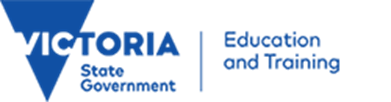 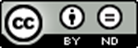 © State of Victoria (Department of Education and Training) 2017.Copyright of this material is reserved to the Crown in the right of the State of Victoria. This work is licensed under a Creative Commons Attribution-NoDerivs 3.0 Australia licence.You are free to use, copy and distribute to anyone in its original form as long as you attribute Department of Education and Training, as the author, and you license any derivative work you make available under the same licence.DisclaimerIn compiling the information contained in and accessed through this resource, the Department of Education and Training (DET) has used its best endeavours to ensure that the information is correct and current at the time of publication but takes no responsibility for any error, omission or defect therein.To the extent permitted by law DET, its employees, agents and consultants exclude all liability for any loss or damage (including indirect, special or consequential loss or damage) arising from the use of, or reliance on the information contained herein, whether caused or not by any negligent act or omission. If any law prohibits the exclusion of such liability, DET limits its liability to the extent permitted by law, for the resupply of the information.Third party sitesThis resource may contain links to third party websites and resources. DET is not responsible for the condition or content of these sites or resources as they are not under its control.Third party material linked from this resource is subject to the copyright conditions of the third party. Users will need to consult the copyright notice of the third party sites for conditions of usage.Contents Section A: Copyright and course classification information	11.	Copyright owner of the course	12.	Address	13.	Type of submission	14.	Copyright acknowledgement	15.	Licensing and franchise	26.	Course accrediting body	27.	AVETMISS information	28.	Period of accreditation	2Section B: Course information	31.	Nomenclature	31.1	Name of the qualification	31.2	Nominal duration of the course	32.	Vocational or educational outcomes	32.1	Purpose of the course	33.	Development of the course	43.1	Industry/enterprise/ community needs	43.2	Review for  re-accreditation	94.	Course outcomes	344.1	Qualification level	344.2	Employability skills	354.3 	Recognition given to the course	374.4 	Licensing/regulatory requirements (if applicable)	375.	Course rules	375.1 	Course structure	375.2	Entry requirements	436.	Assessment	436.1	Assessment strategy	436.2	Assessor competencies	457.	Delivery	467.1	Delivery modes	467.2	Resources	468.	Pathways and articulation	479.	Ongoing monitoring and evaluation	47Section C: Units of competency	48VU22014 Prepare for work in the building and construction industry	50VU22015 Interpret and apply basic plans and drawings	56VU22016 Erect and safely use working platforms	60VU22017 Identify and handle bricklaying tools and equipment	65VU22018 Apply basic bricklaying techniques	71VU22019 Apply brick veneer construction techniques	76VU22020 Apply cavity brick construction techniques	82VU22021 Apply masonry blockwork techniques	88VU22022 Identify and handle carpentry tools and equipment	94VU22023 Perform basic setting out	100VU22024 Construct basic sub-floor	105VU22025 Construct basic wall frames	110VU22026 Construct a basic roof frame	115VU22027 Install basic external cladding	120VU22028 Install basic window and door frames	125VU22029 Install interior fixings	130VU22030 Carry out basic demolition for timber structures	136VU22031 Construct basic formwork for concreting	140VU22032 Identify and handle painting and decorating tools and equipment	146VU22033 Apply basic surface preparation skills for painting and decorating	152VU22034 Mix basic paint colours	159VU22035 Develop basic paint application techniques	164VU22036 Develop basic timber staining and clear finishing skills	170VU22037 Develop basic protective metal coating skills	176VU22038 Apply basic spray painting application skills	181VU22039 Apply basic wallpaper	186VU22040 Identify and handle wall and ceiling lining tools and equipment	191VU22041 Apply wall and ceiling lining installation techniques	197VU22042 Install basic suspension ceilings	204VU22043 Apply basic wall and ceiling lining stopping techniques	209VU22044 Construct basic archways	214VU22058 Produce basic castings and run castings	219VU22045 Identify and handle wall and floor tiling tools and equipment	224VU22046 Apply substrate preparation techniques for tiling	230VU22047 Develop basic wall tiling skills	236VU22048 Develop basic floor tiling skills	242VU22049 Identify and handle solid plastering tools and equipment	248VU22050 Apply cement rendering techniques	254VU22051 Apply acrylic rendering techniques	260VU22052 Apply finishing coats for solid plastering	265VU22053 Apply basic restoration and renovation techniques to solid plastering	271VU22054 Identify and handle stonemasonry tools and equipment	277VU22055 Machine and finish stone	283VU22056 Construct concrete footings and formwork for monumental installation	288VU22057 Install prepared monument	293VU22059 Use aluminium sections for fabrication	299VU22060 Operate basic static machines	304VU22061 Carry out basic construction processes	311VU22062 Construct basic doors and windows	318VU22063 Construct a basic shopfitting display unit	325VU22064 Construct a basic stair	332Section A: Copyright and course classification information Section B: Course information Core unitsBricklaying stream elective unitsCarpentry stream elective unitsPainting and decorating stream elective unitsWall and ceiling lining stream elective unitsWall and floor tiling stream elective unitsSolid plastering stream elective unitsStonemasonry stream elective unitsJoinery/shopfitting/stairbuilding stream elective unitsSection C: Units of competencyThe following is a list of imported units of competency for this course, which can be downloaded from the National Register (training.gov.au):CPCCCM1012A Work effectively and sustainably in the construction industryCPCCCM1014A Conduct workplace communicationCPCCCM1015A Carry out measurements and calculationsCPCCCM2006 Apply basic levelling proceduresCPCCOHS2001A Apply OHS requirements, policies and procedures in the construction industryCPCCSP2003A Prepare surfaces for plasteringCPCCST2004A Lay stoneCPCCST2006A Identify and use stone productsCPCCST3003A Split stone manuallyCPCCWHS1001 Prepare to work safely in the construction industryCUAACD303 Produce technical drawingsHLTAID010 Provide basic emergency life supportThe following is a list of the units of competency developed for the course that complies with the current requirement from the Training Package Development Handbook and is detailed in this section of the course document:VU22014 Prepare for work in the building and construction industryVU22015 Interpret and apply basic plans and drawingsVU22016 Erect and safely use working platformsVU22017 Identify and handle bricklaying tools and equipmentVU22018 Apply basic bricklaying techniquesVU22019 Apply brick veneer construction techniquesVU22020 Apply cavity brick construction techniquesVU22021 Apply masonry blockwork techniquesVU22022 Identify and handle carpentry tools and equipmentVU22023 Perform basic setting outVU22024 Construct basic sub-floorVU22025 Construct basic wall framesVU22026 Construct a basic roof frameVU22027 Install basic external cladding VU22028 Install basic window and door framesVU22029 Install interior fixingsVU22030 Carry out basic demolition for timber structuresVU22031 Construct basic formwork for concretingVU22032 Identify and handle painting and decorating tools and equipmentVU22033 Apply basic surface preparation skills for painting and decoratingVU22034 Mix basic paint coloursVU22035 Develop basic paint application techniquesVU22036 Develop basic timber staining and clear finishing skillsVU22037 Develop basic protective metal coating skillsVU22038 Apply basic spray painting application skillsVU22039 Apply basic wallpaperVU22040 Identify and handle wall and ceiling lining tools and equipmentVU22041 Apply wall and ceiling lining installation techniquesVU22042 Install basic suspension ceilingsVU22043 Apply basic wall and ceiling lining stopping techniquesVU22044 Construct basic archwaysVU22058 Produce basic castings and run castingsVU22045 Identify and handle wall and floor tiling tools and equipmentVU22046 Apply substrate preparation techniques for tilingVU22047 Develop basic wall tiling skillsVU22048 Develop basic floor tiling skillsVU22049 Identify and handle solid plastering tools and equipmentVU22050 Apply cement rendering techniquesVU22051 Apply acrylic rendering techniquesVU22052 Apply finishing coats for solid plastering VU22053 Apply basic restoration and renovation techniques to solid plasteringVU22054 Identify and handle stonemasonry tools and equipmentVU22055 Machine and finish stoneVU22056 Construct concrete footings and formwork for monumental installationVU22057 Install prepared monumentVU22059 Use aluminium sections for fabricationVU22060 Operate basic static machinesVU22061 Carry out basic construction processes VU22062 Construct basic doors and windowsVU22063 Construct a basic shopfitting display unitVU22064 Construct a basic stairVersion 21 September 2022Course structure updated to reflect current first aid unit HLTAID010 Provide basic emergency life support. This supports the decision of national and state VET Regulators to ensure delivery of current first aid units within Victorian Crown Copyright courses.  Please refer to the ASQA website.Accreditation period extended to 30 June 2023Version 1.1Minor editorial correctionsVersion 1AccreditationCopyright owner of the course Copyright of this course is held by the Department of Education and Training, Victoria.© State of Victoria (Department of Education and Training) 2017.AddressExecutive Director
Higher Education and Workforce Development 
Higher Education and Skills 
Department of Education and Training (DET)
GPO Box 4367
MELBOURNE  VIC  3001Organisational contactManager Training Products 
Higher Education and Skills Group 
Telephone: 131 823 
Email: course.enquiry@education.vic.gov.au Day-to-day contactCurriculum Maintenance Manager (CMM), Building Industries
Holmesglen Institute 
PO Box 42 
HOLMESGLEN  VIC  3148
Telephone: (03) 9564 1987
Email: teresa.signorello@holmesglen.edu.auType of submissionRe-accreditation. The re-accreditation consolidates the 22216VIC Certificate II in Building and Construction (Bricklaying, Carpentry, Painting and Decorating, Wall and Ceiling Lining, Wall and Floor Tiling, 
Solid Plastering and Stonemasonry) Pre-apprenticeship and the 22145VIC Certificate II in Joinery/Shopfitting/Stairbuilding 
(Pre-apprenticeship).Copyright acknowledgementCopyright of this material is reserved to the Crown in the right of the State of Victoria.The following units of competency:CPCCCM1012A Work effectively and sustainably in the construction industryCPCCCM1014A Conduct workplace communicationCPCCCM1015A Carry out measurements and calculationsCPCCCM2006 Apply basic levelling proceduresCPCCOHS2001A Apply OHS requirements, policies and procedures in the construction industryCPCCSP2003A Prepare surfaces for plasteringCPCCST2004A Lay stoneCPCCST2006A Identify and use stone productsCPCCST3003A Split stone manuallyfrom the CPC08 Construction, Plumbing and Services Training Package are administered by the Commonwealth of Australia.The following unit of competency:CPCCWHS1001 Prepare to work safely in the construction industryfrom the CPC Construction, Plumbing and Services Training Package is administered by the Commonwealth of Australia.The following unit of competency:CUAACD303 Produce technical drawingsfrom the CUA Creative Arts and Culture Training Package is administered by the Commonwealth of Australia.The following unit of competency:HLTAID010 Provide basic emergency life supportfrom the HLT Health Training Package is administered by the Commonwealth of Australia.© Commonwealth of AustraliaThe following unit of competency:CPCCWHS1001 Prepare to work safely in the construction industryfrom the CPC Construction, Plumbing and Services Training Package is administered by the Commonwealth of Australia.The following unit of competency:CUAACD303 Produce technical drawingsfrom the CUA Creative Arts and Culture Training Package is administered by the Commonwealth of Australia.The following unit of competency:HLTAID010 Provide basic emergency life supportfrom the HLT Health Training Package is administered by the Commonwealth of Australia.© Commonwealth of AustraliaLicensing and franchiseCopyright of this material is reserved to the Crown in the right of the State of Victoria.  © State of Victoria (Department of Education and Training) 2017.This work is licensed under a Creative Commons Attribution-NoDerivs 3.0 Australia licence hereYou are free to use, copy and distribute to anyone in its original form as long as you attribute Higher Education and Skills Group (HESG), Department of Education and Training (DET) as the author and you license any derivative work you make available under the same licence. Request for other use should be addressed to:Executive DirectorHigher Education and Workforce DevelopmentHigher Education and Skills Group Department of Education and Training (DET)Email: course.enquiry@education.vic.gov.auCopies of this publication can be downloaded free of charge from the DET website.Copyright of this material is reserved to the Crown in the right of the State of Victoria.  © State of Victoria (Department of Education and Training) 2017.This work is licensed under a Creative Commons Attribution-NoDerivs 3.0 Australia licence hereYou are free to use, copy and distribute to anyone in its original form as long as you attribute Higher Education and Skills Group (HESG), Department of Education and Training (DET) as the author and you license any derivative work you make available under the same licence. Request for other use should be addressed to:Executive DirectorHigher Education and Workforce DevelopmentHigher Education and Skills Group Department of Education and Training (DET)Email: course.enquiry@education.vic.gov.auCopies of this publication can be downloaded free of charge from the DET website.Course accrediting body Victorian Registration and Qualifications Authority (VRQA)
Website Victorian Registration and Qualifications Authority (VRQA)
Website AVETMISS information ANZSCO code 330000 Construction Trades WorkersAVETMISS information ASCED code – 4 digit 0403 BuildingAVETMISS information National course code To be provided by the VRQA when the course is accreditedPeriod of accreditation 1 January 2018 to 31 December 20221 January 2018 to 31 December 2022Nomenclature – Standard 1 AQTF Standards for Accredited Courses Nomenclature – Standard 1 AQTF Standards for Accredited Courses 1.1	Name of the qualificationCertificate II in Building and Construction Pre-apprenticeship1.2	Nominal duration of the course 548 – 631 nominal hoursVocational or educational outcomes – Standard 1 AQTF Standards for Accredited CoursesVocational or educational outcomes – Standard 1 AQTF Standards for Accredited Courses2.1	Purpose of the courseThe aim of the 22338VIC Certificate II in Building and Construction Pre-apprenticeship is to provide learners with basic industry specific skills and knowledge to enable transition into an apprenticeship within the building and construction industries at the Certificate III level.This pre-apprenticeship course consists of a core of common cross sector units of competency that provide skills and knowledge in:applying basic leveling procedurescarrying out basic measurements and calculationscommunicating in the workplaceerecting and safely using working platformsinterpreting basic plans and drawingspreparing and applying for work in the construction industryworking effectively and sustainably in the construction industryworkplace safety practices onsite.The course also includes a range of units that introduce the learner to the application of specific materials, tools and equipment, and techniques used in specific trade sectors, that underpin the Certificate III qualifications in the following trade sectors: BricklayingCarpentryPainting and decoratingWall and ceiling liningWall and floor tilingSolid plasteringStonemasonryJoinery/shopfitting/stairbuilding.The combined skills and knowledge of the pre-apprenticeship course does not provide for a job outcome as a qualified tradesperson as this course is intended to prepare individuals for further training.Development of the course – Standards 1 and 2 AQTF Standards for Accredited Courses Development of the course – Standards 1 and 2 AQTF Standards for Accredited Courses 3.1	Industry/enterprise/
community needsBased on the monitoring and evaluation outcomes conducted by the CMM, Building Industries, the Victorian Department of Education and Training (DET), as copyright holder for this Victorian Crown Copyright accredited course, has determined that there is a continuing need for the 22338VIC Certificate II in Building and Construction Pre-apprenticeship. In its review, it established that the 22145VIC Certificate II in Joinery/Shopfitting/Stairbuilding (Pre-apprenticeship) would be consolidated into the 22216VIC Certificate II in Building and Construction (Bricklaying, Carpentry, Painting and Decorating, Wall and Ceiling Lining, Wall and Floor Tiling, Solid Plastering and Stonemasonry) Pre-apprenticeship, due to the duplication of skills outcomes. The growth of Victoria is reflected in the growth of its construction industry. As suggested in the recent Victoria’s Future Industries. Construction Technologies Sector Strategy:‘The industry accounts for almost 240,000 jobs, – or 8.2 per cent of Victoria’s workforce – and contributing $21.6 billion annually to the economy, it’s vital to our state’s future. And as the sector continues to innovate, incorporating new construction methods, materials and technology, the Victorian Government must also look to the future….A responsive and quality skills sector with strong links to industry is vital for boosting competitiveness and job outcomes. Advancements in construction technologies provide new opportunities for young people undertaking apprenticeships or tertiary studies, for workers in the construction industry, and potentially displaced workers from other industries.’While statistics on building differs across states and territories and dwelling types, overall the Department of Employment expects employment growth within the industry to rise over the five-year period to 2019 by approximately 11.8%. Currently, skill shortages have been identified within the bricklaying, carpentry, painting and decorating, wall and floor tiling, solid plastering, joinery and stonemasonry sectors. In conjunction, this indicates that there is a continued need for trained trades to support forecasted demand levels and avoid the costly effects of skills shortages.Recent evidence has shown that pre-apprenticeship programs continue to play an important role in improving labour market outcomes in the vocational education and training (VET) sector. It has been found that pre-apprenticeship programs are a valuable mechanism to increase apprentice completion rates as it addresses one of the main reasons of non-completion, that is, the disparity between the expectations of a new apprentice and the reality of life in the trade. It appears that there is a better chance of completing an apprenticeship among those who have undertaken a pre-apprenticeship as it allows graduates to gain an insight into the experience of a trades career.It is for this reason that there is also a strong employment demand for graduates of pre-apprenticeship programs within the Victorian building and construction industry. Many employers actively recruit graduates as they believe them to be more aware of workplace safety, better prepared for the realities of the industry, more confident and have better hand skills. Many employers generally recruit apprentices through registered training organisations (RTOs) and work experience.Typical learners who undertake the 22338VIC Certificate II in Building and Construction Pre-apprenticeship include:school leavers aiming to enter the bricklaying, carpentry, painting and decorating, wall and floor tiling, wall and ceiling lining, solid plastering, stonemasonry, joinery, shopfitting and stairbuilding trades within the construction industrysecondary students completing a Victorian Certificate of Education (VCE) VET program which contributes to the VCE or Victorian Certificate of Applied Learning (VCAL) commonly undertaken in years 10, 11 or 12early school leavers working in labouring roles looking for an apprenticeship or opportunity to up skillcareer changers wanting to experience a trade within the building and construction industry.The 22216VIC Certificate II in Building and Construction (Bricklaying, Carpentry, Painting and Decorating, Wall and Ceiling Lining, Wall and Floor Tiling, Solid Plastering and Stonemasonry) Pre-apprenticeship provides an important platform for further education within this licensed industry.The popularity and uptake of this qualification within secondary schools as VCAL and VET in School (VETiS) programs supports the continued supply of labour for this workforce. Over 5,000 students enrolled in this course in 2016 as part of the VETiS program alone. The number of RTOs registered to provide this course has also risen, largely due to privatisation of the VET sector. According to the national register (training.gov.au), in March 2017, there were 43 RTOs currently on scope to deliver the 22216VIC. The 22145VIC Certificate II in Joinery/Shopfitting/Stairbuilding (Pre-apprenticeship) has experienced a surge in enrolments in 2015, peaking at 119 for government assisted and fee for service groups. This is a large improvement in comparison to 2014 (21 enrolments) and 2013 (32 enrolments). Only one RTO provides training for this course. The following tables identify recent trends in enrolments for 22216VIC and 22145VIC in government subsidy, fee for service and VETiS programs. Overall enrolments annual comparison Annual VETiS enrolments Reviews undertaken in 2014 for 22216VIC Certificate II in Building and Construction (stream) Pre-apprenticeship reveal the following:80% of surveyed graduates were employed since completing the course. Of those, 70% are working in the same training stream, as a first year apprentice. Their reasons for undertaking the course of study were to gain employment in their particular field of interest, for example, carpentry, painting and decorating, or in building more generally. Almost all of the graduates thought the main reason for undertaking the course was achieved, commenting that they now have employment in a trade as a result.94% of learners undertaking the course felt that the course was entirely relevant to their current and future employment.The vast majority of learners undertaking the course thought that the course met most or all of their training needs and that the course was relevant to their current/future employment.94% of the trainers thought that the learning outcomes prepared students to be workplace ready.The building industry has had a long association with, and has offered considerable support for, pre-apprenticeship training. Whilst it is not the only pathway to employment, stakeholders encourage new entrants to have a range of basic skills that promote safety and an understanding of how the industry works before commencing a full-time apprenticeship.The support by business for the pre-apprenticeship is reflected in the number of students who obtain an apprenticeship on graduation.The course provides employers with job ready applicants who have basic building and construction skills and knowledge, including an understanding of site safety, building terminology, materials, tools and following instructions, that can be built on and developed in the workplace.Employers advise that graduates of the course are more attractive as potential apprentices. This is important advice for building and construction apprentice seekers; at the time of writing. For example, research from <seek.com.au> shows 
34 positions currently available for an apprentice. The work exists for individuals who give themselves the best career start opportunities and undertaking this course is a solid beginning.The 22145VIC Certificate II in Joinery/Shopfitting/Stairbuilding (Pre-apprenticeship) mid cycle review confirmed that all graduates gained full-time employment as apprentices in related areas (e.g. shopfitting, carpentry, cabinet making) after course completion.The support for pre-apprenticeship training is evident by the acknowledgment of employers and building organisations that 
it is an advantage for a job seeker to have a pre-apprenticeship. It is well understood by employers and potential new entrants to the industry as a valuable stepping-stone towards an apprenticeship.The increase in enrolments, successful graduate outcomes, as well as the industry’s confidence in pre-apprenticeship programs, supports the need for the course in its role in contributing to the future building and construction employment and associated activity.The project for the redevelopment of the Certificate II in Building and Construction Pre-apprenticeship was overseen by a project steering committee comprising of the following industry and RTO representatives:Mark Amos (Chair)	Master Painters Association VictoriaMark Toy/	Association of Wall & Ceiling Industries
Tanya Chudasko	Victoria Jane Alexander	Australian Brick & Blocklaying Training 	Foundation LtdDarren Doggett	C&D Building ConceptsLiam O’Hearn	Construction, Forestry, Maritime, Mining 	and Energy UnionGlenn McGill	Holmesglen InstituteBruce Smith	Melbourne PolytechnicDavid Cash	S&A StairsDaniel Bonnici	Carpentry Teachers Network VictoriaDaryl Sutton	Victorian Curriculum and Assessment 	AuthorityIn attendanceTeresa Signorello	Executive Officer, CMM, Building 	IndustriesLina Robinson	Curriculum writerThe members of the project steering committee confirm that the proposed course is not covered by a qualification within a training package or:does not duplicate, by title or coverage, the outcomes of an endorsed training package qualificationis not a subset of a single training package qualification that could be recognised through one or more statements of attainment or a skill setdoes not include units of competency additional to those in a training package qualification that could be recognised through statements of attainment in addition to the qualificationdoes not comprise units that duplicate units of competency of a training package qualification.3.2	Review for 
re-accreditationThe review and redevelopment of the 22338VIC Certificate II in Building and Construction Pre-apprenticeship was based on extensive monitoring and evaluation, research and consultation and validation processes to ensure the course remains relevant and meets the needs of the Victorian industry. The review consolidates the 22216VIC Certificate II in Building and Construction (Bricklaying, Carpentry, Painting and Decorating, Wall and Ceiling Lining, Wall and Floor Tiling, Solid Plastering and Stonemasonry) 
Pre-apprenticeship and the 22145VIC Certificate II in Joinery/Shopfitting/Stairbuilding (Pre-apprenticeship).As well as the consolidation of the two above accredited courses, other significant changes to the reviewed course include:the transition of content from modules of the 22216VIC Certificate II in Building and Construction (Bricklaying, Carpentry, Painting and Decorating, Wall and Ceiling Lining, Wall and Floor Tiling, Solid Plastering and Stonemasonry) Pre-apprenticeship into units of competencycourse title changed and shortened to meet the 
100-character limit requirementa number of modules being replaced with cross sector endorsed units of competency where the outcomes were duplicatedthe content of knowledge based modules were incorporated into relevant new units, for example, module VU20985 Paint principles into the new unit, Develop basic paint application techniquesthe module VU21015 Introduction to materials hoist was not redeveloped due to the skills outcomes linked to licencinga new unit, VU22059 Use aluminium sections for fabrication, was developed for the Joinery/Shopfitting/Stairbuilding elective stream due to the updated non-equivalent endorsed unit not reflecting the required outcomesall content being reviewed and updated to ensure current industry terminology and practicespre-requisite units were removed for accredited unitscontent of the modules were transitioned into units of competency, the assessment requirements within the Evidence Guides of all new units of competency were strengthened to ensure clarity and no ambiguity. This included the evidence, context and specific resources required for assessment.As well as face-to-face and email consultations, the members of the steering committee met formally on four occasions to review and confirm the required skills and knowledge outcomes of the course, course structure and final accreditation submission. Teacher networks as well as other industry stakeholders were also widely consulted and participated in the refinement of the technical content and assessment requirements of the new units.Transition arrangementsThe revised 22338VIC Certificate II in Building and Construction Pre-apprenticeship replaces and is equivalent to the 22216VIC Certificate II in Building and Construction (Bricklaying, Carpentry, Painting and Decorating, Wall and Ceiling Lining, Wall and Floor Tiling, Solid Plastering and Stonemasonry) Pre-apprenticeship and the 22145VIC Certificate II in Joinery/Shopfitting/Stairbuilding 
(Pre-apprenticeship). There should be no new enrolments in 22216VIC and 22145VIC after their expiry date 31/12/17.The following tables show the transition arrangements from the 22216VIC and 22145VIC to the revised 22338VIC Certificate II in Building and Construction Pre-apprenticeship for learners currently enrolled in the existing courses.Mapping against 22216VIC Certificate II in Building and Construction Pre-apprenticeship (stream) and 22338VIC Certificate II in Building and Construction Pre-apprenticeshipMapping against 22216VIC Certificate II in Building and Construction Pre-apprenticeship (stream) and 22338VIC Certificate II in Building and Construction Pre-apprenticeshipMapping against 22216VIC Certificate II in Building and Construction Pre-apprenticeship (stream) and 22338VIC Certificate II in Building and Construction Pre-apprenticeshipMapping against 22216VIC Certificate II in Building and Construction Pre-apprenticeship (stream) and 22338VIC Certificate II in Building and Construction Pre-apprenticeshipMapping against 22216VIC Certificate II in Building and Construction Pre-apprenticeship (stream) and 22338VIC Certificate II in Building and Construction Pre-apprenticeship22216VIC 
unit code22216VIC 
unit title22338VIC 
unit code22338VIC 
unit titleComment in relation to equivalenceEquivalent (E)
Not Equivalent (NE)CPCCOHS1001AWork safely in the construction industryCPCCWHS1001Prepare to work safely in the construction industryE – Updated unitVU20955Workplace safety and site inductionN/AN/ANE – VU20955 removedVU20962Quality principles for the construction industryN/AN/ANE – VU20962 removedN/AN/ACPCCOHS2001A Apply OHS requirements, policies and procedures in the construction industryNE – New unitN/AN/ACPCCCM1012AWork effectively and sustainably in the construction industry NE – New unitHLTFA211AProvide basic emergency life supportHLTAID002Provide basic emergency life supportNE – Updated unit Mapping against 22216VIC Certificate II in Building and Construction Pre-apprenticeship (stream) and 22338VIC Certificate II in Building and Construction Pre-apprenticeshipMapping against 22216VIC Certificate II in Building and Construction Pre-apprenticeship (stream) and 22338VIC Certificate II in Building and Construction Pre-apprenticeshipMapping against 22216VIC Certificate II in Building and Construction Pre-apprenticeship (stream) and 22338VIC Certificate II in Building and Construction Pre-apprenticeshipMapping against 22216VIC Certificate II in Building and Construction Pre-apprenticeship (stream) and 22338VIC Certificate II in Building and Construction Pre-apprenticeshipMapping against 22216VIC Certificate II in Building and Construction Pre-apprenticeship (stream) and 22338VIC Certificate II in Building and Construction Pre-apprenticeship22216VIC 
unit code22216VIC 
unit title22338VIC 
unit code22338VIC 
unit titleComment in relation to equivalenceEquivalent (E)
Not Equivalent (NE)VU20956Building structuresN/AN/ANE – VU20956 removed as content covered within VU22015 Interpret and apply basic plans and drawings unit and other relevant carpentry trade stream unitsVU20957Calculations for the construction industryCPCCCM1015A Carry out measurements and calculationsE – Learning outcomes of VU20957 align with CPCCCM1015AVU20958Prepare for work in the construction industryVU22014Prepare for work in the building and construction industryE – Content of VU20958 transitioned to unit templateVU20959Communication skills for the construction industryCPCCCM1014A Conduct workplace communicationE – Learning outcomes of VU20959 align with CPCCCM1014AMapping against 22216VIC Certificate II in Building and Construction Pre-apprenticeship (stream) and 22338VIC Certificate II in Building and Construction Pre-apprenticeshipMapping against 22216VIC Certificate II in Building and Construction Pre-apprenticeship (stream) and 22338VIC Certificate II in Building and Construction Pre-apprenticeshipMapping against 22216VIC Certificate II in Building and Construction Pre-apprenticeship (stream) and 22338VIC Certificate II in Building and Construction Pre-apprenticeshipMapping against 22216VIC Certificate II in Building and Construction Pre-apprenticeship (stream) and 22338VIC Certificate II in Building and Construction Pre-apprenticeshipMapping against 22216VIC Certificate II in Building and Construction Pre-apprenticeship (stream) and 22338VIC Certificate II in Building and Construction Pre-apprenticeship22216VIC 
unit code22216VIC 
unit title22338VIC 
unit code22338VIC 
unit titleComment in relation to equivalenceEquivalent (E)
Not Equivalent (NE)VU20960Introduction to scaffolding and working platformsVU22016Erect and safely use working platformsE – Content of VU20960 revised and transitioned to unit templateContent relating to erecting and dismantling scaffolding removedTitle changePre-requisite unit removedVU20961LevellingCPCCCM2006Apply basic levelling proceduresE – Learning outcomes of VU20961 align with CPCCCM2006BVU20963Safe handling and use of plant and selected portable power toolsN/AN/ANE – VU20963 removedContent incorporated in all trade stream specific tools and equipment unitsVU20964Workplace documents and plansVU22015Interpret and apply basic plans and drawingsE – Content of VU20964 revised and transitioned to unit templateIncorporates content of VU20956Title changeMapping against 22216VIC Certificate II in Building and Construction Pre-apprenticeship (stream) and 22338VIC Certificate II in Building and Construction Pre-apprenticeshipMapping against 22216VIC Certificate II in Building and Construction Pre-apprenticeship (stream) and 22338VIC Certificate II in Building and Construction Pre-apprenticeshipMapping against 22216VIC Certificate II in Building and Construction Pre-apprenticeship (stream) and 22338VIC Certificate II in Building and Construction Pre-apprenticeshipMapping against 22216VIC Certificate II in Building and Construction Pre-apprenticeship (stream) and 22338VIC Certificate II in Building and Construction Pre-apprenticeshipMapping against 22216VIC Certificate II in Building and Construction Pre-apprenticeship (stream) and 22338VIC Certificate II in Building and Construction Pre-apprenticeship22216VIC 
unit code22216VIC 
unit title22338VIC 
unit code22338VIC 
unit titleComment in relation to equivalenceEquivalent (E)
Not Equivalent (NE)VU20965Bricklaying hand toolsVU22017Identify and handle bricklaying tools and equipmentE – Content of VU20965 revised and transitioned to unit templateRemoval of content relating to tool maintenanceIncorporates content of VU20963Title changePre-requisite unit removedVU20966Bricklaying basic skillsVU22018Apply basic bricklaying techniquesE – Content of VU20966 revised and transitioned to unit templateTitle changePre-requisite unit removedVU20967Brick veneer construction processesVU22019Apply brick veneer construction techniquesE – Content of VU20967 revised and transitioned to unit templateTitle changePre-requisite unit removedMapping against 22216VIC Certificate II in Building and Construction Pre-apprenticeship (stream) and 22338VIC Certificate II in Building and Construction Pre-apprenticeshipMapping against 22216VIC Certificate II in Building and Construction Pre-apprenticeship (stream) and 22338VIC Certificate II in Building and Construction Pre-apprenticeshipMapping against 22216VIC Certificate II in Building and Construction Pre-apprenticeship (stream) and 22338VIC Certificate II in Building and Construction Pre-apprenticeshipMapping against 22216VIC Certificate II in Building and Construction Pre-apprenticeship (stream) and 22338VIC Certificate II in Building and Construction Pre-apprenticeshipMapping against 22216VIC Certificate II in Building and Construction Pre-apprenticeship (stream) and 22338VIC Certificate II in Building and Construction Pre-apprenticeship22216VIC 
unit code22216VIC 
unit title22338VIC 
unit code22338VIC 
unit titleComment in relation to equivalenceEquivalent (E)
Not Equivalent (NE)VU20968Cavity brick construction processesVU22020Apply cavity brick construction techniquesE – Content of VU20968 revised and transitioned to unit templateTitle changeVU20969Masonry blockworkVU22021Apply masonry blockwork techniquesE – Content of VU20969 revised transitioned to unit templateTitle changePre-requisite unit removedVU20970Basic environmental sustainability in bricklayingN/AN/ANE – VU20970 removedContent covered in CPCCM1012A and embedded across all relevant unitsMapping against 22216VIC Certificate II in Building and Construction Pre-apprenticeship (stream) and 22338VIC Certificate II in Building and Construction Pre-apprenticeshipMapping against 22216VIC Certificate II in Building and Construction Pre-apprenticeship (stream) and 22338VIC Certificate II in Building and Construction Pre-apprenticeshipMapping against 22216VIC Certificate II in Building and Construction Pre-apprenticeship (stream) and 22338VIC Certificate II in Building and Construction Pre-apprenticeshipMapping against 22216VIC Certificate II in Building and Construction Pre-apprenticeship (stream) and 22338VIC Certificate II in Building and Construction Pre-apprenticeshipMapping against 22216VIC Certificate II in Building and Construction Pre-apprenticeship (stream) and 22338VIC Certificate II in Building and Construction Pre-apprenticeship22216VIC 
unit code22216VIC 
unit title22338VIC 
unit code22338VIC 
unit titleComment in relation to equivalenceEquivalent (E)
Not Equivalent (NE)VU20971Carpentry hand toolsVU22022Identify and handle carpentry tools and equipmentE – Content of VU20971 and VU20972 revised and transitioned to unit templateRemoval of content relating to tool maintenanceIncorporates content of VU20963Title changePre-requisite unit removedVU20972Carpentry power toolsVU22022Identify and handle carpentry tools and equipmentE – Content of VU20971 and VU20972 revised and transitioned to unit templateRemoval of content relating to tool maintenanceIncorporates content of VU20963Title changePre-requisite unit removedVU20973Basic setting outVU22023Perform basic setting outE – Content of VU20973 revised and transitioned to unit templateTitle changePre-requisite unit removedVU20974Sub-floor framingVU22024Construct basic sub-floorE – Content of VU20974 revised and transitioned to unit templateTitle changePre-requisite unit removedMapping against 22216VIC Certificate II in Building and Construction Pre-apprenticeship (stream) and 22338VIC Certificate II in Building and Construction Pre-apprenticeshipMapping against 22216VIC Certificate II in Building and Construction Pre-apprenticeship (stream) and 22338VIC Certificate II in Building and Construction Pre-apprenticeshipMapping against 22216VIC Certificate II in Building and Construction Pre-apprenticeship (stream) and 22338VIC Certificate II in Building and Construction Pre-apprenticeshipMapping against 22216VIC Certificate II in Building and Construction Pre-apprenticeship (stream) and 22338VIC Certificate II in Building and Construction Pre-apprenticeshipMapping against 22216VIC Certificate II in Building and Construction Pre-apprenticeship (stream) and 22338VIC Certificate II in Building and Construction Pre-apprenticeship22216VIC 
unit code22216VIC 
unit title22338VIC 
unit code22338VIC 
unit titleComment in relation to equivalenceEquivalent (E)
Not Equivalent (NE)VU20975Wall framingVU22025Construct basic wall framesE – Content of VU20975 revised and transitioned to unit templateTitle changePre-requisite unit removedVU20976Roof framingVU22026Construct a basic roof frameE – Content of VU20976 revised and transitioned to unit templateTitle changePre-requisite unit removedVU20977External claddingVU22027Install basic external cladding E – Content of VU20977 revised and transitioned to unit templateTitle changePre-requisite unit removedVU20978Installation of window and door framesVU22028Install basic window and door framesE – Content of VU20978 revised and transitioned to unit templateTitle changePre-requisite unit removedMapping against 22216VIC Certificate II in Building and Construction Pre-apprenticeship (stream) and 22338VIC Certificate II in Building and Construction Pre-apprenticeshipMapping against 22216VIC Certificate II in Building and Construction Pre-apprenticeship (stream) and 22338VIC Certificate II in Building and Construction Pre-apprenticeshipMapping against 22216VIC Certificate II in Building and Construction Pre-apprenticeship (stream) and 22338VIC Certificate II in Building and Construction Pre-apprenticeshipMapping against 22216VIC Certificate II in Building and Construction Pre-apprenticeship (stream) and 22338VIC Certificate II in Building and Construction Pre-apprenticeshipMapping against 22216VIC Certificate II in Building and Construction Pre-apprenticeship (stream) and 22338VIC Certificate II in Building and Construction Pre-apprenticeship22216VIC 
unit code22216VIC 
unit title22338VIC 
unit code22338VIC 
unit titleComment in relation to equivalenceEquivalent (E)
Not Equivalent (NE)VU20979Interior fixingVU22029Install interior fixingsE – Content of VU20979 revised and transitioned to unit templateTitle changePre-requisite unit removedVU20980Introduction to demolitionVU22030Carry out basic demolition for timber structuresE – Content of VU20980 revised and transitioned to unit templateTitle changePre-requisite unit removedVU20981Formwork for concretingVU22031Construct basic formwork for concretingE – Content of VU20981 revised and transitioned to unit templateTitle changePre-requisite unit removedVU20982Basic environmental sustainability in carpentryN/AN/ANE – VU20982 removed as content covered in CPCCM1012A and embedded across all relevant unitsMapping against 22216VIC Certificate II in Building and Construction Pre-apprenticeship (stream) and 22338VIC Certificate II in Building and Construction Pre-apprenticeshipMapping against 22216VIC Certificate II in Building and Construction Pre-apprenticeship (stream) and 22338VIC Certificate II in Building and Construction Pre-apprenticeshipMapping against 22216VIC Certificate II in Building and Construction Pre-apprenticeship (stream) and 22338VIC Certificate II in Building and Construction Pre-apprenticeshipMapping against 22216VIC Certificate II in Building and Construction Pre-apprenticeship (stream) and 22338VIC Certificate II in Building and Construction Pre-apprenticeshipMapping against 22216VIC Certificate II in Building and Construction Pre-apprenticeship (stream) and 22338VIC Certificate II in Building and Construction Pre-apprenticeship22216VIC 
unit code22216VIC 
unit title22338VIC 
unit code22338VIC 
unit titleComment in relation to equivalenceEquivalent (E)
Not Equivalent (NE)VU20983Painting and decorating hand toolsVU22032Identify and handle painting and decorating tools and equipmentE – Content of VU20983 revised and transitioned to unit templateRemoval of content relating to tool maintenanceIncorporates content of VU20963Title changePre-requisite unit removedVU20984Surface preparation for painting and decoratingVU22033Apply basic surface preparation skills for painting and decoratingE – Content of VU20984 revised and transitioned to unit templateTitle changePre-requisite unit removedVU20985Paint principlesN/AN/ANE – VU20985Content incorporated into VU22035 Develop basic paint application techniquesMapping against 22216VIC Certificate II in Building and Construction Pre-apprenticeship (stream) and 22338VIC Certificate II in Building and Construction Pre-apprenticeshipMapping against 22216VIC Certificate II in Building and Construction Pre-apprenticeship (stream) and 22338VIC Certificate II in Building and Construction Pre-apprenticeshipMapping against 22216VIC Certificate II in Building and Construction Pre-apprenticeship (stream) and 22338VIC Certificate II in Building and Construction Pre-apprenticeshipMapping against 22216VIC Certificate II in Building and Construction Pre-apprenticeship (stream) and 22338VIC Certificate II in Building and Construction Pre-apprenticeshipMapping against 22216VIC Certificate II in Building and Construction Pre-apprenticeship (stream) and 22338VIC Certificate II in Building and Construction Pre-apprenticeship22216VIC 
unit code22216VIC 
unit title22338VIC 
unit code22338VIC 
unit titleComment in relation to equivalenceEquivalent (E)
Not Equivalent (NE)VU20986Colour theory and practiceVU22034Mix basic paint coloursE – Content of VU20986 revised and transitioned to unit templateTitle changePre-requisite unit removedVU20987Paint applicationVU22035Develop basic paint application techniquesE – Content of VU20987 revised and transitioned to unit templateIncorporates content of VU20985Title changePre-requisite unit removedVU20988Timber staining and clear finishing principlesVU22036Develop basic timber staining and clear finishing skillsE – Content of VU20988 revised and transitioned to unit templateTitle changePre-requisite unit removedVU20989Protective metal coatingsVU22037Develop basic protective metal coating skillsE – Content of VU20989 revised and transitioned to unit templateTitle changePre-requisite unit removedMapping against 22216VIC Certificate II in Building and Construction Pre-apprenticeship (stream) and 22338VIC Certificate II in Building and Construction Pre-apprenticeshipMapping against 22216VIC Certificate II in Building and Construction Pre-apprenticeship (stream) and 22338VIC Certificate II in Building and Construction Pre-apprenticeshipMapping against 22216VIC Certificate II in Building and Construction Pre-apprenticeship (stream) and 22338VIC Certificate II in Building and Construction Pre-apprenticeshipMapping against 22216VIC Certificate II in Building and Construction Pre-apprenticeship (stream) and 22338VIC Certificate II in Building and Construction Pre-apprenticeshipMapping against 22216VIC Certificate II in Building and Construction Pre-apprenticeship (stream) and 22338VIC Certificate II in Building and Construction Pre-apprenticeship22216VIC 
unit code22216VIC 
unit title22338VIC 
unit code22338VIC 
unit titleComment in relation to equivalenceEquivalent (E)
Not Equivalent (NE)VU20990Spray paintingVU22038Apply basic spray painting application skillsE – Content of VU20990 revised and transitioned to unit templateTitle changePre-requisite unit removedVU20991Paperhanging principlesVU22039Apply basic wallpaperE – Content of VU20991 revised and transitioned to unit templateTitle changePre-requisite unit removedVU20992Basic environmental sustainability in painting and decoratingCPCCCM1012AWork effectively and sustainably in the construction industry NE – VU20992 removed as content covered in CPCCM1012A and embedded across all relevant units VU20993Wall and ceiling lining hand toolsVU22040Identify and handle wall and ceiling lining tools and equipment E – Content of VU20993 revised and transitioned to unit templateRemoval of content relating to tool maintenanceIncorporates content of VU20963Title changePre-requisite unit removedMapping against 22216VIC Certificate II in Building and Construction Pre-apprenticeship (stream) and 22338VIC Certificate II in Building and Construction Pre-apprenticeshipMapping against 22216VIC Certificate II in Building and Construction Pre-apprenticeship (stream) and 22338VIC Certificate II in Building and Construction Pre-apprenticeshipMapping against 22216VIC Certificate II in Building and Construction Pre-apprenticeship (stream) and 22338VIC Certificate II in Building and Construction Pre-apprenticeshipMapping against 22216VIC Certificate II in Building and Construction Pre-apprenticeship (stream) and 22338VIC Certificate II in Building and Construction Pre-apprenticeshipMapping against 22216VIC Certificate II in Building and Construction Pre-apprenticeship (stream) and 22338VIC Certificate II in Building and Construction Pre-apprenticeship22216VIC 
unit code22216VIC 
unit title22338VIC 
unit code22338VIC 
unit titleComment in relation to equivalenceEquivalent (E)
Not Equivalent (NE)VU20994Wall and ceiling lining installationVU22041Apply wall and ceiling lining installation techniques E – Content of VU20994 revised and transitioned to unit templateIncorporates content of VU20996Title changePre-requisite unit removedVU20995Suspension systemsVU22042Install basic suspension ceilings E – Content of VU20995 revised and transitioned to unit templateTitle changePre-requisite unit removedVU20996Specialist wall and ceiling lining materialsN/AN/ANE - VU220996 removed as content incorporated into VU22041 Apply wall and ceiling lining installation techniques unitVU20997Introduction to plaster casting and run castingVU22058Produce basic castings and run castingsE – Content of VU20997 revised and transitioned to unit templateTitle changePre-requisite unit removedMapping against 22216VIC Certificate II in Building and Construction Pre-apprenticeship (stream) and 22338VIC Certificate II in Building and Construction Pre-apprenticeshipMapping against 22216VIC Certificate II in Building and Construction Pre-apprenticeship (stream) and 22338VIC Certificate II in Building and Construction Pre-apprenticeshipMapping against 22216VIC Certificate II in Building and Construction Pre-apprenticeship (stream) and 22338VIC Certificate II in Building and Construction Pre-apprenticeshipMapping against 22216VIC Certificate II in Building and Construction Pre-apprenticeship (stream) and 22338VIC Certificate II in Building and Construction Pre-apprenticeshipMapping against 22216VIC Certificate II in Building and Construction Pre-apprenticeship (stream) and 22338VIC Certificate II in Building and Construction Pre-apprenticeship22216VIC 
unit code22216VIC 
unit title22338VIC 
unit code22338VIC 
unit titleComment in relation to equivalenceEquivalent (E)
Not Equivalent (NE)VU20998Wall and ceiling lining stopping techniquesVU22043Apply basic wall and ceiling lining stopping techniquesE – Content of VU20998 revised and transitioned to unit templateTitle changePre-requisite unit removedVU20999Basic environmental sustainability in wall and ceiling liningN/AN/ANE – VU20999 removed. Content covered in CPCCM1012A and embedded across all relevant units VU21000Archway constructionVU22044Construct basic archwaysE – Content of VU21000 revised and transitioned to unit templateTitle changePre-requisite unit removedMapping against 22216VIC Certificate II in Building and Construction Pre-apprenticeship (stream) and 22338VIC Certificate II in Building and Construction Pre-apprenticeshipMapping against 22216VIC Certificate II in Building and Construction Pre-apprenticeship (stream) and 22338VIC Certificate II in Building and Construction Pre-apprenticeshipMapping against 22216VIC Certificate II in Building and Construction Pre-apprenticeship (stream) and 22338VIC Certificate II in Building and Construction Pre-apprenticeshipMapping against 22216VIC Certificate II in Building and Construction Pre-apprenticeship (stream) and 22338VIC Certificate II in Building and Construction Pre-apprenticeshipMapping against 22216VIC Certificate II in Building and Construction Pre-apprenticeship (stream) and 22338VIC Certificate II in Building and Construction Pre-apprenticeship22216VIC 
unit code22216VIC 
unit title22338VIC 
unit code22338VIC 
unit titleComment in relation to equivalenceEquivalent (E)
Not Equivalent (NE)VU21001Basic cement renderingVU22050Apply cement rendering techniquesE – Content of VU21001 and VU21010 were revised and developed as one unit based on duplication of outcomesContent transitioned into unit templateTitle changePre-requisite unit removedUnit removed from wall and ceiling lining trade stream electives but remains in solid plastering trade streamVU21002Wall and floor tiling hand and power toolsVU22045Identify and handle wall and floor tiling tools and equipment E – Content of VU21002 revised and transitioned to unit templateRemoval of content relating to tool maintenanceIncorporates content of VU20963Title changePre-requisite unit removedMapping against 22216VIC Certificate II in Building and Construction Pre-apprenticeship (stream) and 22338VIC Certificate II in Building and Construction Pre-apprenticeshipMapping against 22216VIC Certificate II in Building and Construction Pre-apprenticeship (stream) and 22338VIC Certificate II in Building and Construction Pre-apprenticeshipMapping against 22216VIC Certificate II in Building and Construction Pre-apprenticeship (stream) and 22338VIC Certificate II in Building and Construction Pre-apprenticeshipMapping against 22216VIC Certificate II in Building and Construction Pre-apprenticeship (stream) and 22338VIC Certificate II in Building and Construction Pre-apprenticeshipMapping against 22216VIC Certificate II in Building and Construction Pre-apprenticeship (stream) and 22338VIC Certificate II in Building and Construction Pre-apprenticeship22216VIC 
unit code22216VIC 
unit title22338VIC 
unit code22338VIC 
unit titleComment in relation to equivalenceEquivalent (E)
Not Equivalent (NE)VU21003Tiling substratesVU22046Apply substrate preparation techniques for tiling E – Content of VU21003 revised and transitioned to unit templateTitle changePre-requisite unit removedVU21004Tiling adhesivesN/AN/ANE – VU21004 removed as content incorporated into VU22047 Develop basic wall tiling skills and VU22048 Develop basic floor tiling skills unitsVU21005Wall tilingVU22047Develop basic wall tiling skillsE – Content of VU21005 revised and transitioned to unit templateIncorporates content of VU21004Title changePre-requisite unit removedVU21006Floor tilingVU22048Develop basic floor tiling skillsE – Content of VU21006 revised and transitioned to unit templateIncorporates content of VU21004Title changePre-requisite unit removedMapping against 22216VIC Certificate II in Building and Construction Pre-apprenticeship (stream) and 22338VIC Certificate II in Building and Construction Pre-apprenticeshipMapping against 22216VIC Certificate II in Building and Construction Pre-apprenticeship (stream) and 22338VIC Certificate II in Building and Construction Pre-apprenticeshipMapping against 22216VIC Certificate II in Building and Construction Pre-apprenticeship (stream) and 22338VIC Certificate II in Building and Construction Pre-apprenticeshipMapping against 22216VIC Certificate II in Building and Construction Pre-apprenticeship (stream) and 22338VIC Certificate II in Building and Construction Pre-apprenticeshipMapping against 22216VIC Certificate II in Building and Construction Pre-apprenticeship (stream) and 22338VIC Certificate II in Building and Construction Pre-apprenticeship22216VIC 
unit code22216VIC 
unit title22338VIC 
unit code22338VIC 
unit titleComment in relation to equivalenceEquivalent (E)
Not Equivalent (NE)VU21007Basic environmental sustainability in wall and floor tilingN/AN/ANE – VU21007 removed as content covered in CPCCM1012A and embedded across all relevant units of competencyVU21008Solid plastering hand and power toolsVU22049Identify and handle solid plastering tools and equipmentE – Content of VU21008 revised and transitioned to unit templateRemoval of content relating to tool maintenanceIncorporates content of VU20963Title changePre-requisite unit removedVU21009Surface preparation for solid plasteringCPCCSP2003APrepare surfaces for plasteringE – Learning outcomes of VU21009 align with CPCCSP2003AMapping against 22216VIC Certificate II in Building and Construction Pre-apprenticeship (stream) and 22338VIC Certificate II in Building and Construction Pre-apprenticeshipMapping against 22216VIC Certificate II in Building and Construction Pre-apprenticeship (stream) and 22338VIC Certificate II in Building and Construction Pre-apprenticeshipMapping against 22216VIC Certificate II in Building and Construction Pre-apprenticeship (stream) and 22338VIC Certificate II in Building and Construction Pre-apprenticeshipMapping against 22216VIC Certificate II in Building and Construction Pre-apprenticeship (stream) and 22338VIC Certificate II in Building and Construction Pre-apprenticeshipMapping against 22216VIC Certificate II in Building and Construction Pre-apprenticeship (stream) and 22338VIC Certificate II in Building and Construction Pre-apprenticeship22216VIC 
unit code22216VIC 
unit title22338VIC 
unit code22338VIC 
unit titleComment in relation to equivalenceEquivalent (E)
Not Equivalent (NE)VU21010Cement renderingVU22050Apply cement rendering techniquesE – Content of VU21001 and VU21010 were revised and developed as one unit based on duplication of outcomesContent transitioned into unit templateTitle changePre-requisite unit removedUnit removed from wall and ceiling lining trade stream electives but remains in solid plastering trade streamVU21011Acrylic renderingVU22051Apply acrylic rendering techniquesE – Content of VU21011 revised and transitioned to unit templateTitle changePre-requisite unit removedVU21012Finishing coatsVU22052Apply finishing coats for solid plasteringE – Content of VU21012 revised and transitioned to unit templateTitle changePre-requisite unit removedMapping against 22216VIC Certificate II in Building and Construction Pre-apprenticeship (stream) and 22338VIC Certificate II in Building and Construction Pre-apprenticeshipMapping against 22216VIC Certificate II in Building and Construction Pre-apprenticeship (stream) and 22338VIC Certificate II in Building and Construction Pre-apprenticeshipMapping against 22216VIC Certificate II in Building and Construction Pre-apprenticeship (stream) and 22338VIC Certificate II in Building and Construction Pre-apprenticeshipMapping against 22216VIC Certificate II in Building and Construction Pre-apprenticeship (stream) and 22338VIC Certificate II in Building and Construction Pre-apprenticeshipMapping against 22216VIC Certificate II in Building and Construction Pre-apprenticeship (stream) and 22338VIC Certificate II in Building and Construction Pre-apprenticeship22216VIC 
unit code22216VIC 
unit title22338VIC 
unit code22338VIC 
unit titleComment in relation to equivalenceEquivalent (E)
Not Equivalent (NE)VU21013Introduction to restoration and renovationVU22053Apply basic restoration and renovation techniques to solid plasteringE – Content of VU21013 revised and transitioned to unit templateTitle changePre-requisite unit removedVU21014Introduction to materials hoistN/AN/ANE – VU21014 removed VU21015Basic environmental sustainability in solid plasteringNE – VU21015 removed as content covered in CPCCM1012A and embedded across all relevant units of competencyVU21016Stonemasonry hand and power toolsVU22054Identify and handle stonemasonry tools and equipmentE – Content of VU21016 revised and transitioned to unit templateRemoval of content relating to tool maintenanceIncorporates content of VU20963Title changePre-requisite unit removedMapping against 22216VIC Certificate II in Building and Construction Pre-apprenticeship (stream) and 22338VIC Certificate II in Building and Construction Pre-apprenticeshipMapping against 22216VIC Certificate II in Building and Construction Pre-apprenticeship (stream) and 22338VIC Certificate II in Building and Construction Pre-apprenticeshipMapping against 22216VIC Certificate II in Building and Construction Pre-apprenticeship (stream) and 22338VIC Certificate II in Building and Construction Pre-apprenticeshipMapping against 22216VIC Certificate II in Building and Construction Pre-apprenticeship (stream) and 22338VIC Certificate II in Building and Construction Pre-apprenticeshipMapping against 22216VIC Certificate II in Building and Construction Pre-apprenticeship (stream) and 22338VIC Certificate II in Building and Construction Pre-apprenticeship22216VIC 
unit code22216VIC 
unit title22338VIC 
unit code22338VIC 
unit titleComment in relation to equivalenceEquivalent (E)
Not Equivalent (NE)VU21017Stone types and applicationsCPCCST2006AIdentify and use stone productsE – Learning outcomes of VU21017 align with CPCCST2006AVU21018Reduce stone to sizeCPCCST3003ASplit stone manuallyE – Learning outcomes of VU21018 align with CPCCST3003AVU21019Machining and finishing stoneVU22055Machine and finish stoneE – Content of VU21019 revised and transitioned to unit templateTitle changePre-requisite unit removedVU21020Build stone constructionsCPCCST2004ALay stoneE – Learning outcomes of VU21020 align with CPCCST2004AVU21021Concrete footings and formwork for stone monumental installationVU22056Construct concrete footing and formwork for monumental installationE – Content of VU21021 revised and transitioned to unit templateTitle changePre-requisite unit removedMapping against 22216VIC Certificate II in Building and Construction Pre-apprenticeship (stream) and 22338VIC Certificate II in Building and Construction Pre-apprenticeshipMapping against 22216VIC Certificate II in Building and Construction Pre-apprenticeship (stream) and 22338VIC Certificate II in Building and Construction Pre-apprenticeshipMapping against 22216VIC Certificate II in Building and Construction Pre-apprenticeship (stream) and 22338VIC Certificate II in Building and Construction Pre-apprenticeshipMapping against 22216VIC Certificate II in Building and Construction Pre-apprenticeship (stream) and 22338VIC Certificate II in Building and Construction Pre-apprenticeshipMapping against 22216VIC Certificate II in Building and Construction Pre-apprenticeship (stream) and 22338VIC Certificate II in Building and Construction Pre-apprenticeship22216VIC 
unit code22216VIC 
unit title22338VIC 
unit code22338VIC 
unit titleComment in relation to equivalenceEquivalent (E)
Not Equivalent (NE)VU21022Install prepared monumentVU22057Install prepared monumentE – Content of VU21022 revised and transitioned to unit templateTitle changePre-requisite unit removedVU21023Basic environmental sustainability in stonemasonryN/AN/ANE – VU21023 removed as content covered in CPCCM1012A and embedded across all relevant unitsMapping against 22145VIC Certificate II in Joinery/Shopfitting/Stairbuilding (Pre-apprenticeship) and 22338VIC Certificate II in Building and Construction Pre-apprenticeshipMapping against 22145VIC Certificate II in Joinery/Shopfitting/Stairbuilding (Pre-apprenticeship) and 22338VIC Certificate II in Building and Construction Pre-apprenticeshipMapping against 22145VIC Certificate II in Joinery/Shopfitting/Stairbuilding (Pre-apprenticeship) and 22338VIC Certificate II in Building and Construction Pre-apprenticeshipMapping against 22145VIC Certificate II in Joinery/Shopfitting/Stairbuilding (Pre-apprenticeship) and 22338VIC Certificate II in Building and Construction Pre-apprenticeshipMapping against 22145VIC Certificate II in Joinery/Shopfitting/Stairbuilding (Pre-apprenticeship) and 22338VIC Certificate II in Building and Construction Pre-apprenticeship22145VIC 
unit code22145VIC 
unit title22338VIC 
unit code22338VIC 
unit titleComment in relation to equivalenceEquivalent (E)
Not Equivalent (NE)CPCCOHS1001AWork safely in the construction industryCPCCWHS1001Prepare to work safely in the construction industryE – Updated unitCPCCOHS2001AApply OHS requirements, policies and procedures in the construction industryCPCCOHS2001A Apply OHS requirements, policies and procedures in the construction industryE – No changeCPCCCM1002AWork effectively and sustainably in the construction industryCPCCCM1012AWork effectively and sustainably in the construction industry NE – Pre-requisite unit removedCPCCCA2001AHandle carpentry materialsN/AN/ANE – Removed from revised courseCPCCCA2002AUse carpentry tools and equipmentN/AN/ANE – Removed from revised courseN/AN/AVU22022Identify and handle carpentry tools and equipmentNE – New unitCPCCCM1005ACarry out measurements and calculationsCPCCCM1015A Carry out measurements and calculationsNE – Pre-requisite unit removedMapping against 22145VIC Certificate II in Joinery/Shopfitting/Stairbuilding (Pre-apprenticeship) and 22338VIC Certificate II in Building and Construction Pre-apprenticeshipMapping against 22145VIC Certificate II in Joinery/Shopfitting/Stairbuilding (Pre-apprenticeship) and 22338VIC Certificate II in Building and Construction Pre-apprenticeshipMapping against 22145VIC Certificate II in Joinery/Shopfitting/Stairbuilding (Pre-apprenticeship) and 22338VIC Certificate II in Building and Construction Pre-apprenticeshipMapping against 22145VIC Certificate II in Joinery/Shopfitting/Stairbuilding (Pre-apprenticeship) and 22338VIC Certificate II in Building and Construction Pre-apprenticeshipMapping against 22145VIC Certificate II in Joinery/Shopfitting/Stairbuilding (Pre-apprenticeship) and 22338VIC Certificate II in Building and Construction Pre-apprenticeship22145VIC 
unit code22145VIC 
unit title22338VIC 
unit code22338VIC 
unit titleComment in relation to equivalenceEquivalent (E)
Not Equivalent (NE)CPCCCM2001ARead and interpret plans and specificationsN/AN/ANE – Removed from revised courseN/AN/AVU22015Interpret and apply basic plans and drawingsNE – New unitCUVCRS04BProduce technical drawingsCUAACD303Produce technical drawingsE – Updated unitCPCCCM1004AConduct workplace communicationCPCCCM1014A Conduct workplace communicationNE – Pre-requisite unit removedCPCCCM2006AApply basic levelling proceduresCPCCCM2006Apply basic levelling proceduresE – Updated unitCPCCSH2002AUse aluminium sections for fabricationVU22059Use aluminium sections for fabricationE – New unit to replace CPCCSH2002AHLTFA201AProvide basic emergency life supportHLTAID002Provide basic emergency life supportNE – Updated unitVU20558Prepare for work in the joinery/shopfitting/stairbuilding industriesVU22014Prepare for work in the building and construction industryE – Revised and updated for contextualisation for other building and construction sectorsTitle changeMapping against 22145VIC Certificate II in Joinery/Shopfitting/Stairbuilding (Pre-apprenticeship) and 22338VIC Certificate II in Building and Construction Pre-apprenticeshipMapping against 22145VIC Certificate II in Joinery/Shopfitting/Stairbuilding (Pre-apprenticeship) and 22338VIC Certificate II in Building and Construction Pre-apprenticeshipMapping against 22145VIC Certificate II in Joinery/Shopfitting/Stairbuilding (Pre-apprenticeship) and 22338VIC Certificate II in Building and Construction Pre-apprenticeshipMapping against 22145VIC Certificate II in Joinery/Shopfitting/Stairbuilding (Pre-apprenticeship) and 22338VIC Certificate II in Building and Construction Pre-apprenticeshipMapping against 22145VIC Certificate II in Joinery/Shopfitting/Stairbuilding (Pre-apprenticeship) and 22338VIC Certificate II in Building and Construction Pre-apprenticeship22145VIC 
unit code22145VIC 
unit title22338VIC 
unit code22338VIC 
unit titleComment in relation to equivalenceEquivalent (E)
Not Equivalent (NE)VU20559Set up and operate basic static machinesVU22060Operate basic static machinesE – Revised and updatedTitle changePre-requisite unit removedVU20560Carry out basic construction processes for the joinery/shopfitting/stairbuilding industriesVU22061Carry out basic construction processesE – Revised and updatedTitle changePre-requisite unit removedVU20561Construct basic doors and windowsVU22062Construct basic doors and windowsE – Revised and updatedPre-requisite unit removedVU20562Construct a basic shopfitting display unitVU22063Construct a basic shopfitting display unitE – Revised and updatedPre-requisite unit removedVU20563Construct a basic stairVU22064Construct a basic stairE – Revised and updatedPre-requisite unit removedCourse outcomes – Standards 1, 2, 3 and 4 AQTF Standards for Accredited Courses Course outcomes – Standards 1, 2, 3 and 4 AQTF Standards for Accredited Courses 4.1	Qualification levelThis qualification has been developed to enable participants to achieve the underpinning skills, knowledge and ability to meet Australian Qualifications Framework (AQF) Level 2 requirements and to provide them with a solid foundation from which to undertake future apprenticeship training at the Certificate III level.The course outcomes of the 22338VIC Certificate II in Building and Construction Pre-apprenticeship are consistent with the distinguishing features of the learning outcomes specified in the AQF. Graduates of the 22338VIC Certificate II in Building and Construction Pre-apprenticeship will have the following:Skills and knowledge for work in a defined context and/or further learning. Basic factual, technical and procedural knowledge of a defined area of work and learning within the building and construction industry. For example:safety requirements on a worksitesustainability principles on a worksiteawareness of building codes and standards.Basic cognitive, technical and communication skills to apply appropriate methods, tools, materials and readily available information to undertake a defined range of skills. For example:safe handling of selected hand and power toolsinterpreting workplace documents and plansperforming building related calculationscommunicating effectively in the workplace.Provide solutions to a limited range of predictable problems that may arise in a building and construction environment. For example:reporting incidences and faultsrecognising and responding to life threatening emergencies using basic life support measures.Apply skills and knowledge to demonstrate autonomy and limited judgement in structured and stable contexts and within narrow parameters. For example:identifying and obtaining the appropriate materials, tools and equipment for the taskplanning and completing tasks in appropriate sequence.The volume of learning for this qualification is typically 0.5 to 
1 year and incorporates a range of learning activities such as:structured activities to develop the technical skills of the course and the theoretical knowledge that underpins performanceunstructured activities to reinforce and practice skills and collect and consider information about different employment areas and work opportunities.4.2	Employability skills The following table contains a summary of the employability skills for the 22338VIC Certificate II in Building and Construction Pre-apprenticeship. This table should be interpreted in conjunction with the detailed requirements of each unit of competency packaged in this course. The outcomes described here are broad industry requirements and will vary according to electives undertaken.This table is a summary of employability skills that are typical of the outcomes of this course and should not be interpreted as definitive.Employability SkillIndustry/enterprise requirements for this qualification include the following facets. On successful completion of the course a graduate should be able to:Communication that contributes to productive and harmonious relations across employees and customersread and interpret documentation, drawings, specifications and instructionscomplete basic documentationuse appropriate terminology in task related communicationlisten carefully to instructions and follow themuse clear and direct communication, using questioning to:identify and confirm task requirements request materials and equipmentreport incidences, faults, hazards and risks to supervisoraccess support networks when preparing to work in the industryrelate to people from a range of cultural and ethnic backgrounds and with varying physical or mental abilities.Teamwork that contributes to productive working relationships and outcomeswork with others to ensure a safe working environmentwork cooperatively with people of different cultural and ethnic backgrounds and varying physical or mental abilitieswork with others to action tasks either as a group or individual.Employability SkillIndustry/enterprise requirements for this qualification include the following facets. On successful completion of the course a graduate should be able to:Problem solving that contributes to productive outcomesidentify and obtain required tools and equipment with materials required for tasksplan and complete tasks in appropriate sequence to avoid backtracking and reworkcomplete measurements and calculations for material requirementsdetermine dimensions against specifications establish accuracy checks related to project tasks identify potential hazards and complete risk assessments.Initiative and enterprise that contribute to innovative outcomesadapt to changing work conditions and different work areasidentify potential improvements to working practicesidentify and assess risks in the workplaceidentify career opportunities within the building and construction industries.Planning and organising that contribute to short and long-term strategic planningmanage time and priorities by scheduling the use of equipment, materials and tools to avoid backtracking and reworkfollow procedures and techniques appropriate to the tools, equipment and task being undertakencomplete tasks in appropriate sequence.Self-management that contributes to employee satisfaction and growthtake responsibility for planning and organising own work priorities and completing assigned tasksmonitor own performance to ensure work will be completed to the required standard and on timecontribute to safety and sustainable practices during the preparation, application and clear up of work areaseek support to improve work performance.Learning that contributes to ongoing improvement and expansion in employee and company operations and outcomesbe open to learning new ideas and techniques seek information to improve skills from supervisors and work related documentsidentify own learning needs and seek skill development, as required.Employability SkillIndustry/enterprise requirements for this qualification include the following facets. On successful completion of the course a graduate should be able to:Technology that contributes to the effective carrying out of taskssafely use tools and equipment safelyuse communications technology appropriate to the workplaceuse technology to monitor and report on work progressuse technology to calculate basic weights, distances, areas and volumesuse the internet and web-based resources to source informationuse computers and software to develop basic documents and drawings.4.3 	Recognition given to the courseNot applicable.4.4 	Licensing/regulatory requirements (if applicable) There are no licensing or regulatory requirements for this course, however, WorkSafe Victoria will require all people who work on a construction site to have proof of having completed a general occupational health and safety (OHS) construction induction for the industry. The unit, CPCCWHS1001 Prepare to work safely in the construction industry is recognised by WorkSafe Victoria for the registration of construction workers for OHS induction.While workplace training and assessment is not mandated by the course, it is likely some learners may visit worksites as part of the course.Learners who are involved in structured workplace learning as part of VCE VET, and other learners who may undertake training in a workplace as part of the course are required to have successfully completed CPCCWHS1001 Prepare to work safely in the construction industry prior to visiting, commencing training or assessment in the workplace.Course rules – Standards 2, 6,7 and 9 AQTF Standards for Accredited CoursesCourse rules – Standards 2, 6,7 and 9 AQTF Standards for Accredited Courses5.1 	Course structure To achieve the 22338VIC Certificate II in Building and Construction Pre-apprenticeship, the following units of competency must be completed:10 core unitsall elective units from one trade stream.A Statement of Attainment will be issued for each unit of competency completed if the full qualification is not completed.Unit of competency codeField of Education codeUnit of competency titlePre-requisiteNominal hoursCPCCCM1012A120505Work effectively and sustainably in the construction industry20CPCCCM1014A120505Conduct workplace communication20CPCCCM1015A 010101Carry out measurements and calculations20CPCCCM2006040301Apply basic levelling procedures8CPCCOHS2001A061301Apply OHS requirements, policies and procedures in the construction industry20CPCCWHS1001061301Prepare to work safely in the construction industry6HLTAID010069907Provide basic emergency life support12VU22014120599Prepare for work in the building and construction industry16VU22015040301Interpret and apply basic plans and drawings25VU22016040329Erect and safely use working platforms24Total core nominal hoursTotal core nominal hoursTotal core nominal hoursTotal core nominal hours171Unit of competency codeField of Education codeUnit of competency titlePre-requisiteNominal hoursVU22017040309Identify and handle bricklaying tools and equipment76VU22018040309Apply basic bricklaying techniques126VU22019040309Apply brick veneer construction techniques80VU22020040309Apply cavity brick construction techniques80VU22021040309Apply masonry blockwork techniques50Total bricklaying stream elective nominal hoursTotal bricklaying stream elective nominal hoursTotal bricklaying stream elective nominal hoursTotal bricklaying stream elective nominal hours412Unit of competency codeField of Education codeUnit of competency titlePre-requisiteNominal hoursVU22022040311Identify and handle carpentry tools and equipment100VU22023040399Perform basic setting out24VU22024040311Construct basic sub-floor48VU22025040311Construct basic wall frames48VU22026040311Construct a basic roof frame40VU22027040399Install basic external cladding 24VU22028040311Install basic window and door frames24VU22029040311Install interior fixings40VU22030040399Carry out basic demolition for timber structures20VU22031040311Construct basic formwork for concreting40Total carpentry stream elective nominal hoursTotal carpentry stream elective nominal hoursTotal carpentry stream elective nominal hoursTotal carpentry stream elective nominal hours408Unit of competency codeField of Education codeUnit of competency titlePre-requisiteNominal hoursVU22032040325Identify and handle painting and decorating tools and equipment80VU22033040325Apply basic surface preparation skills for painting and decorating60VU22034040325Mix basic paint colours20VU22035040325Develop basic paint application techniques140VU22036040325Develop basic timber staining and clear finishing skills30VU22037040325Develop basic protective metal coating skills30VU22038040325Apply basic spray painting application skills30VU22039040325Apply basic wallpaper20Total painting and decorating stream elective nominal hoursTotal painting and decorating stream elective nominal hoursTotal painting and decorating stream elective nominal hoursTotal painting and decorating stream elective nominal hours410Unit of competency codeField of Education codeUnit of competency titlePre-requisiteNominal hoursVU22040040317Identify and handle wall and ceiling lining tools and equipment100VU22041040317Apply wall and ceiling lining installation techniques150VU22042040317Install basic suspension ceilings 32VU22043040317Apply basic wall and ceiling lining stopping techniques80VU22044040317Construct basic archways32VU22058040317Produce basic castings and run castings50Total wall and ceiling lining stream elective nominal hoursTotal wall and ceiling lining stream elective nominal hoursTotal wall and ceiling lining stream elective nominal hoursTotal wall and ceiling lining stream elective nominal hours444Unit of competency codeField of Education codeUnit of competency titlePre-requisiteNominal hoursVU22045040301Identify and handle wall and floor tiling tools and equipment100VU22046040301Apply substrate preparation techniques for tiling40VU22047040301Develop basic wall tiling skills128VU22048040301Develop basic floor tiling skills128Total wall and floor tiling stream elective nominal hoursTotal wall and floor tiling stream elective nominal hoursTotal wall and floor tiling stream elective nominal hoursTotal wall and floor tiling stream elective nominal hours396Unit of competency codeField of Education codeUnit of competency titlePre-requisiteNominal hoursVU22049040301Identify and handle solid plastering tools and equipment80CPCCSP2003A040317Prepare surfaces for plasteringCPCCOHS2001A40VU22050040301Apply cement rendering techniques100VU22051040301Apply acrylic rendering techniques100VU22052040301Apply finishing coats for solid plastering60VU22053040301Apply basic restoration and renovation techniques to solid plastering40Total solid plastering stream elective nominal hoursTotal solid plastering stream elective nominal hoursTotal solid plastering stream elective nominal hoursTotal solid plastering stream elective nominal hours420Unit of competency codeField of Education codeUnit of competency titlePre-requisiteNominal hoursVU22054040309Identify and handle stonemasonry tools and equipment100CPCCST2006A040309Identify and use stone productsCPCCOHS2001A12CPCCST3003A040309Split stone manuallyCPCCOHS2001A20VU22055040309Machine and finish stone105CPCCST2004A040309Lay stoneCPCCOHS2001A40VU22056040309Construct concrete footings and formwork for monumental installation50VU22057040309Install prepared monument50Total stonemasonry stream elective nominal hoursTotal stonemasonry stream elective nominal hoursTotal stonemasonry stream elective nominal hoursTotal stonemasonry stream elective nominal hours377Unit of competency codeField of Education codeUnit of competency titlePre-requisiteNominal hoursVU22022040311Identify and handle carpentry tools and equipment100CUAACD303100501Produce technical drawings50VU22059040311Use aluminium sections for fabrication40VU22060040311Operate basic static machinesCPCCOHS2001A60VU22061040311Carry out basic construction processes90VU22062040311Construct basic doors and windows40VU22063040311Construct a basic shopfitting display unit40VU22064040311Construct a basic stair40Total joinery/shopfitting/stairbuilding stream elective nominal hoursTotal joinery/shopfitting/stairbuilding stream elective nominal hoursTotal joinery/shopfitting/stairbuilding stream elective nominal hoursTotal joinery/shopfitting/stairbuilding stream elective nominal hours4605.2	Entry requirements Standard 9 AQTF Standards for Accredited CoursesThere are no entry requirements for the 22338VIC Certificate II in Building and Construction Pre-apprenticeship.The following is a general guide to entry in relation to the language, literacy and numeracy (LLN) skills of learners aligned to the Australian Core Skills Framework (ACSF), details of which can be accessed from: https://www.education.gov.au/australian-core-skills-framework Learners enrolling in the 22338VIC Certificate II in Building and Construction Pre-apprenticeship are best equipped to successfully undertake the qualification if they have minimum LLN skills that align to Level 2 of the ACSF. Indicators of ACSF Level 2 could include:ability to write brief systems related texts using an established format, for example, an order form or an OHS incident report on a standard workplace form/pro-formalistening to short, explicit instructions for new work procedures and asks questions to clarifyfamiliar and simple length, volume/capacity measuresmeasure and estimate length, capacity/volume, and time, using simple instruments graduated in familiar units, for examples, centimeters, meters, millilitres, or hours/minutes/secondsreading an email from the teacher/trainer about a change of class time.Learners with LLN skills at lower levels than those suggested will require additional support to successfully undertake the qualification.Assessment – Standards 10 and 12 AQTF Standards for Accredited CoursesAssessment – Standards 10 and 12 AQTF Standards for Accredited Courses6.1	Assessment strategy Standard 10 AQTF Standards for Accredited CoursesAll assessment, including recognition of prior learning (RPL), must be compliant with the requirements of:Standard 1 of the AQTF: Essential Conditions and Standards for Initial Registration and the AQTF: Essential Conditions and Standards for Continuing Registration orStandard 1 of the Standards for RTOs 2015 orthe relevant standards for RTOs at the time of assessment.These Standards ensure that the assessment strategies meet the requirement of the course. The nature of work undertaken in the building and construction industries is hands-on and practical and therefore, the assessment strategies should reflect this. It is recommended that assessment be a holistic process that integrates a number of units in practical tasks or projects. Assessment strategies should be developed within the context of the range of variables, the underpinning skills and knowledge and the assessment requirements specified in each unit.Assessment strategies should be designed to:cover a range of skills and knowledge required to demonstrate the intended course outcomescollect evidence on a number of occasions to suit a variety of contexts and situationsbe appropriate to the skills, knowledge, methods of delivery and needs/characteristics of learnersassist assessors to interpret evidence consistentlyrecognise prior learningbe equitable to all groups of learnersbe valid, reliable, flexible and fairinform learners of the context and purpose of the assessment and the assessment processprovide feedback to learners about the outcomes of the assessment process and guidance given for future optionsallow reasonable time to complete a task which specifically reflects the industry context in which the task takes place.Assessment strategies for the imported units from training packages should be consistent with the Assessment Requirements/Evidence Guides for the relevant training packages.The Evidence Guide for the accredited units of competency provide assessment methods for each of the units, however, where not defined in the endorsed units of competency, a range of appropriate assessment methods may be used to determine competency. The following examples are appropriate for units of competency in this accredited course: analysis of responses to case studies and scenariosobservation of demonstrated techniques over time and in a range of situationsobservation of, or evidence of, interactions with team members presentations and discussionsrole-playswritten and/or oral questions to assess required knowledge and understanding.There is no mandatory workplace assessment, however, 
pre-apprenticeships delivered under the Victorian Curriculum and Assessment Authority (VCAA) framework are advised that VCAA strongly recommends that students enrolled in this program undertake a minimum 80 hours of structured workplace learning (SWL). This SWL should be spread across the duration of the training program.6.2	Assessor competencies Standard 12 AQTF Standards for Accredited CoursesAll assessments must be undertaken by a person or persons in accordance with:Standard 1.4 of the AQTF: Essential Conditions and Standards for Continuing Registrationor Standard 1, of the Standards for RTOs 2015or the relevant standards for RTOs at the time of assessment.In addition, assessors must:hold a Certificate III trade qualification in the trade stream they are assessinghave worked in the trade stream for at least seven years, inclusive of apprentice duration, where they have applied the skills and knowledge of the unit/s of competency they are assessing.All assessment of units of competency imported from training packages must reflect the requirements for assessors specified in the relevant training packages.Delivery – Standards 11 and 12 AQTF Standards for Accredited CoursesDelivery – Standards 11 and 12 AQTF Standards for Accredited Courses7.1	Delivery modes Standard 11 AQTF Standards for Accredited CoursesIt is recommended that the units in this course be delivered in a simulated sequence that relates to applied specific industry sector work tasks.Adequate supervision must be provided whenever learners are using tools and/or equipment, working near dangerous machinery or substances or in potentially hazardous environments, particularly as the learners may have little or no experience in work conditions and practices. Each unit of competency details the range of personal protective equipment (PPE) and clothing that must be worn where the work situation warrants it to achieve the learning outcomes.The 22338VIC Certificate II in Building and Construction 
Pre-apprenticeship may be delivered using a combination of delivery modes, including:face-to-face, classroom-based deliverypractical demonstrationblended or flexible (e-learning) deliverydelivery in a simulated workplace.The units have been developed to support a variety of applications within the context of the suggested range of variables. This may involve the use of practical industry-based activities and/or projects to develop skills and knowledge. Units can be delivered as stand-alone units or combined.It is recommended that the practical exercises take the form of realistic and holistic projects to provide the participants with a simulated real-work experience under supervision.Learners who engage in SWL recommended in the VCE VET program schedule, as well as other learners, must complete CPCCWHS1001 Prepare to work safely in the construction industry prior to visiting, commencing training or assessment in the workplace.7.2	Resources Standard 12 AQTF Standards for Accredited CoursesResources that are essential for the delivery of the 22338VIC Certificate II in Building and Construction Pre-apprenticeship includes:industry materials, tools and equipmentclassroom facilitiesworkshop facilitiesa simulated workplace environmentcomputers with internet access.PPE is identified in each of the specific units. The use of these OHS resources and the safe use of tools and equipment are implicit in every unit within the pre-apprenticeship and must be incorporated with the introduction of any new task or activity.Trainers/assessors should refer to the individual units of competency for specific resource requirements.Training must be undertaken by a person or persons in accordance with:Standard 1.4 of the AQTF: Essential Conditions and Standards for Continuing Registrationor Standard 1 of the Standards for RTOs 2015orthe relevant standards for RTOs at the time of assessment.In addition, trainers must:hold a Certificate III trade qualification in the trade stream they are assessinghave worked in the trade stream for at least seven years, inclusive of apprentice duration, where they have applied the skills and knowledge of the unit/s of competency they are delivering.Pathways and articulation – Standard 8 AQTF Standards for Accredited Courses Pathways and articulation – Standard 8 AQTF Standards for Accredited Courses Standard 8 AQTF Standards for Accredited CoursesAs the course contains a number of units from nationally endorsed training packages, credit transfer is available in relation to any qualifications or courses that include these units.Ongoing monitoring and evaluation – Standard 13 AQTF Standards for Accredited Courses Ongoing monitoring and evaluation – Standard 13 AQTF Standards for Accredited Courses Standard 13 AQTF Standards for Accredited CoursesThe CMM for Building Industries is responsible for the ongoing monitoring and evaluation of the 22338VIC Certificate II in Building and Construction Pre-apprenticeship. Formal course evaluations will be undertaken halfway through the accreditation period and will be based on student and teacher evaluation surveys and industry stakeholder surveys/consultations. The Victorian Registration and Qualifications Authority (VRQA) will be notified of any changes to the course.VU22014 Prepare for work in the building and construction industryVU22014 Prepare for work in the building and construction industryVU22014 Prepare for work in the building and construction industryVU22014 Prepare for work in the building and construction industryUnit descriptorUnit descriptorThis unit describes the outcomes required to prepare to work in the building and construction industries. It requires the ability to determine opportunities and pathways, take responsibility for own workplace learning and skill development and apply for work in the building and construction industries.No licensing, legislative, regulatory or certification requirements apply to this unit at the time of publication.This unit describes the outcomes required to prepare to work in the building and construction industries. It requires the ability to determine opportunities and pathways, take responsibility for own workplace learning and skill development and apply for work in the building and construction industries.No licensing, legislative, regulatory or certification requirements apply to this unit at the time of publication.Employability SkillsEmployability SkillsThis unit contains Employability Skills.This unit contains Employability Skills.Application of the unitApplication of the unitThis unit supports learners to develop basic skills and knowledge to prepare them for the working environment in the building and construction industries.This unit supports learners to develop basic skills and knowledge to prepare them for the working environment in the building and construction industries.ELEMENTELEMENTPERFORMANCE CRITERIAPERFORMANCE CRITERIAElements describe the essential outcomes of a unit of competency.Elements describe the essential outcomes of a unit of competency.Performance criteria describe the required performance needed to demonstrate achievement of the element. Where bold italicised text is used, further information is detailed in the required skills and knowledge and/or the range statement. Assessment of performance is to be consistent with the evidence guide.Performance criteria describe the required performance needed to demonstrate achievement of the element. Where bold italicised text is used, further information is detailed in the required skills and knowledge and/or the range statement. Assessment of performance is to be consistent with the evidence guide.1.Identify the building and construction industries1.1Identify different streams and sectors in the building and construction industries.1.Identify the building and construction industries1.2Distinguish the range of roles and responsibilities of workers in the building and construction industries.1.Identify the building and construction industries1.3Identify industry expectations for entry level positions in the building and construction industries.2.Identify future career opportunities2.1Source services and opportunities provided by employment organisations to establish job seeking providers.2.Identify future career opportunities2.2Locate and use resources to identify employment opportunities in the building and construction industries.3.Develop a plan for a career pathway3.1Explore viable career options that align with personal goals.3.Develop a plan for a career pathway3.2Identify learning opportunities for career development.3.Develop a plan for a career pathway3.3Identify potential barriers for career progression to develop appropriate strategies.3.Develop a plan for a career pathway3.4Document a career plan that includes timelines for action items.ELEMENTELEMENTPERFORMANCE CRITERIAPERFORMANCE CRITERIA4.Develop a resume4.1Research current acceptable formats of cover letters and resume writing.4.Develop a resume4.2Develop a resume that includes your work experience, education, skills and achievements for a prospective employer.4.Develop a resume4.3Gain feedback from others on the resume and incorporate constructive feedback, as required.5.Practice interview skills5.1Identify job interview requirements for preparation and participation in practice job interview.5.Practice interview skills5.2Apply interview skills during the practice job interview.5.Practice interview skills5.3Gain feedback from others on the practice interview and incorporate constructive feedback for future interviews.REQUIRED SKILLS AND KNOWLEDGEREQUIRED SKILLS AND KNOWLEDGEREQUIRED SKILLS AND KNOWLEDGEREQUIRED SKILLS AND KNOWLEDGEThis describes the essential skills and knowledge and their level, required for this unit.This describes the essential skills and knowledge and their level, required for this unit.This describes the essential skills and knowledge and their level, required for this unit.This describes the essential skills and knowledge and their level, required for this unit.Required skills:Required skills:writing skills to:take notes on researchdevelop a resume and cover lettercomplete relevant documentationreading skills to interpret basic documents such as written instructions, basic research and resource informationoral communication skills to:use questioning to identify and confirm requirementsshare informationaccess support networks and financial sourcesuse appropriate language for interviewslearning skills to:collect, record and store information use different learning strategies to identify relevant key points from spoken and written materialuse reflection and feedback to conduct self assessmentwriting skills to:take notes on researchdevelop a resume and cover lettercomplete relevant documentationreading skills to interpret basic documents such as written instructions, basic research and resource informationoral communication skills to:use questioning to identify and confirm requirementsshare informationaccess support networks and financial sourcesuse appropriate language for interviewslearning skills to:collect, record and store information use different learning strategies to identify relevant key points from spoken and written materialuse reflection and feedback to conduct self assessmentwriting skills to:take notes on researchdevelop a resume and cover lettercomplete relevant documentationreading skills to interpret basic documents such as written instructions, basic research and resource informationoral communication skills to:use questioning to identify and confirm requirementsshare informationaccess support networks and financial sourcesuse appropriate language for interviewslearning skills to:collect, record and store information use different learning strategies to identify relevant key points from spoken and written materialuse reflection and feedback to conduct self assessmentwriting skills to:take notes on researchdevelop a resume and cover lettercomplete relevant documentationreading skills to interpret basic documents such as written instructions, basic research and resource informationoral communication skills to:use questioning to identify and confirm requirementsshare informationaccess support networks and financial sourcesuse appropriate language for interviewslearning skills to:collect, record and store information use different learning strategies to identify relevant key points from spoken and written materialuse reflection and feedback to conduct self assessmentteamwork skills to:work with others to action tasksrelate to people from a range of cultural and ethnic backgrounds and with varying physical and mental abilitiesteamwork skills to:work with others to action tasksrelate to people from a range of cultural and ethnic backgrounds and with varying physical and mental abilitiesteamwork skills to:work with others to action tasksrelate to people from a range of cultural and ethnic backgrounds and with varying physical and mental abilitiesteamwork skills to:work with others to action tasksrelate to people from a range of cultural and ethnic backgrounds and with varying physical and mental abilitiesplanning and organising skills to: manage time and prioritiesorganise information chronologically and sequentiallytechnology skills to:use the internet and web-based resources to source and save informationuse computers and software to write basic documents.planning and organising skills to: manage time and prioritiesorganise information chronologically and sequentiallytechnology skills to:use the internet and web-based resources to source and save informationuse computers and software to write basic documents.Required knowledge:financial incentives that are available to apprentices and traineespersonal learning stylesrelationship between roles within the building and construction industries industry and company specific policies and procedures regarding training and employmentindustry services, facilities and activities.Required knowledge:financial incentives that are available to apprentices and traineespersonal learning stylesrelationship between roles within the building and construction industries industry and company specific policies and procedures regarding training and employmentindustry services, facilities and activities.RANGE STATEMENTRANGE STATEMENTRANGE STATEMENTThe range statement relates to the unit of competency as a whole. It allows for different work environments and situations that may affect performance. Bold italicised wording in the Performance Criteria is detailed below. Add any essential operating conditions that may be present with training and assessment depending on the work situation, needs of the candidate, accessibility of the item, and local industry and regional contexts.The range statement relates to the unit of competency as a whole. It allows for different work environments and situations that may affect performance. Bold italicised wording in the Performance Criteria is detailed below. Add any essential operating conditions that may be present with training and assessment depending on the work situation, needs of the candidate, accessibility of the item, and local industry and regional contexts.The range statement relates to the unit of competency as a whole. It allows for different work environments and situations that may affect performance. Bold italicised wording in the Performance Criteria is detailed below. Add any essential operating conditions that may be present with training and assessment depending on the work situation, needs of the candidate, accessibility of the item, and local industry and regional contexts.Streams and sectors may include career pathways in:bricklayingcarpentryjoinerybricklayingcarpentryjoinerypainting and decoratingshopfittingsolid plasteringstairbuildingstonemasonrywall and ceiling liningwall and floor tiling.bricklayingcarpentryjoinerybricklayingcarpentryjoinerypainting and decoratingshopfittingsolid plasteringstairbuildingstonemasonrywall and ceiling liningwall and floor tiling.Roles and responsibilities may include, but are not limited to:supervisor general construction supervisorindependent contractorproject managementsite supervisortechnical sales and services representativebusiness ownersupervisor general construction supervisorindependent contractorproject managementsite supervisortechnical sales and services representativebusiness ownermachine operatorproduction estimatorcombination of trades, e.g. commercial stairbuilders and carpenter, aluminium window fabricator/joinerresponsibilities may include being able to:identify and estimate the quantity of materials needed to properly complete a jobaccurately estimate how long a job should take to completecalculate what the job will costcomply with the Building Code of Australia and the appropriate Australian Standardsdemonstrate a high degree of accuracyprovide exceptional quality productsprovide proof of licenses and insurances, as required:Registered Building Practitioner (RBP)Insurances for self and client.Employment organisations may include:employment agencies job centres.Resources may include:local networksprofessional industry associationspublic advertisementselectronic/internet search facilitiesjob description documentsrelevant industry pay awardscareer counsellingsocial and industry networksgovernment incentives.Learning opportunities may include:assistance and advice from others working to experience other jobs or roles in the building and construction industriestraining courseson-the-job trainingworkshops and seminarsprivate studysocial supportproviding the learner with drug and alcohol supportproviding the learner with financial information.Job interview requirements may include:personal presentation and grooming  appropriate languageappropriate verbal and non-verbal forms of communicationtime managementsupporting materials.EVIDENCE GUIDEThe evidence guide provides advice on assessment and must be read in conjunction with the Performance Criteria, Required Skills and Knowledge, the Range Statement and the Assessment Guidelines for this Training Package.EVIDENCE GUIDEThe evidence guide provides advice on assessment and must be read in conjunction with the Performance Criteria, Required Skills and Knowledge, the Range Statement and the Assessment Guidelines for this Training Package.Critical aspects for assessment and evidence reqauired to demonstrate competency in this unitThe learner must show evidence of the ability to complete tasks outlined in the elements and performance criteria of this unit, consistently and accurately over time and in a range of relevant contexts together with application of underpinning knowledge. There must be demonstrated evidence that the learner has completed the following tasks:determine the different streams and sectors in the building and construction industries identify employment services and opportunitiesdevelop a career pathway plan in the building and construction sectors based on personal goalsdevelop a resume acceptable by the building and construction industriesapply appropriate job interview skills to a simulated job interviewrespond to and apply constructive feedback from others.Context of and specific resources for assessmentAssessment must be demonstrated in a building and construction industry work or simulated environment that complies with standard and authorised work practices, safety requirements and environmental constraints.The following resources must be made available:resources about the building and construction industries and job services and opportunitiescomputer with internet facilities.Method of assessmentA range of assessment methods should be used to assess practical skills and knowledge. The following examples are appropriate for this unit:written and/or oral questioning to assess knowledge and understandingobservations of tasks in a real or simulated work environmentportfolio of evidence of demonstrated performancethird party reports that confirm performance has been completed to the level required and the evidence is based on real performance.Assessment may be in conjunction with other related units of competency.VU22015 Interpret and apply basic plans and drawingsVU22015 Interpret and apply basic plans and drawingsVU22015 Interpret and apply basic plans and drawingsVU22015 Interpret and apply basic plans and drawingsUnit descriptorUnit descriptorThis unit specifies the outcomes required to read, interpret and produce basic plans and drawings used for building and construction.No licensing, legislative, regulatory or certification requirements apply to this unit at the time of publication.This unit specifies the outcomes required to read, interpret and produce basic plans and drawings used for building and construction.No licensing, legislative, regulatory or certification requirements apply to this unit at the time of publication.Employability SkillsEmployability SkillsThis unit contains Employability Skills.This unit contains Employability Skills.Application of the unitApplication of the unitThis unit supports pre-apprentices who under close supervision and guidance, develop a defined and limited range of skills and knowledge in preparing them for entering the working environment within the building and construction industry. They use little judgement and follow instructions specified by the supervisor. On entering the industry, it is intended that further training will be required for this specific skill to ensure trade level standard.This unit supports pre-apprentices who under close supervision and guidance, develop a defined and limited range of skills and knowledge in preparing them for entering the working environment within the building and construction industry. They use little judgement and follow instructions specified by the supervisor. On entering the industry, it is intended that further training will be required for this specific skill to ensure trade level standard.ELEMENTELEMENTPERFORMANCE CRITERIAPERFORMANCE CRITERIAElements describe the essential outcomes of a unit of competency.Elements describe the essential outcomes of a unit of competency.Performance criteria describe the required performance needed to demonstrate achievement of the element. Where bold italicised text is used, further information is detailed in the required skills and knowledge and/or the range statement. Assessment of performance is to be consistent with the evidence guide.Performance criteria describe the required performance needed to demonstrate achievement of the element. Where bold italicised text is used, further information is detailed in the required skills and knowledge and/or the range statement. Assessment of performance is to be consistent with the evidence guide.1.Interpret plans and drawings1.1Identify type and purpose of plans and drawings.1.Interpret plans and drawings1.2Identify and use terminology used for building and construction in plans and drawings.1.Interpret plans and drawings1.3Identify and apply commonly used symbols and abbreviations used in plans and drawings.1.Interpret plans and drawings1.4Identify key features and scales on plans and drawings.1.Interpret plans and drawings1.5Identify types of structures on plans and drawings.1.Interpret plans and drawings1.6Determine the relevant codes and standards for construction activities to be undertaken.2.Apply drawings and plan techniques2.1Identify drawing techniques for developing basic building plans.2.Apply drawings and plan techniques2.2Select and prepare equipment and materials for developing basic building plans.2.Apply drawings and plan techniques2.3Use drawing and plan techniques for developing basic building plans.REQUIRED SKILLS AND KNOWLEDGEREQUIRED SKILLS AND KNOWLEDGEREQUIRED SKILLS AND KNOWLEDGEREQUIRED SKILLS AND KNOWLEDGEThis describes the essential skills and knowledge and their level, required for this unit.This describes the essential skills and knowledge and their level, required for this unit.This describes the essential skills and knowledge and their level, required for this unit.This describes the essential skills and knowledge and their level, required for this unit.Required skills:reading skills to interpret drawings, documentation and specifications writing skills to complete basic documentation, drawings and plansoral communication skills to use building and construction terminology for interpreting and developing basic plans and drawingsnumeracy skills to calculate labour and material quantities planning and organising skills to plan and complete tasks from plans and drawing in appropriate sequenceself-management skills to manage workspacetechnology skills to use tools and equipment for developing basic plans and drawings.reading skills to interpret drawings, documentation and specifications writing skills to complete basic documentation, drawings and plansoral communication skills to use building and construction terminology for interpreting and developing basic plans and drawingsnumeracy skills to calculate labour and material quantities planning and organising skills to plan and complete tasks from plans and drawing in appropriate sequenceself-management skills to manage workspacetechnology skills to use tools and equipment for developing basic plans and drawings.reading skills to interpret drawings, documentation and specifications writing skills to complete basic documentation, drawings and plansoral communication skills to use building and construction terminology for interpreting and developing basic plans and drawingsnumeracy skills to calculate labour and material quantities planning and organising skills to plan and complete tasks from plans and drawing in appropriate sequenceself-management skills to manage workspacetechnology skills to use tools and equipment for developing basic plans and drawings.reading skills to interpret drawings, documentation and specifications writing skills to complete basic documentation, drawings and plansoral communication skills to use building and construction terminology for interpreting and developing basic plans and drawingsnumeracy skills to calculate labour and material quantities planning and organising skills to plan and complete tasks from plans and drawing in appropriate sequenceself-management skills to manage workspacetechnology skills to use tools and equipment for developing basic plans and drawings.Required knowledge:Required knowledge:Required knowledge:Required knowledge:types, purposes and characteristics of plans and drawingscommonly used symbols and abbreviations used in plans and drawingsterminology used for interpreting and applying plans and drawingscomponents of building structures, including footing, flooring, wall and roofing structuresrelevant Australian Standards and the National Construction Code (NCC) in relation to work to be undertaken major construction activities and sequencingdrawing techniquestools and equipment used for drawings.technology skills to use tools and equipment for developing basic plans and drawings.RANGE STATEMENTtypes, purposes and characteristics of plans and drawingscommonly used symbols and abbreviations used in plans and drawingsterminology used for interpreting and applying plans and drawingscomponents of building structures, including footing, flooring, wall and roofing structuresrelevant Australian Standards and the National Construction Code (NCC) in relation to work to be undertaken major construction activities and sequencingdrawing techniquestools and equipment used for drawings.technology skills to use tools and equipment for developing basic plans and drawings.RANGE STATEMENTtypes, purposes and characteristics of plans and drawingscommonly used symbols and abbreviations used in plans and drawingsterminology used for interpreting and applying plans and drawingscomponents of building structures, including footing, flooring, wall and roofing structuresrelevant Australian Standards and the National Construction Code (NCC) in relation to work to be undertaken major construction activities and sequencingdrawing techniquestools and equipment used for drawings.technology skills to use tools and equipment for developing basic plans and drawings.RANGE STATEMENTtypes, purposes and characteristics of plans and drawingscommonly used symbols and abbreviations used in plans and drawingsterminology used for interpreting and applying plans and drawingscomponents of building structures, including footing, flooring, wall and roofing structuresrelevant Australian Standards and the National Construction Code (NCC) in relation to work to be undertaken major construction activities and sequencingdrawing techniquestools and equipment used for drawings.technology skills to use tools and equipment for developing basic plans and drawings.RANGE STATEMENTtypes, purposes and characteristics of plans and drawingscommonly used symbols and abbreviations used in plans and drawingsterminology used for interpreting and applying plans and drawingscomponents of building structures, including footing, flooring, wall and roofing structuresrelevant Australian Standards and the National Construction Code (NCC) in relation to work to be undertaken major construction activities and sequencingdrawing techniquestools and equipment used for drawings.technology skills to use tools and equipment for developing basic plans and drawings.RANGE STATEMENTThe range statement relates to the unit of competency as a whole. It allows for different work environments 
and situations that may affect performance. Bold italicised wording in the Performance Criteria is detailed below. Add any essential operating conditions that may be present with training and assessment depending on the work situation, needs of the candidate, accessibility of the item, and local industry and regional contexts.The range statement relates to the unit of competency as a whole. It allows for different work environments 
and situations that may affect performance. Bold italicised wording in the Performance Criteria is detailed below. Add any essential operating conditions that may be present with training and assessment depending on the work situation, needs of the candidate, accessibility of the item, and local industry and regional contexts.The range statement relates to the unit of competency as a whole. It allows for different work environments 
and situations that may affect performance. Bold italicised wording in the Performance Criteria is detailed below. Add any essential operating conditions that may be present with training and assessment depending on the work situation, needs of the candidate, accessibility of the item, and local industry and regional contexts.The range statement relates to the unit of competency as a whole. It allows for different work environments 
and situations that may affect performance. Bold italicised wording in the Performance Criteria is detailed below. Add any essential operating conditions that may be present with training and assessment depending on the work situation, needs of the candidate, accessibility of the item, and local industry and regional contexts.The range statement relates to the unit of competency as a whole. It allows for different work environments 
and situations that may affect performance. Bold italicised wording in the Performance Criteria is detailed below. Add any essential operating conditions that may be present with training and assessment depending on the work situation, needs of the candidate, accessibility of the item, and local industry and regional contexts.The range statement relates to the unit of competency as a whole. It allows for different work environments 
and situations that may affect performance. Bold italicised wording in the Performance Criteria is detailed below. Add any essential operating conditions that may be present with training and assessment depending on the work situation, needs of the candidate, accessibility of the item, and local industry and regional contexts.Plans and drawings may include:Plans and drawings may include:Plans and drawings may include:amendmentsbuilding specificationsdetailed drawingsdiagramselevationsfloorlocationmanufacturers’ specificationssectionssite plansketches.amendmentsbuilding specificationsdetailed drawingsdiagramselevationsfloorlocationmanufacturers’ specificationssectionssite plansketches.Symbols and abbreviations may include:item symbols (plumbing, electrical, building)material and item abbreviationsmaterial symbols (timber, brickwork, stone, earth).Key features may include, but is not limited to:easementsservices (water, electricity, gas)shape of siteslope of landtype of structure or building.Structures may include:carportcommercialdomesticdouble storeygaragemulti storeyshedsingle storey.Drawing techniques may include, but not limited to:CADline drawingssketchesscale drawings.Equipment and materials may include, but not limited to:CAD softwarecompasscomputersdrawing boardseraserpencils (grey lead, colour)pens (ink, clutch)scale ruleset squarespaper.EVIDENCE GUIDEThe evidence guide provides advice on assessment and must be read in conjunction with the Performance Criteria, Required Skills and Knowledge, the Range Statement and the Assessment Guidelines for this Training Package.EVIDENCE GUIDEThe evidence guide provides advice on assessment and must be read in conjunction with the Performance Criteria, Required Skills and Knowledge, the Range Statement and the Assessment Guidelines for this Training Package.Critical aspects for assessment and evidence required to demonstrate competency in this unitThe learner must show evidence of the ability to complete tasks outlined in the elements and performance criteria of this unit, consistently and accurately over time and in a range of relevant contexts together with application of underpinning knowledge. There must be demonstrated evidence that the learner has completed the following tasks:read and interpret the symbols and features of a minimum of two different sets of house plansselect and use the appropriate plan and drawing techniques for a minimum of one site plan, one floor plan and one elevation plan for a structure containing floor, walls and roof.Context of and specific resources for assessmentAssessment must be demonstrated in a building and construction industry work or simulated environment that complies with standard and authorised work practices, safety requirements and environmental constraints.The following resources must be made available:computers with appropriate software relevant codes, standards and regulationsrelevant materials and equipment for producing drawingstechnical reference library with current publications on measurement, design, building and construction and manufacturers’ product literature.Method of assessmentA range of assessment methods should be used to assess practical skills and knowledge. The following examples are appropriate for this unit:written and/or oral questioning to assess knowledge and understandingobservations of tasks in a real or simulated work environmentportfolio of evidence of demonstrated performancethird party reports that confirm performance has been completed to the level required and the evidence is based on real performance.Assessment may be in conjunction with other related units of competency.VU22016 Erect and safely use working platformsVU22016 Erect and safely use working platformsVU22016 Erect and safely use working platformsVU22016 Erect and safely use working platformsUnit descriptorUnit descriptorThis unit specifies the outcomes required to erect and safely use restricted height working platforms, that includes trestles and planks, step and extension ladders and mobile and modular scaffolds of up to four metres.No licensing, legislative, regulatory or certification requirements apply to this unit at the time of publication.This unit specifies the outcomes required to erect and safely use restricted height working platforms, that includes trestles and planks, step and extension ladders and mobile and modular scaffolds of up to four metres.No licensing, legislative, regulatory or certification requirements apply to this unit at the time of publication.Employability SkillsEmployability SkillsThis unit contains Employability Skills.This unit contains Employability Skills.Application of the unitApplication of the unitThis unit supports pre-apprentices who under close supervision and guidance, develop a defined and limited range of skills and knowledge in preparing them for entering the working environment within the building and construction industry. They use little judgement and follow instructions specified by the supervisor. On entering the industry, it is intended that further training will be required for this specific skill to ensure trade level standard.This unit supports pre-apprentices who under close supervision and guidance, develop a defined and limited range of skills and knowledge in preparing them for entering the working environment within the building and construction industry. They use little judgement and follow instructions specified by the supervisor. On entering the industry, it is intended that further training will be required for this specific skill to ensure trade level standard.ELEMENTELEMENTPERFORMANCE CRITERIAPERFORMANCE CRITERIAElements describe the essential outcomes of a unit of competency.Elements describe the essential outcomes of a unit of competency.Performance criteria describe the required performance needed to demonstrate achievement of the element. Where bold italicised text is used, further information is detailed in the required skills and knowledge and/or the range statement. Assessment of performance is to be consistent with the evidence guide.Performance criteria describe the required performance needed to demonstrate achievement of the element. Where bold italicised text is used, further information is detailed in the required skills and knowledge and/or the range statement. Assessment of performance is to be consistent with the evidence guide.1.Plan to erect and use working platforms1.1Identify work instructions and specifications for erecting and safely using restricted height working platforms.1.Plan to erect and use working platforms1.2Identify the occupational health and safety (OHS) requirements for erecting and using working platforms.1.Plan to erect and use working platforms1.3Identify the relevant codes and standards for erecting and using working platforms up to four metres.1.Plan to erect and use working platforms1.4Identify and apply principles of sustainability when erecting and using working platforms.1.Plan to erect and use working platforms1.5Identify and use appropriate terminology for erecting and using working platforms.2.Prepare to erect working platforms2.1Identify type of working platform to be used according to work instructions and relevant codes and standards.2.Prepare to erect working platforms2.2Select and use personal protective equipment (PPE) for erecting and using working platforms.2.Prepare to erect working platforms2.3Select and prepare the appropriate working platform components, materials, tools and equipment according to work instructions and safety requirements.ELEMENTELEMENTPERFORMANCE CRITERIAPERFORMANCE CRITERIA3.Erect working platforms3.1Position platform to work location.3.Erect working platforms3.2Ensure adequate footing in accordance to Australian Standards.3.Erect working platforms3.3Erect platform to the required height according to work instructions, manufacturers’ specifications, regulatory and safety requirements and under supervision.3.Erect working platforms3.4Check working platform for stability, reliability and condition prior to, and during use, and report for repair, as required.4.Work safely at heights4.1Fit and adjust fall protection during work on platform, as required.4.Work safely at heights4.2Use appropriate methods of moving materials, tools and equipment to platform to minimise risk of falling objects and hazardous carrying of materials on platforms.4.Work safely at heights4.3Store tools and materials safely on platform to minimise the risk of items being knocked down and damaged.4.Work safely at heights4.4Carry out tasks on platforms according to work instructions, regulatory and safety requirements.5.Clean up5.1Clear work area and dispose of, reuse or recycle materials in accordance with legislation, regulations and codes of practice and work instructions.5.Clean up5.2Disassemble platform, clean and store plant, tools and equipment after use by following safe working practices.REQUIRED SKILLS AND KNOWLEDGEREQUIRED SKILLS AND KNOWLEDGEREQUIRED SKILLS AND KNOWLEDGEREQUIRED SKILLS AND KNOWLEDGEThis describes the essential skills and knowledge and their level, required for this unit.This describes the essential skills and knowledge and their level, required for this unit.This describes the essential skills and knowledge and their level, required for this unit.This describes the essential skills and knowledge and their level, required for this unit.Required skills:Required skills:reading skills to interpret documentation, drawings, specifications and instructionswriting skills to complete basic documentationoral communication skills to:use appropriate terminology for erecting and using working platformsuse questioning to identify and confirm task requirementsreport incidences and faulty platform equipmentnumeracy skills to complete measurements and calculations to check for height requirements when erecting and using working platformsteamwork skills to ensure a safe working environmentreading skills to interpret documentation, drawings, specifications and instructionswriting skills to complete basic documentationoral communication skills to:use appropriate terminology for erecting and using working platformsuse questioning to identify and confirm task requirementsreport incidences and faulty platform equipmentnumeracy skills to complete measurements and calculations to check for height requirements when erecting and using working platformsteamwork skills to ensure a safe working environmentreading skills to interpret documentation, drawings, specifications and instructionswriting skills to complete basic documentationoral communication skills to:use appropriate terminology for erecting and using working platformsuse questioning to identify and confirm task requirementsreport incidences and faulty platform equipmentnumeracy skills to complete measurements and calculations to check for height requirements when erecting and using working platformsteamwork skills to ensure a safe working environmentreading skills to interpret documentation, drawings, specifications and instructionswriting skills to complete basic documentationoral communication skills to:use appropriate terminology for erecting and using working platformsuse questioning to identify and confirm task requirementsreport incidences and faulty platform equipmentnumeracy skills to complete measurements and calculations to check for height requirements when erecting and using working platformsteamwork skills to ensure a safe working environmentplanning and organising skills to:identify and obtain working platform components, tools and equipment required for erecting working platformsplan and complete tasks in appropriate sequence to avoid backtracking and reworkself management skills to:follow instructions manage workspacetechnology skills to use the appropriate tools and equipment for erecting working platforms.planning and organising skills to:identify and obtain working platform components, tools and equipment required for erecting working platformsplan and complete tasks in appropriate sequence to avoid backtracking and reworkself management skills to:follow instructions manage workspacetechnology skills to use the appropriate tools and equipment for erecting working platforms.Required knowledge:Required knowledge:plans, drawings and specifications used for erecting working platformsworkplace safety requirements and OHS legislation in relation to erect and safely use working platforms, including the required PPErelevant Australian Standards in relation to restricted height working platforms principles of sustainability relevant to erecting working platforms terminology used for erecting and using working platformsfunction, purpose and types of working platforms, and tools and equipment used to erect themprocesses and techniques used for erecting working platforms, including manufacturers’ specifications.RANGE STATEMENTplans, drawings and specifications used for erecting working platformsworkplace safety requirements and OHS legislation in relation to erect and safely use working platforms, including the required PPErelevant Australian Standards in relation to restricted height working platforms principles of sustainability relevant to erecting working platforms terminology used for erecting and using working platformsfunction, purpose and types of working platforms, and tools and equipment used to erect themprocesses and techniques used for erecting working platforms, including manufacturers’ specifications.RANGE STATEMENTplans, drawings and specifications used for erecting working platformsworkplace safety requirements and OHS legislation in relation to erect and safely use working platforms, including the required PPErelevant Australian Standards in relation to restricted height working platforms principles of sustainability relevant to erecting working platforms terminology used for erecting and using working platformsfunction, purpose and types of working platforms, and tools and equipment used to erect themprocesses and techniques used for erecting working platforms, including manufacturers’ specifications.RANGE STATEMENTThe range statement relates to the unit of competency as a whole. It allows for different work environments 
and situations that may affect performance. Bold italicised wording in the Performance Criteria is detailed below. Add any essential operating conditions that may be present with training and assessment depending on the work situation, needs of the candidate, accessibility of the item, and local industry and regional contexts.The range statement relates to the unit of competency as a whole. It allows for different work environments 
and situations that may affect performance. Bold italicised wording in the Performance Criteria is detailed below. Add any essential operating conditions that may be present with training and assessment depending on the work situation, needs of the candidate, accessibility of the item, and local industry and regional contexts.The range statement relates to the unit of competency as a whole. It allows for different work environments 
and situations that may affect performance. Bold italicised wording in the Performance Criteria is detailed below. Add any essential operating conditions that may be present with training and assessment depending on the work situation, needs of the candidate, accessibility of the item, and local industry and regional contexts.The range statement relates to the unit of competency as a whole. It allows for different work environments 
and situations that may affect performance. Bold italicised wording in the Performance Criteria is detailed below. Add any essential operating conditions that may be present with training and assessment depending on the work situation, needs of the candidate, accessibility of the item, and local industry and regional contexts.Specifications may include:manufacturers’ specifications and instructionsregulatory and legislative requirements relevant Australian Standards and codessafe work proceduressignageother verbal, written and graphical instructions issued by supervisor or external personnel.manufacturers’ specifications and instructionsregulatory and legislative requirements relevant Australian Standards and codessafe work proceduressignageother verbal, written and graphical instructions issued by supervisor or external personnel.Restricted height working platforms must include, but is not limited to:extension laddersmobile scaffoldmodular scaffoldstep ladderstrestles and planks.extension laddersmobile scaffoldmodular scaffoldstep ladderstrestles and planks.Materials may include, but are not limited to:fixingsmetalplanksplywoodropetimber.Tools and equipment may include, but are not limited to:hammersladdersplanksshovelssignage and barricadesspannersspirit levelstape measurestool belt with frogstrestles.EVIDENCE GUIDEThe evidence guide provides advice on assessment and must be read in conjunction with the Performance Criteria, Required Skills and Knowledge, the Range Statement and the Assessment Guidelines for this Training Package.EVIDENCE GUIDEThe evidence guide provides advice on assessment and must be read in conjunction with the Performance Criteria, Required Skills and Knowledge, the Range Statement and the Assessment Guidelines for this Training Package.Critical aspects for assessment and evidence required to demonstrate competency in this unitThe learner must show evidence of the ability to complete tasks outlined in the elements and performance criteria of this unit, consistently and accurately over time and in a range of relevant contexts together with application of underpinning knowledge. There must be demonstrated evidence that the learner has completed the following tasks:erect a working platform of no more than four metres in height according to manufacturers’ specificationsapply appropriate safety precautions and methods when using working platforms.In doing so, the learner must have:complied with relevant safety regulations, codes of practice and work plansparticipated in sustainable work practicesselected and appropriately used PPEcommunicated and worked effectively with others, including using appropriate terminologyselected and used appropriate tools and equipment for erecting and working safely with working platforms cleaned up and stored tools and equipment after working safely with working platforms.Context of and specific resources for assessmentAssessment must be demonstrated in a building and construction industry work or simulated environment reflective of the workplace that complies with standard and authorised work practices, safety requirements and environmental constraints.The following resources must be made available:industry working platform tools and equipment, including PPEjob tasks, including relevant plans and specificationsAustralian Standards and manufacturers’ specifications.Method of assessmentA range of assessment methods should be used to assess practical skills and knowledge. The following examples are appropriate for this unit:written and/or oral questioning to assess knowledge and understandingobservations of tasks in a real or simulated work environmentportfolio of evidence of demonstrated performancethird party reports that confirm performance has been completed to the level required and the evidence is based on real performance.Assessment may be in conjunction with other related units of competency.VU22017 Identify and handle bricklaying tools and equipmentVU22017 Identify and handle bricklaying tools and equipmentVU22017 Identify and handle bricklaying tools and equipmentVU22017 Identify and handle bricklaying tools and equipmentUnit descriptorUnit descriptorThis unit specifies the outcomes required to identify and safely handle bricklaying hand and power tools and plant and equipment. It does not include the maintenance of tools and equipment.It includes the ability to plan for, prepare and handle tools and equipment, clean up after use, and report on faulty tools and equipment.No licensing, legislative, regulatory or certification requirements apply to this unit at the time of publication.This unit specifies the outcomes required to identify and safely handle bricklaying hand and power tools and plant and equipment. It does not include the maintenance of tools and equipment.It includes the ability to plan for, prepare and handle tools and equipment, clean up after use, and report on faulty tools and equipment.No licensing, legislative, regulatory or certification requirements apply to this unit at the time of publication.Employability SkillsEmployability SkillsThis unit contains Employability Skills.This unit contains Employability Skills.Application of the unitApplication of the unitThis unit supports pre-apprentices who under close supervision and guidance, develop a defined and limited range of skills and knowledge in preparing them for entering the working environment within the bricklaying industry. They use little judgement and follow instructions specified by the supervisor. On entering the industry, it is intended that further training will be required for this specific skill to ensure trade level standard.This unit supports pre-apprentices who under close supervision and guidance, develop a defined and limited range of skills and knowledge in preparing them for entering the working environment within the bricklaying industry. They use little judgement and follow instructions specified by the supervisor. On entering the industry, it is intended that further training will be required for this specific skill to ensure trade level standard.ELEMENTELEMENTPERFORMANCE CRITERIAPERFORMANCE CRITERIAElements describe the essential outcomes of a unit of competency.Elements describe the essential outcomes of a unit of competency.Performance criteria describe the required performance needed to demonstrate achievement of the element. Where bold italicised text is used, further information is detailed in the required skills and knowledge and/or the range statement. Assessment of performance is to be consistent with the evidence guide.Performance criteria describe the required performance needed to demonstrate achievement of the element. Where bold italicised text is used, further information is detailed in the required skills and knowledge and/or the range statement. Assessment of performance is to be consistent with the evidence guide.1.Plan to handle tools and equipment1.1Review supervisor’s instructions and specifications for preparing and handling bricklaying tools and equipment for specific tasks.1.Plan to handle tools and equipment1.2Identify the occupational health and safety (OHS) requirements for preparing and handling bricklaying tools and equipment.1.Plan to handle tools and equipment1.3Identify the relevant codes and standards for preparing and handling bricklaying tools and equipment.1.Plan to handle tools and equipment1.4Identify and apply principles of sustainability in preparing and handling bricklaying tools and equipment.1.Plan to handle tools and equipment1.5Identify and use terminology for bricklaying tools and equipment.ELEMENTELEMENTPERFORMANCE CRITERIAPERFORMANCE CRITERIA2.Identify and prepare tools2.1Identify the functions and applications of bricklaying hand and power tools.2.Identify and prepare tools2.2Select and use the appropriate personal protective equipment (PPE) for specific tools and equipment.2.Identify and prepare tools2.3Select, sign out and prepare the required tools, equipment and materials appropriate for the tasks according to supervisor’s instructions.2.Identify and prepare tools2.4Complete pre-operational checks according to supervisor’s instructions and as required by manufacturers’ specifications.3.Handle tools3.1Use hand tools safely and appropriate to the tasks and materials.3.Handle tools3.2Use power tools safely and appropriate to the tasks and materials.3.Handle tools3.3Check and report on tools requiring maintenance after use.4.Select and use plant and equipment4.1Identify the functions, applications and operating methods of general bricklaying plant and equipment.4.Select and use plant and equipment4.2Select and prepare plant and equipment appropriate for the tasks according to supervisor’s instructions and safety requirements.4.Select and use plant and equipment4.3Check plant and equipment for safety before use and report any faults, as required.4.Select and use plant and equipment4.4Use plant and equipment according to manufacturers’ specifications and ensuring the safety of self and others.5.Clean up5.1Clear work area and dispose of, reuse or recycle materials in accordance with legislation, regulations and codes of practice and supervisor’s instructions.5.Clean up5.2Clean, sign in, and store machinery, tools and equipment according to manufacturers’ specifications and by following safe working practices.5.Clean up5.3Identify malfunctions, faults, wear or damage to tools and equipment and report for repair or replacement.REQUIRED SKILLS AND KNOWLEDGEREQUIRED SKILLS AND KNOWLEDGEREQUIRED SKILLS AND KNOWLEDGEThis describes the essential skills and knowledge and their level, required for this unit.This describes the essential skills and knowledge and their level, required for this unit.This describes the essential skills and knowledge and their level, required for this unit.Required skills:reading skills to interpret documentation, specifications and instructionswriting skills to complete basic documentationoral communication skills to:use terminology for bricklaying tools and equipmentuse questioning to identify and confirm task requirementsreport tools and equipment faultsteamwork skills to ensure a safe working environmentplanning and organising skills to:identify and prepare required bricklaying tools and equipmentplan and complete tasks in appropriate sequenceself management skills to:follow instructions manage workspacetechnology skills to safely check, handle and maintain tools and equipment.reading skills to interpret documentation, specifications and instructionswriting skills to complete basic documentationoral communication skills to:use terminology for bricklaying tools and equipmentuse questioning to identify and confirm task requirementsreport tools and equipment faultsteamwork skills to ensure a safe working environmentplanning and organising skills to:identify and prepare required bricklaying tools and equipmentplan and complete tasks in appropriate sequenceself management skills to:follow instructions manage workspacetechnology skills to safely check, handle and maintain tools and equipment.reading skills to interpret documentation, specifications and instructionswriting skills to complete basic documentationoral communication skills to:use terminology for bricklaying tools and equipmentuse questioning to identify and confirm task requirementsreport tools and equipment faultsteamwork skills to ensure a safe working environmentplanning and organising skills to:identify and prepare required bricklaying tools and equipmentplan and complete tasks in appropriate sequenceself management skills to:follow instructions manage workspacetechnology skills to safely check, handle and maintain tools and equipment.Required knowledge:Required knowledge:Required knowledge:workplace safety requirements and OHS legislation in relation to handling bricklaying tools and equipment, including the required PPE and safety requirement for power suppliesrelevant Australian Standards in relation to handling bricklaying tools and equipment principles of sustainability relevant to preparing and handling bricklaying tools and equipmentterminology used for bricklaying tools and equipmentcharacteristics and functions of bricklaying tools and equipmenttypes of pre-occupational checks required prior to using bricklaying tools and equipmentsafe handling and maintenance checks of bricklaying tools and equipment, including reporting procedures.workplace safety requirements and OHS legislation in relation to handling bricklaying tools and equipment, including the required PPE and safety requirement for power suppliesrelevant Australian Standards in relation to handling bricklaying tools and equipment principles of sustainability relevant to preparing and handling bricklaying tools and equipmentterminology used for bricklaying tools and equipmentcharacteristics and functions of bricklaying tools and equipmenttypes of pre-occupational checks required prior to using bricklaying tools and equipmentsafe handling and maintenance checks of bricklaying tools and equipment, including reporting procedures.workplace safety requirements and OHS legislation in relation to handling bricklaying tools and equipment, including the required PPE and safety requirement for power suppliesrelevant Australian Standards in relation to handling bricklaying tools and equipment principles of sustainability relevant to preparing and handling bricklaying tools and equipmentterminology used for bricklaying tools and equipmentcharacteristics and functions of bricklaying tools and equipmenttypes of pre-occupational checks required prior to using bricklaying tools and equipmentsafe handling and maintenance checks of bricklaying tools and equipment, including reporting procedures.workplace safety requirements and OHS legislation in relation to handling bricklaying tools and equipment, including the required PPE and safety requirement for power suppliesrelevant Australian Standards in relation to handling bricklaying tools and equipment principles of sustainability relevant to preparing and handling bricklaying tools and equipmentterminology used for bricklaying tools and equipmentcharacteristics and functions of bricklaying tools and equipmenttypes of pre-occupational checks required prior to using bricklaying tools and equipmentsafe handling and maintenance checks of bricklaying tools and equipment, including reporting procedures.RANGE STATEMENTRANGE STATEMENTThe range statement relates to the unit of competency as a whole. It allows for different work environments 
and situations that may affect performance. Bold italicised wording in the Performance Criteria is detailed below. Add any essential operating conditions that may be present with training and assessment depending on the work situation, needs of the candidate, accessibility of the item, and local industry and regional contexts.The range statement relates to the unit of competency as a whole. It allows for different work environments 
and situations that may affect performance. Bold italicised wording in the Performance Criteria is detailed below. Add any essential operating conditions that may be present with training and assessment depending on the work situation, needs of the candidate, accessibility of the item, and local industry and regional contexts.The range statement relates to the unit of competency as a whole. It allows for different work environments 
and situations that may affect performance. Bold italicised wording in the Performance Criteria is detailed below. Add any essential operating conditions that may be present with training and assessment depending on the work situation, needs of the candidate, accessibility of the item, and local industry and regional contexts.Specifications may include:manufacturers’ specifications and instructionsmaterial safety data sheets (MSDS)regulatory and legislative requirements relevant Australian Standards and codessafe work proceduresother verbal, written and graphical instructions issued by supervisor.Tasks may include, but not limited to:cleaningcuttingholding materialslaying bricksmarkingsetting outshapingshifting materials.Bricklaying hand and power tools must include, but is not limited to:brusheschisels and bolstershammershand sawsjointing toolslevels (spirit and automatic)marking toolsmeasuring tapes/rulersshovelstrowels.Equipment and materials must include:brick carriercementclampslimeline block and string linemortarboardsprofilessandscrapersstraight edges.General bricklaying plant must include, but not limited to:cement mixercompacterhandling and shifting equipment, such as hand trolleys or pallet jacksportable mixerssafety signagewheelbarrowsportable generators.EVIDENCE GUIDEThe evidence guide provides advice on assessment and must be read in conjunction with the Performance Criteria, Required Skills and Knowledge, the Range Statement and the Assessment Guidelines for this Training Package.EVIDENCE GUIDEThe evidence guide provides advice on assessment and must be read in conjunction with the Performance Criteria, Required Skills and Knowledge, the Range Statement and the Assessment Guidelines for this Training Package.Critical aspects for assessment and evidence required to demonstrate competency in this unitThe learner must show evidence of the ability to complete tasks outlined in the elements and performance criteria of this unit, consistently and accurately over time and in a range of relevant contexts together with application of underpinning knowledge. There must be demonstrated evidence that the learner has completed the following tasks:identify and correctly handle the bricklaying hand and power tools listed in the range statement during bricklaying tasksidentify and correctly handle the plant and equipment listed in the range statement during bricklaying tasks.In doing so, the learner must have:complied with relevant safety regulations, codes of practice and work plansparticipated in sustainable work practicesselected, checked out and appropriately used PPEcommunicated and worked effectively with others, including using appropriate terminologyperformed checks on tools and equipment, prior and after handlingreported on condition and faults of tools and equipment, as requiredcleaned up, sign in and stored tools and equipment after use.Context of and specific resources for assessmentAssessment must be demonstrated in a bricklaying industry work or simulated environment that complies with standard and authorised work practices, safety requirements and environmental constraints.The following resources must be made available:industry bricklaying tools and equipment, including PPEjob tasks, including relevant specificationsmanufacturers’ specificationsmaterials appropriate for bricklaying hand and power tools.Method of assessmentA range of assessment methods should be used to assess practical skills and knowledge. The following examples are appropriate for this unit:written and/or oral questioning to assess knowledge and understandingobservations of tasks in a real or simulated work environmentportfolio of evidence of demonstrated performancethird party reports that confirm performance has been completed to the level required and the evidence is based on real performance.Assessment may be in conjunction with other related units of competency.VU22018 Apply basic bricklaying techniquesVU22018 Apply basic bricklaying techniquesVU22018 Apply basic bricklaying techniquesVU22018 Apply basic bricklaying techniquesUnit descriptorUnit descriptorThis unit specifies the outcomes required to apply bricklaying techniques for basic brickwork construction.No licensing, legislative, regulatory or certification requirements apply to this unit at the time of publication.This unit specifies the outcomes required to apply bricklaying techniques for basic brickwork construction.No licensing, legislative, regulatory or certification requirements apply to this unit at the time of publication.Employability SkillsEmployability SkillsThis unit contains Employability Skills.This unit contains Employability Skills.Application of the unitApplication of the unitThis unit supports pre-apprentices who under close supervision and guidance, develop a defined and limited range of skills and knowledge in preparing them for entering the working environment within the bricklaying industry. They use little judgement and follow instructions specified by the supervisor. On entering the industry, it is intended that further training will be required for this specific skill to ensure trade level standard.This unit supports pre-apprentices who under close supervision and guidance, develop a defined and limited range of skills and knowledge in preparing them for entering the working environment within the bricklaying industry. They use little judgement and follow instructions specified by the supervisor. On entering the industry, it is intended that further training will be required for this specific skill to ensure trade level standard.ELEMENTELEMENTPERFORMANCE CRITERIAPERFORMANCE CRITERIAElements describe the essential outcomes of a unit of competency.Elements describe the essential outcomes of a unit of competency.Performance criteria describe the required performance needed to demonstrate achievement of the element. Where bold italicised text is used, further information is detailed in the required skills and knowledge and/or the range statement. Assessment of performance is to be consistent with the evidence guide.Performance criteria describe the required performance needed to demonstrate achievement of the element. Where bold italicised text is used, further information is detailed in the required skills and knowledge and/or the range statement. Assessment of performance is to be consistent with the evidence guide.1.Plan for brickwork construction1.1Identify work instructions, plans and specifications for basic brickwork construction tasks.1.Plan for brickwork construction1.2Identify the occupational health and safety (OHS) requirements for brickwork construction.1.Plan for brickwork construction1.3Identify the relevant codes and standards for brickwork construction.1.Plan for brickwork construction1.4Identify and apply sustainable practices to work preparation and construction applications.1.Plan for brickwork construction1.5Identify and use appropriate terminology during bricklaying tasks.2.Prepare for brickwork construction2.1Select and use the appropriate personal protective equipment (PPE) for brickwork construction.2.2Identify and obtain the required quantities of materials for brickwork construction.2.3Select and prepare the required tools and equipment for brickwork construction according to work instructions and safety requirements.ELEMENTELEMENTPERFORMANCE CRITERIAPERFORMANCE CRITERIA2.4Confirm the location and dimensions from work instructions, plans and specifications.2.5Set out brickwork to a line, square and gauge.2.6Mix mortar following manufacturers’ or job specifications, codes and standards.3.Construct brickwork 3.1 Place bricks to set out, ensuring that they are straight and level according to codes and standards.3.2Build the basic brickwork construction to the required standard ensuring safety for self and others.4.Clean up4.1Clear work area and dispose of, reuse or recycle materials in accordance with legislation, regulations and codes of practice and work instructions.4.2Clean and store tools and equipment after use by following safe working practices.REQUIRED SKILLS AND KNOWLEDGEREQUIRED SKILLS AND KNOWLEDGEREQUIRED SKILLS AND KNOWLEDGEREQUIRED SKILLS AND KNOWLEDGEThis describes the essential skills and knowledge and their level, required for this unit.This describes the essential skills and knowledge and their level, required for this unit.This describes the essential skills and knowledge and their level, required for this unit.This describes the essential skills and knowledge and their level, required for this unit.Required skills:Required skills:reading skills to interpret documentation, specifications and instructionswriting skills to complete basic documentationoral communication skills to:use appropriate terminology during bricklaying tasksuse questioning to identify and confirm task requirementsreport incidences and faultsnumeracy skills to:complete measurements and calculations for material requirementsdetermine dimensions against specifications for set out and brickwork constructionteamwork skills to ensure a safe working environmentplanning and organising skills to:identify and obtain materials, tools and equipment required for brickwork constructionplan and complete tasks in appropriate sequence to avoid backtracking and reworkself management skills to:follow instructions manage workspacetechnology skills to safely use, handle and maintain bricklaying tools and equipment.reading skills to interpret documentation, specifications and instructionswriting skills to complete basic documentationoral communication skills to:use appropriate terminology during bricklaying tasksuse questioning to identify and confirm task requirementsreport incidences and faultsnumeracy skills to:complete measurements and calculations for material requirementsdetermine dimensions against specifications for set out and brickwork constructionteamwork skills to ensure a safe working environmentplanning and organising skills to:identify and obtain materials, tools and equipment required for brickwork constructionplan and complete tasks in appropriate sequence to avoid backtracking and reworkself management skills to:follow instructions manage workspacetechnology skills to safely use, handle and maintain bricklaying tools and equipment.reading skills to interpret documentation, specifications and instructionswriting skills to complete basic documentationoral communication skills to:use appropriate terminology during bricklaying tasksuse questioning to identify and confirm task requirementsreport incidences and faultsnumeracy skills to:complete measurements and calculations for material requirementsdetermine dimensions against specifications for set out and brickwork constructionteamwork skills to ensure a safe working environmentplanning and organising skills to:identify and obtain materials, tools and equipment required for brickwork constructionplan and complete tasks in appropriate sequence to avoid backtracking and reworkself management skills to:follow instructions manage workspacetechnology skills to safely use, handle and maintain bricklaying tools and equipment.reading skills to interpret documentation, specifications and instructionswriting skills to complete basic documentationoral communication skills to:use appropriate terminology during bricklaying tasksuse questioning to identify and confirm task requirementsreport incidences and faultsnumeracy skills to:complete measurements and calculations for material requirementsdetermine dimensions against specifications for set out and brickwork constructionteamwork skills to ensure a safe working environmentplanning and organising skills to:identify and obtain materials, tools and equipment required for brickwork constructionplan and complete tasks in appropriate sequence to avoid backtracking and reworkself management skills to:follow instructions manage workspacetechnology skills to safely use, handle and maintain bricklaying tools and equipment.Required knowledge:Required knowledge:plans, drawings and specifications used in brickwork constructionworkplace safety requirements and OHS legislation in relation to brickwork construction, including the required PPErelevant Australian Standards and building codes in relation to brickwork constructionprinciples of sustainability relevant to brickwork constructionterminology used for basic brickwork constructioncharacteristics and purposes of bricklaying materialscommon processes for calculating size and quantity of materials requiredcomponents, characteristics, and functions of mortar, including mixing and curing processesfunction, purpose and safe handling of bricklaying tools and equipmentpurpose of an accurate set out for brickwork constructionset out techniques and processes for brickwork constructionuse of spirit levelling devices for setting outbricklaying techniques for basic brickwork construction.plans, drawings and specifications used in brickwork constructionworkplace safety requirements and OHS legislation in relation to brickwork construction, including the required PPErelevant Australian Standards and building codes in relation to brickwork constructionprinciples of sustainability relevant to brickwork constructionterminology used for basic brickwork constructioncharacteristics and purposes of bricklaying materialscommon processes for calculating size and quantity of materials requiredcomponents, characteristics, and functions of mortar, including mixing and curing processesfunction, purpose and safe handling of bricklaying tools and equipmentpurpose of an accurate set out for brickwork constructionset out techniques and processes for brickwork constructionuse of spirit levelling devices for setting outbricklaying techniques for basic brickwork construction.plans, drawings and specifications used in brickwork constructionworkplace safety requirements and OHS legislation in relation to brickwork construction, including the required PPErelevant Australian Standards and building codes in relation to brickwork constructionprinciples of sustainability relevant to brickwork constructionterminology used for basic brickwork constructioncharacteristics and purposes of bricklaying materialscommon processes for calculating size and quantity of materials requiredcomponents, characteristics, and functions of mortar, including mixing and curing processesfunction, purpose and safe handling of bricklaying tools and equipmentpurpose of an accurate set out for brickwork constructionset out techniques and processes for brickwork constructionuse of spirit levelling devices for setting outbricklaying techniques for basic brickwork construction.RANGE STATEMENTRANGE STATEMENTRANGE STATEMENTThe range statement relates to the unit of competency as a whole. It allows for different work environments 
and situations that may affect performance. Bold italicised wording in the Performance Criteria is detailed below. Add any essential operating conditions that may be present with training and assessment depending on the work situation, needs of the candidate, accessibility of the item, and local industry and regional contexts.The range statement relates to the unit of competency as a whole. It allows for different work environments 
and situations that may affect performance. Bold italicised wording in the Performance Criteria is detailed below. Add any essential operating conditions that may be present with training and assessment depending on the work situation, needs of the candidate, accessibility of the item, and local industry and regional contexts.The range statement relates to the unit of competency as a whole. It allows for different work environments 
and situations that may affect performance. Bold italicised wording in the Performance Criteria is detailed below. Add any essential operating conditions that may be present with training and assessment depending on the work situation, needs of the candidate, accessibility of the item, and local industry and regional contexts.The range statement relates to the unit of competency as a whole. It allows for different work environments 
and situations that may affect performance. Bold italicised wording in the Performance Criteria is detailed below. Add any essential operating conditions that may be present with training and assessment depending on the work situation, needs of the candidate, accessibility of the item, and local industry and regional contexts.Plans and specifications may include:building surveyor stamped plans such as site plans, and floor plansmanufacturers’ specifications and instructionsmaterial safety data sheets (MSDS)regulatory and legislative requirements relevant Australian Standards and codessafe work proceduressignageverbal, written and graphical instructions issued by supervisor or external personnelwork schedules, specifications and requirements.building surveyor stamped plans such as site plans, and floor plansmanufacturers’ specifications and instructionsmaterial safety data sheets (MSDS)regulatory and legislative requirements relevant Australian Standards and codessafe work proceduressignageverbal, written and graphical instructions issued by supervisor or external personnelwork schedules, specifications and requirements.Basic bricklaying construction tasks must include, but is not limited to:gauge brickworkinternal and external cornersbond.gauge brickworkinternal and external cornersbond.Codes and standards may include, but are not limited to:National Construction Code (NCC)AS 3700 Masonry structures.Materials may include:brickscementlimesand.Tools and equipment may include:cement mixerschisels and bolstersgauge rodhammersjointing toolsline blocks and pinsmortarboardsprofilesshovelsspirit levelsstraight edgesstring linestrowelswheelbarrows.EVIDENCE GUIDEThe evidence guide provides advice on assessment and must be read in conjunction with the Performance Criteria, Required Skills and Knowledge, the Range Statement and the Assessment Guidelines for this Training Package.EVIDENCE GUIDEThe evidence guide provides advice on assessment and must be read in conjunction with the Performance Criteria, Required Skills and Knowledge, the Range Statement and the Assessment Guidelines for this Training Package.Critical aspects for assessment and evidence required to demonstrate competency in this unitThe learner must show evidence of the ability to complete tasks outlined in the elements and performance criteria of this unit, consistently and accurately over time and in a range of relevant contexts together with application of underpinning knowledge. There must be demonstrated evidence that the learner has completed the following tasks:construct an internal/external corner wall, 7 courses high with one stopped endmix a mortar batch to the required standardset out and lay out brickwork to a line, square and gauge.In doing so, the learner must have:complied with relevant safety regulations, codes of practice and work plansparticipated in sustainable work practicesselected and appropriately used PPEcommunicated and worked effectively with others, including using appropriate terminologyselected and used appropriate materials, tools and equipment for basic bricklayingcleaned up and stored tools and equipment after brickwork construction.Context of and specific resources for assessmentAssessment must be demonstrated in a bricklaying industry work or simulated environment that complies with standard and authorised work practices, safety requirements and environmental constraints.The following resources must be made available:industry materials, tools and equipment used for bricklaying, including PPEjob tasks, including relevant plans and specificationsAustralian Standards and manufacturers’ specifications.Method of assessmentA range of assessment methods should be used to assess practical skills and knowledge. The following examples are appropriate for this unit:written and/or oral questioning to assess knowledge and understandingobservations of tasks in a real or simulated work environmentportfolio of evidence of demonstrated performancethird party reports that confirm performance has been completed to the level required and the evidence is based on real performance.Assessment may be in conjunction with other related units of competency.VU22019 Apply brick veneer construction techniquesVU22019 Apply brick veneer construction techniquesVU22019 Apply brick veneer construction techniquesVU22019 Apply brick veneer construction techniquesUnit descriptorUnit descriptorThis unit specifies the outcomes required to apply brick veneer construction techniques to basic brickwork construction.No licensing, legislative, regulatory or certification requirements apply to this unit at the time of publication.This unit specifies the outcomes required to apply brick veneer construction techniques to basic brickwork construction.No licensing, legislative, regulatory or certification requirements apply to this unit at the time of publication.Employability SkillsEmployability SkillsThis unit contains Employability Skills.This unit contains Employability Skills.Application of the unitApplication of the unitThis unit supports pre-apprentices who under close supervision and guidance, develop a defined and limited range of skills and knowledge in preparing them for entering the working environment within the bricklaying industry. They use little judgement and follow instructions specified by the supervisor. On entering the industry, it is intended that further training will be required for this specific skill to ensure trade level standard.This unit supports pre-apprentices who under close supervision and guidance, develop a defined and limited range of skills and knowledge in preparing them for entering the working environment within the bricklaying industry. They use little judgement and follow instructions specified by the supervisor. On entering the industry, it is intended that further training will be required for this specific skill to ensure trade level standard.ELEMENTELEMENTPERFORMANCE CRITERIAPERFORMANCE CRITERIAElements describe the essential outcomes of a unit of competency.Elements describe the essential outcomes of a unit of competency.Performance criteria describe the required performance needed to demonstrate achievement of the element. Where bold italicised text is used, further information is detailed in the required skills and knowledge and/or the range statement. Assessment of performance is to be consistent with the evidence guide.Performance criteria describe the required performance needed to demonstrate achievement of the element. Where bold italicised text is used, further information is detailed in the required skills and knowledge and/or the range statement. Assessment of performance is to be consistent with the evidence guide.1.Plan for brick veneer construction1.1Identify work instructions, plans and specifications for basic brick veneer construction tasks.1.Plan for brick veneer construction1.2Identify the occupational health and safety (OHS) requirements for brick veneer construction.1.Plan for brick veneer construction1.3Identify the relevant codes and standards for brick veneer construction.1.Plan for brick veneer construction1.4Identify and apply sustainable practices to work preparation and construction applications.1.Plan for brick veneer construction1.5Identify and use appropriate terminology during brick veneer construction tasks.2.Prepare for brick veneer construction2.1Select and use the appropriate personal protective equipment (PPE) for brick veneer construction.2.2Identify and obtain the required quantities of materials for brick veneer construction.2.3Select and prepare the required tools and equipment for brick veneer construction according to work instructions and safety requirements.2.4Confirm the location and dimensions from work instructions, plans and specifications.ELEMENTELEMENTPERFORMANCE CRITERIAPERFORMANCE CRITERIA3.Construct base3.1Mix mortar following manufacturers’ or job specifications, codes and standards.3.2Set out and construct base brickwork with bearer piers.3.3Locate and build sub-floor access for brick veneer construction according to work instructions and standards. 4.Construct veneer brickwork4.1 Check structural frame is ready for brick veneer construction.4.2Locate and build vents, veneer ties and control joints for veneer construction according to work instructions and standards.4.3Build the brick veneer construction to the required standard ensuring safety for self and others.5.Clean up5.1Clear work area and dispose of, reuse or recycle materials in accordance with legislation, regulations and codes of practice and work instructions.5.2Clean and store tools and equipment after use by following safe working practices.REQUIRED SKILLS AND KNOWLEDGEREQUIRED SKILLS AND KNOWLEDGEREQUIRED SKILLS AND KNOWLEDGEREQUIRED SKILLS AND KNOWLEDGEThis describes the essential skills and knowledge and their level, required for this unit.This describes the essential skills and knowledge and their level, required for this unit.This describes the essential skills and knowledge and their level, required for this unit.This describes the essential skills and knowledge and their level, required for this unit.Required skills:Required skills:reading skills to interpret documentation, drawings, specifications and instructionswriting skills to complete basic documentationoral communication skills to:use appropriate terminology during brick veneer construction tasksuse questioning to identify and confirm task requirementsreport incidences and faultsnumeracy skills to:complete measurements and calculations for material requirementsdetermine dimensions against specifications for set out and brick veneer constructionteamwork skills to ensure a safe working environmentplanning and organising skills to:identify and obtain materials, tools and equipment required for brick veneer constructionplan and complete tasks in appropriate sequence to avoid backtracking and reworkself management skills to:follow instructions manage workspacetechnology skills to safely use, handle and maintain tools and equipment.reading skills to interpret documentation, drawings, specifications and instructionswriting skills to complete basic documentationoral communication skills to:use appropriate terminology during brick veneer construction tasksuse questioning to identify and confirm task requirementsreport incidences and faultsnumeracy skills to:complete measurements and calculations for material requirementsdetermine dimensions against specifications for set out and brick veneer constructionteamwork skills to ensure a safe working environmentplanning and organising skills to:identify and obtain materials, tools and equipment required for brick veneer constructionplan and complete tasks in appropriate sequence to avoid backtracking and reworkself management skills to:follow instructions manage workspacetechnology skills to safely use, handle and maintain tools and equipment.reading skills to interpret documentation, drawings, specifications and instructionswriting skills to complete basic documentationoral communication skills to:use appropriate terminology during brick veneer construction tasksuse questioning to identify and confirm task requirementsreport incidences and faultsnumeracy skills to:complete measurements and calculations for material requirementsdetermine dimensions against specifications for set out and brick veneer constructionteamwork skills to ensure a safe working environmentplanning and organising skills to:identify and obtain materials, tools and equipment required for brick veneer constructionplan and complete tasks in appropriate sequence to avoid backtracking and reworkself management skills to:follow instructions manage workspacetechnology skills to safely use, handle and maintain tools and equipment.reading skills to interpret documentation, drawings, specifications and instructionswriting skills to complete basic documentationoral communication skills to:use appropriate terminology during brick veneer construction tasksuse questioning to identify and confirm task requirementsreport incidences and faultsnumeracy skills to:complete measurements and calculations for material requirementsdetermine dimensions against specifications for set out and brick veneer constructionteamwork skills to ensure a safe working environmentplanning and organising skills to:identify and obtain materials, tools and equipment required for brick veneer constructionplan and complete tasks in appropriate sequence to avoid backtracking and reworkself management skills to:follow instructions manage workspacetechnology skills to safely use, handle and maintain tools and equipment.Required knowledge:Required knowledge:plans, drawings and specifications used for brick veneer construction workplace safety requirements and OHS legislation in relation to brick veneer construction, including the required PPErelevant Australian Standards and building codes in relation to brick veneer constructionterminology used for brick veneer constructionprinciples of sustainability relevant to brick veneer constructioncharacteristics and purposes of materials used for brick veneer constructioncommon processes for calculating size and quantity of materials requiredfunction, purpose and safe handling of bricklaying tools and equipmentpurpose of an accurate set out for brick veneer constructionset out techniques and processes for brick veneer constructionmethods of base brickwork, including slab on ground and strip footing constructionbricklaying techniques for brick veneer construction.plans, drawings and specifications used for brick veneer construction workplace safety requirements and OHS legislation in relation to brick veneer construction, including the required PPErelevant Australian Standards and building codes in relation to brick veneer constructionterminology used for brick veneer constructionprinciples of sustainability relevant to brick veneer constructioncharacteristics and purposes of materials used for brick veneer constructioncommon processes for calculating size and quantity of materials requiredfunction, purpose and safe handling of bricklaying tools and equipmentpurpose of an accurate set out for brick veneer constructionset out techniques and processes for brick veneer constructionmethods of base brickwork, including slab on ground and strip footing constructionbricklaying techniques for brick veneer construction.plans, drawings and specifications used for brick veneer construction workplace safety requirements and OHS legislation in relation to brick veneer construction, including the required PPErelevant Australian Standards and building codes in relation to brick veneer constructionterminology used for brick veneer constructionprinciples of sustainability relevant to brick veneer constructioncharacteristics and purposes of materials used for brick veneer constructioncommon processes for calculating size and quantity of materials requiredfunction, purpose and safe handling of bricklaying tools and equipmentpurpose of an accurate set out for brick veneer constructionset out techniques and processes for brick veneer constructionmethods of base brickwork, including slab on ground and strip footing constructionbricklaying techniques for brick veneer construction.RANGE STATEMENTRANGE STATEMENTRANGE STATEMENTThe range statement relates to the unit of competency as a whole. It allows for different work environments 
and situations that may affect performance. Bold italicised wording in the Performance Criteria is detailed below. Add any essential operating conditions that may be present with training and assessment depending on the work situation, needs of the candidate, accessibility of the item, and local industry and regional contexts.The range statement relates to the unit of competency as a whole. It allows for different work environments 
and situations that may affect performance. Bold italicised wording in the Performance Criteria is detailed below. Add any essential operating conditions that may be present with training and assessment depending on the work situation, needs of the candidate, accessibility of the item, and local industry and regional contexts.The range statement relates to the unit of competency as a whole. It allows for different work environments 
and situations that may affect performance. Bold italicised wording in the Performance Criteria is detailed below. Add any essential operating conditions that may be present with training and assessment depending on the work situation, needs of the candidate, accessibility of the item, and local industry and regional contexts.The range statement relates to the unit of competency as a whole. It allows for different work environments 
and situations that may affect performance. Bold italicised wording in the Performance Criteria is detailed below. Add any essential operating conditions that may be present with training and assessment depending on the work situation, needs of the candidate, accessibility of the item, and local industry and regional contexts.Plans and specifications may include:building surveyor stamped plans such as site plans, and floor plansmanufacturers’ specifications and instructionsmaterial safety data sheets (MSDS)regulatory and legislative requirements relevant Australian Standards and codessafe work proceduressignageverbal, written and graphical instructions issued by supervisor or external personnelwork schedules, specifications and requirements.building surveyor stamped plans such as site plans, and floor plansmanufacturers’ specifications and instructionsmaterial safety data sheets (MSDS)regulatory and legislative requirements relevant Australian Standards and codessafe work proceduressignageverbal, written and graphical instructions issued by supervisor or external personnelwork schedules, specifications and requirements.Basic brick veneer construction tasks must include, but are not 
limited to:damp-proofingbase brickworkcontrol jointsflashinggauge brickworkpierssillsbrick veneer tiesventilationweep holes.damp-proofingbase brickworkcontrol jointsflashinggauge brickworkpierssillsbrick veneer tiesventilationweep holes.Codes and standards may include, but are not limited to:National Construction Code (NCC)AS 1379 Specification and supply of concreteAS 2870 Residential slabs and footingsAS 2904 Damp-proof courses and flashingsAS 3600 Concrete structuresAS 3660 Termite managementAS 3700 Masonry structures.Materials may include:brick veneer tiesbrickscementdamp-proofingflashingslimesandvents.Tools and equipment may include:cement mixerschisels and bolstersgauge rodhammersjointing toolsline blocks and pinsmarking toolsmortarboardsprofilesshovelsspirit levelsstraight edgesstring linestrowelswheelbarrows.EVIDENCE GUIDEThe evidence guide provides advice on assessment and must be read in conjunction with the Performance Criteria, Required Skills and Knowledge, the Range Statement and the Assessment Guidelines for this Training Package.EVIDENCE GUIDEThe evidence guide provides advice on assessment and must be read in conjunction with the Performance Criteria, Required Skills and Knowledge, the Range Statement and the Assessment Guidelines for this Training Package.Critical aspects for assessment and evidence required to demonstrate competency in this unitThe learner must show evidence of the ability to complete tasks outlined in the elements and performance criteria of this unit, consistently and accurately over time and in a range of relevant contexts together with application of underpinning knowledge. There must be demonstrated evidence that the learner has completed the following tasks:set out and lay veneer brickwork with one external wall and one opening containing a window or door with flashing over the opening. The brick veneer structure is to be a minimum of 3 metres in total length and a minimum of 1.7 metres high, and include a brick sill that is a minimum of 600 mm wide. A control joint and brick veneer ties are to be included in this brick veneer structureset out and construct base brickwork with bearer piers of a minimum of 3 metres in length and a height of 6 courses, incorporating vents.In doing so, the learner must have:complied with relevant safety regulations, codes of practice and work plansparticipated in sustainable work practicesselected and appropriately used PPEcommunicated and worked effectively with others, including using appropriate terminologyselected and used appropriate materials, tools and equipment for brick veneer construction processescleaned up and stored tools and equipment after brick veneer construction.Context of and specific resources for assessmentAssessment must be demonstrated in a bricklaying industry work or simulated environment that complies with standard and authorised work practices, safety requirements and environmental constraints.The following resources must be made available:industry materials, tools and equipment used for brick veneer construction, including PPEjob tasks, including relevant plans and specificationsAustralian Standards and manufacturers’ specifications.Method of assessmentA range of assessment methods should be used to assess practical skills and knowledge. The following examples are appropriate for this unit:written and/or oral questioning to assess knowledge and understandingobservations of tasks in a real or simulated work environmentportfolio of evidence of demonstrated performancethird party reports that confirm performance has been completed to the level required and the evidence is based on real performance.Assessment may be in conjunction with other related units of competency.VU22020 Apply cavity brick construction techniquesVU22020 Apply cavity brick construction techniquesVU22020 Apply cavity brick construction techniquesVU22020 Apply cavity brick construction techniquesUnit descriptorUnit descriptorThis unit specifies the outcomes required to apply cavity brick construction techniques to basic brickwork construction. It does not include the construction of brickwork or block bases.No licensing, legislative, regulatory or certification requirements apply to this unit at the time of publication.This unit specifies the outcomes required to apply cavity brick construction techniques to basic brickwork construction. It does not include the construction of brickwork or block bases.No licensing, legislative, regulatory or certification requirements apply to this unit at the time of publication.Employability SkillsEmployability SkillsThis unit contains Employability Skills.This unit contains Employability Skills.Application of the unitApplication of the unitThis unit supports pre-apprentices who under close supervision and guidance, develop a defined and limited range of skills and knowledge in preparing them for entering the working environment within the bricklaying industry. They use little judgement and follow instructions specified by the supervisor. On entering the industry, it is intended that further training will be required for this specific skill to ensure trade level standard.This unit supports pre-apprentices who under close supervision and guidance, develop a defined and limited range of skills and knowledge in preparing them for entering the working environment within the bricklaying industry. They use little judgement and follow instructions specified by the supervisor. On entering the industry, it is intended that further training will be required for this specific skill to ensure trade level standard.ELEMENTELEMENTPERFORMANCE CRITERIAPERFORMANCE CRITERIAElements describe the essential outcomes of a unit of competency.Elements describe the essential outcomes of a unit of competency.Performance criteria describe the required performance needed to demonstrate achievement of the element. Where bold italicised text is used, further information is detailed in the required skills and knowledge and/or the range statement. Assessment of performance is to be consistent with the evidence guide.Performance criteria describe the required performance needed to demonstrate achievement of the element. Where bold italicised text is used, further information is detailed in the required skills and knowledge and/or the range statement. Assessment of performance is to be consistent with the evidence guide.1.Plan for cavity brick construction1.1Identify work instructions, plans and specifications for basic cavity brick construction tasks.1.Plan for cavity brick construction1.2Identify the occupational health and safety (OHS) requirements for applying cavity brick construction.1.Plan for cavity brick construction1.3Identify the relevant codes and standards for cavity brick construction.1.Plan for cavity brick construction1.4Identify and apply sustainable practices to work preparation and construction applications.1.Plan for cavity brick construction1.5Identify and use appropriate terminology during cavity brick construction tasks.2.Prepare for cavity brick construction2.1Select and use the appropriate personal protective equipment (PPE) for cavity brick construction.2.2Identify and obtain the required quantities of materials for cavity brick construction.2.3Select and prepare the appropriate tools and equipment for cavity brick construction according to work instructions and safety requirements.2.4Confirm the location and dimensions from work instructions, plans and specifications.2.5Mix mortar following manufacturers’ or job specifications, codes and standards.ELEMENTELEMENTPERFORMANCE CRITERIAPERFORMANCE CRITERIA3.Construct cavity brickwork3.1Locate window and door frames and build in to cavity wall.3.2Build a cavity brick construction to the required standard ensuring safety for self and others.3.3Cut sill bricks and lay according to work instructions and standards.4.Clean up4.1Clear work area and dispose of, reuse or recycle materials in accordance with legislation, regulations and codes of practice and work instructions.4.2Clean and store tools and equipment after use by following safe working practices.REQUIRED SKILLS AND KNOWLEDGEREQUIRED SKILLS AND KNOWLEDGEREQUIRED SKILLS AND KNOWLEDGEREQUIRED SKILLS AND KNOWLEDGEThis describes the essential skills and knowledge and their level, required for this unit.This describes the essential skills and knowledge and their level, required for this unit.This describes the essential skills and knowledge and their level, required for this unit.This describes the essential skills and knowledge and their level, required for this unit.Required skills:Required skills:reading skills to interpret documentation, drawings, specifications and instructionswriting skills to complete basic documentationoral communication skills to:use appropriate terminology during cavity brick construction tasksuse questioning to identify and confirm task requirementsreport incidences and faultsnumeracy skills to:complete measurements and calculations for material requirementsdetermine dimensions against specifications for set out and brickwork constructionteamwork skills to ensure a safe working environmentplanning and organising skills to:identify and obtain materials, tools and equipment required for cavity brick constructionplan and complete tasks in appropriate sequence to avoid backtracking and reworkself management skills to:follow instructions manage workspacetechnology skills to safely use, handle and maintain tools and equipment.reading skills to interpret documentation, drawings, specifications and instructionswriting skills to complete basic documentationoral communication skills to:use appropriate terminology during cavity brick construction tasksuse questioning to identify and confirm task requirementsreport incidences and faultsnumeracy skills to:complete measurements and calculations for material requirementsdetermine dimensions against specifications for set out and brickwork constructionteamwork skills to ensure a safe working environmentplanning and organising skills to:identify and obtain materials, tools and equipment required for cavity brick constructionplan and complete tasks in appropriate sequence to avoid backtracking and reworkself management skills to:follow instructions manage workspacetechnology skills to safely use, handle and maintain tools and equipment.reading skills to interpret documentation, drawings, specifications and instructionswriting skills to complete basic documentationoral communication skills to:use appropriate terminology during cavity brick construction tasksuse questioning to identify and confirm task requirementsreport incidences and faultsnumeracy skills to:complete measurements and calculations for material requirementsdetermine dimensions against specifications for set out and brickwork constructionteamwork skills to ensure a safe working environmentplanning and organising skills to:identify and obtain materials, tools and equipment required for cavity brick constructionplan and complete tasks in appropriate sequence to avoid backtracking and reworkself management skills to:follow instructions manage workspacetechnology skills to safely use, handle and maintain tools and equipment.reading skills to interpret documentation, drawings, specifications and instructionswriting skills to complete basic documentationoral communication skills to:use appropriate terminology during cavity brick construction tasksuse questioning to identify and confirm task requirementsreport incidences and faultsnumeracy skills to:complete measurements and calculations for material requirementsdetermine dimensions against specifications for set out and brickwork constructionteamwork skills to ensure a safe working environmentplanning and organising skills to:identify and obtain materials, tools and equipment required for cavity brick constructionplan and complete tasks in appropriate sequence to avoid backtracking and reworkself management skills to:follow instructions manage workspacetechnology skills to safely use, handle and maintain tools and equipment.Required knowledge:Required knowledge:plans, drawings and specifications used for cavity brick constructionworkplace safety requirements and OHS legislation in relation to cavity brick construction, including the required PPErelevant Australian Standards and building codes in relation to cavity brick constructionterminology used for cavity brick constructionprinciples of sustainability relevant to cavity brick constructioncharacteristics and purposes of bricklaying materials used in cavity brick constructioncommon processes for calculating size and quantity of materials required for cavity brick constructionfunction, purpose and safe handling of bricklaying tools and equipment used for cavity brick constructionpurpose of an accurate set out for cavity brick constructionset out techniques and processes for cavity brick constructioncharacteristics and functions of base brickworkmethods of base brickwork, including slab on ground and strip footing constructionbricklaying techniques for cavity brick construction.plans, drawings and specifications used for cavity brick constructionworkplace safety requirements and OHS legislation in relation to cavity brick construction, including the required PPErelevant Australian Standards and building codes in relation to cavity brick constructionterminology used for cavity brick constructionprinciples of sustainability relevant to cavity brick constructioncharacteristics and purposes of bricklaying materials used in cavity brick constructioncommon processes for calculating size and quantity of materials required for cavity brick constructionfunction, purpose and safe handling of bricklaying tools and equipment used for cavity brick constructionpurpose of an accurate set out for cavity brick constructionset out techniques and processes for cavity brick constructioncharacteristics and functions of base brickworkmethods of base brickwork, including slab on ground and strip footing constructionbricklaying techniques for cavity brick construction.plans, drawings and specifications used for cavity brick constructionworkplace safety requirements and OHS legislation in relation to cavity brick construction, including the required PPErelevant Australian Standards and building codes in relation to cavity brick constructionterminology used for cavity brick constructionprinciples of sustainability relevant to cavity brick constructioncharacteristics and purposes of bricklaying materials used in cavity brick constructioncommon processes for calculating size and quantity of materials required for cavity brick constructionfunction, purpose and safe handling of bricklaying tools and equipment used for cavity brick constructionpurpose of an accurate set out for cavity brick constructionset out techniques and processes for cavity brick constructioncharacteristics and functions of base brickworkmethods of base brickwork, including slab on ground and strip footing constructionbricklaying techniques for cavity brick construction.RANGE STATEMENTRANGE STATEMENTRANGE STATEMENTThe range statement relates to the unit of competency as a whole. It allows for different work environments 
and situations that may affect performance. Bold italicised wording in the Performance Criteria is detailed below. Add any essential operating conditions that may be present with training and assessment depending on the work situation, needs of the candidate, accessibility of the item, and local industry and regional contexts.The range statement relates to the unit of competency as a whole. It allows for different work environments 
and situations that may affect performance. Bold italicised wording in the Performance Criteria is detailed below. Add any essential operating conditions that may be present with training and assessment depending on the work situation, needs of the candidate, accessibility of the item, and local industry and regional contexts.The range statement relates to the unit of competency as a whole. It allows for different work environments 
and situations that may affect performance. Bold italicised wording in the Performance Criteria is detailed below. Add any essential operating conditions that may be present with training and assessment depending on the work situation, needs of the candidate, accessibility of the item, and local industry and regional contexts.The range statement relates to the unit of competency as a whole. It allows for different work environments 
and situations that may affect performance. Bold italicised wording in the Performance Criteria is detailed below. Add any essential operating conditions that may be present with training and assessment depending on the work situation, needs of the candidate, accessibility of the item, and local industry and regional contexts.Plans and specifications may include:building surveyor stamped plans such as site plans, and floor plansmanufacturers’ specifications and instructionsmaterial safety data sheets (MSDS)regulatory and legislative requirements relevant Australian Standards and codessafe work proceduressignageverbal, written and graphical instructions issued by supervisor or external personnelwork schedules, specifications and requirements.building surveyor stamped plans such as site plans, and floor plansmanufacturers’ specifications and instructionsmaterial safety data sheets (MSDS)regulatory and legislative requirements relevant Australian Standards and codessafe work proceduressignageverbal, written and graphical instructions issued by supervisor or external personnelwork schedules, specifications and requirements.Basic cavity brickwork construction tasks must include, but is not limited to:control jointsinstalling roof tie downspiersdamp-proofingflashinggauge brickworkinstalling cavity brick tiessillsweep holes.control jointsinstalling roof tie downspiersdamp-proofingflashinggauge brickworkinstalling cavity brick tiessillsweep holes.Codes and standards may include, but are not limited to:National Construction Code (NCC)AS 1379 Specification and supply of concreteAS 2870 Residential slabs and footingsAS 2904 Damp-proof courses and flashingsAS 3600 Concrete structuresAS 3660 Termite managementAS 3700 Masonry structures.Materials may include:roof tie downsventsblocksbrickscavity brick tiescementdamp-proofingdoorsflashingslimesandweep holeswindows.Tools and equipment may include:cement mixerschisels and bolstersgauge rodhammersjointing toolsline blocks and pinsmortarboardsprofilesshovelsspirit levelsstraight edgesstring linestrowelswheelbarrows.EVIDENCE GUIDEThe evidence guide provides advice on assessment and must be read in conjunction with the Performance Criteria, Required Skills and Knowledge, the Range Statement and the Assessment Guidelines for this Training Package.EVIDENCE GUIDEThe evidence guide provides advice on assessment and must be read in conjunction with the Performance Criteria, Required Skills and Knowledge, the Range Statement and the Assessment Guidelines for this Training Package.Critical aspects for assessment and evidence required to demonstrate competency in this unitThe learner must show evidence of the ability to complete tasks outlined in the elements and performance criteria of this unit, consistently and accurately over time and in a range of relevant contexts together with application of underpinning knowledge. There must be demonstrated evidence that the learner has completed the following tasks:set out and lay cavity brickwork with one opening containing a window or door with flashing over the openings. This cavity brick structure must be a minimum of 3 metres in total length and a minimum of 1.7 metres high, and include a brick sill that is a minimum of 600 mm wide.In doing so, the learner must have:complied with relevant safety regulations, codes of practice and work plansparticipated in sustainable work practicesselected and appropriately used PPEcommunicated and worked effectively with others, including using appropriate terminologyselected and used appropriate materials, tools and equipment for cavity brick construction processescleaned up and stored tools and equipment after brickwork construction.Context of and specific resources for assessmentAssessment must be demonstrated in a bricklaying industry work or simulated environment that complies with standard and authorised work practices, safety requirements and environmental constraints.The following resources must be made available:industry materials, tools and equipment used for cavity brick construction, including PPEjob tasks, including relevant plans and specificationsAustralian Standards and manufacturers’ specifications.Method of assessmentA range of assessment methods should be used to assess practical skills and knowledge. The following examples are appropriate for this unit:written and/or oral questioning to assess knowledge and understandingobservations of tasks in a real or simulated work environmentportfolio of evidence of demonstrated performancethird party reports that confirm performance has been completed to the level required and the evidence is based on real performance.Assessment may be in conjunction with other related units of competency.VU22021 Apply masonry blockwork techniquesVU22021 Apply masonry blockwork techniquesVU22021 Apply masonry blockwork techniquesVU22021 Apply masonry blockwork techniquesUnit descriptorUnit descriptorThis unit specifies the outcomes required to apply masonry blockwork techniques to basic masonry blockwork construction. It does not include the construction of the brickwork or block base.No licensing, legislative, regulatory or certification requirements apply to this unit at the time of publication.This unit specifies the outcomes required to apply masonry blockwork techniques to basic masonry blockwork construction. It does not include the construction of the brickwork or block base.No licensing, legislative, regulatory or certification requirements apply to this unit at the time of publication.Employability SkillsEmployability SkillsThis unit contains Employability Skills.This unit contains Employability Skills.Application of the unitApplication of the unitThis unit supports pre-apprentices who under close supervision and guidance, develop a defined and limited range of skills and knowledge in preparing them for entering the working environment within the bricklaying industry. They use little judgement and follow instructions specified by the supervisor. On entering the industry, it is intended that further training will be required for this specific skill to ensure trade level standard.This unit supports pre-apprentices who under close supervision and guidance, develop a defined and limited range of skills and knowledge in preparing them for entering the working environment within the bricklaying industry. They use little judgement and follow instructions specified by the supervisor. On entering the industry, it is intended that further training will be required for this specific skill to ensure trade level standard.ELEMENTELEMENTPERFORMANCE CRITERIAPERFORMANCE CRITERIAElements describe the essential outcomes of a unit of competency.Elements describe the essential outcomes of a unit of competency.Performance criteria describe the required performance needed to demonstrate achievement of the element. Where bold italicised text is used, further information is detailed in the required skills and knowledge and/or the range statement. Assessment of performance is to be consistent with the evidence guide.Performance criteria describe the required performance needed to demonstrate achievement of the element. Where bold italicised text is used, further information is detailed in the required skills and knowledge and/or the range statement. Assessment of performance is to be consistent with the evidence guide.1.Plan for masonry blockwork construction1.1Identify and confirm work instructions, plans and specifications for basic masonry blockwork tasks.1.Plan for masonry blockwork construction1.2Identify the occupational health and safety (OHS) requirements for basic masonry blockwork construction.1.Plan for masonry blockwork construction1.3Identify the relevant codes and standards for masonry blockwork construction.1.Plan for masonry blockwork construction1.4Identify and apply sustainable practices to work preparation and construction applications.1.Plan for masonry blockwork construction1.5Identify and use appropriate terminology during masonry blockwork tasks.2.Prepare for masonry blockwork construction2.1Select and use the required personal protective equipment (PPE) for masonry blockwork construction.2.2Identify and obtain the required quantities of materials for masonry blockwork construction.2.3Select and prepare the required tools and equipment for masonry blockwork construction according to work instructions and safety requirements.2.4Confirm the location and dimensions from work instructions, plans and specifications.ELEMENTELEMENTPERFORMANCE CRITERIAPERFORMANCE CRITERIA2.5Set out masonry blockwork to a line, square and gauge.2.6Mix mortar following manufacturers’ or job specifications, codes and standards.3.Construct masonry blockwork3.1 Place masonry blocks to set out, ensuring that they are straight and level according to codes and standards.3.Construct masonry blockwork3.2Form corners maintaining bond and perpendicular intersection of both.3.Construct masonry blockwork3.3Build the basic masonry blockwork construction to work instructions and the required standard ensuring safety for self and others.4.Clean up4.1Clear work area and dispose of, reuse or recycle materials in accordance with legislation, regulations and codes of practice and work instructions.4.2Clean and store tools and equipment after use by following safe working practices.REQUIRED SKILLS AND KNOWLEDGEREQUIRED SKILLS AND KNOWLEDGEREQUIRED SKILLS AND KNOWLEDGEREQUIRED SKILLS AND KNOWLEDGEThis describes the essential skills and knowledge and their level, required for this unit.This describes the essential skills and knowledge and their level, required for this unit.This describes the essential skills and knowledge and their level, required for this unit.This describes the essential skills and knowledge and their level, required for this unit.Required skills:Required skills:reading skills to interpret documentation, drawings, specifications and instructionswriting skills to complete basic documentationoral communication skills to:use appropriate terminology during masonry blockwork tasks suse questioning to identify and confirm task requirementsreport incidences and faultsnumeracy skills to:complete measurements and calculations for material requirementsdetermine dimensions against specifications for set out and brickwork constructionteamwork skills to ensure a safe working environmentplanning and organising skills to:identify and obtain materials, tools and equipment required for masonry blockwork construction ready for useplan and complete tasks in appropriate sequence to avoid backtracking and reworkself management skills to:follow instructions manage workspacetechnology skills to safely use, handle and maintain tools and equipment.reading skills to interpret documentation, drawings, specifications and instructionswriting skills to complete basic documentationoral communication skills to:use appropriate terminology during masonry blockwork tasks suse questioning to identify and confirm task requirementsreport incidences and faultsnumeracy skills to:complete measurements and calculations for material requirementsdetermine dimensions against specifications for set out and brickwork constructionteamwork skills to ensure a safe working environmentplanning and organising skills to:identify and obtain materials, tools and equipment required for masonry blockwork construction ready for useplan and complete tasks in appropriate sequence to avoid backtracking and reworkself management skills to:follow instructions manage workspacetechnology skills to safely use, handle and maintain tools and equipment.reading skills to interpret documentation, drawings, specifications and instructionswriting skills to complete basic documentationoral communication skills to:use appropriate terminology during masonry blockwork tasks suse questioning to identify and confirm task requirementsreport incidences and faultsnumeracy skills to:complete measurements and calculations for material requirementsdetermine dimensions against specifications for set out and brickwork constructionteamwork skills to ensure a safe working environmentplanning and organising skills to:identify and obtain materials, tools and equipment required for masonry blockwork construction ready for useplan and complete tasks in appropriate sequence to avoid backtracking and reworkself management skills to:follow instructions manage workspacetechnology skills to safely use, handle and maintain tools and equipment.reading skills to interpret documentation, drawings, specifications and instructionswriting skills to complete basic documentationoral communication skills to:use appropriate terminology during masonry blockwork tasks suse questioning to identify and confirm task requirementsreport incidences and faultsnumeracy skills to:complete measurements and calculations for material requirementsdetermine dimensions against specifications for set out and brickwork constructionteamwork skills to ensure a safe working environmentplanning and organising skills to:identify and obtain materials, tools and equipment required for masonry blockwork construction ready for useplan and complete tasks in appropriate sequence to avoid backtracking and reworkself management skills to:follow instructions manage workspacetechnology skills to safely use, handle and maintain tools and equipment.Required knowledge:Required knowledge:plans, drawings and specifications used in bricklaying construction workplace safety requirements and OHS legislation in relation to masonry blockwork construction, including the required PPErelevant Australian Standards and building codes in relation to masonry blockwork constructionprinciples of sustainability relevant to masonry blockwork constructionterminology used for masonry blockwork constructioncharacteristics and purposes of masonry blockwork materialscommon processes for calculating size and quantity of materials requiredcomponents, characteristics, and functions of mortar, including mixing and curing processesfunction, purpose and safe handling of masonry blockwork tools and equipmentpurpose of an accurate set out for masonry blockwork constructionset out techniques and processes for masonry blockwork constructionuse of spirit levelling devices for setting out masonry blockworkmasonry blockwork techniques used for basic masonry blockwork construction.plans, drawings and specifications used in bricklaying construction workplace safety requirements and OHS legislation in relation to masonry blockwork construction, including the required PPErelevant Australian Standards and building codes in relation to masonry blockwork constructionprinciples of sustainability relevant to masonry blockwork constructionterminology used for masonry blockwork constructioncharacteristics and purposes of masonry blockwork materialscommon processes for calculating size and quantity of materials requiredcomponents, characteristics, and functions of mortar, including mixing and curing processesfunction, purpose and safe handling of masonry blockwork tools and equipmentpurpose of an accurate set out for masonry blockwork constructionset out techniques and processes for masonry blockwork constructionuse of spirit levelling devices for setting out masonry blockworkmasonry blockwork techniques used for basic masonry blockwork construction.plans, drawings and specifications used in bricklaying construction workplace safety requirements and OHS legislation in relation to masonry blockwork construction, including the required PPErelevant Australian Standards and building codes in relation to masonry blockwork constructionprinciples of sustainability relevant to masonry blockwork constructionterminology used for masonry blockwork constructioncharacteristics and purposes of masonry blockwork materialscommon processes for calculating size and quantity of materials requiredcomponents, characteristics, and functions of mortar, including mixing and curing processesfunction, purpose and safe handling of masonry blockwork tools and equipmentpurpose of an accurate set out for masonry blockwork constructionset out techniques and processes for masonry blockwork constructionuse of spirit levelling devices for setting out masonry blockworkmasonry blockwork techniques used for basic masonry blockwork construction.RANGE STATEMENTRANGE STATEMENTRANGE STATEMENTThe range statement relates to the unit of competency as a whole. It allows for different work environments 
and situations that may affect performance. Bold italicised wording in the Performance Criteria is detailed below. Add any essential operating conditions that may be present with training and assessment depending on the work situation, needs of the candidate, accessibility of the item, and local industry and regional contexts.The range statement relates to the unit of competency as a whole. It allows for different work environments 
and situations that may affect performance. Bold italicised wording in the Performance Criteria is detailed below. Add any essential operating conditions that may be present with training and assessment depending on the work situation, needs of the candidate, accessibility of the item, and local industry and regional contexts.The range statement relates to the unit of competency as a whole. It allows for different work environments 
and situations that may affect performance. Bold italicised wording in the Performance Criteria is detailed below. Add any essential operating conditions that may be present with training and assessment depending on the work situation, needs of the candidate, accessibility of the item, and local industry and regional contexts.The range statement relates to the unit of competency as a whole. It allows for different work environments 
and situations that may affect performance. Bold italicised wording in the Performance Criteria is detailed below. Add any essential operating conditions that may be present with training and assessment depending on the work situation, needs of the candidate, accessibility of the item, and local industry and regional contexts.Plans and specifications may include:building surveyor stamped plans such as site plans, and floor plansmanufacturers’ specifications and instructionsmaterial safety data sheets (MSDS)regulatory and legislative requirements relevant Australian Standards and codessafe work proceduressignageverbal, written and graphical instructions issued by supervisor or external personnelwork schedules, specifications and requirements.building surveyor stamped plans such as site plans, and floor plansmanufacturers’ specifications and instructionsmaterial safety data sheets (MSDS)regulatory and legislative requirements relevant Australian Standards and codessafe work proceduressignageverbal, written and graphical instructions issued by supervisor or external personnelwork schedules, specifications and requirements.Basic masonry blockwork tasks must include, but is not limit to:correct bonding of blockworkgauge blockworkjointing/finishing.correct bonding of blockworkgauge blockworkjointing/finishing.Codes and standards may include, but are not limited to:National Construction Code (NCC)AS 1379 Specification and supply of concreteAS 2870 Residential slabs and footingsAS 2904 Damp-proof courses and flashingsAS 3600 Concrete structuresAS 3660 Termite managementAS 3700 Masonry structures.Materials may include:cementlimemasonry blockssand.Tools and equipment may include:cement mixerschisels and bolstersgauge rodhammersjointing toolsline blocks and pinsmortarboardsprofilesshovelsspirit levelsstraight edgesstring linestrowelswheelbarrows.EVIDENCE GUIDEThe evidence guide provides advice on assessment and must be read in conjunction with the Performance Criteria, Required Skills and Knowledge, the Range Statement and the Assessment Guidelines for this Training Package.EVIDENCE GUIDEThe evidence guide provides advice on assessment and must be read in conjunction with the Performance Criteria, Required Skills and Knowledge, the Range Statement and the Assessment Guidelines for this Training Package.Critical aspects for assessment and evidence required to demonstrate competency in this unitThe learner must show evidence of the ability to complete tasks outlined in the elements and performance criteria of this unit, consistently and accurately over time and in a range of relevant contexts together with application of underpinning knowledge. There must be demonstrated evidence that the learner has completed the following tasks:set out and lay at least two masonry blockwork walls, one with internal corner wall using 200 mm series with a length of 1990 mm and an internal return of 800 mm and one with external corner using 150 mm series with a length of 1940 mm and an external return of 740 mm to a line and gauge. Both walls must be a minimum of 4 courses high and include two stopped ends.mix a mortar batch to a required standardset out and lay out masonry blockwork to a line, square and gaugeIn doing so, the learner must have:complied with relevant safety regulations, codes of practice and work plansparticipated in sustainable work practicesselected and appropriately used PPEcommunicated and worked effectively with others, including using appropriate terminologyselected and used appropriate materials, tools and equipment for basic masonry blockworkcleaned up and stored tools and equipment after brickwork construction.Context of and specific resources for assessmentAssessment must be demonstrated in a bricklaying industry work or simulated environment that complies with standard and authorised work practices, safety requirements and environmental constraints.The following resources must be made available:industry materials, tools and equipment used for masonry blockwork, including PPEjob tasks, including relevant plans and specificationsAustralian Standards and manufacturers’ specifications.Method of assessmentA range of assessment methods should be used to assess practical skills and knowledge. The following examples are appropriate for this unit:written and/or oral questioning to assess knowledge and understandingobservations of tasks in a real or simulated work environmentportfolio of evidence of demonstrated performancethird party reports that confirm performance has been completed to the level required and the evidence is based on real performance.Assessment may be in conjunction with other related units of competency.VU22022 Identify and handle carpentry tools and equipmentVU22022 Identify and handle carpentry tools and equipmentVU22022 Identify and handle carpentry tools and equipmentVU22022 Identify and handle carpentry tools and equipmentUnit descriptorUnit descriptorThis unit specifies the outcomes required to identify and safely handle carpentry hand and power tools and plant and equipment. It does not include the maintenance of tools and equipment.It includes the ability to plan for, prepare and handle tools and equipment, clean up after use, and report on faulty tools and equipment.No licensing, legislative, regulatory or certification requirements apply to this unit at the time of publication.This unit specifies the outcomes required to identify and safely handle carpentry hand and power tools and plant and equipment. It does not include the maintenance of tools and equipment.It includes the ability to plan for, prepare and handle tools and equipment, clean up after use, and report on faulty tools and equipment.No licensing, legislative, regulatory or certification requirements apply to this unit at the time of publication.Employability SkillsEmployability SkillsThis unit contains Employability Skills.This unit contains Employability Skills.Application of the unitApplication of the unitThis unit supports pre-apprentices who under close supervision and guidance, develop a defined and limited range of skills and knowledge in preparing them for entering the working environment within the carpentry industry. They use little judgement and follow instructions specified by the supervisor. On entering the industry, it is intended that further training will be required for this specific skill to ensure trade level standard.This unit supports pre-apprentices who under close supervision and guidance, develop a defined and limited range of skills and knowledge in preparing them for entering the working environment within the carpentry industry. They use little judgement and follow instructions specified by the supervisor. On entering the industry, it is intended that further training will be required for this specific skill to ensure trade level standard.ELEMENTELEMENTPERFORMANCE CRITERIAPERFORMANCE CRITERIAElements describe the essential outcomes of a unit of competency.Elements describe the essential outcomes of a unit of competency.Performance criteria describe the required performance needed to demonstrate achievement of the element. Where bold italicised text is used, further information is detailed in the required skills and knowledge and/or the range statement. Assessment of performance is to be consistent with the evidence guide.Performance criteria describe the required performance needed to demonstrate achievement of the element. Where bold italicised text is used, further information is detailed in the required skills and knowledge and/or the range statement. Assessment of performance is to be consistent with the evidence guide.1.Plan to handle tools and equipment1.1Review supervisor’s instructions and specifications for preparing and handling carpentry tools and equipment for specific tasks.1.Plan to handle tools and equipment1.2Identify the occupational health and safety (OHS) requirements for preparing and handling carpentry tools and equipment.1.Plan to handle tools and equipment1.3Identify the relevant codes and standards for preparing and handling carpentry tools and equipment.1.Plan to handle tools and equipment1.4Identify and apply principles of sustainability in preparing and handling carpentry tools and equipment.1.Plan to handle tools and equipment1.5Identify and use terminology for carpentry tools and equipment.ELEMENTELEMENTPERFORMANCE CRITERIAPERFORMANCE CRITERIA2.Identify and prepare tools2.1Identify the functions and applications of carpentry hand and power tools.2.2Select and use the appropriate personal protective equipment (PPE) for specific tools and equipment.2.3Select, signed out and prepare the required tools, equipment and materials appropriate for the tasks according to supervisor’s instructions.2.4Complete pre-operational checks according to supervisor’s instructions and as required by manufacturers’ specifications.3.Handle tools3.1Use hand tools safely and appropriate to the tasks and materials.3.2Use power tools safely and appropriate to the tasks and materials.3.3Check and report on tools requiring maintenance after use.4.Select and use plant and equipment4.1Identify the functions, applications and operating methods of general construction plant and equipment.4.2Select and prepare plant and equipment appropriate for the tasks according to supervisor’s instructions and safety requirements.4.3Check plant and equipment for safety before use and report any faults, as required.4.4Use plant and equipment according to manufacturers’ specifications and ensuring the safety of self and others.5.Clean up5.1Clear work area and dispose of, reuse or recycle materials in accordance with legislation, regulations and codes of practice and supervisor’s instructions.5.2Clean, sign in, and store machinery, tools and equipment according to manufacturers’ specifications and by following safe working practices.5.3Identify malfunctions, faults, wear or damage to tools and equipment and report for repair or replacement.REQUIRED SKILLS AND KNOWLEDGEREQUIRED SKILLS AND KNOWLEDGEREQUIRED SKILLS AND KNOWLEDGEREQUIRED SKILLS AND KNOWLEDGEThis describes the essential skills and knowledge and their level, required for this unit.This describes the essential skills and knowledge and their level, required for this unit.This describes the essential skills and knowledge and their level, required for this unit.This describes the essential skills and knowledge and their level, required for this unit.Required skills:reading skills to interpret documentation, specifications and instructionswriting skills to complete basic documentationoral communication skills to:use terminology for carpentry tools and equipmentuse questioning to identify and confirm task requirementsreport tools and equipment faultsteamwork skills to ensure a safe working environmentplanning and organising skills to:identify and prepare required carpentry tools and equipmentplan and complete tasks in appropriate sequenceself management skills to:follow instructions manage workspacetechnology skills to safely use, handle and maintain tools and equipment.reading skills to interpret documentation, specifications and instructionswriting skills to complete basic documentationoral communication skills to:use terminology for carpentry tools and equipmentuse questioning to identify and confirm task requirementsreport tools and equipment faultsteamwork skills to ensure a safe working environmentplanning and organising skills to:identify and prepare required carpentry tools and equipmentplan and complete tasks in appropriate sequenceself management skills to:follow instructions manage workspacetechnology skills to safely use, handle and maintain tools and equipment.reading skills to interpret documentation, specifications and instructionswriting skills to complete basic documentationoral communication skills to:use terminology for carpentry tools and equipmentuse questioning to identify and confirm task requirementsreport tools and equipment faultsteamwork skills to ensure a safe working environmentplanning and organising skills to:identify and prepare required carpentry tools and equipmentplan and complete tasks in appropriate sequenceself management skills to:follow instructions manage workspacetechnology skills to safely use, handle and maintain tools and equipment.reading skills to interpret documentation, specifications and instructionswriting skills to complete basic documentationoral communication skills to:use terminology for carpentry tools and equipmentuse questioning to identify and confirm task requirementsreport tools and equipment faultsteamwork skills to ensure a safe working environmentplanning and organising skills to:identify and prepare required carpentry tools and equipmentplan and complete tasks in appropriate sequenceself management skills to:follow instructions manage workspacetechnology skills to safely use, handle and maintain tools and equipment.Required knowledge:Required knowledge:Required knowledge:Required knowledge:workplace safety requirements and OHS legislation in relation to handling carpentry tools and equipment, including the required PPE and safety requirement for power suppliesrelevant Australian Standards in relation to handling carpentry tools and equipment principles of sustainability relevant to preparing and handling carpentry tools and equipmentterminology used for carpentry tools and equipmentcharacteristics and functions of carpentry tools and equipmenttypes of pre-occupational checks required prior to using carpentry tools and equipmentsafe handling and maintenance checks of carpentry tools and equipment, including reporting procedures.workplace safety requirements and OHS legislation in relation to handling carpentry tools and equipment, including the required PPE and safety requirement for power suppliesrelevant Australian Standards in relation to handling carpentry tools and equipment principles of sustainability relevant to preparing and handling carpentry tools and equipmentterminology used for carpentry tools and equipmentcharacteristics and functions of carpentry tools and equipmenttypes of pre-occupational checks required prior to using carpentry tools and equipmentsafe handling and maintenance checks of carpentry tools and equipment, including reporting procedures.workplace safety requirements and OHS legislation in relation to handling carpentry tools and equipment, including the required PPE and safety requirement for power suppliesrelevant Australian Standards in relation to handling carpentry tools and equipment principles of sustainability relevant to preparing and handling carpentry tools and equipmentterminology used for carpentry tools and equipmentcharacteristics and functions of carpentry tools and equipmenttypes of pre-occupational checks required prior to using carpentry tools and equipmentsafe handling and maintenance checks of carpentry tools and equipment, including reporting procedures.workplace safety requirements and OHS legislation in relation to handling carpentry tools and equipment, including the required PPE and safety requirement for power suppliesrelevant Australian Standards in relation to handling carpentry tools and equipment principles of sustainability relevant to preparing and handling carpentry tools and equipmentterminology used for carpentry tools and equipmentcharacteristics and functions of carpentry tools and equipmenttypes of pre-occupational checks required prior to using carpentry tools and equipmentsafe handling and maintenance checks of carpentry tools and equipment, including reporting procedures.workplace safety requirements and OHS legislation in relation to handling carpentry tools and equipment, including the required PPE and safety requirement for power suppliesrelevant Australian Standards in relation to handling carpentry tools and equipment principles of sustainability relevant to preparing and handling carpentry tools and equipmentterminology used for carpentry tools and equipmentcharacteristics and functions of carpentry tools and equipmenttypes of pre-occupational checks required prior to using carpentry tools and equipmentsafe handling and maintenance checks of carpentry tools and equipment, including reporting procedures.RANGE STATEMENTRANGE STATEMENTRANGE STATEMENTRANGE STATEMENTRANGE STATEMENTThe range statement relates to the unit of competency as a whole. It allows for different work environments 
and situations that may affect performance. Bold italicised wording in the Performance Criteria is detailed below. Add any essential operating conditions that may be present with training and assessment depending on the work situation, needs of the candidate, accessibility of the item, and local industry and regional contexts.The range statement relates to the unit of competency as a whole. It allows for different work environments 
and situations that may affect performance. Bold italicised wording in the Performance Criteria is detailed below. Add any essential operating conditions that may be present with training and assessment depending on the work situation, needs of the candidate, accessibility of the item, and local industry and regional contexts.The range statement relates to the unit of competency as a whole. It allows for different work environments 
and situations that may affect performance. Bold italicised wording in the Performance Criteria is detailed below. Add any essential operating conditions that may be present with training and assessment depending on the work situation, needs of the candidate, accessibility of the item, and local industry and regional contexts.The range statement relates to the unit of competency as a whole. It allows for different work environments 
and situations that may affect performance. Bold italicised wording in the Performance Criteria is detailed below. Add any essential operating conditions that may be present with training and assessment depending on the work situation, needs of the candidate, accessibility of the item, and local industry and regional contexts.The range statement relates to the unit of competency as a whole. It allows for different work environments 
and situations that may affect performance. Bold italicised wording in the Performance Criteria is detailed below. Add any essential operating conditions that may be present with training and assessment depending on the work situation, needs of the candidate, accessibility of the item, and local industry and regional contexts.The range statement relates to the unit of competency as a whole. It allows for different work environments 
and situations that may affect performance. Bold italicised wording in the Performance Criteria is detailed below. Add any essential operating conditions that may be present with training and assessment depending on the work situation, needs of the candidate, accessibility of the item, and local industry and regional contexts.Specifications may include:Specifications may include:Specifications may include:manufacturers’ specifications and instructionsmaterial safety data sheets (MSDS)regulatory and legislative requirements relevant Australian Standards and codessafe work proceduresother verbal, written and graphical instructions issued by supervisor.manufacturers’ specifications and instructionsmaterial safety data sheets (MSDS)regulatory and legislative requirements relevant Australian Standards and codessafe work proceduresother verbal, written and graphical instructions issued by supervisor.Specific tasks may include, but not limited to:boringcuttingfastening (nailing and screwing)fixingholding materialsjoiningmanual handlingmarkingplanningproductssanding/finishingsetting outshaping and drillingsharpening.Codes and standards may include, but not limited to:National Construction Code (NCC).Carpentry hand and power tools must include, but is not limited to:hand tools:carpentry pencilchiselshand planeshand sawsholding tools (clamps, vices etc.)maring gaugemarking knifemeasuring tapes/rulersnail punchoil stone/diamond stonescrew driverssquares and bevelsstraight edgeshammerspower tools:angle grinders with a grinding disc up to 100 mm in diameterelectric plannerselectric/battery drillselectric/battery impact drivernail guns and pneumaticsportable power sawsreciprocating sawsrouterssanderssliding compound mitre saws.Equipment and materials must include:cement sheetclamps/vicescompressed boardsglues and adhesiveslaminatesmetalsnails, screws and staplesplywoodssaw stoolstimberworkbench.General construction plant must include, but not limited to:drill presshandling and shifting equipment, such as hand trolleys or pallet jacksportable air compressorsportable mixerssafety signage/barricadeswheelbarrowsbench grinderportable generators.EVIDENCE GUIDEThe evidence guide provides advice on assessment and must be read in conjunction with the Performance Criteria, Required Skills and Knowledge, the Range Statement and the Assessment Guidelines for this Training Package.EVIDENCE GUIDEThe evidence guide provides advice on assessment and must be read in conjunction with the Performance Criteria, Required Skills and Knowledge, the Range Statement and the Assessment Guidelines for this Training Package.Critical aspects for assessment and evidence required to demonstrate competency in this unitThe learner must show evidence of the ability to complete tasks outlined in the elements and performance criteria of this unit, consistently and accurately over time and in a range of relevant contexts together with application of underpinning knowledge. There must be demonstrated evidence that the learner has completed the following tasks:identify and correctly handle the carpentry hand and power tools listed in the range statement during construction tasksidentify and correctly handle the plant and equipment listed in the range statement during construction tasks.In doing so, the learner must have:complied with relevant safety regulations, codes of practice and work plansparticipated in sustainable work practicesselected, checked out and appropriately used PPEcommunicated and worked effectively with others, including using appropriate terminologyperformed checks on tools and equipment, prior and after handlingreported on condition and faults of tools and equipment, as requiredcleaned up, sign in and stored tools and equipment after use.Context of and specific resources for assessmentAssessment must be demonstrated in a carpentry industry work or simulated environment that complies with standard and authorised work practices, safety requirements and environmental constraints.The following resources must be made available:industry carpentry tools and equipment, including PPEjob tasks, including relevant specificationsmanufacturers’ specificationsmaterials appropriate for carpentry hand and power tools.Method of assessmentA range of assessment methods should be used to assess practical skills and knowledge. The following examples are appropriate for this unit:written and/or oral questioning to assess knowledge and understandingobservations of tasks in a real or simulated work environmentportfolio of evidence of demonstrated performancethird party reports that confirm performance has been completed to the level required and the evidence is based on real performance.Assessment may be in conjunction with other related units of competency.VU22023 Perform basic setting outVU22023 Perform basic setting outVU22023 Perform basic setting outVU22023 Perform basic setting outUnit descriptorUnit descriptorThis unit specifies the outcomes required to carry out basic setting out for a building site.No licensing, legislative, regulatory or certification requirements apply to this unit at the time of publication.This unit specifies the outcomes required to carry out basic setting out for a building site.No licensing, legislative, regulatory or certification requirements apply to this unit at the time of publication.Employability SkillsEmployability SkillsThis unit contains Employability Skills.This unit contains Employability Skills.Application of the unitApplication of the unitThis unit supports pre-apprentices who under close supervision and guidance, develop a defined and limited range of skills and knowledge in preparing them for entering the working environment within the carpentry industry. They use little judgement and follow instructions specified by the supervisor. On entering the industry, it is intended that further training will be required for this specific skill to ensure trade level standard.This unit supports pre-apprentices who under close supervision and guidance, develop a defined and limited range of skills and knowledge in preparing them for entering the working environment within the carpentry industry. They use little judgement and follow instructions specified by the supervisor. On entering the industry, it is intended that further training will be required for this specific skill to ensure trade level standard.ELEMENTELEMENTPERFORMANCE CRITERIAPERFORMANCE CRITERIAElements describe the essential outcomes of a unit of competency.Elements describe the essential outcomes of a unit of competency.Performance criteria describe the required performance needed to demonstrate achievement of the element. Where bold italicised text is used, further information is detailed in the required skills and knowledge and/or the range statement. Assessment of performance is to be consistent with the evidence guide.Performance criteria describe the required performance needed to demonstrate achievement of the element. Where bold italicised text is used, further information is detailed in the required skills and knowledge and/or the range statement. Assessment of performance is to be consistent with the evidence guide.1.Plan for setting out1.1Identify work instructions, plans and specifications for basic setting out tasks.1.Plan for setting out1.2Identify the occupational health and safety (OHS) requirements for setting out.1.Plan for setting out1.3Identify the relevant codes and standards for setting out.1.Plan for setting out1.4Identify and apply principles of sustainability to work preparation and construction applications.1.Plan for setting out1.5Identify and use appropriate terminology for setting out tasks.2.Prepare for basic setting out2.1Select and use personal protective equipment (PPE) for setting out.2.2Identify and obtain appropriate materials, tools and equipment for basic setting out according to work instructions.2.3Identify and locate building site boundaries according to work instructions, plans and specifications.2.4Set string lines into position using hurdles or profiles to identify site boundaries.ELEMENTELEMENTPERFORMANCE CRITERIAPERFORMANCE CRITERIA3.Set out building sites3.1Set out first side of building using string lines, profile or hurdles that are set to a pre-determined height using appropriate levelling device.3.2Set out second side of building at right angles to first side applying the 3, 4, 5 triangulation method.3.3Use string lines, profiles or hurdles that are set to a 
pre-determined height using appropriate levelling device.3.4Complete setting out of remaining sides ensuring parallel measurements are correct and diagonal measurements are identical.3.5Check building lines are taut, square and accurate, making adjustments, as required.4.Clean up4.1Clear work area and dispose of, reuse or recycle materials in accordance with legislation, regulations and codes of practice and work instructions.4.2Clean and store tools and equipment after use by following safe working practices.REQUIRED SKILLS AND KNOWLEDGEREQUIRED SKILLS AND KNOWLEDGEREQUIRED SKILLS AND KNOWLEDGEREQUIRED SKILLS AND KNOWLEDGEThis describes the essential skills and knowledge and their level, required for this unit.This describes the essential skills and knowledge and their level, required for this unit.This describes the essential skills and knowledge and their level, required for this unit.This describes the essential skills and knowledge and their level, required for this unit.Required skills:Required skills:reading skills to interpret documentation, drawings, specifications and instructionswriting skills to complete basic documentationoral communication skills to:use appropriate terminology for setting out tasksuse questioning to identify and confirm task requirementsreport incidences and faultsnumeracy skills to:complete measurements and calculations for material requirementsdetermine dimensions against specifications for set outteamwork skills to ensure a safe working environmentplanning and organising skills to:identify and obtain tools, equipment and materials required for setting out plan and complete tasks in appropriate sequence to avoid backtracking and reworkself management skills to:follow instructions manage workspacetechnology skills to safely use, handle and maintain tools and equipment.reading skills to interpret documentation, drawings, specifications and instructionswriting skills to complete basic documentationoral communication skills to:use appropriate terminology for setting out tasksuse questioning to identify and confirm task requirementsreport incidences and faultsnumeracy skills to:complete measurements and calculations for material requirementsdetermine dimensions against specifications for set outteamwork skills to ensure a safe working environmentplanning and organising skills to:identify and obtain tools, equipment and materials required for setting out plan and complete tasks in appropriate sequence to avoid backtracking and reworkself management skills to:follow instructions manage workspacetechnology skills to safely use, handle and maintain tools and equipment.reading skills to interpret documentation, drawings, specifications and instructionswriting skills to complete basic documentationoral communication skills to:use appropriate terminology for setting out tasksuse questioning to identify and confirm task requirementsreport incidences and faultsnumeracy skills to:complete measurements and calculations for material requirementsdetermine dimensions against specifications for set outteamwork skills to ensure a safe working environmentplanning and organising skills to:identify and obtain tools, equipment and materials required for setting out plan and complete tasks in appropriate sequence to avoid backtracking and reworkself management skills to:follow instructions manage workspacetechnology skills to safely use, handle and maintain tools and equipment.reading skills to interpret documentation, drawings, specifications and instructionswriting skills to complete basic documentationoral communication skills to:use appropriate terminology for setting out tasksuse questioning to identify and confirm task requirementsreport incidences and faultsnumeracy skills to:complete measurements and calculations for material requirementsdetermine dimensions against specifications for set outteamwork skills to ensure a safe working environmentplanning and organising skills to:identify and obtain tools, equipment and materials required for setting out plan and complete tasks in appropriate sequence to avoid backtracking and reworkself management skills to:follow instructions manage workspacetechnology skills to safely use, handle and maintain tools and equipment.Required knowledge:Required knowledge:plans, drawings and specifications used in the building and construction industryworkplace safety requirements and OHS legislation in relation to carpentry, including the required PPErelevant Australian Standards and building codes in relation to setting out sitesprinciples of sustainability relevant to setting out sitesterminology used for setting out sitescharacteristics and purposes of materials used for setting out sitescommon processes for calculating size and quantity of materials requiredfunction, purpose and safe handling of setting out tools and equipmentuse and types of levelling devices for setting out, including spirit, automatic and laser levels setting out processes and techniques used for building sites.plans, drawings and specifications used in the building and construction industryworkplace safety requirements and OHS legislation in relation to carpentry, including the required PPErelevant Australian Standards and building codes in relation to setting out sitesprinciples of sustainability relevant to setting out sitesterminology used for setting out sitescharacteristics and purposes of materials used for setting out sitescommon processes for calculating size and quantity of materials requiredfunction, purpose and safe handling of setting out tools and equipmentuse and types of levelling devices for setting out, including spirit, automatic and laser levels setting out processes and techniques used for building sites.plans, drawings and specifications used in the building and construction industryworkplace safety requirements and OHS legislation in relation to carpentry, including the required PPErelevant Australian Standards and building codes in relation to setting out sitesprinciples of sustainability relevant to setting out sitesterminology used for setting out sitescharacteristics and purposes of materials used for setting out sitescommon processes for calculating size and quantity of materials requiredfunction, purpose and safe handling of setting out tools and equipmentuse and types of levelling devices for setting out, including spirit, automatic and laser levels setting out processes and techniques used for building sites.RANGE STATEMENTRANGE STATEMENTRANGE STATEMENTThe range statement relates to the unit of competency as a whole. It allows for different work environments 
and situations that may affect performance. Bold italicised wording in the Performance Criteria is detailed below. Add any essential operating conditions that may be present with training and assessment depending on the work situation, needs of the candidate, accessibility of the item, and local industry and regional contexts.The range statement relates to the unit of competency as a whole. It allows for different work environments 
and situations that may affect performance. Bold italicised wording in the Performance Criteria is detailed below. Add any essential operating conditions that may be present with training and assessment depending on the work situation, needs of the candidate, accessibility of the item, and local industry and regional contexts.The range statement relates to the unit of competency as a whole. It allows for different work environments 
and situations that may affect performance. Bold italicised wording in the Performance Criteria is detailed below. Add any essential operating conditions that may be present with training and assessment depending on the work situation, needs of the candidate, accessibility of the item, and local industry and regional contexts.The range statement relates to the unit of competency as a whole. It allows for different work environments 
and situations that may affect performance. Bold italicised wording in the Performance Criteria is detailed below. Add any essential operating conditions that may be present with training and assessment depending on the work situation, needs of the candidate, accessibility of the item, and local industry and regional contexts.Plans and specifications may include:building surveyor stamped plans such as site plans, and floor plansmanufacturers’ specifications and instructionsmaterial safety data sheets (MSDS)regulatory and legislative requirements relevant Australian Standards and codessafe work proceduressignageverbal, written and graphical instructions issued by supervisor or external personnelwork schedules, specifications and requirements.building surveyor stamped plans such as site plans, and floor plansmanufacturers’ specifications and instructionsmaterial safety data sheets (MSDS)regulatory and legislative requirements relevant Australian Standards and codessafe work proceduressignageverbal, written and graphical instructions issued by supervisor or external personnelwork schedules, specifications and requirements.Basic setting out tasks must include, but is not limited to:building plansL-shaped buildingsprofiles or hurdles rectangular buildingsstring linestransferring of levels.building plansL-shaped buildingsprofiles or hurdles rectangular buildingsstring linestransferring of levels.Materials, tools and equipment must include, but are not limited to:automatic levels cutting toolsfixingshammers laser levelmarking toolsmeasuring tapes/rulersspirit levelstakesstring linestimber.EVIDENCE GUIDEThe evidence guide provides advice on assessment and must be read in conjunction with the Performance Criteria, Required Skills and Knowledge, the Range Statement and the Assessment Guidelines for this Training Package.EVIDENCE GUIDEThe evidence guide provides advice on assessment and must be read in conjunction with the Performance Criteria, Required Skills and Knowledge, the Range Statement and the Assessment Guidelines for this Training Package.Critical aspects for assessment and evidence required to demonstrate competency in this unitThe learner must show evidence of the ability to complete tasks outlined in the elements and performance criteria of this unit, consistently and accurately over time and in a range of relevant contexts together with application of underpinning knowledge. There must be demonstrated evidence that the learner has completed the following tasks:complete set out for one rectangular and one 
L-shaped building according to a plan for a specific building.square a corner of a building set out using the 3, 4, 5 triangle methodensure heights of profiles or hurdles are transferredaccurately use appropriate levelling device.In doing so, the learner must have:complied with relevant safety regulations, codes of practice and work plansparticipated in sustainable work practicesselected and appropriately used PPEcommunicated and worked effectively with others, including using appropriate terminologyselected and used appropriate materials, tools and equipment for setting outcleaned up and stored tools and equipment after setting out.Context of and specific resources for assessmentAssessment must be demonstrated in a carpentry industry work or simulated environment that complies with standard and authorised work practices, safety requirements and environmental constraints.The following resources must be made available:industry materials, tools and equipment for setting outjob tasks, including relevant plans and specificationsAustralian Standards and manufacturers’ specifications.Method of assessmentA range of assessment methods should be used to assess practical skills and knowledge. The following examples are appropriate for this unit:written and/or oral questioning to assess knowledge and understandingobservations of tasks in a real or simulated work environmentportfolio of evidence of demonstrated performancethird party reports that confirm performance has been completed to the level required and the evidence is based on real performance.Assessment may be in conjunction with other related units of competency.VU22024 Construct basic sub-floorVU22024 Construct basic sub-floorVU22024 Construct basic sub-floorVU22024 Construct basic sub-floorUnit descriptorUnit descriptorThis unit specifies the outcomes required to apply basic sub-floor framing skills for a rectangular shaped building.No licensing, legislative, regulatory or certification requirements apply to this unit at the time of publication.This unit specifies the outcomes required to apply basic sub-floor framing skills for a rectangular shaped building.No licensing, legislative, regulatory or certification requirements apply to this unit at the time of publication.Employability SkillsEmployability SkillsThis unit contains Employability Skills.This unit contains Employability Skills.Application of the unitApplication of the unitThis unit supports pre-apprentices who under close supervision and guidance, develop a defined and limited range of skills and knowledge in preparing them for entering the working environment within the carpentry industry. They use little judgement and follow instructions specified by the supervisor. On entering the industry, it is intended that further training will be required for this specific skill to ensure trade level standard.This unit supports pre-apprentices who under close supervision and guidance, develop a defined and limited range of skills and knowledge in preparing them for entering the working environment within the carpentry industry. They use little judgement and follow instructions specified by the supervisor. On entering the industry, it is intended that further training will be required for this specific skill to ensure trade level standard.ELEMENTELEMENTPERFORMANCE CRITERIAPERFORMANCE CRITERIAElements describe the essential outcomes of a unit of competency.Elements describe the essential outcomes of a unit of competency.Performance criteria describe the required performance needed to demonstrate achievement of the element. Where bold italicised text is used, further information is detailed in the required skills and knowledge and/or the range statement. Assessment of performance is to be consistent with the evidence guide.Performance criteria describe the required performance needed to demonstrate achievement of the element. Where bold italicised text is used, further information is detailed in the required skills and knowledge and/or the range statement. Assessment of performance is to be consistent with the evidence guide.1.Plan for sub-floor framing1.1Identify work instructions, plans and specifications for basic sub-floor framing tasks.1.Plan for sub-floor framing1.2Identify the occupational health and safety (OHS) requirements for sub-floor framing.1.Plan for sub-floor framing1.3Identify the relevant codes and standards for sub-floor framing.1.Plan for sub-floor framing1.4Identify and apply principles of sustainability to work preparation and construction applications.1.Plan for sub-floor framing1.5Identify and use appropriate terminology for sub-floor framing tasks.2.Prepare for sub-floor framing2.1Select and use personal protective equipment (PPE) for sub-floor framing.2.2Identify and obtain the required quantities of materials for sub-floor framing.2.3Select and prepare the appropriate tools and equipment for sub-floor framing according to work instructions and safety requirements.2.4Set out building, locate position of stumps, and dig stump holes according to work instructions and specifications.2.5Install soleplates and stumps to set out lines for building according to work instructions and specifications.ELEMENTELEMENTPERFORMANCE CRITERIAPERFORMANCE CRITERIA3.Construct sub-floor framing3.1Install bearer material to correct position over stumps using one bearer joining method.3.2Set out floor joists for a fitted floor or platform floor according to work instructions and specifications.3.3Install floor joists according to relevant codes and standards.3.4Install required solid blocking around doorways and openings according to work instructions and specifications.3.5Ensure sub-floor joists are flat and level.3.6Carry out sub-floor framing procedures to the required standard ensuring safety for self and others.4.Clean up4.1Clear work area and dispose of, reuse or recycle materials in accordance with legislation, regulations and codes of practice and work instructions.4.2Clean and store tools and equipment after use by following safe working practices.REQUIRED SKILLS AND KNOWLEDGEREQUIRED SKILLS AND KNOWLEDGEREQUIRED SKILLS AND KNOWLEDGEREQUIRED SKILLS AND KNOWLEDGEThis describes the essential skills and knowledge and their level, required for this unit.This describes the essential skills and knowledge and their level, required for this unit.This describes the essential skills and knowledge and their level, required for this unit.This describes the essential skills and knowledge and their level, required for this unit.Required skills:Required skills:reading skills to interpret documentation, drawings, specifications and instructionswriting skills to complete basic documentationoral communication skills to:use appropriate terminology for sub-floor framing tasksuse questioning to identify and confirm task requirementsreport incidences and faultsnumeracy skills to:complete measurements and calculations for material requirementsdetermine dimensions against specifications for set out and constructionteamwork skills to ensure a safe working environmentplanning and organising skills to:identify and obtain tools, equipment and materials required for sub-floor framing plan and complete tasks in appropriate sequence to avoid backtracking and reworkself management skills to:follow instructions manage workspacetechnology skills to safely use, handle and maintain tools and equipment.reading skills to interpret documentation, drawings, specifications and instructionswriting skills to complete basic documentationoral communication skills to:use appropriate terminology for sub-floor framing tasksuse questioning to identify and confirm task requirementsreport incidences and faultsnumeracy skills to:complete measurements and calculations for material requirementsdetermine dimensions against specifications for set out and constructionteamwork skills to ensure a safe working environmentplanning and organising skills to:identify and obtain tools, equipment and materials required for sub-floor framing plan and complete tasks in appropriate sequence to avoid backtracking and reworkself management skills to:follow instructions manage workspacetechnology skills to safely use, handle and maintain tools and equipment.reading skills to interpret documentation, drawings, specifications and instructionswriting skills to complete basic documentationoral communication skills to:use appropriate terminology for sub-floor framing tasksuse questioning to identify and confirm task requirementsreport incidences and faultsnumeracy skills to:complete measurements and calculations for material requirementsdetermine dimensions against specifications for set out and constructionteamwork skills to ensure a safe working environmentplanning and organising skills to:identify and obtain tools, equipment and materials required for sub-floor framing plan and complete tasks in appropriate sequence to avoid backtracking and reworkself management skills to:follow instructions manage workspacetechnology skills to safely use, handle and maintain tools and equipment.reading skills to interpret documentation, drawings, specifications and instructionswriting skills to complete basic documentationoral communication skills to:use appropriate terminology for sub-floor framing tasksuse questioning to identify and confirm task requirementsreport incidences and faultsnumeracy skills to:complete measurements and calculations for material requirementsdetermine dimensions against specifications for set out and constructionteamwork skills to ensure a safe working environmentplanning and organising skills to:identify and obtain tools, equipment and materials required for sub-floor framing plan and complete tasks in appropriate sequence to avoid backtracking and reworkself management skills to:follow instructions manage workspacetechnology skills to safely use, handle and maintain tools and equipment.Required knowledge:Required knowledge:plans, drawings and specifications used in sub-floor framingworkplace safety requirements and OHS legislation in relation to sub-floor framing, including the required PPErelevant Australian Standards and building codes in relation to sub-floor framing principles of sustainability relevant to sub-floor framing Use terminology for sub-floor framingcharacteristics and purposes of materials used for sub-floor framing common processes for calculating size and quantity of materials requiredfunction, purpose and safe handling of sub-floor framing tools and equipmentUse sub-floor framing processes and techniques for buildingsbearer and joist joining techniques, including butt, halving and splayedjoist straightening techniques.plans, drawings and specifications used in sub-floor framingworkplace safety requirements and OHS legislation in relation to sub-floor framing, including the required PPErelevant Australian Standards and building codes in relation to sub-floor framing principles of sustainability relevant to sub-floor framing Use terminology for sub-floor framingcharacteristics and purposes of materials used for sub-floor framing common processes for calculating size and quantity of materials requiredfunction, purpose and safe handling of sub-floor framing tools and equipmentUse sub-floor framing processes and techniques for buildingsbearer and joist joining techniques, including butt, halving and splayedjoist straightening techniques.plans, drawings and specifications used in sub-floor framingworkplace safety requirements and OHS legislation in relation to sub-floor framing, including the required PPErelevant Australian Standards and building codes in relation to sub-floor framing principles of sustainability relevant to sub-floor framing Use terminology for sub-floor framingcharacteristics and purposes of materials used for sub-floor framing common processes for calculating size and quantity of materials requiredfunction, purpose and safe handling of sub-floor framing tools and equipmentUse sub-floor framing processes and techniques for buildingsbearer and joist joining techniques, including butt, halving and splayedjoist straightening techniques.RANGE STATEMENTRANGE STATEMENTRANGE STATEMENTThe range statement relates to the unit of competency as a whole. It allows for different work environments 
and situations that may affect performance. Bold italicised wording in the Performance Criteria is detailed below. Add any essential operating conditions that may be present with training and assessment depending on the work situation, needs of the candidate, accessibility of the item, and local industry and regional contexts.The range statement relates to the unit of competency as a whole. It allows for different work environments 
and situations that may affect performance. Bold italicised wording in the Performance Criteria is detailed below. Add any essential operating conditions that may be present with training and assessment depending on the work situation, needs of the candidate, accessibility of the item, and local industry and regional contexts.The range statement relates to the unit of competency as a whole. It allows for different work environments 
and situations that may affect performance. Bold italicised wording in the Performance Criteria is detailed below. Add any essential operating conditions that may be present with training and assessment depending on the work situation, needs of the candidate, accessibility of the item, and local industry and regional contexts.The range statement relates to the unit of competency as a whole. It allows for different work environments 
and situations that may affect performance. Bold italicised wording in the Performance Criteria is detailed below. Add any essential operating conditions that may be present with training and assessment depending on the work situation, needs of the candidate, accessibility of the item, and local industry and regional contexts.Plans and specifications may include:building surveyor stamped plans such as site plans, and floor plansmanufacturers’ specifications and instructionsmaterial safety data sheets (MSDS)regulatory and legislative requirements relevant Australian Standards and codessafe work proceduressignageverbal, written and graphical instructions issued by supervisor or external personnelwork schedules, specifications and requirements.building surveyor stamped plans such as site plans, and floor plansmanufacturers’ specifications and instructionsmaterial safety data sheets (MSDS)regulatory and legislative requirements relevant Australian Standards and codessafe work proceduressignageverbal, written and graphical instructions issued by supervisor or external personnelwork schedules, specifications and requirements.Basic sub-floor framing tasks must include, but is not limited to:bearersjoiststimber, soleplate or concrete padtimber, steel or concrete stumps.bearersjoiststimber, soleplate or concrete padtimber, steel or concrete stumps.Codes and standards may include, but are not limited to:National Construction Code (NCC)AS 1684 Residential timber-framed construction.National Construction Code (NCC)AS 1684 Residential timber-framed construction.Materials may include, but are not limited to:ant capsbricksconcretelaminated veneer lumber (LVL)particleboardplywoodsteeltimber.Tools and equipment may include, but are not limited to:dumpy/automatic level/laser levelchiselshammerslevelsrulers and tape measuressaws (hand and power)shovelsstraight edgestring lineswheelbarrows.EVIDENCE GUIDEThe evidence guide provides advice on assessment and must be read in conjunction with the Performance Criteria, Required Skills and Knowledge, the Range Statement and the Assessment Guidelines for this Training Package.EVIDENCE GUIDEThe evidence guide provides advice on assessment and must be read in conjunction with the Performance Criteria, Required Skills and Knowledge, the Range Statement and the Assessment Guidelines for this Training Package.Critical aspects for assessment and evidence required to demonstrate competency in this unitThe learner must show evidence of the ability to complete tasks outlined in the elements and performance criteria of this unit, consistently and accurately over time and in a range of relevant contexts together with application of underpinning knowledge. There must be demonstrated evidence that the learner has completed the following tasks:set out, level, dig stump holes, position soleplates, install and backfill stumps and construct sub-floor framing for one rectangular shaped buildinginstall bearers showing at least one joining methodinstall floor joist to suit fitted and/or platform floors.In doing so, the learner must have:complied with relevant safety regulations, codes of practice and work plansparticipated in sustainable work practicesuse selected and appropriately PPEcommunicated and worked effectively with others, including using appropriate terminologyuse selected and appropriate materials, tools and equipment for sub-floor framing cleaned up and stored tools and equipment after sub-floor framing.Context of and specific resources for assessmentAssessment must be demonstrated in a carpentry industry work or simulated environment that complies with standard and authorised work practices, safety requirements and environmental constraints.The following resources must be made available:industry materials, tools and equipment for sub-floor framing, including PPEjob tasks, including relevant plans and specificationsAustralian Standards and manufacturers’ specifications.Method of assessmentA range of assessment methods should be used to assess practical skills and knowledge. The following examples are appropriate for this unit:written and/or oral questioning to assess knowledge and understandingobservations of tasks in a real or simulated work environmentportfolio of evidence of demonstrated performancethird party reports that confirm performance has been completed to the level required and the evidence is based on real performance.Assessment may be in conjunction with other related units of competency.VU22025 Construct basic wall framesVU22025 Construct basic wall framesVU22025 Construct basic wall framesVU22025 Construct basic wall framesUnit descriptorUnit descriptorThis unit specifies the outcomes required to construct basic wall frames for a building.No licensing, legislative, regulatory or certification requirements apply to this unit at the time of publication.This unit specifies the outcomes required to construct basic wall frames for a building.No licensing, legislative, regulatory or certification requirements apply to this unit at the time of publication.Employability SkillsEmployability SkillsThis unit contains Employability Skills.This unit contains Employability Skills.Application of the unitApplication of the unitThis unit supports pre-apprentices who under close supervision and guidance, develop a defined and limited range of skills and knowledge in preparing them for entering the working environment within the carpentry industry. They use little judgement and follow instructions specified by the supervisor. On entering the industry, it is intended that further training will be required for this specific skill to ensure trade level standard.This unit supports pre-apprentices who under close supervision and guidance, develop a defined and limited range of skills and knowledge in preparing them for entering the working environment within the carpentry industry. They use little judgement and follow instructions specified by the supervisor. On entering the industry, it is intended that further training will be required for this specific skill to ensure trade level standard.ELEMENTELEMENTPERFORMANCE CRITERIAPERFORMANCE CRITERIAElements describe the essential outcomes of a unit of competency.Elements describe the essential outcomes of a unit of competency.Performance criteria describe the required performance needed to demonstrate achievement of the element. Where bold italicised text is used, further information is detailed in the required skills and knowledge and/or the range statement. Assessment of performance is to be consistent with the evidence guide.Performance criteria describe the required performance needed to demonstrate achievement of the element. Where bold italicised text is used, further information is detailed in the required skills and knowledge and/or the range statement. Assessment of performance is to be consistent with the evidence guide.1.Plan for wall framing1.1Identify work instructions, plans and specifications for basic wall framing tasks.1.Plan for wall framing1.2Identify the occupational health and safety (OHS) requirements for wall framing.1.Plan for wall framing1.3Identify the relevant codes and standards for wall framing.1.Plan for wall framing1.4Identify and apply principles of sustainability to work preparation and construction applications.1.Plan for wall framing1.5Identify and use appropriate terminology for wall framing tasks.2.Prepare for wall framing2.1Select and use personal protective equipment (PPE) for wall framing.2.2Identify and obtain the required quantities of materials for wall framing.2.3Select and prepare the appropriate tools and equipment for wall framing according to work instructions and safety requirements.ELEMENTELEMENTPERFORMANCE CRITERIAPERFORMANCE CRITERIA3.Construct wall framing3.1Identify wall frame components according to work instructions and specifications.3.2Set out location of walls on slab or sub-floor frame according to work instructions and specifications.3.3Cut wall plates to length, locate in position and set out openings, wall junctions and stud positions on plates.3.4Cut required amount of studs to length and assemble walls.3.5Install lintels, head, sill trimmers and noggins according to work instructions and specifications.3.6Stand walls up, straighten and plumb corners and temporary brace.3.7Install bracing according to work instructions and specifications.4.Clean up4.1Clear work area and dispose of, reuse or recycle materials in accordance with legislation, regulations and codes of practice and work instructions.4.2Clean and store tools and equipment after use by following safe working practices.REQUIRED SKILLS AND KNOWLEDGEREQUIRED SKILLS AND KNOWLEDGEREQUIRED SKILLS AND KNOWLEDGEREQUIRED SKILLS AND KNOWLEDGEThis describes the essential skills and knowledge and their level, required for this unit.This describes the essential skills and knowledge and their level, required for this unit.This describes the essential skills and knowledge and their level, required for this unit.This describes the essential skills and knowledge and their level, required for this unit.Required skills:Required skills:reading skills to interpret documentation, drawings, specifications and instructionswriting skills to complete basic documentationoral communication skills to:use appropriate terminology for wall framing tasksuse questioning to identify and confirm task requirementsreport incidences and faultsnumeracy skills to:complete measurements and calculations for material requirementsdetermine dimensions against specifications for set out and constructionteamwork skills to ensure a safe working environmentplanning and organising skills to:identify and obtain tools, equipment and materials required for wall framing plan and complete tasks in appropriate sequence to avoid backtracking and reworkreading skills to interpret documentation, drawings, specifications and instructionswriting skills to complete basic documentationoral communication skills to:use appropriate terminology for wall framing tasksuse questioning to identify and confirm task requirementsreport incidences and faultsnumeracy skills to:complete measurements and calculations for material requirementsdetermine dimensions against specifications for set out and constructionteamwork skills to ensure a safe working environmentplanning and organising skills to:identify and obtain tools, equipment and materials required for wall framing plan and complete tasks in appropriate sequence to avoid backtracking and reworkreading skills to interpret documentation, drawings, specifications and instructionswriting skills to complete basic documentationoral communication skills to:use appropriate terminology for wall framing tasksuse questioning to identify and confirm task requirementsreport incidences and faultsnumeracy skills to:complete measurements and calculations for material requirementsdetermine dimensions against specifications for set out and constructionteamwork skills to ensure a safe working environmentplanning and organising skills to:identify and obtain tools, equipment and materials required for wall framing plan and complete tasks in appropriate sequence to avoid backtracking and reworkreading skills to interpret documentation, drawings, specifications and instructionswriting skills to complete basic documentationoral communication skills to:use appropriate terminology for wall framing tasksuse questioning to identify and confirm task requirementsreport incidences and faultsnumeracy skills to:complete measurements and calculations for material requirementsdetermine dimensions against specifications for set out and constructionteamwork skills to ensure a safe working environmentplanning and organising skills to:identify and obtain tools, equipment and materials required for wall framing plan and complete tasks in appropriate sequence to avoid backtracking and reworkself management skills to:follow instructions manage workspacetechnology skills to safely use, handle and maintain tools and equipment.self management skills to:follow instructions manage workspacetechnology skills to safely use, handle and maintain tools and equipment.Required knowledge:Required knowledge:plans, drawings and specifications used in wall framingworkplace safety requirements and OHS legislation in relation to wall framing, including the required PPErelevant Australian Standards and building codes in relation to wall framingprinciples of sustainability relevant to wall framing terminology used for wall framingcharacteristics and purposes of materials used for wall framingcommon processes for calculating size and quantity of materials requiredfunction, purpose and safe handling of wall framing tools and equipmentwall framing processes and techniques used for building sites.plans, drawings and specifications used in wall framingworkplace safety requirements and OHS legislation in relation to wall framing, including the required PPErelevant Australian Standards and building codes in relation to wall framingprinciples of sustainability relevant to wall framing terminology used for wall framingcharacteristics and purposes of materials used for wall framingcommon processes for calculating size and quantity of materials requiredfunction, purpose and safe handling of wall framing tools and equipmentwall framing processes and techniques used for building sites.plans, drawings and specifications used in wall framingworkplace safety requirements and OHS legislation in relation to wall framing, including the required PPErelevant Australian Standards and building codes in relation to wall framingprinciples of sustainability relevant to wall framing terminology used for wall framingcharacteristics and purposes of materials used for wall framingcommon processes for calculating size and quantity of materials requiredfunction, purpose and safe handling of wall framing tools and equipmentwall framing processes and techniques used for building sites.RANGE STATEMENTRANGE STATEMENTRANGE STATEMENTThe range statement relates to the unit of competency as a whole. It allows for different work environments 
and situations that may affect performance. Bold italicised wording in the Performance Criteria is detailed below. Add any essential operating conditions that may be present with training and assessment depending on the work situation, needs of the candidate, accessibility of the item, and local industry and regional contexts.The range statement relates to the unit of competency as a whole. It allows for different work environments 
and situations that may affect performance. Bold italicised wording in the Performance Criteria is detailed below. Add any essential operating conditions that may be present with training and assessment depending on the work situation, needs of the candidate, accessibility of the item, and local industry and regional contexts.The range statement relates to the unit of competency as a whole. It allows for different work environments 
and situations that may affect performance. Bold italicised wording in the Performance Criteria is detailed below. Add any essential operating conditions that may be present with training and assessment depending on the work situation, needs of the candidate, accessibility of the item, and local industry and regional contexts.The range statement relates to the unit of competency as a whole. It allows for different work environments 
and situations that may affect performance. Bold italicised wording in the Performance Criteria is detailed below. Add any essential operating conditions that may be present with training and assessment depending on the work situation, needs of the candidate, accessibility of the item, and local industry and regional contexts.Plans and specifications may include:building surveyor stamped plans such as site plans, and floor plansmanufacturers’ specifications and instructionsmaterial safety data sheets (MSDS)regulatory and legislative requirements relevant Australian Standards and codessafe work proceduressignageverbal, written and graphical instructions issued by supervisor or external personnelwork schedules, specifications and requirements.building surveyor stamped plans such as site plans, and floor plansmanufacturers’ specifications and instructionsmaterial safety data sheets (MSDS)regulatory and legislative requirements relevant Australian Standards and codessafe work proceduressignageverbal, written and graphical instructions issued by supervisor or external personnelwork schedules, specifications and requirements.Wall framing must include, but is not limited to:door, window and common studshead and sill trimmersjack studs, noggins and blockslintelspattern studtemporary bracingwall bracingwall frames.door, window and common studshead and sill trimmersjack studs, noggins and blockslintelspattern studtemporary bracingwall bracingwall frames.Codes and standards may include, but are not limited to:AS 1684 Residential timber-framed construction.Materials may include, but are not limited to:bracing (plywood, metal, timber)engineered productsfixingssteeltie downs, including triple grips and joist hangerstimber.Tools and equipment may include, but are not limited to:chiselshammerslevelsnail gunsrulers and tape measuressaws (hand and power)squaresstring lines.EVIDENCE GUIDEThe evidence guide provides advice on assessment and must be read in conjunction with the Performance Criteria, Required Skills and Knowledge, the Range Statement and the Assessment Guidelines for this Training Package.EVIDENCE GUIDEThe evidence guide provides advice on assessment and must be read in conjunction with the Performance Criteria, Required Skills and Knowledge, the Range Statement and the Assessment Guidelines for this Training Package.Critical aspects for assessment and evidence required to demonstrate competency in this unitThe learner must show evidence of the ability to complete tasks outlined in the elements and performance criteria of this unit, consistently and accurately over time and in a range of relevant contexts together with application of underpinning knowledge. There must be demonstrated evidence that the learner has completed the following tasks:set out and construct wall framing for one rectangular shaped building that includes:one door and one window opening, including a lintelone external corner for weatherboard and/or one external corner for brick veneerone internal wall with junctionwall bracing.In doing so, the learner must have:complied with relevant safety regulations, codes of practice and work plansparticipated in sustainable work practicesselected and appropriately used PPEcommunicated and worked effectively with others, including using appropriate terminologyselected and used appropriate materials, tools and equipment for wall framingcleaned up and stored tools and equipment after wall framing construction.Context of and specific resources for assessmentAssessment must be demonstrated in a carpentry industry work or simulated environment that complies with standard and authorised work practices, safety requirements and environmental constraints.The following resources must be made available:industry materials, tools and equipment for wall framing, including PPE job tasks, including relevant plans and specificationsAustralian Standards and manufacturers’ specifications job tasks and workplace procedures.Method of assessmentA range of assessment methods should be used to assess practical skills and knowledge. The following examples are appropriate for this unit:written and/or oral questioning to assess knowledge and understandingobservations of tasks in a real or simulated work environmentportfolio of evidence of demonstrated performancethird party reports that confirm performance has been completed to the level required and the evidence is based on real performance.Assessment may be in conjunction with other related units of competency.VU22026 Construct a basic roof frameVU22026 Construct a basic roof frameVU22026 Construct a basic roof frameVU22026 Construct a basic roof frameUnit descriptorUnit descriptorThis unit specifies the outcomes required to construct a basic hip and gable end roof frame.No licensing, legislative, regulatory or certification requirements apply to this unit at the time of publication.This unit specifies the outcomes required to construct a basic hip and gable end roof frame.No licensing, legislative, regulatory or certification requirements apply to this unit at the time of publication.Employability SkillsEmployability SkillsThis unit contains Employability Skills.This unit contains Employability Skills.Application of the unitApplication of the unitThis unit supports pre-apprentices who under close supervision and guidance, develop a defined and limited range of skills and knowledge in preparing them for entering the working environment within the carpentry industry. They use little judgement and follow instructions specified by the supervisor. On entering the industry, it is intended that further training will be required for this specific skill to ensure trade level standard.This unit supports pre-apprentices who under close supervision and guidance, develop a defined and limited range of skills and knowledge in preparing them for entering the working environment within the carpentry industry. They use little judgement and follow instructions specified by the supervisor. On entering the industry, it is intended that further training will be required for this specific skill to ensure trade level standard.ELEMENTELEMENTPERFORMANCE CRITERIAPERFORMANCE CRITERIAElements describe the essential outcomes of a unit of competency.Elements describe the essential outcomes of a unit of competency.Performance criteria describe the required performance needed to demonstrate achievement of the element. Where bold italicised text is used, further information is detailed in the required skills and knowledge and/or the range statement. Assessment of performance is to be consistent with the evidence guide.Performance criteria describe the required performance needed to demonstrate achievement of the element. Where bold italicised text is used, further information is detailed in the required skills and knowledge and/or the range statement. Assessment of performance is to be consistent with the evidence guide.1.Plan for roof framing1.1Identify work instructions, plans and specifications for basic roof framing tasks.1.Plan for roof framing1.2Identify the occupational health and safety (OHS) requirements for roof framing.1.Plan for roof framing1.3Identify the relevant codes and standards for roof framing.1.Plan for roof framing1.4Identify and apply principles of sustainability to work preparation and construction applications.1.Plan for roof framing1.5Identify and use appropriate terminology for roof framing tasks.2.Prepare for roof framing2.1Select and use personal protective equipment (PPE) for roof framing.2.2Identify and obtain the required quantities of materials for roof framing.2.3Select and prepare the appropriate tools and equipment for roof framing according to work instructions and safety requirements.2.4Develop roof bevels, rafter lengths and shortenings for specified roof.ELEMENTELEMENTPERFORMANCE CRITERIAPERFORMANCE CRITERIA3.Set out and construct roof3.1Set out and cut pattern rafter to length according to work instructions and specifications.3.2Set out jack and gable end rafters prior to setting out common, hips, creeper rafters and ceiling joists on top plates.3.3Cut and install ceiling joists to specifications.3.4Mark out and cut ridge board to length.3.5Cut common and jack rafters to length, erect gable end rafters and jack rafters and erect ridge.3.6Erect remaining common rafters.3.7Cut and fix hip rafters to specifications.3.8Cut and fix creeper rafter allowing for overhang.3.9Construct gable end wall and install outriggers.4.Complete roof frames4.1Cut and install collar ties to specifications.4.2Set out for eave length and cut to straight line.4.3Install facia and barge boards to specifications.4.4Complete roof framing by installing remaining blocks and trimmers.5.Clean up5.1Clear work area and dispose of, reuse or recycle materials in accordance with legislation, regulations and codes of practice and work instructions.5.2Clean and store tools and equipment after use by following safe working practices.REQUIRED SKILLS AND KNOWLEDGEREQUIRED SKILLS AND KNOWLEDGEREQUIRED SKILLS AND KNOWLEDGEREQUIRED SKILLS AND KNOWLEDGEThis describes the essential skills and knowledge and their level, required for this unit.This describes the essential skills and knowledge and their level, required for this unit.This describes the essential skills and knowledge and their level, required for this unit.This describes the essential skills and knowledge and their level, required for this unit.Required skills:Required skills:reading skills to interpret documentation, drawings, specifications and instructionswriting skills to complete basic documentationoral communication skills to:use appropriate terminology for roof framing tasksuse questioning to identify and confirm task requirementsreport incidences and faultsnumeracy skills to:complete measurements and calculations for material requirementsdetermine dimensions against specifications for set out and constructionreading skills to interpret documentation, drawings, specifications and instructionswriting skills to complete basic documentationoral communication skills to:use appropriate terminology for roof framing tasksuse questioning to identify and confirm task requirementsreport incidences and faultsnumeracy skills to:complete measurements and calculations for material requirementsdetermine dimensions against specifications for set out and constructionreading skills to interpret documentation, drawings, specifications and instructionswriting skills to complete basic documentationoral communication skills to:use appropriate terminology for roof framing tasksuse questioning to identify and confirm task requirementsreport incidences and faultsnumeracy skills to:complete measurements and calculations for material requirementsdetermine dimensions against specifications for set out and constructionreading skills to interpret documentation, drawings, specifications and instructionswriting skills to complete basic documentationoral communication skills to:use appropriate terminology for roof framing tasksuse questioning to identify and confirm task requirementsreport incidences and faultsnumeracy skills to:complete measurements and calculations for material requirementsdetermine dimensions against specifications for set out and constructionteamwork skills to ensure a safe working environmentplanning and organising skills to:identify and obtain tools, equipment and materials required for roof framing plan and complete tasks in appropriate sequence to avoid backtracking and reworkself management skills to:follow instructions manage workspacetechnology skills to safely use, handle and maintain tools and equipment.teamwork skills to ensure a safe working environmentplanning and organising skills to:identify and obtain tools, equipment and materials required for roof framing plan and complete tasks in appropriate sequence to avoid backtracking and reworkself management skills to:follow instructions manage workspacetechnology skills to safely use, handle and maintain tools and equipment.Required knowledge:Required knowledge:plans, drawings and specifications used in roof framingworkplace safety requirements and OHS legislation in relation to roof framing, including the required PPErelevant Australian Standards and building codes in relation to roof framingprinciples of sustainability relevant to roof framing terminology used for roof framingtypes of roof structurescharacteristics and purposes of materials used for roof framingcommon processes for calculating size and quantity of materials requiredcommon process for developing roof bevels and calculating member lengthsfunction, purpose and safe handling of roof framing tools and equipmentprocesses for setting out a pattern rafterroof framing processes and techniques used for building sites.plans, drawings and specifications used in roof framingworkplace safety requirements and OHS legislation in relation to roof framing, including the required PPErelevant Australian Standards and building codes in relation to roof framingprinciples of sustainability relevant to roof framing terminology used for roof framingtypes of roof structurescharacteristics and purposes of materials used for roof framingcommon processes for calculating size and quantity of materials requiredcommon process for developing roof bevels and calculating member lengthsfunction, purpose and safe handling of roof framing tools and equipmentprocesses for setting out a pattern rafterroof framing processes and techniques used for building sites.plans, drawings and specifications used in roof framingworkplace safety requirements and OHS legislation in relation to roof framing, including the required PPErelevant Australian Standards and building codes in relation to roof framingprinciples of sustainability relevant to roof framing terminology used for roof framingtypes of roof structurescharacteristics and purposes of materials used for roof framingcommon processes for calculating size and quantity of materials requiredcommon process for developing roof bevels and calculating member lengthsfunction, purpose and safe handling of roof framing tools and equipmentprocesses for setting out a pattern rafterroof framing processes and techniques used for building sites.RANGE STATEMENTRANGE STATEMENTRANGE STATEMENTThe range statement relates to the unit of competency as a whole. It allows for different work environments 
and situations that may affect performance. Bold italicised wording in the Performance Criteria is detailed below. Add any essential operating conditions that may be present with training and assessment depending on the work situation, needs of the candidate, accessibility of the item, and local industry and regional contexts.The range statement relates to the unit of competency as a whole. It allows for different work environments 
and situations that may affect performance. Bold italicised wording in the Performance Criteria is detailed below. Add any essential operating conditions that may be present with training and assessment depending on the work situation, needs of the candidate, accessibility of the item, and local industry and regional contexts.The range statement relates to the unit of competency as a whole. It allows for different work environments 
and situations that may affect performance. Bold italicised wording in the Performance Criteria is detailed below. Add any essential operating conditions that may be present with training and assessment depending on the work situation, needs of the candidate, accessibility of the item, and local industry and regional contexts.The range statement relates to the unit of competency as a whole. It allows for different work environments 
and situations that may affect performance. Bold italicised wording in the Performance Criteria is detailed below. Add any essential operating conditions that may be present with training and assessment depending on the work situation, needs of the candidate, accessibility of the item, and local industry and regional contexts.Plans and specifications may include:building surveyor stamped plans, such as site plans, and floor plansmanufacturers’ specifications and instructionsmaterial safety data sheets (MSDS)regulatory and legislative requirements relevant Australian Standards and codessafe work proceduressignageverbal, written and graphical instructions issued by supervisor or external personnelwork schedules, specifications and requirements.building surveyor stamped plans, such as site plans, and floor plansmanufacturers’ specifications and instructionsmaterial safety data sheets (MSDS)regulatory and legislative requirements relevant Australian Standards and codessafe work proceduressignageverbal, written and graphical instructions issued by supervisor or external personnelwork schedules, specifications and requirements.Basic roof framing must include, but is not limited to:barge and facia boardsceiling joistscollar tieship and gable roofjack, common, hip and creeper raftersoutriggerspattern rafterridge.Codes and standards must include:AS 1684 Residential timber-framed construction.Materials may include, but are not limited to:engineered productssteeltimber.Tools and equipment may include, but are not limited to:bevelschiselshammersladdersnail gunsrulers and tape measuressaws (hand and power)scaffoldingsquaresstring lines.EVIDENCE GUIDEThe evidence guide provides advice on assessment and must be read in conjunction with the Performance Criteria, Required Skills and Knowledge, the Range Statement and the Assessment Guidelines for this Training Package.EVIDENCE GUIDEThe evidence guide provides advice on assessment and must be read in conjunction with the Performance Criteria, Required Skills and Knowledge, the Range Statement and the Assessment Guidelines for this Training Package.Critical aspects for assessment and evidence required to demonstrate competency in this unitThe learner must show evidence of the ability to complete tasks outlined in the elements and performance criteria of this unit, consistently and accurately over time and in a range of relevant contexts together with application of underpinning knowledge. There must be demonstrated evidence that the learner has completed the following tasks:set out and construct a hip and gable roof, including ceiling framing, outriggers, collar ties, infill gable wall, fascia and barge boardsset out and construct a pattern rafterconstruct a roof boatmark and cut rafter tails and outriggers to a specified length.In doing so, the learner must have:complied with relevant safety regulations, codes of practice and work plansparticipated in sustainable work practicesselected and appropriately used PPEcommunicated and worked effectively with others, including using appropriate terminologyselected and used appropriate materials, tools and equipment for roof framingcleaned up and stored tools and equipment after roof framing construction.Context of and specific resources for assessmentAssessment must be demonstrated in a carpentry industry work or simulated environment that complies with standard and authorised work practices, safety requirements and environmental constraints.The following resources must be made available:industry materials, tools and equipment for roof framing, including PPE job tasks, including relevant plans and specificationsAustralian Standards and manufacturers’ specifications.Method of assessmentA range of assessment methods should be used to assess practical skills and knowledge. The following examples are appropriate for this unit:written and/or oral questioning to assess knowledge and understandingobservations of tasks in a real or simulated work environmentportfolio of evidence of demonstrated performancethird party reports that confirm performance has been completed to the level required and the evidence is based on real performance.Assessment may be in conjunction with other related units of competency.VU22027 Install basic external claddingVU22027 Install basic external claddingVU22027 Install basic external claddingVU22027 Install basic external claddingUnit descriptorUnit descriptorThis unit specifies the outcomes required to install basic timber or manufactured external cladding.No licensing, legislative, regulatory or certification requirements apply to this unit at the time of publication.This unit specifies the outcomes required to install basic timber or manufactured external cladding.No licensing, legislative, regulatory or certification requirements apply to this unit at the time of publication.Employability SkillsEmployability SkillsThis unit contains Employability Skills.This unit contains Employability Skills.Application of the unitApplication of the unitThis unit supports pre-apprentices who under close supervision and guidance, develop a defined and limited range of skills and knowledge in preparing them for entering the working environment within the carpentry industry. They use little judgement and follow instructions specified by the supervisor. On entering the industry, it is intended that further training will be required for this specific skill to ensure trade level standard.This unit supports pre-apprentices who under close supervision and guidance, develop a defined and limited range of skills and knowledge in preparing them for entering the working environment within the carpentry industry. They use little judgement and follow instructions specified by the supervisor. On entering the industry, it is intended that further training will be required for this specific skill to ensure trade level standard.ELEMENTELEMENTPERFORMANCE CRITERIAPERFORMANCE CRITERIAElements describe the essential outcomes of a unit of competency.Elements describe the essential outcomes of a unit of competency.Performance criteria describe the required performance needed to demonstrate achievement of the element. Where bold italicised text is used, further information is detailed in the required skills and knowledge and/or the range statement. Assessment of performance is to be consistent with the evidence guide.Performance criteria describe the required performance needed to demonstrate achievement of the element. Where bold italicised text is used, further information is detailed in the required skills and knowledge and/or the range statement. Assessment of performance is to be consistent with the evidence guide.1.Plan for external cladding1.1Identify work instructions, plans and specifications for basic external cladding tasks.1.Plan for external cladding1.2Identify the occupational health and safety (OHS) requirements for external cladding.1.Plan for external cladding1.3Identify the relevant codes and standards for external cladding.1.Plan for external cladding1.4Identify and apply principles of sustainability to work preparation and construction applications.1.Plan for external cladding1.5Identify and use appropriate terminology for external cladding tasks.2.Prepare for external cladding2.1Select and use personal protective equipment (PPE) for external cladding installation.2.2Identify and obtain the required quantities of materials for external cladding.2.3Select and prepare the appropriate tools and equipment for external cladding according to work instructions and safety requirements.ELEMENTELEMENTPERFORMANCE CRITERIAPERFORMANCE CRITERIA3.Prepare external wall3.1Ensure timber wall frame is straightened and trimmers, noggins and blocks are installed.3.2Ensure corner studs are plumb, straight and trimmed out to take weatherboard stop.3.3Prepare and secure weatherboard stops according to specifications.3.4Cut, fit and secure flashing according to work instructions and specifications.4.Prepare, cut and fix weatherboards4.1Identify and confirm cover for weatherboard according to work instructions, specifications, codes and standards.4.2Mark out weatherboard stops to determine position and lap.4.3Cut weatherboards to fit external wall ensuring board length is tight, neat and cuts parallel to stop or opening.5.Clean up5.1Clear work area and dispose of, reuse or recycle materials in accordance with legislation, regulations and codes of practice and work instructions.5.2Clean and store tools and equipment after use by following safe working practices.REQUIRED SKILLS AND KNOWLEDGEREQUIRED SKILLS AND KNOWLEDGEREQUIRED SKILLS AND KNOWLEDGEREQUIRED SKILLS AND KNOWLEDGEThis describes the essential skills and knowledge and their level, required for this unit.This describes the essential skills and knowledge and their level, required for this unit.This describes the essential skills and knowledge and their level, required for this unit.This describes the essential skills and knowledge and their level, required for this unit.Required skills:Required skills:reading skills to interpret documentation, drawings, specifications and instructionswriting skills to complete basic documentationoral communication skills to:use appropriate terminology for external cladding tasksuse questioning to identify and confirm task requirementsreport incidences and faultsnumeracy skills to:complete measurements and calculations for material requirementsdetermine dimensions against specifications for set out and constructiondetermine spacing of weatherboards within the lapteamwork skills to ensure a safe working environmentplanning and organising skills to:identify and obtain tools, equipment and materials required for external cladding plan and complete tasks in appropriate sequence to avoid backtracking and reworkreading skills to interpret documentation, drawings, specifications and instructionswriting skills to complete basic documentationoral communication skills to:use appropriate terminology for external cladding tasksuse questioning to identify and confirm task requirementsreport incidences and faultsnumeracy skills to:complete measurements and calculations for material requirementsdetermine dimensions against specifications for set out and constructiondetermine spacing of weatherboards within the lapteamwork skills to ensure a safe working environmentplanning and organising skills to:identify and obtain tools, equipment and materials required for external cladding plan and complete tasks in appropriate sequence to avoid backtracking and reworkreading skills to interpret documentation, drawings, specifications and instructionswriting skills to complete basic documentationoral communication skills to:use appropriate terminology for external cladding tasksuse questioning to identify and confirm task requirementsreport incidences and faultsnumeracy skills to:complete measurements and calculations for material requirementsdetermine dimensions against specifications for set out and constructiondetermine spacing of weatherboards within the lapteamwork skills to ensure a safe working environmentplanning and organising skills to:identify and obtain tools, equipment and materials required for external cladding plan and complete tasks in appropriate sequence to avoid backtracking and reworkreading skills to interpret documentation, drawings, specifications and instructionswriting skills to complete basic documentationoral communication skills to:use appropriate terminology for external cladding tasksuse questioning to identify and confirm task requirementsreport incidences and faultsnumeracy skills to:complete measurements and calculations for material requirementsdetermine dimensions against specifications for set out and constructiondetermine spacing of weatherboards within the lapteamwork skills to ensure a safe working environmentplanning and organising skills to:identify and obtain tools, equipment and materials required for external cladding plan and complete tasks in appropriate sequence to avoid backtracking and reworkself management skills to:follow instructions manage workspacetechnology skills to safely use, handle and maintain tools and equipment.self management skills to:follow instructions manage workspacetechnology skills to safely use, handle and maintain tools and equipment.Required knowledge:Required knowledge:plans, drawings and specifications used in external claddingworkplace safety requirements and OHS legislation in relation to external cladding, including the required PPErelevant Australian Standards and building codes in relation to external claddingprinciples of sustainability relevant to external cladding terminology used for external claddingcharacteristics and purposes of materials used for external claddingcommon processes for calculating size and quantity of materials requiredfunction, purpose and safe handling of external cladding tools and equipmentexternal cladding processes and techniques used for building sites, including processes for preserving and protecting cut surfaces.plans, drawings and specifications used in external claddingworkplace safety requirements and OHS legislation in relation to external cladding, including the required PPErelevant Australian Standards and building codes in relation to external claddingprinciples of sustainability relevant to external cladding terminology used for external claddingcharacteristics and purposes of materials used for external claddingcommon processes for calculating size and quantity of materials requiredfunction, purpose and safe handling of external cladding tools and equipmentexternal cladding processes and techniques used for building sites, including processes for preserving and protecting cut surfaces.plans, drawings and specifications used in external claddingworkplace safety requirements and OHS legislation in relation to external cladding, including the required PPErelevant Australian Standards and building codes in relation to external claddingprinciples of sustainability relevant to external cladding terminology used for external claddingcharacteristics and purposes of materials used for external claddingcommon processes for calculating size and quantity of materials requiredfunction, purpose and safe handling of external cladding tools and equipmentexternal cladding processes and techniques used for building sites, including processes for preserving and protecting cut surfaces.RANGE STATEMENTRANGE STATEMENTRANGE STATEMENTThe range statement relates to the unit of competency as a whole. It allows for different work environments 
and situations that may affect performance. Bold italicised wording in the Performance Criteria is detailed below. Add any essential operating conditions that may be present with training and assessment depending on the work situation, needs of the candidate, accessibility of the item, and local industry and regional contexts.The range statement relates to the unit of competency as a whole. It allows for different work environments 
and situations that may affect performance. Bold italicised wording in the Performance Criteria is detailed below. Add any essential operating conditions that may be present with training and assessment depending on the work situation, needs of the candidate, accessibility of the item, and local industry and regional contexts.The range statement relates to the unit of competency as a whole. It allows for different work environments 
and situations that may affect performance. Bold italicised wording in the Performance Criteria is detailed below. Add any essential operating conditions that may be present with training and assessment depending on the work situation, needs of the candidate, accessibility of the item, and local industry and regional contexts.The range statement relates to the unit of competency as a whole. It allows for different work environments 
and situations that may affect performance. Bold italicised wording in the Performance Criteria is detailed below. Add any essential operating conditions that may be present with training and assessment depending on the work situation, needs of the candidate, accessibility of the item, and local industry and regional contexts.Plans and specifications may include:building surveyor stamped plans such as site plans, and floor plansmanufacturers’ specifications and instructionsmaterial safety data sheets (MSDS)regulatory and legislative requirements relevant Australian Standards and codessafe work proceduressignageverbal, written and graphical instructions issued by supervisor or external personnelwork schedules, specifications and requirements.building surveyor stamped plans such as site plans, and floor plansmanufacturers’ specifications and instructionsmaterial safety data sheets (MSDS)regulatory and legislative requirements relevant Australian Standards and codessafe work proceduressignageverbal, written and graphical instructions issued by supervisor or external personnelwork schedules, specifications and requirements.Basic external cladding tasks must include, but is not limited to:flashingstimber or manufactured weatherboard stops.flashingstimber or manufactured weatherboard stops.Codes and standards may include, but are not limited to:National Construction Code (NCC)AS 1684 Residential timber-framed constructionAS 2904 Damp-proof courses and flashings.National Construction Code (NCC)AS 1684 Residential timber-framed constructionAS 2904 Damp-proof courses and flashings.Materials may include, but are not limited to:base boards/plinthcement/compressed sheetfixingsflashingsmetal anglesmetal claddingplywoodsisalation/vapour barriertimbervinyl weatherboardsweatherboard stopsweatherboards.Tools and equipment may include, but are not limited to:chiselshammersladderslevels (spirit, automatic, laser)nail gunsrulers and tape measuressaws (hand and power)string lines.EVIDENCE GUIDEThe evidence guide provides advice on assessment and must be read in conjunction with the Performance Criteria, Required Skills and Knowledge, the Range Statement and the Assessment Guidelines for this Training Package.EVIDENCE GUIDEThe evidence guide provides advice on assessment and must be read in conjunction with the Performance Criteria, Required Skills and Knowledge, the Range Statement and the Assessment Guidelines for this Training Package.Critical aspects for assessment and evidence required to demonstrate competency in this unitThe learner must show evidence of the ability to complete tasks outlined in the elements and performance criteria of this unit, consistently and accurately over time and in a range of relevant contexts together with application of underpinning knowledge. There must be demonstrated evidence that the learner has completed the following tasks:straighten (plane and pack) wall in preparation to receive weatherboardsinstall and set out weatherboard stop showing spacing of weatherboards and lap install weatherboards to a timber or steel frame with one internal corner and one external corner, and two openings (one for a window and one for a door) with flashings.In doing so, the learner must have:complied with relevant safety regulations, code of practice and work plansparticipated in sustainable work practicesselected and appropriately used PPEcommunicated and worked effectively with others, including using appropriate terminologyselected and used appropriate materials, tools and equipment for external claddingcleaned up and stored tools and equipment after external cladding construction.Context of and specific resources for assessmentAssessment must be demonstrated in a carpentry industry work or simulated environment that complies with standard and authorised work practices, safety requirements and environmental constraints.The following resources must be made available:i industry materials, tools and equipment for external cladding, including PPEjob tasks, including relevant plans and specificationsAustralian Standards and manufacturers’ specifications.Method of assessmentA range of assessment methods should be used to assess practical skills and knowledge. The following examples are appropriate for this unit:written and/or oral questioning to assess knowledge and understandingobservations of tasks in a real or simulated work environmentportfolio of evidence of demonstrated performancethird party reports that confirm performance has been completed to the level required and the evidence is based on real performance.Assessment may be in conjunction with other related units of competency.VU22028 Install basic window and door framesVU22028 Install basic window and door framesVU22028 Install basic window and door framesVU22028 Install basic window and door framesUnit descriptorUnit descriptorThis unit specifies the outcomes required to install basic windows and door frames to parts of a building.No licensing, legislative, regulatory or certification requirements apply to this unit at the time of publication.This unit specifies the outcomes required to install basic windows and door frames to parts of a building.No licensing, legislative, regulatory or certification requirements apply to this unit at the time of publication.Employability SkillsEmployability SkillsThis unit contains Employability Skills.This unit contains Employability Skills.Application of the unitApplication of the unitThis unit supports pre-apprentices who under close supervision and guidance, develop a defined and limited range of skills and knowledge in preparing them for entering the working environment within the carpentry industry. They use little judgement and follow instructions specified by the supervisor. On entering the industry, it is intended that further training will be required for this specific skill to ensure trade level standard.This unit supports pre-apprentices who under close supervision and guidance, develop a defined and limited range of skills and knowledge in preparing them for entering the working environment within the carpentry industry. They use little judgement and follow instructions specified by the supervisor. On entering the industry, it is intended that further training will be required for this specific skill to ensure trade level standard.ELEMENTELEMENTPERFORMANCE CRITERIAPERFORMANCE CRITERIAElements describe the essential outcomes of a unit of competency.Elements describe the essential outcomes of a unit of competency.Performance criteria describe the required performance needed to demonstrate achievement of the element. Where bold italicised text is used, further information is detailed in the required skills and knowledge and/or the range statement. Assessment of performance is to be consistent with the evidence guide.Performance criteria describe the required performance needed to demonstrate achievement of the element. Where bold italicised text is used, further information is detailed in the required skills and knowledge and/or the range statement. Assessment of performance is to be consistent with the evidence guide.1.Plan for window and door frame installation1.1Identify work instructions, plans and specifications for basic window and door frame installation tasks.1.Plan for window and door frame installation1.2Identify the occupational health and safety (OHS) requirements for window and door frame installation.1.Plan for window and door frame installation1.3Identify the relevant codes and standards for window and door frame installation.1.Plan for window and door frame installation1.4Identify and apply principles of sustainability to work preparation and construction applications.1.Plan for window and door frame installation1.5Identify and use appropriate terminology for window and door frame installation tasks.2.Prepare for window and door frame installation2.1Select and use personal protective equipment (PPE) for window and door frame installation.2.2Identify and obtain the required quantities of materials for window and door frame installation.2.3Select and prepare the appropriate tools and equipment for window and door frame installation according to work instructions and safety requirements.ELEMENTELEMENTPERFORMANCE CRITERIAPERFORMANCE CRITERIA3.Fit and install window frame3.1Ensure window is flashed according to manufacturers’ specifications and relevant codes and standards.3.2Check and confirm window has the required minimum clearance on all sides.3.3Install window to opening ensuring bottom and sides of window are packed and secured to the required standard and frame is plumb level and inwind.4.Install external door frame4.1Check and confirm door frame opening size according to work instructions and specifications.4.2Install head, stiles and sill according to work instruction, specifications and standards.4.3Fix, square and brace frame.4.4Flash, position, pack, level, plumb and fix door frame allowing for minimum clearance, ensuring frame is inwind.5.Clean up5.1Clear work area and dispose of, reuse or recycle materials in accordance with legislation, regulations and codes of practice and work instructions.5.2Clean and store tools and equipment after use by following safe working practices.REQUIRED SKILLS AND KNOWLEDGEREQUIRED SKILLS AND KNOWLEDGEREQUIRED SKILLS AND KNOWLEDGEREQUIRED SKILLS AND KNOWLEDGEThis describes the essential skills and knowledge and their level, required for this unit.This describes the essential skills and knowledge and their level, required for this unit.This describes the essential skills and knowledge and their level, required for this unit.This describes the essential skills and knowledge and their level, required for this unit.Required skills:Required skills:reading skills to interpret documentation, drawings, specifications and instructionswriting skills to complete basic documentationoral communication skills to:use appropriate terminology for window and door frame installation tasksuse questioning to identify and confirm task requirementsreport incidences and faultsnumeracy skills to:complete measurements and calculations for material requirementsdetermine dimensions against specifications for set out and constructionteamwork skills to ensure a safe working environmentplanning and organising skills to:identify and obtain tools, equipment and materials required for window and door frame installationplan and complete tasks in appropriate sequence to avoid backtracking and reworkreading skills to interpret documentation, drawings, specifications and instructionswriting skills to complete basic documentationoral communication skills to:use appropriate terminology for window and door frame installation tasksuse questioning to identify and confirm task requirementsreport incidences and faultsnumeracy skills to:complete measurements and calculations for material requirementsdetermine dimensions against specifications for set out and constructionteamwork skills to ensure a safe working environmentplanning and organising skills to:identify and obtain tools, equipment and materials required for window and door frame installationplan and complete tasks in appropriate sequence to avoid backtracking and reworkreading skills to interpret documentation, drawings, specifications and instructionswriting skills to complete basic documentationoral communication skills to:use appropriate terminology for window and door frame installation tasksuse questioning to identify and confirm task requirementsreport incidences and faultsnumeracy skills to:complete measurements and calculations for material requirementsdetermine dimensions against specifications for set out and constructionteamwork skills to ensure a safe working environmentplanning and organising skills to:identify and obtain tools, equipment and materials required for window and door frame installationplan and complete tasks in appropriate sequence to avoid backtracking and reworkreading skills to interpret documentation, drawings, specifications and instructionswriting skills to complete basic documentationoral communication skills to:use appropriate terminology for window and door frame installation tasksuse questioning to identify and confirm task requirementsreport incidences and faultsnumeracy skills to:complete measurements and calculations for material requirementsdetermine dimensions against specifications for set out and constructionteamwork skills to ensure a safe working environmentplanning and organising skills to:identify and obtain tools, equipment and materials required for window and door frame installationplan and complete tasks in appropriate sequence to avoid backtracking and reworkself management skills to:follow instructions manage workspacetechnology skills to safely use, handle and maintain tools and equipment.self management skills to:follow instructions manage workspacetechnology skills to safely use, handle and maintain tools and equipment.Required knowledge:Required knowledge:plans, drawings and specifications used in window and door frame installationworkplace safety requirements and OHS legislation in relation to window and door frame installation, including the required PPErelevant Australian Standards and building codes in relation to window and door frame installationprinciples of sustainability relevant to window and door frame installation terminology used for window and door frame installationcharacteristics and purposes of materials used for window and door frame installationcommon processes for calculating size and quantity of materials requiredfunction, purpose and safe handling of window and door frame installation tools and equipmentwindow and door frame installation processes and techniques.plans, drawings and specifications used in window and door frame installationworkplace safety requirements and OHS legislation in relation to window and door frame installation, including the required PPErelevant Australian Standards and building codes in relation to window and door frame installationprinciples of sustainability relevant to window and door frame installation terminology used for window and door frame installationcharacteristics and purposes of materials used for window and door frame installationcommon processes for calculating size and quantity of materials requiredfunction, purpose and safe handling of window and door frame installation tools and equipmentwindow and door frame installation processes and techniques.plans, drawings and specifications used in window and door frame installationworkplace safety requirements and OHS legislation in relation to window and door frame installation, including the required PPErelevant Australian Standards and building codes in relation to window and door frame installationprinciples of sustainability relevant to window and door frame installation terminology used for window and door frame installationcharacteristics and purposes of materials used for window and door frame installationcommon processes for calculating size and quantity of materials requiredfunction, purpose and safe handling of window and door frame installation tools and equipmentwindow and door frame installation processes and techniques.RANGE STATEMENTRANGE STATEMENTRANGE STATEMENTThe range statement relates to the unit of competency as a whole. It allows for different work environments 
and situations that may affect performance. Bold italicised wording in the Performance Criteria is detailed below. Add any essential operating conditions that may be present with training and assessment depending on the work situation, needs of the candidate, accessibility of the item, and local industry and regional contexts.The range statement relates to the unit of competency as a whole. It allows for different work environments 
and situations that may affect performance. Bold italicised wording in the Performance Criteria is detailed below. Add any essential operating conditions that may be present with training and assessment depending on the work situation, needs of the candidate, accessibility of the item, and local industry and regional contexts.The range statement relates to the unit of competency as a whole. It allows for different work environments 
and situations that may affect performance. Bold italicised wording in the Performance Criteria is detailed below. Add any essential operating conditions that may be present with training and assessment depending on the work situation, needs of the candidate, accessibility of the item, and local industry and regional contexts.The range statement relates to the unit of competency as a whole. It allows for different work environments 
and situations that may affect performance. Bold italicised wording in the Performance Criteria is detailed below. Add any essential operating conditions that may be present with training and assessment depending on the work situation, needs of the candidate, accessibility of the item, and local industry and regional contexts.Plans and specifications may include:building surveyor stamped plans, such as site plans, and floor plansmanufacturers’ specifications and instructionsmaterial safety data sheets (MSDS)regulatory and legislative requirements relevant Australian Standards and codessafe work proceduressignageverbal, written and graphical instructions issued by supervisor or external personnelwork schedules, specifications and requirements.building surveyor stamped plans, such as site plans, and floor plansmanufacturers’ specifications and instructionsmaterial safety data sheets (MSDS)regulatory and legislative requirements relevant Australian Standards and codessafe work proceduressignageverbal, written and graphical instructions issued by supervisor or external personnelwork schedules, specifications and requirements.Basic window and door frame installation tasks must include, but is not limited to:hinged timber external door frameswindow frames.hinged timber external door frameswindow frames.Codes and standards may include, but are not limited to:AS 1684 Residential timber-framed constructionAS 2047 Windows in building – selection and installationGuide to standards and tolerances.AS 1684 Residential timber-framed constructionAS 2047 Windows in building – selection and installationGuide to standards and tolerances.Materials may include, but are not limited to:adhesivesfixingsflashingspackerstimber.Tools and equipment may include, but are not limited to:abrasive paperschiselshammersladderslevelsnail gunsnail punchesplanes (hand and power)rulers and tape measuressaws (hand and power)straight edges.EVIDENCE GUIDEThe evidence guide provides advice on assessment and must be read in conjunction with the Performance Criteria, Required Skills and Knowledge, the Range Statement and the Assessment Guidelines for this Training Package.EVIDENCE GUIDEThe evidence guide provides advice on assessment and must be read in conjunction with the Performance Criteria, Required Skills and Knowledge, the Range Statement and the Assessment Guidelines for this Training Package.Critical aspects for assessment and evidence required to demonstrate competency in this unitThe learner must show evidence of the ability to complete tasks outlined in the elements and performance criteria of this unit, consistently and accurately over time and in a range of relevant contexts together with application of underpinning knowledge. There must be demonstrated evidence that the learner has completed the following tasks:install as a minimum one window and one external door frame into a wall frame, ensuring frames are flashed, packed, levelled, plumbed and inwind.In doing so, the learner must have:complied with relevant safety regulations, codes of practice and work plansparticipated in sustainable work practicesselected and appropriately used PPEcommunicated and worked effectively with others, including using appropriate terminologyselected and used appropriate materials, tools and equipment for window and door frame installationcleaned up and stored tools and equipment after window and door frame installation.Context of and specific resources for assessmentAssessment must be demonstrated in a carpentry industry work or simulated environment that complies with standard and authorised work practices, safety requirements and environmental constraints.The following resources must be made available:industry materials, tools and equipment for window and door frame installation, including PPEjob tasks, including relevant plans and specificationsAustralian Standards and manufacturers’ specifications.Method of assessmentA range of assessment methods should be used to assess practical skills and knowledge. The following examples are appropriate for this unit:written and/or oral questioning to assess knowledge and understandingobservations of tasks in a real or simulated work environmentportfolio of evidence of demonstrated performancethird party reports that confirm performance has been completed to the level required and the evidence is based on real performance.Assessment may be in conjunction with other related units of competency.VU22029 Install interior fixingsVU22029 Install interior fixingsVU22029 Install interior fixingsVU22029 Install interior fixingsUnit descriptorUnit descriptorThis unit specifies the outcomes required to prepare, cut and install standard interior fixings.No licensing, legislative, regulatory or certification requirements apply to this unit at the time of publication.This unit specifies the outcomes required to prepare, cut and install standard interior fixings.No licensing, legislative, regulatory or certification requirements apply to this unit at the time of publication.Employability SkillsEmployability SkillsThis unit contains Employability Skills.This unit contains Employability Skills.Application of the unitApplication of the unitThis unit supports pre-apprentices who under close supervision and guidance, develop a defined and limited range of skills and knowledge in preparing them for entering the working environment within the carpentry industry. They use little judgement and follow instructions specified by the supervisor. On entering the industry, it is intended that further training will be required for this specific skill to ensure trade level standard.This unit supports pre-apprentices who under close supervision and guidance, develop a defined and limited range of skills and knowledge in preparing them for entering the working environment within the carpentry industry. They use little judgement and follow instructions specified by the supervisor. On entering the industry, it is intended that further training will be required for this specific skill to ensure trade level standard.ELEMENTELEMENTPERFORMANCE CRITERIAPERFORMANCE CRITERIAElements describe the essential outcomes of a unit of competency.Elements describe the essential outcomes of a unit of competency.Performance criteria describe the required performance needed to demonstrate achievement of the element. Where bold italicised text is used, further information is detailed in the required skills and knowledge and/or the range statement. Assessment of performance is to be consistent with the evidence guide.Performance criteria describe the required performance needed to demonstrate achievement of the element. Where bold italicised text is used, further information is detailed in the required skills and knowledge and/or the range statement. Assessment of performance is to be consistent with the evidence guide.1.Plan for interior fixing1.1Identify work instructions, plans and specifications for interior fixing tasks.1.Plan for interior fixing1.2Identify the occupational health and safety (OHS) requirements for interior fixing.1.Plan for interior fixing1.3Identify the relevant codes and standards for interior fixing.1.Plan for interior fixing1.4Identify and apply principles of sustainability to work preparation and construction applications.1.Plan for interior fixing1.5Identify and use appropriate terminology for interior fixing tasks.2.Prepare for interior fixing2.1Select and use personal protective equipment (PPE) for interior fixing.2.2Identify and obtain the required quantities of materials for interior fixing.2.3Select and prepare the appropriate tools and equipment for interior fixing according to work instructions and safety requirements.ELEMENTELEMENTPERFORMANCE CRITERIAPERFORMANCE CRITERIA3.Install hinged door unit3.1Mark jamb and cut to length allowing for door height, clearances, floor covering and floor level.3.2Fit hinges to door and jamb stile allowing for the specified clearance at head.3.3Assemble door jamb and fix to specifications with jamb and head edges flush.3.4Fix jamb hinge stile into position, packed, plumb and flush with wall lining.3.5Hang door and fix striker jamb into position, plumb, flush with wall lining, inwind and jambs parallel.3.6Fit passage set and stop to manufacturers’ specifications.3.7Mark, cut, fit and fix architraves to specifications with mitres closed and specified quirk uniform around door jamb.4.Install window architraves and furniture4.1Check that window frame can accommodate architraves. Install window architraves and furniture4.2Fit window furniture to manufacturers’ specifications.Install window architraves and furniture4.3Mark, cut, fit and fix architraves to specifications, with mitres closed and specified quirk uniform around window jamb.5.Install lining boards and mouldings5.1Mark, cut to length and/or shape, fit and position lining material to specifications.5.2Install lining with no gaps and vertical joints v-jointed to specified size, where applicable.5.3Secure and fix lining to job according to manufacturers’ specifications.5.4Install mouldings to specifications, ensuring joins are tight and flush.6.Fit and fix skirting6.1Prepare skirting, cut, fitted and fix skirting against wall lining.Fit and fix skirting6.2Cut and fit scribe joints to form internal corners. Fit and fix skirting6.3Set out, mark, mitre cut and fit stopped ends.Fit and fix skirting6.4Install skirting using internal scribe joints and external mitre joints.ELEMENTELEMENTPERFORMANCE CRITERIAPERFORMANCE CRITERIA7.Clean up7.1Clear work area and dispose of, reuse or recycle materials in accordance with legislation, regulations and codes of practice and work instructions.7.2Clean and store tools and equipment after use by following safe working practices.REQUIRED SKILLS AND KNOWLEDGEREQUIRED SKILLS AND KNOWLEDGEREQUIRED SKILLS AND KNOWLEDGEREQUIRED SKILLS AND KNOWLEDGEThis describes the essential skills and knowledge and their level, required for this unit.This describes the essential skills and knowledge and their level, required for this unit.This describes the essential skills and knowledge and their level, required for this unit.This describes the essential skills and knowledge and their level, required for this unit.Required skills:Required skills:reading skills to interpret documentation, drawings, specifications and instructionswriting skills to complete basic documentationoral communication skills to:use appropriate terminology for interior fixing tasksuse questioning to identify and confirm task requirementsreport incidences and faultsnumeracy skills to:complete measurements and calculations for material requirementsdetermine dimensions against specifications for set out and constructionteamwork skills to ensure a safe working environmentplanning and organising skills to:identify and obtain tools, equipment and materials required for interior fixingplan and complete tasks in appropriate sequence to avoid backtracking and reworkreading skills to interpret documentation, drawings, specifications and instructionswriting skills to complete basic documentationoral communication skills to:use appropriate terminology for interior fixing tasksuse questioning to identify and confirm task requirementsreport incidences and faultsnumeracy skills to:complete measurements and calculations for material requirementsdetermine dimensions against specifications for set out and constructionteamwork skills to ensure a safe working environmentplanning and organising skills to:identify and obtain tools, equipment and materials required for interior fixingplan and complete tasks in appropriate sequence to avoid backtracking and reworkreading skills to interpret documentation, drawings, specifications and instructionswriting skills to complete basic documentationoral communication skills to:use appropriate terminology for interior fixing tasksuse questioning to identify and confirm task requirementsreport incidences and faultsnumeracy skills to:complete measurements and calculations for material requirementsdetermine dimensions against specifications for set out and constructionteamwork skills to ensure a safe working environmentplanning and organising skills to:identify and obtain tools, equipment and materials required for interior fixingplan and complete tasks in appropriate sequence to avoid backtracking and reworkreading skills to interpret documentation, drawings, specifications and instructionswriting skills to complete basic documentationoral communication skills to:use appropriate terminology for interior fixing tasksuse questioning to identify and confirm task requirementsreport incidences and faultsnumeracy skills to:complete measurements and calculations for material requirementsdetermine dimensions against specifications for set out and constructionteamwork skills to ensure a safe working environmentplanning and organising skills to:identify and obtain tools, equipment and materials required for interior fixingplan and complete tasks in appropriate sequence to avoid backtracking and reworkself management skills to:follow instructions manage workspacetechnology skills to safely use, handle and maintain tools and equipment.self management skills to:follow instructions manage workspacetechnology skills to safely use, handle and maintain tools and equipment.self management skills to:follow instructions manage workspacetechnology skills to safely use, handle and maintain tools and equipment.self management skills to:follow instructions manage workspacetechnology skills to safely use, handle and maintain tools and equipment.Required knowledge:Required knowledge:Required knowledge:Required knowledge:plans, drawings and specifications used in interior fixingworkplace safety requirements and OHS legislation in relation to interior fixing, including the required PPErelevant Australian Standards and building codes in relation to interior fixingprinciples of sustainability relevant to interior fixing terminology used for interior fixingcharacteristics and purposes of materials used for interior fixingcommon processes for calculating size and quantity of materials requiredfunction, purpose and safe handling of interior fixing tools and equipmentinterior fixing processes and techniques.plans, drawings and specifications used in interior fixingworkplace safety requirements and OHS legislation in relation to interior fixing, including the required PPErelevant Australian Standards and building codes in relation to interior fixingprinciples of sustainability relevant to interior fixing terminology used for interior fixingcharacteristics and purposes of materials used for interior fixingcommon processes for calculating size and quantity of materials requiredfunction, purpose and safe handling of interior fixing tools and equipmentinterior fixing processes and techniques.plans, drawings and specifications used in interior fixingworkplace safety requirements and OHS legislation in relation to interior fixing, including the required PPErelevant Australian Standards and building codes in relation to interior fixingprinciples of sustainability relevant to interior fixing terminology used for interior fixingcharacteristics and purposes of materials used for interior fixingcommon processes for calculating size and quantity of materials requiredfunction, purpose and safe handling of interior fixing tools and equipmentinterior fixing processes and techniques.plans, drawings and specifications used in interior fixingworkplace safety requirements and OHS legislation in relation to interior fixing, including the required PPErelevant Australian Standards and building codes in relation to interior fixingprinciples of sustainability relevant to interior fixing terminology used for interior fixingcharacteristics and purposes of materials used for interior fixingcommon processes for calculating size and quantity of materials requiredfunction, purpose and safe handling of interior fixing tools and equipmentinterior fixing processes and techniques.plans, drawings and specifications used in interior fixingworkplace safety requirements and OHS legislation in relation to interior fixing, including the required PPErelevant Australian Standards and building codes in relation to interior fixingprinciples of sustainability relevant to interior fixing terminology used for interior fixingcharacteristics and purposes of materials used for interior fixingcommon processes for calculating size and quantity of materials requiredfunction, purpose and safe handling of interior fixing tools and equipmentinterior fixing processes and techniques.RANGE STATEMENTRANGE STATEMENTThe range statement relates to the unit of competency as a whole. It allows for different work environments 
and situations that may affect performance. Bold italicised wording in the Performance Criteria is detailed below. Add any essential operating conditions that may be present with training and assessment depending on the work situation, needs of the candidate, accessibility of the item, and local industry and regional contexts.The range statement relates to the unit of competency as a whole. It allows for different work environments 
and situations that may affect performance. Bold italicised wording in the Performance Criteria is detailed below. Add any essential operating conditions that may be present with training and assessment depending on the work situation, needs of the candidate, accessibility of the item, and local industry and regional contexts.The range statement relates to the unit of competency as a whole. It allows for different work environments 
and situations that may affect performance. Bold italicised wording in the Performance Criteria is detailed below. Add any essential operating conditions that may be present with training and assessment depending on the work situation, needs of the candidate, accessibility of the item, and local industry and regional contexts.Plans and specifications may include:building surveyor stamped plans, such as site plans, and floor plansmanufacturers’ specifications and instructionsmaterial safety data sheets (MSDS)regulatory and legislative requirements relevant Australian Standards and codessafe work proceduressignageverbal, written and graphical instructions issued by supervisor or external personnelwork schedules, specifications and requirements.Interior fixing tasks must include, but is not limited to:architravesdoor and window furnituredoor jambsflush panel doorsskirtingstimber lining boardstimber mouldings, including tri-mould, scotia, quad.Codes and standards may include, but are not limited to:National Construction Code (NCC)Guide to standards and tolerancesAS 1684 Residential timber-framed construction.Materials may include, but are not limited to:adhesivesdoor and window furnituredoorsdoors and windowsfixingsmanufactured productsmetalplastictimbertimber mouldings (scotia, quad, tri mould, dado, and nosing)wall linings.Tools and equipment may include, but are not limited to:abrasive paperschiselshammersladderslevelsnail gunsnail punchesplanes (hand and power)rulers and tape measuressaws (hand and power)straight edges.EVIDENCE GUIDEThe evidence guide provides advice on assessment and must be read in conjunction with the Performance Criteria, Required Skills and Knowledge, the Range Statement and the Assessment Guidelines for this Training Package.EVIDENCE GUIDEThe evidence guide provides advice on assessment and must be read in conjunction with the Performance Criteria, Required Skills and Knowledge, the Range Statement and the Assessment Guidelines for this Training Package.Critical aspects for assessment and evidence required to demonstrate competency in this unitThe learner must show evidence of the ability to complete tasks outlined in the elements and performance criteria of this unit, consistently and accurately over time and in a range of relevant contexts together with application of underpinning knowledge. There must be demonstrated evidence that the learner has completed the following tasks:install the following interior fixing:one internal door jamb and door complete with architraves and passage setone window architraves and window furnitureskirting with a minimum of one internal scribe and one external mitred cornerlining boards and trim using at least two different types of timber mouldings taken from the range statement.In doing so, the learner must have:complied with relevant safety regulations, codes of practice and work plansparticipated in sustainable work practicesselected and appropriately used PPEcommunicated and worked effectively with others, including using appropriate terminologyselected and used appropriate materials, tools and equipment for interior fixingcleaned up and stored tools and equipment after interior fixing.Context of and specific resources for assessmentAssessment must be demonstrated in a carpentry industry work or simulated environment that complies with standard and authorised work practices, safety requirements and environmental constraints.The following resources must be made available:industry materials, tools and equipment for interior fixing, including personal PPEjob tasks, including relevant plans and specificationsAustralian Standards and manufacturers’ specifications.Method of assessmentA range of assessment methods should be used to assess practical skills and knowledge. The following examples are appropriate for this unit:written and/or oral questioning to assess knowledge and understandingobservations of tasks in a real or simulated work environmentportfolio of evidence of demonstrated performancethird party reports that confirm performance has been completed to the level required and the evidence is based on real performance.Assessment may be in conjunction with other related units of competency.VU22030 Carry out basic demolition for timber structuresVU22030 Carry out basic demolition for timber structuresVU22030 Carry out basic demolition for timber structuresVU22030 Carry out basic demolition for timber structuresUnit descriptorUnit descriptorThis unit specifies the outcomes required to prepare and carry out basic demolition for timber structures.No licensing, legislative, regulatory or certification requirements apply to this unit at the time of publication.This unit specifies the outcomes required to prepare and carry out basic demolition for timber structures.No licensing, legislative, regulatory or certification requirements apply to this unit at the time of publication.Employability SkillsEmployability SkillsThis unit contains Employability Skills.This unit contains Employability Skills.Application of the unitApplication of the unitThis unit supports pre-apprentices who under close supervision and guidance, develop a defined and limited range of skills and knowledge in preparing them for entering the working environment within the carpentry industry. They use little judgement and follow instructions specified by the supervisor. On entering the industry, it is intended that further training will be required for this specific skill to ensure trade level standard.This unit supports pre-apprentices who under close supervision and guidance, develop a defined and limited range of skills and knowledge in preparing them for entering the working environment within the carpentry industry. They use little judgement and follow instructions specified by the supervisor. On entering the industry, it is intended that further training will be required for this specific skill to ensure trade level standard.ELEMENTELEMENTPERFORMANCE CRITERIAPERFORMANCE CRITERIAElements describe the essential outcomes of a unit of competency.Elements describe the essential outcomes of a unit of competency.Performance criteria describe the required performance needed to demonstrate achievement of the element. Where bold italicised text is used, further information is detailed in the required skills and knowledge and/or the range statement. Assessment of performance is to be consistent with the evidence guide.Performance criteria describe the required performance needed to demonstrate achievement of the element. Where bold italicised text is used, further information is detailed in the required skills and knowledge and/or the range statement. Assessment of performance is to be consistent with the evidence guide.1.Plan for basic demolition1.1Identify work instructions, plans and specifications for basic demolition tasks.1.Plan for basic demolition1.2Identify the occupational health and safety (OHS) requirements for basic demolition.1.Plan for basic demolition1.3Identify the relevant codes and standards for basic demolition.1.Plan for basic demolition1.4Identify and apply principles of sustainability to work preparation and construction applications.1.Plan for basic demolition1.5Identify and use appropriate terminology for basic demolition tasks.2.Prepare for basic demolition2.1Select and use personal protective equipment (PPE) for basic demolition.2.2Select and prepare the appropriate tools and equipment for basic demolition according to work instructions and safety requirements.ELEMENTELEMENTPERFORMANCE CRITERIAPERFORMANCE CRITERIA3.Carry out demolition3.1Select the appropriate demolition techniques for removing building components.3.2Remove building components in the directed sequence.3.3Relocate removed components to storage, disposal area or stacked and ready for transport according to work instructions.4.Clean up4.1Clear work area and dispose of, reuse or recycle materials in accordance with legislation, regulations and codes of practice and work instructions.Clean up4.2Clean and store tools and equipment after use by following safe working practices.REQUIRED SKILLS AND KNOWLEDGEREQUIRED SKILLS AND KNOWLEDGEREQUIRED SKILLS AND KNOWLEDGEREQUIRED SKILLS AND KNOWLEDGEThis describes the essential skills and knowledge and their level, required for this unit.This describes the essential skills and knowledge and their level, required for this unit.This describes the essential skills and knowledge and their level, required for this unit.This describes the essential skills and knowledge and their level, required for this unit.Required skills:Required skills:reading skills to interpret documentation, drawings, specifications and instructionswriting skills to complete basic documentationoral communication skills to:use appropriate terminology for basic demolition tasksuse questioning to identify and confirm task requirementsreport incidences and faultsteamwork skills to ensure a safe working environmentplanning and organising skills to:identify and obtain tools, equipment and materials required for basic demolitionplan and complete tasks in appropriate sequence to avoid backtracking and reworkreading skills to interpret documentation, drawings, specifications and instructionswriting skills to complete basic documentationoral communication skills to:use appropriate terminology for basic demolition tasksuse questioning to identify and confirm task requirementsreport incidences and faultsteamwork skills to ensure a safe working environmentplanning and organising skills to:identify and obtain tools, equipment and materials required for basic demolitionplan and complete tasks in appropriate sequence to avoid backtracking and reworkreading skills to interpret documentation, drawings, specifications and instructionswriting skills to complete basic documentationoral communication skills to:use appropriate terminology for basic demolition tasksuse questioning to identify and confirm task requirementsreport incidences and faultsteamwork skills to ensure a safe working environmentplanning and organising skills to:identify and obtain tools, equipment and materials required for basic demolitionplan and complete tasks in appropriate sequence to avoid backtracking and reworkreading skills to interpret documentation, drawings, specifications and instructionswriting skills to complete basic documentationoral communication skills to:use appropriate terminology for basic demolition tasksuse questioning to identify and confirm task requirementsreport incidences and faultsteamwork skills to ensure a safe working environmentplanning and organising skills to:identify and obtain tools, equipment and materials required for basic demolitionplan and complete tasks in appropriate sequence to avoid backtracking and reworkself management skills to:follow instructions manage workspacetechnology skills to safely use, handle and maintain tools and equipment.self management skills to:follow instructions manage workspacetechnology skills to safely use, handle and maintain tools and equipment.self management skills to:follow instructions manage workspacetechnology skills to safely use, handle and maintain tools and equipment.self management skills to:follow instructions manage workspacetechnology skills to safely use, handle and maintain tools and equipment.Required knowledge:Required knowledge:Required knowledge:Required knowledge:plans, drawings and specifications used in basic demolitionworkplace safety requirements and OHS legislation in relation to basic demolition, including the required PPErelevant Australian Standards and building codes in relation to basic demolitionprinciples of sustainability relevant to basic demolition terminology used for basic demolitioncommon processes for calculating size and quantity of materials requiredfunction, purpose and safe handling of basic demolition tools and equipmentbasic demolition processes and techniques.plans, drawings and specifications used in basic demolitionworkplace safety requirements and OHS legislation in relation to basic demolition, including the required PPErelevant Australian Standards and building codes in relation to basic demolitionprinciples of sustainability relevant to basic demolition terminology used for basic demolitioncommon processes for calculating size and quantity of materials requiredfunction, purpose and safe handling of basic demolition tools and equipmentbasic demolition processes and techniques.plans, drawings and specifications used in basic demolitionworkplace safety requirements and OHS legislation in relation to basic demolition, including the required PPErelevant Australian Standards and building codes in relation to basic demolitionprinciples of sustainability relevant to basic demolition terminology used for basic demolitioncommon processes for calculating size and quantity of materials requiredfunction, purpose and safe handling of basic demolition tools and equipmentbasic demolition processes and techniques.plans, drawings and specifications used in basic demolitionworkplace safety requirements and OHS legislation in relation to basic demolition, including the required PPErelevant Australian Standards and building codes in relation to basic demolitionprinciples of sustainability relevant to basic demolition terminology used for basic demolitioncommon processes for calculating size and quantity of materials requiredfunction, purpose and safe handling of basic demolition tools and equipmentbasic demolition processes and techniques.plans, drawings and specifications used in basic demolitionworkplace safety requirements and OHS legislation in relation to basic demolition, including the required PPErelevant Australian Standards and building codes in relation to basic demolitionprinciples of sustainability relevant to basic demolition terminology used for basic demolitioncommon processes for calculating size and quantity of materials requiredfunction, purpose and safe handling of basic demolition tools and equipmentbasic demolition processes and techniques.RANGE STATEMENTRANGE STATEMENTThe range statement relates to the unit of competency as a whole. It allows for different work environments 
and situations that may affect performance. Bold italicised wording in the Performance Criteria is detailed below. Add any essential operating conditions that may be present with training and assessment depending on the work situation, needs of the candidate, accessibility of the item, and local industry and regional contexts.The range statement relates to the unit of competency as a whole. It allows for different work environments 
and situations that may affect performance. Bold italicised wording in the Performance Criteria is detailed below. Add any essential operating conditions that may be present with training and assessment depending on the work situation, needs of the candidate, accessibility of the item, and local industry and regional contexts.The range statement relates to the unit of competency as a whole. It allows for different work environments 
and situations that may affect performance. Bold italicised wording in the Performance Criteria is detailed below. Add any essential operating conditions that may be present with training and assessment depending on the work situation, needs of the candidate, accessibility of the item, and local industry and regional contexts.Plans and specifications may include:building surveyor stamped plans such as site plans, and floor plansmanufacturers’ specifications and instructionsmaterial safety data sheets (MSDS)regulatory and legislative requirements relevant Australian Standards and codessafe work proceduressignageverbal, written and graphical instructions issued by supervisor or external personnelwork schedules, specifications and requirements.Basic demolition tasks must include:demolition/deconstruction of timber structures.Tools and equipment may include, but are not limited to:bars (pinch, wrecking, crow)crow propshammers (claw, mash, sledge)saws (hand, power, reciprocating).Techniques must include:cuttingdemolishingdisassemblingtemporary bracing.EVIDENCE GUIDEThe evidence guide provides advice on assessment and must be read in conjunction with the Performance Criteria, Required Skills and Knowledge, the Range Statement and the Assessment Guidelines for this Training Package.EVIDENCE GUIDEThe evidence guide provides advice on assessment and must be read in conjunction with the Performance Criteria, Required Skills and Knowledge, the Range Statement and the Assessment Guidelines for this Training Package.Critical aspects for assessment and evidence required to demonstrate competency in this unitThe learner must show evidence of the ability to complete tasks outlined in the elements and performance criteria of this unit, consistently and accurately over time and in a range of relevant contexts together with application of underpinning knowledge. There must be demonstrated evidence that the learner has completed the following tasks:demolish a timber structure, including de-nailing, reclaiming and stacking of salvaged materials.In doing so, the learner must have:complied with relevant safety regulations, codes of practice and work plansparticipated in sustainable work practicesselected and appropriately used PPEcommunicated and worked effectively with others, including using appropriate terminologyselected and used appropriate tools and equipment for basic demolitioncleaned up and stored tools and equipment after basic demolition.Context of and specific resources for assessmentAssessment must be demonstrated in a carpentry industry work or simulated environment that complies with standard and authorised work practices, safety requirements and environmental constraints.The following resources must be made available:industry materials, tools and equipment for basic demolition, including PPEjob tasks, including relevant plans and specificationsAustralian Standards and manufacturers’ specifications.Method of assessmentA range of assessment methods should be used to assess practical skills and knowledge. The following examples are appropriate for this unit:written and/or oral questioning to assess knowledge and understandingobservations of tasks in a real or simulated work environmentportfolio of evidence of demonstrated performancethird party reports that confirm performance has been completed to the level required and the evidence is based on real performance.Assessment may be in conjunction with other related units of competency.VU22031 Construct basic formwork for concretingVU22031 Construct basic formwork for concretingVU22031 Construct basic formwork for concretingVU22031 Construct basic formwork for concretingUnit descriptorUnit descriptorThis unit specifies the outcomes required to construct basic formwork for concreting.No licensing, legislative, regulatory or certification requirements apply to this unit at the time of publication.This unit specifies the outcomes required to construct basic formwork for concreting.No licensing, legislative, regulatory or certification requirements apply to this unit at the time of publication.Employability SkillsEmployability SkillsThis unit contains Employability Skills.This unit contains Employability Skills.Application of the unitApplication of the unitThis unit supports pre-apprentices who under close supervision and guidance, develop a defined and limited range of skills and knowledge in preparing them for entering the working environment within the carpentry industry. They use little judgement and follow instructions specified by the supervisor. On entering the industry, it is intended that further training will be required for this specific skill to ensure trade level standard.This unit supports pre-apprentices who under close supervision and guidance, develop a defined and limited range of skills and knowledge in preparing them for entering the working environment within the carpentry industry. They use little judgement and follow instructions specified by the supervisor. On entering the industry, it is intended that further training will be required for this specific skill to ensure trade level standard.ELEMENTELEMENTPERFORMANCE CRITERIAPERFORMANCE CRITERIAElements describe the essential outcomes of a unit of competency.Elements describe the essential outcomes of a unit of competency.Performance criteria describe the required performance needed to demonstrate achievement of the element. Where bold italicised text is used, further information is detailed in the required skills and knowledge and/or the range statement. Assessment of performance is to be consistent with the evidence guide.Performance criteria describe the required performance needed to demonstrate achievement of the element. Where bold italicised text is used, further information is detailed in the required skills and knowledge and/or the range statement. Assessment of performance is to be consistent with the evidence guide.1.Plan for construction of formwork1.1Identify work instructions, plans and specifications for constructing basic formwork for concreting.1.Plan for construction of formwork1.2Identify the occupational health and safety (OHS) requirements for constructing formwork for concreting.1.Plan for construction of formwork1.3Identify the relevant codes and standards for constructing formwork for concreting.1.Plan for construction of formwork1.4Identify and apply principles of sustainability to work preparation and construction applications.1.Plan for construction of formwork1.5Identify and use appropriate terminology for constructing formwork for concreting.2.Prepare for formwork construction2.1Select and use personal protective equipment (PPE) for concrete footings and formwork.Prepare for formwork construction2.2Identify and obtain the required quantities of materials that includes components of concrete for formwork construction.Prepare for formwork construction2.3Select and prepare the appropriate tools and equipment for formwork construction according to work instructions and safety requirements.ELEMENTELEMENTPERFORMANCE CRITERIAPERFORMANCE CRITERIA3.Set out formwork3.1Identify and confirm the location for concrete according to work instructions and specifications.Set out formwork3.2Set out position of concrete slab.Set out formwork3.3Excavate area ensuring adequate depth of slab can be obtained to include substrate, and all organic material is removed.Set out formwork3.4Place required amount of substrate in excavated area and compact until required compaction is achieved.4.Construct formwork for concrete4.1Use hurdles and string lines to establish the final position of the formwork according to specifications.Construct formwork for concrete4.2Erect timber formwork to suite a slab of 150 mm in depth on compacted substrate already placed.Construct formwork for concrete4.3Install vapour barrier.Construct formwork for concrete4.4Install bar chairs and reinforcement according to plans, codes and specifications ensuring adequate concrete cover is achieved.5.Clean up5.1Strip timber formwork and de-nail.Clean up5.2Stack timber, clear work area and dispose of, reuse or recycle materials in accordance with legislation, regulations and codes of practice and work instructions.Clean up5.3Clean and store tools and equipment after use by following safe working practices.REQUIRED SKILLS AND KNOWLEDGEREQUIRED SKILLS AND KNOWLEDGEREQUIRED SKILLS AND KNOWLEDGEREQUIRED SKILLS AND KNOWLEDGEThis describes the essential skills and knowledge and their level, required for this unit.This describes the essential skills and knowledge and their level, required for this unit.This describes the essential skills and knowledge and their level, required for this unit.This describes the essential skills and knowledge and their level, required for this unit.Required skills:Required skills:reading skills to interpret documentation, drawings, specifications and instructionswriting skills to complete basic documentationoral communication skills to:use appropriate terminology for concretinguse questioning to identify and confirm task requirementsreport incidences and faultsnumeracy skills to:complete measurements and calculations for material requirementsdetermine dimensions against specifications for set out and constructionteamwork skills to ensure a safe working environmentreading skills to interpret documentation, drawings, specifications and instructionswriting skills to complete basic documentationoral communication skills to:use appropriate terminology for concretinguse questioning to identify and confirm task requirementsreport incidences and faultsnumeracy skills to:complete measurements and calculations for material requirementsdetermine dimensions against specifications for set out and constructionteamwork skills to ensure a safe working environmentreading skills to interpret documentation, drawings, specifications and instructionswriting skills to complete basic documentationoral communication skills to:use appropriate terminology for concretinguse questioning to identify and confirm task requirementsreport incidences and faultsnumeracy skills to:complete measurements and calculations for material requirementsdetermine dimensions against specifications for set out and constructionteamwork skills to ensure a safe working environmentreading skills to interpret documentation, drawings, specifications and instructionswriting skills to complete basic documentationoral communication skills to:use appropriate terminology for concretinguse questioning to identify and confirm task requirementsreport incidences and faultsnumeracy skills to:complete measurements and calculations for material requirementsdetermine dimensions against specifications for set out and constructionteamwork skills to ensure a safe working environmentplanning and organising skills to:identify and obtain tools, equipment and materials required for the construction of formwork for concreteplan and complete tasks in appropriate sequence to avoid backtracking and reworkself management skills to:follow instructions manage workspacetechnology skills to safely use, handle and maintain tools and equipment.planning and organising skills to:identify and obtain tools, equipment and materials required for the construction of formwork for concreteplan and complete tasks in appropriate sequence to avoid backtracking and reworkself management skills to:follow instructions manage workspacetechnology skills to safely use, handle and maintain tools and equipment.Required knowledge:Required knowledge:plans, drawings and specifications used for the construction of formwork for concreteworkplace safety requirements and OHS legislation in relation to concrete footings and formwork, including the required PPErelevant Australian Standards and building codes in relation to the construction of formwork for concreteprinciples of sustainability relevant to the construction of formwork for concreteterminology used for the construction of formwork for concrete characteristics, purposes and functions of materials used for concrete slabs and formworkbasic principles and components of concrete, including mixing ratioscommon processes for calculating size and quantity of materials requiredfunction, purpose and safe handling of tools and equipment used for the construction of formwork for concreteset out and construction of formwork for concrete processes and techniquessequence of concrete placement and curing.plans, drawings and specifications used for the construction of formwork for concreteworkplace safety requirements and OHS legislation in relation to concrete footings and formwork, including the required PPErelevant Australian Standards and building codes in relation to the construction of formwork for concreteprinciples of sustainability relevant to the construction of formwork for concreteterminology used for the construction of formwork for concrete characteristics, purposes and functions of materials used for concrete slabs and formworkbasic principles and components of concrete, including mixing ratioscommon processes for calculating size and quantity of materials requiredfunction, purpose and safe handling of tools and equipment used for the construction of formwork for concreteset out and construction of formwork for concrete processes and techniquessequence of concrete placement and curing.plans, drawings and specifications used for the construction of formwork for concreteworkplace safety requirements and OHS legislation in relation to concrete footings and formwork, including the required PPErelevant Australian Standards and building codes in relation to the construction of formwork for concreteprinciples of sustainability relevant to the construction of formwork for concreteterminology used for the construction of formwork for concrete characteristics, purposes and functions of materials used for concrete slabs and formworkbasic principles and components of concrete, including mixing ratioscommon processes for calculating size and quantity of materials requiredfunction, purpose and safe handling of tools and equipment used for the construction of formwork for concreteset out and construction of formwork for concrete processes and techniquessequence of concrete placement and curing.RANGE STATEMENTRANGE STATEMENTRANGE STATEMENTThe range statement relates to the unit of competency as a whole. It allows for different work environments 
and situations that may affect performance. Bold italicised wording in the Performance Criteria is detailed below. Add any essential operating conditions that may be present with training and assessment depending on the work situation, needs of the candidate, accessibility of the item, and local industry and regional contexts.The range statement relates to the unit of competency as a whole. It allows for different work environments 
and situations that may affect performance. Bold italicised wording in the Performance Criteria is detailed below. Add any essential operating conditions that may be present with training and assessment depending on the work situation, needs of the candidate, accessibility of the item, and local industry and regional contexts.The range statement relates to the unit of competency as a whole. It allows for different work environments 
and situations that may affect performance. Bold italicised wording in the Performance Criteria is detailed below. Add any essential operating conditions that may be present with training and assessment depending on the work situation, needs of the candidate, accessibility of the item, and local industry and regional contexts.The range statement relates to the unit of competency as a whole. It allows for different work environments 
and situations that may affect performance. Bold italicised wording in the Performance Criteria is detailed below. Add any essential operating conditions that may be present with training and assessment depending on the work situation, needs of the candidate, accessibility of the item, and local industry and regional contexts.Plans and specifications may include:site plansmanufacturers’ specifications and instructionsmaterial safety data sheets (MSDS)regulatory and legislative requirements relevant Australian Standards and codessafe work proceduressignageverbal, written and graphical instructions issued by supervisor or external personnelwork schedules, specifications and requirements.site plansmanufacturers’ specifications and instructionsmaterial safety data sheets (MSDS)regulatory and legislative requirements relevant Australian Standards and codessafe work proceduressignageverbal, written and graphical instructions issued by supervisor or external personnelwork schedules, specifications and requirements.Formwork for concreting must include, but is not limited to:shed/path/driveway slaband may include, but is not limited to: footingspaths/drivewaystilt panel construction.Codes and standards may include, but are not limited to:National Construction Code (NCC)AS 1379 Specification and supply of concreteAS 1684 Residential timber-framed constructionAS 2870 Residential slabs and footingsAS 3600 Concrete structuresAS 3660 Termite management.Materials may include, but are not limited to:aggregate (crushed rock)bar chairsbond breakerparticleboardplasticplywoodreinforcementsteeltie wiretimber.Components of concrete must include, but not limited to:additivesaggregatecementsandwater.Tools and equipment may include, but are not limited to:cement mixerchiselscompacterhammerslevels (spirit, automatic, laser)rule and tape measuressaws (hand and power)shovelsstraight edgesstring lineswheelbarrows.EVIDENCE GUIDEThe evidence guide provides advice on assessment and must be read in conjunction with the Performance Criteria, Required Skills and Knowledge, the Range Statement and the Assessment Guidelines for this Training Package.EVIDENCE GUIDEThe evidence guide provides advice on assessment and must be read in conjunction with the Performance Criteria, Required Skills and Knowledge, the Range Statement and the Assessment Guidelines for this Training Package.Critical aspects for assessment and evidence required to demonstrate competency in this unitThe learner must show evidence of the ability to complete tasks outlined in the elements and performance criteria of this unit, consistently and accurately over time and in a range of relevant contexts together with application of underpinning knowledge. There must be demonstrated evidence that the learner has completed the following tasks:complete set out to achieve levels and other specified dimensions for the construction of formwork for a 150 mm deep rectangular concrete slabexcavate and prepare substrate using compactioninstall reinforcement, including bar chairs to formwork.In doing so, the learner must have:complied with relevant safety regulations, codes of practice and work plansparticipated in sustainable work practicesselected and appropriately used PPEcommunicated and worked effectively with others, including using appropriate terminologyselected and used appropriate materials, tools and equipment for the construction of formwork for concretecleaned up and stored tools and equipment after concrete formwork construction.Context of and specific resources for assessmentAssessment must be demonstrated in a carpentry industry work or simulated environment that complies with standard and authorised work practices, safety requirements and environmental constraints.The following resources must be made available:Australian Standards and manufacturers’ specifications.industry materials, tools and equipment for the construction of formwork for concrete, including PPEjob tasks, including relevant plans and specifications.Method of assessmentA range of assessment methods should be used to assess practical skills and knowledge. The following examples are appropriate for this unit:written and/or oral questioning to assess knowledge and understandingobservations of tasks in a real or simulated work environmentportfolio of evidence of demonstrated performancethird party reports that confirm performance has been completed to the level required and the evidence is based on real performance.Assessment may be in conjunction with other related units of competency.VU22032 Identify and handle painting and decorating tools and equipmentVU22032 Identify and handle painting and decorating tools and equipmentVU22032 Identify and handle painting and decorating tools and equipmentVU22032 Identify and handle painting and decorating tools and equipmentUnit descriptorUnit descriptorThis unit specifies the outcomes required to identify and safely handle painting and decorating hand and power tools and plant and equipment. It does not include the maintenance of tools and equipment.It includes the ability to plan for, prepare and handle tools and equipment, clean up after use, and report on faulty tools and equipment.No licensing, legislative, regulatory or certification requirements apply to this unit at the time of publication.This unit specifies the outcomes required to identify and safely handle painting and decorating hand and power tools and plant and equipment. It does not include the maintenance of tools and equipment.It includes the ability to plan for, prepare and handle tools and equipment, clean up after use, and report on faulty tools and equipment.No licensing, legislative, regulatory or certification requirements apply to this unit at the time of publication.Employability SkillsEmployability SkillsThis unit contains Employability Skills.This unit contains Employability Skills.Application of the unitApplication of the unitThis unit supports pre-apprentices who under close supervision and guidance, develop a defined and limited range of skills and knowledge in preparing them for entering the working environment within the painting and decorating industry. They use little judgement and follow instructions specified by the supervisor. On entering the industry, it is intended that further training will be required for this specific skill to ensure trade level standard.This unit supports pre-apprentices who under close supervision and guidance, develop a defined and limited range of skills and knowledge in preparing them for entering the working environment within the painting and decorating industry. They use little judgement and follow instructions specified by the supervisor. On entering the industry, it is intended that further training will be required for this specific skill to ensure trade level standard.ELEMENTELEMENTPERFORMANCE CRITERIAPERFORMANCE CRITERIAElements describe the essential outcomes of a unit of competency.Elements describe the essential outcomes of a unit of competency.Performance criteria describe the required performance needed to demonstrate achievement of the element. Where bold italicised text is used, further information is detailed in the required skills and knowledge and/or the range statement. Assessment of performance is to be consistent with the evidence guide.Performance criteria describe the required performance needed to demonstrate achievement of the element. Where bold italicised text is used, further information is detailed in the required skills and knowledge and/or the range statement. Assessment of performance is to be consistent with the evidence guide.1.Plan to handle tools and equipment1.1Review supervisor’s instructions and specifications for preparing and handling painting and decorating tools and equipment for specific tasks.1.Plan to handle tools and equipment1.2Identify the occupational health and safety (OHS) requirements for preparing and handling painting and decorating tools and equipment.1.Plan to handle tools and equipment1.3Identify the relevant codes and standards for preparing and handling painting and decorating tools and equipment.1.Plan to handle tools and equipment1.4Identify and apply principles of sustainability in preparing and handling painting and decorating tools and equipment.1.Plan to handle tools and equipment1.5Identify and use terminology for painting and decorating tools and equipment.ELEMENTELEMENTPERFORMANCE CRITERIAPERFORMANCE CRITERIA2.Identify and prepare tools2.1Identify the functions and applications of painting and decorating hand and power tools.Identify and prepare tools2.2Select and use the appropriate personal protective equipment (PPE) for specific tools and equipment.Identify and prepare tools2.3Select, sign out and prepare the required tools, equipment and materials appropriate for the tasks according to supervisor’s instructions.2.4Complete pre-operational checks according to supervisor’s instructions and as required by manufacturers’ specifications.3.Handle tools3.1Use hand tools safely and appropriate to the tasks and materials.Handle tools3.2Use power tools safely and appropriate to the tasks and materials.Handle tools3.3Check and report on tools requiring maintenance after use.4.Select and use plant and equipment4.1Identify the functions, applications and operating methods of general plant and equipment.Select and use plant and equipment4.2Select and prepare plant and equipment appropriate for the tasks according to supervisor’s instructions and safety requirements.Select and use plant and equipment4.3Check plant and equipment for safety before use and report any faults, as required.Select and use plant and equipment4.4Use plant and equipment according to manufacturers’ specifications and ensuring the safety of self and others.5.Clean up5.1Clear work area and dispose of, reuse or recycle materials in accordance with legislation, regulations and codes of practice and supervisor’s instructions.Clean up5.2Clean, sign in, and store machinery, tools and equipment according to manufacturers’ specifications and by following safe working practices.Clean up5.3Identify malfunctions, faults, wear or damage to tools and equipment and report for repair or replacement.REQUIRED SKILLS AND KNOWLEDGEREQUIRED SKILLS AND KNOWLEDGEREQUIRED SKILLS AND KNOWLEDGEThis describes the essential skills and knowledge and their level, required for this unit.This describes the essential skills and knowledge and their level, required for this unit.This describes the essential skills and knowledge and their level, required for this unit.Required skills:reading skills to interpret documentation, specifications and instructionswriting skills to complete basic documentationoral communication skills to:use appropriate terminology for painting and decorating tools and equipmentuse questioning to identify and confirm task requirementsreport tools and equipment faultsteamwork skills to ensure a safe working environmentreading skills to interpret documentation, specifications and instructionswriting skills to complete basic documentationoral communication skills to:use appropriate terminology for painting and decorating tools and equipmentuse questioning to identify and confirm task requirementsreport tools and equipment faultsteamwork skills to ensure a safe working environmentreading skills to interpret documentation, specifications and instructionswriting skills to complete basic documentationoral communication skills to:use appropriate terminology for painting and decorating tools and equipmentuse questioning to identify and confirm task requirementsreport tools and equipment faultsteamwork skills to ensure a safe working environmentplanning and organising skills to:identify and prepare required painting and decorating tools and equipmentplan and complete tasks in appropriate sequence to avoid backtracking and reworkself management skills to:follow instructions manage workspacetechnology skills to safely use, handle and maintain tools and equipment.planning and organising skills to:identify and prepare required painting and decorating tools and equipmentplan and complete tasks in appropriate sequence to avoid backtracking and reworkself management skills to:follow instructions manage workspacetechnology skills to safely use, handle and maintain tools and equipment.planning and organising skills to:identify and prepare required painting and decorating tools and equipmentplan and complete tasks in appropriate sequence to avoid backtracking and reworkself management skills to:follow instructions manage workspacetechnology skills to safely use, handle and maintain tools and equipment.Required knowledge:Required knowledge:Required knowledge:workplace safety requirements and OHS legislation in relation to handling painting and decorating tools and equipment, including the required PPE and safety requirement for power suppliesrelevant Australian Standards in relation to handling painting and decorating tools and equipment principles of sustainability relevant to preparing and handling painting and decorating tools and equipmentterminology used for painting and decorating tools and equipmentcharacteristics and functions of painting and decorating tools and equipmenttypes of pre-occupational checks required prior to using painting and decorating tools and equipmentsafe handling and maintenance checks of painting and decorating tools and equipment, including reporting procedures.workplace safety requirements and OHS legislation in relation to handling painting and decorating tools and equipment, including the required PPE and safety requirement for power suppliesrelevant Australian Standards in relation to handling painting and decorating tools and equipment principles of sustainability relevant to preparing and handling painting and decorating tools and equipmentterminology used for painting and decorating tools and equipmentcharacteristics and functions of painting and decorating tools and equipmenttypes of pre-occupational checks required prior to using painting and decorating tools and equipmentsafe handling and maintenance checks of painting and decorating tools and equipment, including reporting procedures.workplace safety requirements and OHS legislation in relation to handling painting and decorating tools and equipment, including the required PPE and safety requirement for power suppliesrelevant Australian Standards in relation to handling painting and decorating tools and equipment principles of sustainability relevant to preparing and handling painting and decorating tools and equipmentterminology used for painting and decorating tools and equipmentcharacteristics and functions of painting and decorating tools and equipmenttypes of pre-occupational checks required prior to using painting and decorating tools and equipmentsafe handling and maintenance checks of painting and decorating tools and equipment, including reporting procedures.workplace safety requirements and OHS legislation in relation to handling painting and decorating tools and equipment, including the required PPE and safety requirement for power suppliesrelevant Australian Standards in relation to handling painting and decorating tools and equipment principles of sustainability relevant to preparing and handling painting and decorating tools and equipmentterminology used for painting and decorating tools and equipmentcharacteristics and functions of painting and decorating tools and equipmenttypes of pre-occupational checks required prior to using painting and decorating tools and equipmentsafe handling and maintenance checks of painting and decorating tools and equipment, including reporting procedures.RANGE STATEMENTRANGE STATEMENTThe range statement relates to the unit of competency as a whole. It allows for different work environments 
and situations that may affect performance. Bold italicised wording in the Performance Criteria is detailed below. Add any essential operating conditions that may be present with training and assessment depending on the work situation, needs of the candidate, accessibility of the item, and local industry and regional contexts.The range statement relates to the unit of competency as a whole. It allows for different work environments 
and situations that may affect performance. Bold italicised wording in the Performance Criteria is detailed below. Add any essential operating conditions that may be present with training and assessment depending on the work situation, needs of the candidate, accessibility of the item, and local industry and regional contexts.The range statement relates to the unit of competency as a whole. It allows for different work environments 
and situations that may affect performance. Bold italicised wording in the Performance Criteria is detailed below. Add any essential operating conditions that may be present with training and assessment depending on the work situation, needs of the candidate, accessibility of the item, and local industry and regional contexts.Specifications may include:manufacturers’ specifications and instructionsmaterial safety data sheets (MSDS)regulatory and legislative requirements relevant Australian Standards and codessafe work proceduresother verbal, written and graphical instructions issued by supervisor.Specific tasks may include, but not limited to:applying paint by brushapplying paint by rollercutting in and laying offsandingsetting out marking and cutting of materialsstopping and filling.Painting and decorating hand and power tools must include, but is not limited to:caulking gunschalk linescutting toolsduster brushesextension polesfilling toolshammerslevelsmarking toolsmeasuring tapes/rulerspaint potspole sanderpunchesputty knivesroller traysrollerssanding toolsscrapersstraight edgesbrushescleaning tools.General plant must include, but not limited to:handling and shifting equipment, such as hand trolleys or pallet jacksportable air compressorsportable mixerssafety signageportable generators.EVIDENCE GUIDEThe evidence guide provides advice on assessment and must be read in conjunction with the Performance Criteria, Required Skills and Knowledge, the Range Statement and the Assessment Guidelines for this Training Package.EVIDENCE GUIDEThe evidence guide provides advice on assessment and must be read in conjunction with the Performance Criteria, Required Skills and Knowledge, the Range Statement and the Assessment Guidelines for this Training Package.Critical aspects for assessment and evidence required to demonstrate competency in this unitThe learner must show evidence of the ability to complete tasks outlined in the elements and performance criteria of this unit, consistently and accurately over time and in a range of relevant contexts together with application of underpinning knowledge. There must be demonstrated evidence that the learner has completed the following tasks:identify and correctly handle the painting and decorating hand and power tools listed in the range statement during painting and decorating tasksidentify and correctly handle the plant and equipment listed in the range statement during painting and decorating tasks.In doing so, the learner must have:complied with relevant safety regulations, codes of practice and work plansparticipated in sustainable work practicesselected, checked out and appropriately used PPEcommunicated and worked effectively with others, including using appropriate terminologyperformed checks on tools and equipment, prior and after handlingreported on condition and faults of tools and equipment, as requiredcleaned up, sign in and stored tools and equipment after use.Context of and specific resources for assessmentAssessment must be demonstrated in a painting and decorating industry work or simulated environment that complies with standard and authorised work practices, safety requirements and environmental constraints.The following resources must be made available:industry painting and decorating tools and equipment, including PPEjob tasks, including relevant specifications and manufacturers’ specificationsmaterials appropriate for painting and decorating hand and power tools.Method of assessmentA range of assessment methods should be used to assess practical skills and knowledge. The following examples are appropriate for this unit:written and/or oral questioning to assess knowledge and understandingobservations of tasks in a real or simulated work environmentportfolio of evidence of demonstrated performancethird party reports that confirm performance has been completed to the level required and the evidence is based on real performance.Assessment may be in conjunction with other related units of competency.VU22033 Apply basic surface preparation skills for painting and decoratingVU22033 Apply basic surface preparation skills for painting and decoratingVU22033 Apply basic surface preparation skills for painting and decoratingVU22033 Apply basic surface preparation skills for painting and decoratingUnit descriptorUnit descriptorThis unit specifies the outcomes required to prepare a range of substrates for painting.No licensing, legislative, regulatory or certification requirements apply to this unit at the time of publication.This unit specifies the outcomes required to prepare a range of substrates for painting.No licensing, legislative, regulatory or certification requirements apply to this unit at the time of publication.Employability SkillsEmployability SkillsThis unit contains Employability Skills.This unit contains Employability Skills.Application of the unitApplication of the unitThis unit supports pre-apprentices who under close supervision and guidance, develop a defined and limited range of skills and knowledge in preparing them for entering the working environment within the painting and decorating industry. They use little judgement and follow instructions specified by the supervisor. On entering the industry, it is intended that further training will be required for this specific skill to ensure trade level standard.This unit supports pre-apprentices who under close supervision and guidance, develop a defined and limited range of skills and knowledge in preparing them for entering the working environment within the painting and decorating industry. They use little judgement and follow instructions specified by the supervisor. On entering the industry, it is intended that further training will be required for this specific skill to ensure trade level standard.ELEMENTELEMENTPERFORMANCE CRITERIAPERFORMANCE CRITERIAElements describe the essential outcomes of a unit of competency.Elements describe the essential outcomes of a unit of competency.Performance criteria describe the required performance needed to demonstrate achievement of the element. Where bold italicised text is used, further information is detailed in the required skills and knowledge and/or the range statement. Assessment of performance is to be consistent with the evidence guide.Performance criteria describe the required performance needed to demonstrate achievement of the element. Where bold italicised text is used, further information is detailed in the required skills and knowledge and/or the range statement. Assessment of performance is to be consistent with the evidence guide.1.Plan for surface preparation1.1Identify work instructions and specifications for surface preparation tasks.1.Plan for surface preparation1.2Identify the occupational health and safety (OHS) requirements for surface preparation.1.Plan for surface preparation1.3Identify the relevant codes and standards for painting and decorating.1.Plan for surface preparation1.4Identify and apply sustainable practices to work preparation and applications.1.Plan for surface preparation1.5Identify and use the appropriate terminology for surface preparation tasks.2.Prepare surface preparation2.1Select and confirm compatible surface coatings for substrates according to work instructions and manufacturers’ specifications.Prepare surface preparation2.2Identify any surface defects and determine surface preparation methods to achieve the desired finish.Prepare surface preparation2.3Select and use the appropriate personal protective equipment (PPE) for surface preparation.ELEMENTELEMENTPERFORMANCE CRITERIAPERFORMANCE CRITERIA2.4Identify and obtain the required materials for surface preparation.2.5Select and prepare the required tools and equipment for surface preparation according to work instructions and safety requirements.3.Prepare new surfaces for painting3.1Prepare surface according to manufacturers’ specifications and to achieve the required finish.Prepare new surfaces for painting3.2Select and apply surface stopping or filling materials to surface defects according to manufacturers’ specifications, as required.Prepare new surfaces for painting3.3Sand to a smooth finish and clean surfaces.3.4Apply appropriate primer or sealer coat ready for painting.4.Prepare coated surfaces for painting4.1Remove existing surface coatings using the appropriate removal coating method for the surface material, as required.Prepare coated surfaces for painting4.2Select and apply surface stopping or filling materials to surface defects according to manufacturers’ specifications, as required.Prepare coated surfaces for painting4.3Sand to a smooth finish and clean surfaces.Prepare coated surfaces for painting4.4Apply appropriate primer or sealer coat ready for painting.5.Clean up5.1Clear work area and dispose of, reuse or recycle materials in accordance with legislation, regulations, environmental requirements, codes of practice and work instructions.Clean up5.2Clean painting tools and equipment with correct solutions and store according to manufacturers’ specifications and by following safe working practices.REQUIRED SKILLS AND KNOWLEDGEREQUIRED SKILLS AND KNOWLEDGEREQUIRED SKILLS AND KNOWLEDGEThis describes the essential skills and knowledge and their level, required for this unit.This describes the essential skills and knowledge and their level, required for this unit.This describes the essential skills and knowledge and their level, required for this unit.Required skills:reading skills to interpret documentation, drawings, specifications and instructionswriting skills to complete basic documentationoral communication skills to:use appropriate terminology for surface preparation tasksuse questioning to identify and confirm task requirementsreport incidences and faultsteamwork skills to ensure a safe working environmentreading skills to interpret documentation, drawings, specifications and instructionswriting skills to complete basic documentationoral communication skills to:use appropriate terminology for surface preparation tasksuse questioning to identify and confirm task requirementsreport incidences and faultsteamwork skills to ensure a safe working environmentreading skills to interpret documentation, drawings, specifications and instructionswriting skills to complete basic documentationoral communication skills to:use appropriate terminology for surface preparation tasksuse questioning to identify and confirm task requirementsreport incidences and faultsteamwork skills to ensure a safe working environmentplanning and organising skills to:identify and obtain tools, equipment and materials required for surface preparationplan and complete tasks in appropriate sequence to avoid backtracking and reworkself management skills to:follow instructions manage workspacetechnology skills to safely use, handle and maintain tools and equipment.planning and organising skills to:identify and obtain tools, equipment and materials required for surface preparationplan and complete tasks in appropriate sequence to avoid backtracking and reworkself management skills to:follow instructions manage workspacetechnology skills to safely use, handle and maintain tools and equipment.planning and organising skills to:identify and obtain tools, equipment and materials required for surface preparationplan and complete tasks in appropriate sequence to avoid backtracking and reworkself management skills to:follow instructions manage workspacetechnology skills to safely use, handle and maintain tools and equipment.Required knowledge:Required knowledge:Required knowledge:workplace safety requirements and OHS legislation in relation to surface preparation, including the required PPEindustry standard for the surface coating and other relevant industry and Australian Standards in relation to surface preparation principles of sustainability relevant to surface preparationterminology used for surface preparationtypes of surface defects, their causes and remediestypes, characteristics and purposes of surface preparation materials, including abrasive and stopping and filling materialscharacteristics of surface coatings and their application for specific surface materialsfunction, purpose and safe handling of surface preparation tools and equipmentsurface preparation techniques for painting and decorating:washing down methodsstrippingstopping and fillingsanding.workplace safety requirements and OHS legislation in relation to surface preparation, including the required PPEindustry standard for the surface coating and other relevant industry and Australian Standards in relation to surface preparation principles of sustainability relevant to surface preparationterminology used for surface preparationtypes of surface defects, their causes and remediestypes, characteristics and purposes of surface preparation materials, including abrasive and stopping and filling materialscharacteristics of surface coatings and their application for specific surface materialsfunction, purpose and safe handling of surface preparation tools and equipmentsurface preparation techniques for painting and decorating:washing down methodsstrippingstopping and fillingsanding.workplace safety requirements and OHS legislation in relation to surface preparation, including the required PPEindustry standard for the surface coating and other relevant industry and Australian Standards in relation to surface preparation principles of sustainability relevant to surface preparationterminology used for surface preparationtypes of surface defects, their causes and remediestypes, characteristics and purposes of surface preparation materials, including abrasive and stopping and filling materialscharacteristics of surface coatings and their application for specific surface materialsfunction, purpose and safe handling of surface preparation tools and equipmentsurface preparation techniques for painting and decorating:washing down methodsstrippingstopping and fillingsanding.workplace safety requirements and OHS legislation in relation to surface preparation, including the required PPEindustry standard for the surface coating and other relevant industry and Australian Standards in relation to surface preparation principles of sustainability relevant to surface preparationterminology used for surface preparationtypes of surface defects, their causes and remediestypes, characteristics and purposes of surface preparation materials, including abrasive and stopping and filling materialscharacteristics of surface coatings and their application for specific surface materialsfunction, purpose and safe handling of surface preparation tools and equipmentsurface preparation techniques for painting and decorating:washing down methodsstrippingstopping and fillingsanding.RANGE STATEMENTRANGE STATEMENTThe range statement relates to the unit of competency as a whole. It allows for different work environments 
and situations that may affect performance. Bold italicised wording in the Performance Criteria is detailed below. Add any essential operating conditions that may be present with training and assessment depending on the work situation, needs of the candidate, accessibility of the item, and local industry and regional contexts.The range statement relates to the unit of competency as a whole. It allows for different work environments 
and situations that may affect performance. Bold italicised wording in the Performance Criteria is detailed below. Add any essential operating conditions that may be present with training and assessment depending on the work situation, needs of the candidate, accessibility of the item, and local industry and regional contexts.The range statement relates to the unit of competency as a whole. It allows for different work environments 
and situations that may affect performance. Bold italicised wording in the Performance Criteria is detailed below. Add any essential operating conditions that may be present with training and assessment depending on the work situation, needs of the candidate, accessibility of the item, and local industry and regional contexts.Specifications may include:manufacturers’ specifications and instructionsmaterial safety data sheets (MSDS)regulatory and legislative requirements relevant Australian Standards and codessafe work proceduressignageverbal, written and graphical instructions issued by supervisor or external personnelwork schedules, specifications and requirements.Surface preparation tasks must include, but is not limited to:cleaningfillingsanding stoppingstripping.Surface coatings must include:rimersrust convertersundercoatsuniversal preparation coatsand may include:clear coatingsfinish coatsstainswall coverings.Substrates must include:masonrymetalplasterboardtimberand may include, but are not limited to:concretefibreglassnon-ferrous metalspolyvinyl chloride (PVC) or plastic.Surface defects must include:corrosioncracksdentsholesstains (such as those caused by water, oil, mould, graffiti, tannin).Materials must include:abrasive materialscaulkingcleanersfillerspaint removerspaintsplastersolventswall coverings.Tools and equipment must include:caulking gunsdrop sheetsduster brushesfilling bladeshammersheat gunspunchesputty knivessanders (hand and electric)scrapersvacuum cleanerswire brushes.EVIDENCE GUIDEThe evidence guide provides advice on assessment and must be read in conjunction with the Performance Criteria, Required Skills and Knowledge, the Range Statement and the Assessment Guidelines for this Training Package.EVIDENCE GUIDEThe evidence guide provides advice on assessment and must be read in conjunction with the Performance Criteria, Required Skills and Knowledge, the Range Statement and the Assessment Guidelines for this Training Package.Critical aspects for assessment and evidence required to demonstrate competency in this unitThe learner must show evidence of the ability to complete tasks outlined in the elements and performance criteria of this unit, consistently and accurately over time and in a range of relevant contexts together with application of underpinning knowledge. There must be demonstrated evidence that the learner has completed the following tasks:stop, fill, sand and clean new plasterboard and timber surface ready for coating on a minimum of two occasionsremove existing surface coatings, stop, fill, sand and clean existing previously coated surfaces ready for coating on a minimum of two occasionsapply appropriate primer/sealer coatings to each prepared surface.In doing so, the learner must have:complied with relevant safety regulations, codes of practice and work plansparticipated in sustainable work practicesselected and appropriately used PPEcommunicated and worked effectively with others, including using appropriate terminologyselected and used appropriate materials, tools and equipment for surface preparationcleaned up and stored tools and equipment after surface preparation.Context of and specific resources for assessmentAssessment must be demonstrated in a painting and decorating industry work or simulated environment that complies with standard and authorised work practices, safety requirements and environmental constraints.The following resources must be made available:industry materials, tools and equipment used for surface preparation, including PPEindustry standard for the surface coating, industry and Australian Standards job tasks, including relevant plans and specifications.Method of assessmentA range of assessment methods should be used to assess practical skills and knowledge. The following examples are appropriate for this unit:written and/or oral questioning to assess knowledge and understandingobservations of tasks in a real or simulated work environmentportfolio of evidence of demonstrated performancethird party reports that confirm performance has been completed to the level required and the evidence is based on real performance.Assessment may be in conjunction with other related units of competency.VU22034 Mix basic paint coloursVU22034 Mix basic paint coloursVU22034 Mix basic paint coloursVU22034 Mix basic paint coloursUnit descriptorUnit descriptorThis unit specifies the outcomes required to apply colour theory to mixing water-based paint colours to match basic colours.No licensing, legislative, regulatory or certification requirements apply to this unit at the time of publication.This unit specifies the outcomes required to apply colour theory to mixing water-based paint colours to match basic colours.No licensing, legislative, regulatory or certification requirements apply to this unit at the time of publication.Employability SkillsEmployability SkillsThis unit contains Employability Skills.This unit contains Employability Skills.Application of the unitApplication of the unitThis unit supports pre-apprentices who under close supervision and guidance, develop a defined and limited range of skills and knowledge in preparing them for entering the working environment within the painting and decorating industry. They use little judgement and follow instructions specified by the supervisor. On entering the industry, it is intended that further training will be required for this specific skill to ensure trade level standard.This unit supports pre-apprentices who under close supervision and guidance, develop a defined and limited range of skills and knowledge in preparing them for entering the working environment within the painting and decorating industry. They use little judgement and follow instructions specified by the supervisor. On entering the industry, it is intended that further training will be required for this specific skill to ensure trade level standard.ELEMENTELEMENTPERFORMANCE CRITERIAPERFORMANCE CRITERIAElements describe the essential outcomes of a unit of competency.Elements describe the essential outcomes of a unit of competency.Performance criteria describe the required performance needed to demonstrate achievement of the element. Where bold italicised text is used, further information is detailed in the required skills and knowledge and/or the range statement. Assessment of performance is to be consistent with the evidence guide.Performance criteria describe the required performance needed to demonstrate achievement of the element. Where bold italicised text is used, further information is detailed in the required skills and knowledge and/or the range statement. Assessment of performance is to be consistent with the evidence guide.1.Plan for colour mixing1.1Identify work instructions and specifications for mixing basic paint colours for water-based paints.1.Plan for colour mixing1.2Identify the occupational health and safety (OHS) requirements for mixing paint colours.1.Plan for colour mixing1.3Identify and apply sustainable practices to mixing paint colours.1.Plan for colour mixing1.4Identify and use the appropriate terminology during paint colour mixing tasks.2.Prepare for colour mixing2.1Select and use the appropriate personal protective equipment (PPE) for paint colour mixing tasks.Prepare for colour mixing2.2Obtain the required materials for mixing paint colours according to work instructions and specifications.Prepare for colour mixing2.3Select and prepare the required tools and equipment for paint colour mixing tasks according to work instructions and safety requirements.ELEMENTELEMENTPERFORMANCE CRITERIAPERFORMANCE CRITERIA3.Apply colour mixing principles to match colour3.1Identify base colour from sample.Apply colour mixing principles to match colour3.2Select colourants to achieve desired colour.Apply colour mixing principles to match colour3.3Mix colour to match sample.3.4Check accuracy of desired colour against sample.4.Clean up4.1Clear work area and dispose of, reuse or recycle materials in accordance with legislation, regulations, environmental requirements, codes of practice and work instructions.Clean up4.2Clean painting tools and equipment with correct solutions and store according to manufacturers’ specifications and by following safe working practices.REQUIRED SKILLS AND KNOWLEDGEREQUIRED SKILLS AND KNOWLEDGEREQUIRED SKILLS AND KNOWLEDGEREQUIRED SKILLS AND KNOWLEDGEThis describes the essential skills and knowledge and their level, required for this unit.This describes the essential skills and knowledge and their level, required for this unit.This describes the essential skills and knowledge and their level, required for this unit.This describes the essential skills and knowledge and their level, required for this unit.Required skills:Required skills:reading skills to interpret documentation, drawings, specifications and instructionswriting skills to complete basic documentationoral communication skills to:use appropriate terminology for mixing basic paint coloursuse questioning to identify and confirm task requirementsreport incidences and faultsteamwork skills to ensure a safe working environmentreading skills to interpret documentation, drawings, specifications and instructionswriting skills to complete basic documentationoral communication skills to:use appropriate terminology for mixing basic paint coloursuse questioning to identify and confirm task requirementsreport incidences and faultsteamwork skills to ensure a safe working environmentreading skills to interpret documentation, drawings, specifications and instructionswriting skills to complete basic documentationoral communication skills to:use appropriate terminology for mixing basic paint coloursuse questioning to identify and confirm task requirementsreport incidences and faultsteamwork skills to ensure a safe working environmentreading skills to interpret documentation, drawings, specifications and instructionswriting skills to complete basic documentationoral communication skills to:use appropriate terminology for mixing basic paint coloursuse questioning to identify and confirm task requirementsreport incidences and faultsteamwork skills to ensure a safe working environmentplanning and organising skills to:identify and obtain tools, equipment and materials required for mixing paint coloursplan and complete tasks in appropriate sequence to avoid backtracking and reworkself management skills to:follow instructions manage workspacetechnology skills to safely use, handle and maintain tools and equipment.planning and organising skills to:identify and obtain tools, equipment and materials required for mixing paint coloursplan and complete tasks in appropriate sequence to avoid backtracking and reworkself management skills to:follow instructions manage workspacetechnology skills to safely use, handle and maintain tools and equipment.planning and organising skills to:identify and obtain tools, equipment and materials required for mixing paint coloursplan and complete tasks in appropriate sequence to avoid backtracking and reworkself management skills to:follow instructions manage workspacetechnology skills to safely use, handle and maintain tools and equipment.planning and organising skills to:identify and obtain tools, equipment and materials required for mixing paint coloursplan and complete tasks in appropriate sequence to avoid backtracking and reworkself management skills to:follow instructions manage workspacetechnology skills to safely use, handle and maintain tools and equipment.Required knowledge:Required knowledge:Required knowledge:Required knowledge:workplace safety requirements and OHS legislation in relation to mixing paint colours, including the required PPEIndustry standard for the surface coating and other relevant industry and Australian Standards in relation to mixing paint coloursprinciples of sustainability relevant to mixing paint colours terminology used in relation to mixing paint coloursworkplace safety requirements and OHS legislation in relation to mixing paint colours, including the required PPEIndustry standard for the surface coating and other relevant industry and Australian Standards in relation to mixing paint coloursprinciples of sustainability relevant to mixing paint colours terminology used in relation to mixing paint coloursworkplace safety requirements and OHS legislation in relation to mixing paint colours, including the required PPEIndustry standard for the surface coating and other relevant industry and Australian Standards in relation to mixing paint coloursprinciples of sustainability relevant to mixing paint colours terminology used in relation to mixing paint coloursworkplace safety requirements and OHS legislation in relation to mixing paint colours, including the required PPEIndustry standard for the surface coating and other relevant industry and Australian Standards in relation to mixing paint coloursprinciples of sustainability relevant to mixing paint colours terminology used in relation to mixing paint coloursingredients, characteristics and function of paints and colourantscolour theory, including the colour wheel and colour mixing principlestypes of colourants for different applicationsmanufacturers’ specifications for mixing paint coloursfunction, purpose, safe handling and care of tools and equipment used for mixing paint coloursbasic paint colour mixing techniques.RANGE STATEMENTRANGE STATEMENTThe range statement relates to the unit of competency as a whole. It allows for different work environments 
and situations that may affect performance. Bold italicised wording in the Performance Criteria is detailed below. Add any essential operating conditions that may be present with training and assessment depending on the work situation, needs of the candidate, accessibility of the item, and local industry and regional contexts.The range statement relates to the unit of competency as a whole. It allows for different work environments 
and situations that may affect performance. Bold italicised wording in the Performance Criteria is detailed below. Add any essential operating conditions that may be present with training and assessment depending on the work situation, needs of the candidate, accessibility of the item, and local industry and regional contexts.The range statement relates to the unit of competency as a whole. It allows for different work environments 
and situations that may affect performance. Bold italicised wording in the Performance Criteria is detailed below. Add any essential operating conditions that may be present with training and assessment depending on the work situation, needs of the candidate, accessibility of the item, and local industry and regional contexts.Specifications may include:manufacturers’ specifications and instructionsmaterial safety data sheets (MSDS)regulatory and legislative requirements relevant Australian Standards and codessafe work proceduressignageverbal, written and graphical instructions issued by supervisor or external personnelwork schedules, specifications and requirements.Mixing basic paint colours must include, but is not limited to:pastelprimary, secondary and tertiary coloursshadetinttone.Materials must include:universal tinters (colorants)water-based paints.Tools and equipment must include:mixing containerspaintbrushesstirring implementsand may include, but are not limited to:colorant dispensercolour undertone chart.EVIDENCE GUIDEThe evidence guide provides advice on assessment and must be read in conjunction with the Performance Criteria, Required Skills and Knowledge, the Range Statement and the Assessment Guidelines for this Training Package.EVIDENCE GUIDEThe evidence guide provides advice on assessment and must be read in conjunction with the Performance Criteria, Required Skills and Knowledge, the Range Statement and the Assessment Guidelines for this Training Package.Critical aspects for assessment and evidence required to demonstrate competency in this unitThe learner must show evidence of the ability to complete tasks outlined in the elements and performance criteria of this unit, consistently and accurately over time and in a range of relevant contexts together with application of underpinning knowledge. There must be demonstrated evidence that the learner has completed the following tasks:explain the colour mixing principles to achieve a specified water-based paint colourmatch a minimum of two selected colour samples.In doing so, the learner must have:complied with relevant safety regulations, codes of practice and work plansparticipated in sustainable work practicesselected and appropriately used PPEcommunicated and worked effectively with others, including using appropriate terminologyselected and used app  ropriate materials, tools and equipment for mixing paint colourscleaned up and stored tools and equipment after paint application.Context of and specific resources for assessmentAssessment must be demonstrated in a painting and decorating industry work or simulated environment that complies with standard and authorised work practices, safety requirements and environmental constraints.The following resources must be made available:industry materials, tools and equipment used for mixing paint colours, including PPEindustry standard for the surface foating, industry and Australian Standardsjob tasks, including relevant plans and specifications.Method of assessmentA range of assessment methods should be used to assess practical skills and knowledge. The following examples are appropriate for this unit:written and/or oral questioning to assess knowledge and understandingobservations of tasks in a real or simulated work environmentportfolio of evidence of demonstrated performancethird party reports that confirm performance has been completed to the level required and the evidence is based on real performance.Assessment may be in conjunction with other related units of competency.VU22035 Develop basic paint application techniquesVU22035 Develop basic paint application techniquesVU22035 Develop basic paint application techniquesVU22035 Develop basic paint application techniquesUnit descriptorUnit descriptorThis unit specifies the outcomes required to develop basic application techniques for oil and water-based paints. It includes the ability to select the appropriate paint products for specific substrates based on an understanding of paint principles and formulations.No licensing, legislative, regulatory or certification requirements apply to this unit at the time of publication.This unit specifies the outcomes required to develop basic application techniques for oil and water-based paints. It includes the ability to select the appropriate paint products for specific substrates based on an understanding of paint principles and formulations.No licensing, legislative, regulatory or certification requirements apply to this unit at the time of publication.Employability SkillsEmployability SkillsThis unit contains Employability Skills.This unit contains Employability Skills.Application of the unitApplication of the unitThis unit supports pre-apprentices who under close supervision and guidance, develop a defined and limited range of skills and knowledge in preparing them for entering the working environment within the painting and decorating industry. They use little judgement and follow instructions specified by the supervisor. On entering the industry, it is intended that further training will be required for this specific skill to ensure trade level standard.This unit supports pre-apprentices who under close supervision and guidance, develop a defined and limited range of skills and knowledge in preparing them for entering the working environment within the painting and decorating industry. They use little judgement and follow instructions specified by the supervisor. On entering the industry, it is intended that further training will be required for this specific skill to ensure trade level standard.ELEMENTELEMENTPERFORMANCE CRITERIAPERFORMANCE CRITERIAElements describe the essential outcomes of a unit of competency.Elements describe the essential outcomes of a unit of competency.Performance criteria describe the required performance needed to demonstrate achievement of the element. Where bold italicised text is used, further information is detailed in the required skills and knowledge and/or the range statement. Assessment of performance is to be consistent with the evidence guide.Performance criteria describe the required performance needed to demonstrate achievement of the element. Where bold italicised text is used, further information is detailed in the required skills and knowledge and/or the range statement. Assessment of performance is to be consistent with the evidence guide.1.Plan for painting1.1Identify work instructions and specifications for basic paint application tasks.1.Plan for painting1.2Identify the occupational health and safety (OHS) requirements for paint application.1.Plan for painting1.3Identify the relevant codes and standards for painting and decorating.1.Plan for painting1.4Identify and apply sustainable practices to work preparation and applications.1.5Identify and use the appropriate terminology during paint application tasks.2.Prepare for painting2.1Select and use the appropriate personal protective equipment (PPE) for paint application.Prepare for painting2.2Obtain the required materials for paint application based on the specified substrate according to work instructions and specifications.2.3Select and prepare the required tools and equipment for paint application according to work instructions and safety requirements.ELEMENTELEMENTPERFORMANCE CRITERIAPERFORMANCE CRITERIA2.4Ensure adequate ventilation and determine other required safety measures.2.5Protect adjacent surfaces that are not to be painted.3.Apply paint 3.1Use the appropriate brushes and rollers according to surface and area to be painted.Apply paint 3.2Apply paint to achieve a uniform consistent coat according to Australian Standards and manufacturers’ specifications.Apply paint 3.3Allow drying time between coats according to manufacturers’ specifications.4.Clean up4.1Clear work area and dispose of, reuse or recycle materials in accordance with legislation, regulations, environmental requirements, codes of practice and work instructions.Clean up4.2Clean painting tools and equipment with correct solutions and store according to manufacturers’ specifications and by following safe working practices.REQUIRED SKILLS AND KNOWLEDGEREQUIRED SKILLS AND KNOWLEDGEREQUIRED SKILLS AND KNOWLEDGEREQUIRED SKILLS AND KNOWLEDGEThis describes the essential skills and knowledge and their level, required for this unit.This describes the essential skills and knowledge and their level, required for this unit.This describes the essential skills and knowledge and their level, required for this unit.This describes the essential skills and knowledge and their level, required for this unit.Required skills:Required skills:reading skills to interpret documentation, drawings, specifications and instructionswriting skills to complete basic documentationoral communication skills to:use appropriate terminology during paint application tasksuse questioning to identify and confirm task requirementsreport incidences and faultsnumeracy skills to determine dimensions against specificationsteamwork skills to ensure a safe working environmentreading skills to interpret documentation, drawings, specifications and instructionswriting skills to complete basic documentationoral communication skills to:use appropriate terminology during paint application tasksuse questioning to identify and confirm task requirementsreport incidences and faultsnumeracy skills to determine dimensions against specificationsteamwork skills to ensure a safe working environmentreading skills to interpret documentation, drawings, specifications and instructionswriting skills to complete basic documentationoral communication skills to:use appropriate terminology during paint application tasksuse questioning to identify and confirm task requirementsreport incidences and faultsnumeracy skills to determine dimensions against specificationsteamwork skills to ensure a safe working environmentreading skills to interpret documentation, drawings, specifications and instructionswriting skills to complete basic documentationoral communication skills to:use appropriate terminology during paint application tasksuse questioning to identify and confirm task requirementsreport incidences and faultsnumeracy skills to determine dimensions against specificationsteamwork skills to ensure a safe working environmentplanning and organising skills to:identify and obtain tools, equipment and materials required for paint applicationplan and complete tasks in appropriate sequence to avoid backtracking and reworkself management skills to:follow instructions manage workspacetechnology skills to safely use, handle and maintain tools and equipment.planning and organising skills to:identify and obtain tools, equipment and materials required for paint applicationplan and complete tasks in appropriate sequence to avoid backtracking and reworkself management skills to:follow instructions manage workspacetechnology skills to safely use, handle and maintain tools and equipment.planning and organising skills to:identify and obtain tools, equipment and materials required for paint applicationplan and complete tasks in appropriate sequence to avoid backtracking and reworkself management skills to:follow instructions manage workspacetechnology skills to safely use, handle and maintain tools and equipment.planning and organising skills to:identify and obtain tools, equipment and materials required for paint applicationplan and complete tasks in appropriate sequence to avoid backtracking and reworkself management skills to:follow instructions manage workspacetechnology skills to safely use, handle and maintain tools and equipment.Required knowledge:workplace safety requirements and OHS legislation in relation to paint application, including the required PPEindustry standard for the surface coating and other relevant industry and Australian Standards in relation to paint application principles of sustainability relevant to paint applicationterminology used in relation to paint types and applicationingredients used in the manufacture of paint types, including pigments, binders, solvents and additivescharacteristics and functions of paint types, including oil-based, water-based, spirit-based and gloss levelstypes and characteristics of surfaces requiring paint applicationpaint characteristics of specific substrates or surfacesmanufacturers’ specifications for oil and water-based paintsfunction, purpose, safe handling and care of tools and equipment used for oil and water-based paint applicationpaint application techniques:for oil and water-based paintsusing brushes and rollersused for a range of surfacespaint drying processes for oil and water-based paints:environmental and surface conditions effects on the drying process, including porous/non-porous, internal/external, heat, moisture, chemical and coastal environmentprecautions to be taken to ensure an effective drying processpaint film defects:wet/dry film defects, including blistering, lack of drying, picture framing, poor opacity, sheerness and stainingcauses of paint film defectsprecautions to be taken to avoid the formation of paint defects.RANGE STATEMENTRANGE STATEMENTThe range statement relates to the unit of competency as a whole. It allows for different work environments 
and situations that may affect performance. Bold italicised wording in the Performance Criteria is detailed below. Add any essential operating conditions that may be present with training and assessment depending on the work situation, needs of the candidate, accessibility of the item, and local industry and regional contexts.The range statement relates to the unit of competency as a whole. It allows for different work environments 
and situations that may affect performance. Bold italicised wording in the Performance Criteria is detailed below. Add any essential operating conditions that may be present with training and assessment depending on the work situation, needs of the candidate, accessibility of the item, and local industry and regional contexts.The range statement relates to the unit of competency as a whole. It allows for different work environments 
and situations that may affect performance. Bold italicised wording in the Performance Criteria is detailed below. Add any essential operating conditions that may be present with training and assessment depending on the work situation, needs of the candidate, accessibility of the item, and local industry and regional contexts.Specifications may include:manufacturers’ specifications and instructionsmaterial safety data sheets (MSDS)regulatory and legislative requirements relevant Australian Standards and codessafe work proceduressignageverbal, written and graphical instructions issued by supervisor or external personnelwork schedules, specifications and requirements.Basic paint application tasks must include, but is not limited to:brushesoil-based paintsrollerswater-based paints.Materials must include:abrasive materialsmasking equipmentpaintssolvents.Tools and equipment must include:brushesdrop sheetsduster brushespaint potsputty knivesroller traysrollers.Brushes and rollers must include, but are not limited to:brushesrollers (in various sizes)sash cutter and oval cutter.Surface must include, but are not limited to:brickworkmetals plasterboardtimberand may include:cement sheetcompressed boardsconcreteplywood.EVIDENCE GUIDEThe evidence guide provides advice on assessment and must be read in conjunction with the Performance Criteria, Required Skills and Knowledge, the Range Statement and the Assessment Guidelines for this Training Package.EVIDENCE GUIDEThe evidence guide provides advice on assessment and must be read in conjunction with the Performance Criteria, Required Skills and Knowledge, the Range Statement and the Assessment Guidelines for this Training Package.Critical aspects for assessment and evidence required to demonstrate competency in this unitThe learner must show evidence of the ability to complete tasks outlined in the elements and performance criteria of this unit, consistently and accurately over time and in a range of relevant contexts together with application of underpinning knowledge. There must be demonstrated evidence that the learner has completed the following tasks:apply oil-based paints by brush and roller to two different surfaces as specified in the range statement to an industry standard. The surfaces must be of no less than 4 square meters each and to a minimum of ten lineal meters of skirting/architrave. apply water-based paints by brush and roller to two different surfaces as specified in the range statement to an industry standard. The surfaces must be of no less than 20 square meters each and to a minimum of 10 lineal meters of skirting/architrave.In doing so, the learner must have:complied with relevant safety regulations, codes of practice and work plansparticipated in sustainable work practicesselected and appropriately used PPEcommunicated and worked effectively with others, including using appropriate terminologyselected and used appropriate brushes, materials, tools and equipment for paint applicationcleaned up and stored tools and equipment after paint application.Context of and specific resources for assessmentAssessment must be demonstrated in a painting and decorating industry work or simulated environment that complies with standard and authorised work practices, safety requirements and environmental constraints.The following resources must be made available:industry materials, tools and equipment used for paint application, including PPEindustry standard for the surface coating, industry and Australian Standards job tasks, including relevant plans and specifications.Method of assessmentA range of assessment methods should be used to assess practical skills and knowledge. The following examples are appropriate for this unit:written and/or oral questioning to assess knowledge and understandingobservations of tasks in a real or simulated work environmentportfolio of evidence of demonstrated performancethird party reports that confirm performance has been completed to the level required and the evidence is based on real performance.Assessment may be in conjunction with other related units of competency.VU22036 Develop basic timber staining and clear finishing skillsVU22036 Develop basic timber staining and clear finishing skillsVU22036 Develop basic timber staining and clear finishing skillsVU22036 Develop basic timber staining and clear finishing skillsUnit descriptorUnit descriptorThis unit specifies the outcomes required to apply timber staining, finishing and preservation.No licensing, legislative, regulatory or certification requirements apply to this unit at the time of publication.This unit specifies the outcomes required to apply timber staining, finishing and preservation.No licensing, legislative, regulatory or certification requirements apply to this unit at the time of publication.Employability SkillsEmployability SkillsThis unit contains Employability Skills.This unit contains Employability Skills.Application of the unitApplication of the unitThis unit supports pre-apprentices who under close supervision and guidance, develop a defined and limited range of skills and knowledge in preparing them for entering the working environment within the painting and decorating industry. They use little judgement and follow instructions specified by the supervisor. On entering the industry, it is intended that further training will be required for this specific skill to ensure trade level standard.This unit supports pre-apprentices who under close supervision and guidance, develop a defined and limited range of skills and knowledge in preparing them for entering the working environment within the painting and decorating industry. They use little judgement and follow instructions specified by the supervisor. On entering the industry, it is intended that further training will be required for this specific skill to ensure trade level standard.ELEMENTELEMENTPERFORMANCE CRITERIAPERFORMANCE CRITERIAElements describe the essential outcomes of a unit of competency.Elements describe the essential outcomes of a unit of competency.Performance criteria describe the required performance needed to demonstrate achievement of the element. Where bold italicised text is used, further information is detailed in the required skills and knowledge and/or the range statement. Assessment of performance is to be consistent with the evidence guide.Performance criteria describe the required performance needed to demonstrate achievement of the element. Where bold italicised text is used, further information is detailed in the required skills and knowledge and/or the range statement. Assessment of performance is to be consistent with the evidence guide.1.Plan for timber staining and clear finishing1.1Identify work instructions and specifications for timber staining and clear finishing tasks.1.Plan for timber staining and clear finishing1.2Identify the occupational health and safety (OHS) requirements for timber staining and clear finishing.1.Plan for timber staining and clear finishing1.3Identify the relevant codes and standards for painting and decorating.1.Plan for timber staining and clear finishing1.4Identify and apply sustainable practices to work preparation and applications.1.5Identify and use the appropriate terminology during timber staining and clear finishing tasks.2.Prepare for timber staining and clear finishing2.1Select and use the appropriate personal protective equipment (PPE) for timber staining and clear finishing.Prepare for timber staining and clear finishing2.2Identify and obtain the required materials for timber staining and clear finishing appropriate for the timber type and surface areas to be applied.2.3Select and prepare the required tools and equipment for timber staining and clear finishing according to work instructions and safety requirements.2.4Ensure adequate ventilation and determine other required safety measures.ELEMENTELEMENTPERFORMANCE CRITERIAPERFORMANCE CRITERIA2.5Protect adjacent surfaces that are not to be stained.2.6Remove existing surface coatings using the appropriate removal method for the surface material, as required.2.7Complete surface preparations ready for staining and clear finish.3.Apply stain3.1Select and prepare stain according to manufacturers’ specifications.Apply stain3.2Use the appropriate application techniques according to surface and area to be stained according to manufacturers’ specifications.Apply stain3.3Apply stain to prepared timber surface according to manufacturers’ specifications.4.Apply clear finish4.1Apply clear finish to achieve the desired result according to manufacturers’ specifications.Apply clear finish4.2Allow drying time between coats according to manufacturers’ specifications and job instructions.5.Clean up5.1Clear work area and dispose of, reuse or recycle materials in accordance with legislation, regulations, environmental requirements, codes of practice and work instructions.5.2Clean painting tools and equipment with correct solutions and store according to manufacturers’ specifications and by following safe working practices.REQUIRED SKILLS AND KNOWLEDGEREQUIRED SKILLS AND KNOWLEDGEREQUIRED SKILLS AND KNOWLEDGEREQUIRED SKILLS AND KNOWLEDGEThis describes the essential skills and knowledge and their level, required for this unit.This describes the essential skills and knowledge and their level, required for this unit.This describes the essential skills and knowledge and their level, required for this unit.This describes the essential skills and knowledge and their level, required for this unit.Required skills:Required skills:reading skills to interpret documentation, drawings, specifications and instructionswriting skills to complete basic documentationoral communication skills to:use appropriate terminology during timber staining and clear finishing tasksuse questioning to identify and confirm task requirementsreport incidences and faultsnumeracy skills to determine dimensions against specificationsteamwork skills to ensure a safe working environmentreading skills to interpret documentation, drawings, specifications and instructionswriting skills to complete basic documentationoral communication skills to:use appropriate terminology during timber staining and clear finishing tasksuse questioning to identify and confirm task requirementsreport incidences and faultsnumeracy skills to determine dimensions against specificationsteamwork skills to ensure a safe working environmentreading skills to interpret documentation, drawings, specifications and instructionswriting skills to complete basic documentationoral communication skills to:use appropriate terminology during timber staining and clear finishing tasksuse questioning to identify and confirm task requirementsreport incidences and faultsnumeracy skills to determine dimensions against specificationsteamwork skills to ensure a safe working environmentreading skills to interpret documentation, drawings, specifications and instructionswriting skills to complete basic documentationoral communication skills to:use appropriate terminology during timber staining and clear finishing tasksuse questioning to identify and confirm task requirementsreport incidences and faultsnumeracy skills to determine dimensions against specificationsteamwork skills to ensure a safe working environmentplanning and organising skills to:identify and obtain tools, equipment and materials required for timber staining and clear finishingplan and complete tasks in appropriate sequence to avoid backtracking and reworkself management skills to:follow instructions manage workspacetechnology skills to safely use, handle and maintain tools and equipment.planning and organising skills to:identify and obtain tools, equipment and materials required for timber staining and clear finishingplan and complete tasks in appropriate sequence to avoid backtracking and reworkself management skills to:follow instructions manage workspacetechnology skills to safely use, handle and maintain tools and equipment.Required knowledge:Required knowledge:workplace safety requirements and OHS legislation in relation to timber staining and clear finishing, including the required PPEfire risks associated with the incorrect use of rags/cloths after application and clean up processesindustry standard for the surface coating and other relevant industry and Australian Standards in relation to timber staining and clear finishingprinciples of sustainability relevant to timber staining and clear finishingterminology used for timber staining and clear finishingmanufacturers’ specifications for oil and water-based stains and clear coatingscharacteristics and purposes of timber staining and clear finishing materialstypes and characteristics of timber requiring staining and clear finishingfunction, purpose, safe handling and care of tools and equipment used for timber staining and clear finishingtimber staining and clear finishing techniques.workplace safety requirements and OHS legislation in relation to timber staining and clear finishing, including the required PPEfire risks associated with the incorrect use of rags/cloths after application and clean up processesindustry standard for the surface coating and other relevant industry and Australian Standards in relation to timber staining and clear finishingprinciples of sustainability relevant to timber staining and clear finishingterminology used for timber staining and clear finishingmanufacturers’ specifications for oil and water-based stains and clear coatingscharacteristics and purposes of timber staining and clear finishing materialstypes and characteristics of timber requiring staining and clear finishingfunction, purpose, safe handling and care of tools and equipment used for timber staining and clear finishingtimber staining and clear finishing techniques.RANGE STATEMENTRANGE STATEMENTRANGE STATEMENTThe range statement relates to the unit of competency as a whole. It allows for different work environments 
and situations that may affect performance. Bold italicised wording in the Performance Criteria is detailed below. Add any essential operating conditions that may be present with training and assessment depending on the work situation, needs of the candidate, accessibility of the item, and local industry and regional contexts.The range statement relates to the unit of competency as a whole. It allows for different work environments 
and situations that may affect performance. Bold italicised wording in the Performance Criteria is detailed below. Add any essential operating conditions that may be present with training and assessment depending on the work situation, needs of the candidate, accessibility of the item, and local industry and regional contexts.The range statement relates to the unit of competency as a whole. It allows for different work environments 
and situations that may affect performance. Bold italicised wording in the Performance Criteria is detailed below. Add any essential operating conditions that may be present with training and assessment depending on the work situation, needs of the candidate, accessibility of the item, and local industry and regional contexts.The range statement relates to the unit of competency as a whole. It allows for different work environments 
and situations that may affect performance. Bold italicised wording in the Performance Criteria is detailed below. Add any essential operating conditions that may be present with training and assessment depending on the work situation, needs of the candidate, accessibility of the item, and local industry and regional contexts.Specifications may include:manufacturers’ specifications and instructionsmaterial safety data sheets (MSDS)regulatory and legislative requirements relevant Australian Standards and codessafe work proceduressignageverbal, written and graphical instructions issued by supervisor or external personnelwork schedules, specifications and requirements.manufacturers’ specifications and instructionsmaterial safety data sheets (MSDS)regulatory and legislative requirements relevant Australian Standards and codessafe work proceduressignageverbal, written and graphical instructions issued by supervisor or external personnelwork schedules, specifications and requirements.Timber staining and clear finishing tasks must include, but is not limited to:brushesoil-based stains and clear coatingrollerswater-based stains and clear coating.Materials must include:abrasive materialsfillerspaint removersstains and clear coatingssolvents.Timber type must include, but are not limited to:composite boardssoft woodhard woodrough sawn timberveneered boards.Tools and equipment must include:brushesdrop sheetsduster brushesmasking equipmentpaint potsputty knivesroller traysrollers.Application techniques must include, but are not limited to:brushragroller.EVIDENCE GUIDEThe evidence guide provides advice on assessment and must be read in conjunction with the Performance Criteria, Required Skills and Knowledge, the Range Statement and the Assessment Guidelines for this Training Package.EVIDENCE GUIDEThe evidence guide provides advice on assessment and must be read in conjunction with the Performance Criteria, Required Skills and Knowledge, the Range Statement and the Assessment Guidelines for this Training Package.Critical aspects for assessment and evidence required to demonstrate competency in this unitThe learner must show evidence of the ability to complete tasks outlined in the elements and performance criteria of this unit, consistently and accurately over time and in a range of relevant contexts together with application of underpinning knowledge. There must be demonstrated evidence that the learner has completed the following tasks:apply oil-based stains and clear finishes on prepared timber to two different timber types as specified in the range statement apply water-based stains and clear finishes on prepared timber to two different timber types as specified in the range statement.In doing so, the learner must have:complied with relevant safety regulations, codes of practice and work plansparticipated in sustainable work practicesselected and appropriately used PPEcommunicated and worked effectively with others, including using appropriate terminologyselected and used appropriate brushes, materials, tools and equipment for timber staining and clear finishingcleaned up and stored tools and equipment after timber staining and clear finishing.Context of and specific resources for assessmentAssessment must be demonstrated in a painting and decorating industry work or simulated environment that complies with standard and authorised work practices, safety requirements and environmental constraints.The following resources must be made available:industry materials, tools and equipment used for timber staining and clear finishingindustry standard for the surface coating, industry and Australian Standards job tasks, including relevant plans and specifications.Method of assessmentA range of assessment methods should be used to assess practical skills and knowledge. The following examples are appropriate for this unit:written and/or oral questioning to assess knowledge and understandingobservations of tasks in a real or simulated work environmentportfolio of evidence of demonstrated performancethird party reports that confirm performance has been completed to the level required and the evidence is based on real performance.Assessment may be in conjunction with other related units of competency.VU22037 Develop basic protective metal coating skillsVU22037 Develop basic protective metal coating skillsVU22037 Develop basic protective metal coating skillsVU22037 Develop basic protective metal coating skillsUnit descriptorUnit descriptorThis unit specifies the outcomes required to apply basic protective coatings to metal surfaces.No licensing, legislative, regulatory or certification requirements apply to this unit at the time of publication.This unit specifies the outcomes required to apply basic protective coatings to metal surfaces.No licensing, legislative, regulatory or certification requirements apply to this unit at the time of publication.Employability SkillsEmployability SkillsThis unit contains Employability Skills.This unit contains Employability Skills.Application of the unitApplication of the unitThis unit supports pre-apprentices who under close supervision and guidance, develop a defined and limited range of skills and knowledge in preparing them for entering the working environment within the painting and decorating industry. They use little judgement and follow instructions specified by the supervisor. On entering the industry, it is intended that further training will be required for this specific skill to ensure trade level standard.This unit supports pre-apprentices who under close supervision and guidance, develop a defined and limited range of skills and knowledge in preparing them for entering the working environment within the painting and decorating industry. They use little judgement and follow instructions specified by the supervisor. On entering the industry, it is intended that further training will be required for this specific skill to ensure trade level standard.ELEMENTELEMENTPERFORMANCE CRITERIAPERFORMANCE CRITERIAElements describe the essential outcomes of a unit of competency.Elements describe the essential outcomes of a unit of competency.Performance criteria describe the required performance needed to demonstrate achievement of the element. Where bold italicised text is used, further information is detailed in the required skills and knowledge and/or the range statement. Assessment of performance is to be consistent with the evidence guide.Performance criteria describe the required performance needed to demonstrate achievement of the element. Where bold italicised text is used, further information is detailed in the required skills and knowledge and/or the range statement. Assessment of performance is to be consistent with the evidence guide.1.Plan for protective metal coating applications1.1Identify work instructions and specifications for protective metal coating tasks.1.Plan for protective metal coating applications1.2Identify the occupational health and safety (OHS) requirements for the application of protective metal coatings.1.Plan for protective metal coating applications1.3Identify the relevant codes and standards for protective metal coatings.1.Plan for protective metal coating applications1.4Identify and apply sustainable practices to work preparation and applications.1.5Identify and use the appropriate terminology during protective metal coating application tasks.2.Prepare for protective metal coatings2.1Select and use the appropriate personal protective equipment (PPE) for the application of protective metal coatings.Prepare for protective metal coatings2.2Obtain the required materials for protective metal coatings appropriate for the metal type and surface areas to be applied.2.3Select and prepare the required tools and equipment for the application of protective metal coatings according to work instructions and safety requirements.ELEMENTELEMENTPERFORMANCE CRITERIAPERFORMANCE CRITERIA2.4Check location to ensure adequate ventilation and determine other required safety measures.2.5Prepare surface using the appropriate surface preparation method, as required.3.Apply protective metal coating3.1Use the appropriate application techniques according to paint, surface and area to be painted according to manufacturers’ specifications.Apply protective metal coating3.2Apply appropriate paint primer coating according to manufacturers’ specifications.Apply protective metal coating3.3Apply finish coating to achieve the desired result according to manufacturers’ specifications.4.Clean up4.1Clear work area and dispose of, reuse or recycle materials in accordance with legislation, regulations, environmental requirements, codes of practice and work instructions.4.2Clean painting tools and equipment with correct solutions and store according to manufacturers’ specifications and by following safe working practices.REQUIRED SKILLS AND KNOWLEDGEREQUIRED SKILLS AND KNOWLEDGEREQUIRED SKILLS AND KNOWLEDGEREQUIRED SKILLS AND KNOWLEDGEThis describes the essential skills and knowledge and their level, required for this unit.This describes the essential skills and knowledge and their level, required for this unit.This describes the essential skills and knowledge and their level, required for this unit.This describes the essential skills and knowledge and their level, required for this unit.Required skills:Required skills:reading skills to interpret documentation, drawings, specifications and instructionswriting skills to complete basic documentationoral communication skills to:use appropriate terminology during protective metal coating application tasksuse questioning to identify and confirm task requirementsreport incidences and faultsnumeracy skills to determine dimensions against specificationsteamwork skills to ensure a safe working environmentreading skills to interpret documentation, drawings, specifications and instructionswriting skills to complete basic documentationoral communication skills to:use appropriate terminology during protective metal coating application tasksuse questioning to identify and confirm task requirementsreport incidences and faultsnumeracy skills to determine dimensions against specificationsteamwork skills to ensure a safe working environmentreading skills to interpret documentation, drawings, specifications and instructionswriting skills to complete basic documentationoral communication skills to:use appropriate terminology during protective metal coating application tasksuse questioning to identify and confirm task requirementsreport incidences and faultsnumeracy skills to determine dimensions against specificationsteamwork skills to ensure a safe working environmentreading skills to interpret documentation, drawings, specifications and instructionswriting skills to complete basic documentationoral communication skills to:use appropriate terminology during protective metal coating application tasksuse questioning to identify and confirm task requirementsreport incidences and faultsnumeracy skills to determine dimensions against specificationsteamwork skills to ensure a safe working environmentplanning and organising skills to:identify and obtain tools, equipment and materials required for protective metal coatingsplan and complete tasks in appropriate sequence to avoid backtracking and reworkself management skills to:follow instructions manage workspacetechnology skills to safely use, handle and maintain tools and equipment.planning and organising skills to:identify and obtain tools, equipment and materials required for protective metal coatingsplan and complete tasks in appropriate sequence to avoid backtracking and reworkself management skills to:follow instructions manage workspacetechnology skills to safely use, handle and maintain tools and equipment.planning and organising skills to:identify and obtain tools, equipment and materials required for protective metal coatingsplan and complete tasks in appropriate sequence to avoid backtracking and reworkself management skills to:follow instructions manage workspacetechnology skills to safely use, handle and maintain tools and equipment.planning and organising skills to:identify and obtain tools, equipment and materials required for protective metal coatingsplan and complete tasks in appropriate sequence to avoid backtracking and reworkself management skills to:follow instructions manage workspacetechnology skills to safely use, handle and maintain tools and equipment.Required knowledge:Required knowledge:workplace safety requirements and OHS legislation in relation to the application of protective metal coatings, including the required PPEfire risks associated with application and clean up processesindustry standard for the surface coating and other relevant industry and Australian Standards in relation to protective metal coatingsprinciples of sustainability relevant to protective metal coatingsterminology used for protective metal coatingsmanufacturers’ specifications for protective metal coatingcharacteristics and purposes of protective metal coatings materialstypes and characteristics of metal surfaces requiring protective metal coatingsfunction, purpose, safe handling and care of tools and equipment used for protective metal coatingsprotective metal coating application techniques.workplace safety requirements and OHS legislation in relation to the application of protective metal coatings, including the required PPEfire risks associated with application and clean up processesindustry standard for the surface coating and other relevant industry and Australian Standards in relation to protective metal coatingsprinciples of sustainability relevant to protective metal coatingsterminology used for protective metal coatingsmanufacturers’ specifications for protective metal coatingcharacteristics and purposes of protective metal coatings materialstypes and characteristics of metal surfaces requiring protective metal coatingsfunction, purpose, safe handling and care of tools and equipment used for protective metal coatingsprotective metal coating application techniques.RANGE STATEMENTRANGE STATEMENTRANGE STATEMENTThe range statement relates to the unit of competency as a whole. It allows for different work environments 
and situations that may affect performance. Bold italicised wording in the Performance Criteria is detailed below. Add any essential operating conditions that may be present with training and assessment depending on the work situation, needs of the candidate, accessibility of the item, and local industry and regional contexts.The range statement relates to the unit of competency as a whole. It allows for different work environments 
and situations that may affect performance. Bold italicised wording in the Performance Criteria is detailed below. Add any essential operating conditions that may be present with training and assessment depending on the work situation, needs of the candidate, accessibility of the item, and local industry and regional contexts.The range statement relates to the unit of competency as a whole. It allows for different work environments 
and situations that may affect performance. Bold italicised wording in the Performance Criteria is detailed below. Add any essential operating conditions that may be present with training and assessment depending on the work situation, needs of the candidate, accessibility of the item, and local industry and regional contexts.The range statement relates to the unit of competency as a whole. It allows for different work environments 
and situations that may affect performance. Bold italicised wording in the Performance Criteria is detailed below. Add any essential operating conditions that may be present with training and assessment depending on the work situation, needs of the candidate, accessibility of the item, and local industry and regional contexts.Specifications may include:manufacturers’ specifications and instructionsmaterial safety data sheets (MSDS)regulatory and legislative requirements relevant Australian Standards and codessafe work proceduressignageverbal, written and graphical instructions issued by supervisor or external personnelwork schedules, specifications and requirements.manufacturers’ specifications and instructionsmaterial safety data sheets (MSDS)regulatory and legislative requirements relevant Australian Standards and codessafe work proceduressignageverbal, written and graphical instructions issued by supervisor or external personnelwork schedules, specifications and requirements.Protective metal coating tasks must include, but is not limited to:finishesoil-based coatingspre-treatment solutionsprimersundercoats.finishesoil-based coatingspre-treatment solutionsprimersundercoats.Materials must include:fillerspaintspre-treatment solutionsthinners.fillerspaintspre-treatment solutionsthinners.Metal type may include, but are not limited to:aluminiumcast irongalvanised ironsteelzincalume.Tools and equipment must include:brushesdrop sheetsduster brushesmasking toolspower toolsrollerssanding toolsscraperswire brushes.Application techniques must include, but are not limited to:brushroller.EVIDENCE GUIDEThe evidence guide provides advice on assessment and must be read in conjunction with the Performance Criteria, Required Skills and Knowledge, the Range Statement and the Assessment Guidelines for this Training Package.EVIDENCE GUIDEThe evidence guide provides advice on assessment and must be read in conjunction with the Performance Criteria, Required Skills and Knowledge, the Range Statement and the Assessment Guidelines for this Training Package.Critical aspects for assessment and evidence required to demonstrate competency in this unitThe learner must show evidence of the ability to complete tasks outlined in the elements and performance criteria of this unit, consistently and accurately over time and in a range of relevant contexts together with application of underpinning knowledge. There must be demonstrated evidence that the learner has completed the following tasks:apply protective metal coatings to two different metal types as specified in the range statement. This includes application to an old and a new metal surface to a minimum of 6 square metres.In doing so, the learner must have:complied with relevant safety regulations, codes of practice and work plansparticipated in sustainable work practicesselected and appropriately used PPEcommunicated and worked effectively with others, including using appropriate terminologyselected and used appropriate brushes, materials, tools and equipment for protective metal coating applicationcleaned up and stored tools and equipment after metal coating application.Context of and specific resources for assessmentAssessment must be demonstrated in a painting and decorating industry work or simulated environment that complies with standard and authorised work practices, safety requirements and environmental constraints.The following resources must be made available:industry materials, tools and equipment used for protective metal coating applications, including PPEindustry standard for the surface coating, industry and Australian Standards job tasks, including relevant plans and specifications.Method of assessmentA range of assessment methods should be used to assess practical skills and knowledge. The following examples are appropriate for this unit:written and/or oral questioning to assess knowledge and understandingobservations of tasks in a real or simulated work environmentportfolio of evidence of demonstrated performancethird party reports that confirm performance has been completed to the level required and the evidence is based on real performance.Assessment may be in conjunction with other related units of competency.VU22038 Apply basic spray painting application skillsVU22038 Apply basic spray painting application skillsVU22038 Apply basic spray painting application skillsVU22038 Apply basic spray painting application skillsUnit descriptorUnit descriptorThis unit specifies the outcomes required to apply basic spray painting application skills for a range of surfaces.No licensing, legislative, regulatory or certification requirements apply to this unit at the time of publication.This unit specifies the outcomes required to apply basic spray painting application skills for a range of surfaces.No licensing, legislative, regulatory or certification requirements apply to this unit at the time of publication.Employability SkillsEmployability SkillsThis unit contains Employability Skills.This unit contains Employability Skills.Application of the unitApplication of the unitThis unit supports pre-apprentices who under close supervision and guidance, develop a defined and limited range of skills and knowledge in preparing them for entering the working environment within the painting and decorating industry. They use little judgement and follow instructions specified by the supervisor. On entering the industry, it is intended that further training will be required for this specific skill to ensure trade level standard.This unit supports pre-apprentices who under close supervision and guidance, develop a defined and limited range of skills and knowledge in preparing them for entering the working environment within the painting and decorating industry. They use little judgement and follow instructions specified by the supervisor. On entering the industry, it is intended that further training will be required for this specific skill to ensure trade level standard.ELEMENTELEMENTPERFORMANCE CRITERIAPERFORMANCE CRITERIAElements describe the essential outcomes of a unit of competency.Elements describe the essential outcomes of a unit of competency.Performance criteria describe the required performance needed to demonstrate achievement of the element. Where bold italicised text is used, further information is detailed in the required skills and knowledge and/or the range statement. Assessment of performance is to be consistent with the evidence guide.Performance criteria describe the required performance needed to demonstrate achievement of the element. Where bold italicised text is used, further information is detailed in the required skills and knowledge and/or the range statement. Assessment of performance is to be consistent with the evidence guide.1.Plan for spray painting1.1Identify work instructions and specifications for spray painting tasks.1.Plan for spray painting1.2Identify the occupational health and safety (OHS) requirements for spray paint application.1.Plan for spray painting1.3Identify the relevant codes and standards for painting and decorating.1.Plan for spray painting1.4Identify and apply sustainable practices to work preparation and applications.1.5Identify and use the appropriate terminology during spray painting tasks.2.Prepare for spray painting2.1Select and use the appropriate personal protective equipment (PPE) for spray painting application.Prepare for spray painting2.2Obtain the required materials for spray painting application.2.3Identify and prepare the required tools and equipment for spray painting application according to work instructions and safety requirements.2.4Prepare and set up surface area for application, according to manufacturers’ specifications.ELEMENTELEMENTPERFORMANCE CRITERIAPERFORMANCE CRITERIA2.5Cover or mask off adjacent surfaces that are not to be spray painted.2.6Prepare paint according to manufacturers’ specifications. 3.Apply paint using spray equipment3.1Operate spray equipment according to manufacturers’ specifications.Apply paint using spray equipment3.2Apply paint to surface to achieve the desired result according to manufacturers’ specifications.Apply paint using spray equipment3.3Allow drying time between coats according to manufacturers’ specifications.3.4Identify defects in the finished coating and take corrective action, as required.4.Clean up4.1Clear work area and dispose of, reuse or recycle materials in accordance with legislation, regulations, environmental requirements, codes of practice and work instructions.4.2Dismantle, clean and check spray painting tools and equipment and store according to manufacturers’ specifications and by following safe working practices.REQUIRED SKILLS AND KNOWLEDGEREQUIRED SKILLS AND KNOWLEDGEREQUIRED SKILLS AND KNOWLEDGEREQUIRED SKILLS AND KNOWLEDGEThis describes the essential skills and knowledge and their level, required for this unit.This describes the essential skills and knowledge and their level, required for this unit.This describes the essential skills and knowledge and their level, required for this unit.This describes the essential skills and knowledge and their level, required for this unit.Required skills:Required skills:reading skills to interpret documentation, drawings, specifications and instructionswriting skills to complete basic documentationoral communication skills to:use appropriate terminology during spray painting tasksuse questioning to identify and confirm task requirementsreport incidences and faultsnumeracy skills to determine dimensions against specificationsteamwork skills to ensure a safe working environmentreading skills to interpret documentation, drawings, specifications and instructionswriting skills to complete basic documentationoral communication skills to:use appropriate terminology during spray painting tasksuse questioning to identify and confirm task requirementsreport incidences and faultsnumeracy skills to determine dimensions against specificationsteamwork skills to ensure a safe working environmentreading skills to interpret documentation, drawings, specifications and instructionswriting skills to complete basic documentationoral communication skills to:use appropriate terminology during spray painting tasksuse questioning to identify and confirm task requirementsreport incidences and faultsnumeracy skills to determine dimensions against specificationsteamwork skills to ensure a safe working environmentreading skills to interpret documentation, drawings, specifications and instructionswriting skills to complete basic documentationoral communication skills to:use appropriate terminology during spray painting tasksuse questioning to identify and confirm task requirementsreport incidences and faultsnumeracy skills to determine dimensions against specificationsteamwork skills to ensure a safe working environmentplanning and organising skills to:identify and obtain tools, equipment and materials required for spray paint applicationplan and complete tasks in appropriate sequence to avoid backtracking and reworkself management skills to:follow instructions manage workspacetechnology skills to safely use, handle and maintain tools and equipment.planning and organising skills to:identify and obtain tools, equipment and materials required for spray paint applicationplan and complete tasks in appropriate sequence to avoid backtracking and reworkself management skills to:follow instructions manage workspacetechnology skills to safely use, handle and maintain tools and equipment.planning and organising skills to:identify and obtain tools, equipment and materials required for spray paint applicationplan and complete tasks in appropriate sequence to avoid backtracking and reworkself management skills to:follow instructions manage workspacetechnology skills to safely use, handle and maintain tools and equipment.planning and organising skills to:identify and obtain tools, equipment and materials required for spray paint applicationplan and complete tasks in appropriate sequence to avoid backtracking and reworkself management skills to:follow instructions manage workspacetechnology skills to safely use, handle and maintain tools and equipment.Required knowledge:Required knowledge:workplace safety requirements and OHS legislation in relation to spray paint application, including the required PPEindustry standard for the surface coating and other relevant industry and Australian Standards in relation to spray paint applicationprinciples of sustainability relevant to spray paint applicationterminology used in relation to spray paint applicationtypes and characteristics of spray equipmenttypes and characteristic of surfaces compatible with spray paint applicationfunction, purpose, safe handling and care of tools and equipment used for spray paint applicationspray paint application techniques used for specific surfacespaint drying processes relevant to spray paintingpaint film defects relevant to spray painting.workplace safety requirements and OHS legislation in relation to spray paint application, including the required PPEindustry standard for the surface coating and other relevant industry and Australian Standards in relation to spray paint applicationprinciples of sustainability relevant to spray paint applicationterminology used in relation to spray paint applicationtypes and characteristics of spray equipmenttypes and characteristic of surfaces compatible with spray paint applicationfunction, purpose, safe handling and care of tools and equipment used for spray paint applicationspray paint application techniques used for specific surfacespaint drying processes relevant to spray paintingpaint film defects relevant to spray painting.RANGE STATEMENTRANGE STATEMENTRANGE STATEMENTThe range statement relates to the unit of competency as a whole. It allows for different work environments 
and situations that may affect performance. Bold italicised wording in the Performance Criteria is detailed below. Add any essential operating conditions that may be present with training and assessment depending on the work situation, needs of the candidate, accessibility of the item, and local industry and regional contexts.The range statement relates to the unit of competency as a whole. It allows for different work environments 
and situations that may affect performance. Bold italicised wording in the Performance Criteria is detailed below. Add any essential operating conditions that may be present with training and assessment depending on the work situation, needs of the candidate, accessibility of the item, and local industry and regional contexts.The range statement relates to the unit of competency as a whole. It allows for different work environments 
and situations that may affect performance. Bold italicised wording in the Performance Criteria is detailed below. Add any essential operating conditions that may be present with training and assessment depending on the work situation, needs of the candidate, accessibility of the item, and local industry and regional contexts.The range statement relates to the unit of competency as a whole. It allows for different work environments 
and situations that may affect performance. Bold italicised wording in the Performance Criteria is detailed below. Add any essential operating conditions that may be present with training and assessment depending on the work situation, needs of the candidate, accessibility of the item, and local industry and regional contexts.Specifications may include:manufacturers’ specifications and instructionsmaterial safety data sheets (MSDS)regulatory and legislative requirements relevant Australian Standards and codessafe work proceduressignageverbal, written and graphical instructions issued by supervisor or external personnelwork schedules, specifications and requirements.manufacturers’ specifications and instructionsmaterial safety data sheets (MSDS)regulatory and legislative requirements relevant Australian Standards and codessafe work proceduressignageverbal, written and graphical instructions issued by supervisor or external personnelwork schedules, specifications and requirements.Spray painting tasks must include, but is not limited to:high pressure high volume low pressure.high pressure high volume low pressure.Materials must include:abrasivesfillersfinish coatsgun washesprimersthinnersundercoats.abrasivesfillersfinish coatsgun washesprimersthinnersundercoats.Tools and equipment must include:compressorssanding toolsspraying equipmentstrainersand may include:masking equipmentscraperstack cloths.Surface may include, but are not limited to:aluminiumbrickcast ironcompressed boardconcretefibreglassplasterboardsheet metalsteeltimberveneered board.EVIDENCE GUIDEThe evidence guide provides advice on assessment and must be read in conjunction with the Performance Criteria, Required Skills and Knowledge, the Range Statement and the Assessment Guidelines for this Training Package.EVIDENCE GUIDEThe evidence guide provides advice on assessment and must be read in conjunction with the Performance Criteria, Required Skills and Knowledge, the Range Statement and the Assessment Guidelines for this Training Package.Critical aspects for assessment and evidence required to demonstrate competency in this unitThe learner must show evidence of the ability to complete tasks outlined in the elements and performance criteria of this unit, consistently and accurately over time and in a range of relevant contexts together with application of underpinning knowledge. There must be demonstrated evidence that the learner has completed the following tasks:apply paint by spray using two different types of spray painting equipment to two different surfaces as specified in the range statement. The surfaces must be a minimum of 4 square metres.In doing so, the learner must have:complied with relevant safety regulations, codes of practice and work plansparticipated in sustainable work practicesselected and appropriately used PPEcommunicated and worked effectively with others, including using appropriate terminologyselected and used appropriate materials, tools and equipment for spray paint applicationtested spray painting tools and equipment prior to applicationcleaned up and stored tools and equipment after spray paint application.Context of and specific resources for assessmentAssessment must be demonstrated in a painting and decorating industry work or simulated environment that complies with standard and authorised work practices, safety requirements and environmental constraints.The following resources must be made available:industry materials, tools and equipment used for spray painting, including PPEindustry standard for the surface coating, industry and Australian Standards job tasks, including relevant plans and specifications.Method of assessmentA range of assessment methods should be used to assess practical skills and knowledge. The following examples are appropriate for this unit:written and/or oral questioning to assess knowledge and understandingobservations of tasks in a real or simulated work environmentportfolio of evidence of demonstrated performancethird party reports that confirm performance has been completed to the level required and the evidence is based on real performance.Assessment may be in conjunction with other related units of competency.VU22039 Apply basic wallpaperVU22039 Apply basic wallpaperVU22039 Apply basic wallpaperVU22039 Apply basic wallpaperUnit descriptorUnit descriptorThis unit specifies the outcomes required to develop basic skills in hanging pre-pasted or ‘paste the wall’ wallpaper to a range of surfaces.No licensing, legislative, regulatory or certification requirements apply to this unit at the time of publication.This unit specifies the outcomes required to develop basic skills in hanging pre-pasted or ‘paste the wall’ wallpaper to a range of surfaces.No licensing, legislative, regulatory or certification requirements apply to this unit at the time of publication.Employability SkillsEmployability SkillsThis unit contains Employability Skills.This unit contains Employability Skills.Application of the unitApplication of the unitThis unit supports pre-apprentices who under close supervision and guidance, develop a defined and limited range of skills and knowledge in preparing them for entering the working environment within the painting and decorating industry. They use little judgement and follow instructions specified by the supervisor. On entering the industry, it is intended that further training will be required for this specific skill to ensure trade level standard.This unit supports pre-apprentices who under close supervision and guidance, develop a defined and limited range of skills and knowledge in preparing them for entering the working environment within the painting and decorating industry. They use little judgement and follow instructions specified by the supervisor. On entering the industry, it is intended that further training will be required for this specific skill to ensure trade level standard.ELEMENTELEMENTPERFORMANCE CRITERIAPERFORMANCE CRITERIAElements describe the essential outcomes of a unit of competency.Elements describe the essential outcomes of a unit of competency.Performance criteria describe the required performance needed to demonstrate achievement of the element. Where bold italicised text is used, further information is detailed in the required skills and knowledge and/or the range statement. Assessment of performance is to be consistent with the evidence guide.Performance criteria describe the required performance needed to demonstrate achievement of the element. Where bold italicised text is used, further information is detailed in the required skills and knowledge and/or the range statement. Assessment of performance is to be consistent with the evidence guide.1.Plan for paperhanging1.1Identify work instructions and specifications for hanging pre-pasted or ‘paste the wall’ wallpaper.1.Plan for paperhanging1.2Identify the occupational health and safety (OHS) requirements for paperhanging.1.Plan for paperhanging1.3Identify the relevant codes and standards for application of wallpaper.1.Plan for paperhanging1.4Identify and apply sustainable practices to work preparation and applications.1.5Identify and use the appropriate terminology during paperhanging tasks.2.Prepare for paperhanging2.1Select and use the appropriate personal protective equipment (PPE) for paperhanging.Prepare for paperhanging2.2Identify and obtain the required wallpaper for paperhanging.2.3Select and prepare the required tools and equipment for paperhanging according to work instructions and safety requirements.2.4Prepare surface area using the appropriate surface preparation methods based on existing conditions and according to manufacturers’ specifications. ELEMENTELEMENTPERFORMANCE CRITERIAPERFORMANCE CRITERIA3.Apply wallpaper3.1Apply wallpaper size to surface according to manufacturers’ specifications.Apply wallpaper3.2Apply wallpaper to surface, ensuring an even surface, and pattern matched and hung vertically to a plumb line. Apply wallpaper3.3Apply wallpaper to internal and external corners.3.4Trim accurately to cornice, skirting boards, and around light switches.4.Clean up4.1Clear work area and dispose of, reuse or recycle materials in accordance with legislation, regulations, environmental requirements, codes of practice and work instructions.4.2Clean and check tools and equipment and store according to manufacturers’ specifications and by following safe working practices.REQUIRED SKILLS AND KNOWLEDGEREQUIRED SKILLS AND KNOWLEDGEREQUIRED SKILLS AND KNOWLEDGEREQUIRED SKILLS AND KNOWLEDGEThis describes the essential skills and knowledge and their level, required for this unit.This describes the essential skills and knowledge and their level, required for this unit.This describes the essential skills and knowledge and their level, required for this unit.This describes the essential skills and knowledge and their level, required for this unit.Required skills:Required skills:reading skills to interpret documentation, drawings, specifications and instructionswriting skills to complete basic documentationoral communication skills to:use appropriate terminology during paperhanging tasksuse questioning to identify and confirm task requirementsreport incidences and faultsnumeracy skills to determine dimensions against specificationsteamwork skills to ensure a safe working environmentreading skills to interpret documentation, drawings, specifications and instructionswriting skills to complete basic documentationoral communication skills to:use appropriate terminology during paperhanging tasksuse questioning to identify and confirm task requirementsreport incidences and faultsnumeracy skills to determine dimensions against specificationsteamwork skills to ensure a safe working environmentreading skills to interpret documentation, drawings, specifications and instructionswriting skills to complete basic documentationoral communication skills to:use appropriate terminology during paperhanging tasksuse questioning to identify and confirm task requirementsreport incidences and faultsnumeracy skills to determine dimensions against specificationsteamwork skills to ensure a safe working environmentreading skills to interpret documentation, drawings, specifications and instructionswriting skills to complete basic documentationoral communication skills to:use appropriate terminology during paperhanging tasksuse questioning to identify and confirm task requirementsreport incidences and faultsnumeracy skills to determine dimensions against specificationsteamwork skills to ensure a safe working environmentplanning and organising skills to:identify and obtain tools, equipment and materials required for paperhangingplan and complete tasks in appropriate sequence to avoid backtracking and reworkself management skills to:follow instructions manage workspacetechnology skills to safely use, handle and maintain tools and equipment.planning and organising skills to:identify and obtain tools, equipment and materials required for paperhangingplan and complete tasks in appropriate sequence to avoid backtracking and reworkself management skills to:follow instructions manage workspacetechnology skills to safely use, handle and maintain tools and equipment.planning and organising skills to:identify and obtain tools, equipment and materials required for paperhangingplan and complete tasks in appropriate sequence to avoid backtracking and reworkself management skills to:follow instructions manage workspacetechnology skills to safely use, handle and maintain tools and equipment.planning and organising skills to:identify and obtain tools, equipment and materials required for paperhangingplan and complete tasks in appropriate sequence to avoid backtracking and reworkself management skills to:follow instructions manage workspacetechnology skills to safely use, handle and maintain tools and equipment.Required knowledge:Required knowledge:workplace safety requirements and OHS legislation in relation to paperhanging, including the required PPEindustry standard for the surface coating and other relevant industry and Australian Standards in relation to paperhangingprinciples of sustainability relevant to paperhangingterminology used in relation to paperhangingtypes and characteristics of surfaces compatible with paperhangingcommon processes for calculating size and quantity of materials requiredfunction, purpose, safe handling and care of tools and equipment used for paperhangingcharacteristics and functions of surface preparations required for paperhangingmanufacturers’ specifications for wall covering adhesives and pre-treatmentsapplication techniques used for paperhanging.workplace safety requirements and OHS legislation in relation to paperhanging, including the required PPEindustry standard for the surface coating and other relevant industry and Australian Standards in relation to paperhangingprinciples of sustainability relevant to paperhangingterminology used in relation to paperhangingtypes and characteristics of surfaces compatible with paperhangingcommon processes for calculating size and quantity of materials requiredfunction, purpose, safe handling and care of tools and equipment used for paperhangingcharacteristics and functions of surface preparations required for paperhangingmanufacturers’ specifications for wall covering adhesives and pre-treatmentsapplication techniques used for paperhanging.RANGE STATEMENTRANGE STATEMENTRANGE STATEMENTThe range statement relates to the unit of competency as a whole. It allows for different work environments 
and situations that may affect performance. Bold italicised wording in the Performance Criteria is detailed below. Add any essential operating conditions that may be present with training and assessment depending on the work situation, needs of the candidate, accessibility of the item, and local industry and regional contexts.The range statement relates to the unit of competency as a whole. It allows for different work environments 
and situations that may affect performance. Bold italicised wording in the Performance Criteria is detailed below. Add any essential operating conditions that may be present with training and assessment depending on the work situation, needs of the candidate, accessibility of the item, and local industry and regional contexts.The range statement relates to the unit of competency as a whole. It allows for different work environments 
and situations that may affect performance. Bold italicised wording in the Performance Criteria is detailed below. Add any essential operating conditions that may be present with training and assessment depending on the work situation, needs of the candidate, accessibility of the item, and local industry and regional contexts.The range statement relates to the unit of competency as a whole. It allows for different work environments 
and situations that may affect performance. Bold italicised wording in the Performance Criteria is detailed below. Add any essential operating conditions that may be present with training and assessment depending on the work situation, needs of the candidate, accessibility of the item, and local industry and regional contexts.Specifications may include:manufacturers’ specifications and instructionsmaterial safety data sheets (MSDS)regulatory and legislative requirements relevant Australian Standards and codessafe work proceduressignageverbal, written and graphical instructions issued by supervisor or external personnelwork schedules, specifications and requirements.manufacturers’ specifications and instructionsmaterial safety data sheets (MSDS)regulatory and legislative requirements relevant Australian Standards and codessafe work proceduressignageverbal, written and graphical instructions issued by supervisor or external personnelwork schedules, specifications and requirements.Tools and equipment may include:applicatorsbucketscutting tools (knives, scissors)drop sheetsduster brusheslay brusheslevelsmarking toolspreparation tablesrollersscrapersapplicatorsbucketscutting tools (knives, scissors)drop sheetsduster brusheslay brusheslevelsmarking toolspreparation tablesrollersscrapersspongesstraight edgestape measures and rulerswallpaper troughs.Surface may include, but are not limited to:plasterboardsolid plaster.Surface preparation must include, but is not limited to:fillingoil-based binder or water-based sealer sandingwallpaper size.EVIDENCE GUIDEThe evidence guide provides advice on assessment and must be read in conjunction with the Performance Criteria, Required Skills and Knowledge, the Range Statement and the Assessment Guidelines for this Training Package.EVIDENCE GUIDEThe evidence guide provides advice on assessment and must be read in conjunction with the Performance Criteria, Required Skills and Knowledge, the Range Statement and the Assessment Guidelines for this Training Package.Critical aspects for assessment and evidence required to demonstrate competency in this unitThe learner must show evidence of the ability to complete tasks outlined in the elements and performance criteria of this unit, consistently and accurately over time and in a range of relevant contexts together with application of underpinning knowledge. There must be demonstrated evidence that the learner has completed the following tasks:apply pre-pasted or ‘paste the wall’ wallpaper to a minimum area of 8 square metres that includes interior and external corners vertically to a plumb line trimmed wallpaper to fit cornice or skirting board.In doing so, the learner must have:complied with relevant safety regulations, codes of practice and work plansparticipated in sustainable work practicesselected and appropriately used PPEcommunicated and worked effectively with others, including using appropriate terminologyselected and used appropriate materials, tools and equipment for paperhanging applicationcleaned up and stored tools and equipment after paperhanging.Context of and specific resources for assessmentAssessment must be demonstrated in a painting and decorating industry work or simulated environment that complies with standard and authorised work practices, safety requirements and environmental constraints.The following resources must be made available:industry materials, tools and equipment used for paperhanging, including PPEindustry standard for the srface coating, industry and Australian Standards job tasks, including relevant plans and specifications.Method of assessmentA range of assessment methods should be used to assess practical skills and knowledge. The following examples are appropriate for this unit:written and/or oral questioning to assess knowledge and understandingobservations of tasks in a real or simulated work environmentportfolio of evidence of demonstrated performancethird party reports that confirm performance has been completed to the level required and the evidence is based on real performance.Assessment may be in conjunction with other related units of competency.VU22040 Identify and handle wall and ceiling lining tools and equipmentVU22040 Identify and handle wall and ceiling lining tools and equipmentVU22040 Identify and handle wall and ceiling lining tools and equipmentVU22040 Identify and handle wall and ceiling lining tools and equipmentUnit descriptorUnit descriptorThis unit specifies the outcomes required to identify and safely handle wall and ceiling lining hand and power tools and plant and equipment. It does not include the maintenance of tools and equipment.It includes the ability to plan for, prepare and handle tools and equipment, clean up after use, and report on faulty tools and equipment.No licensing, legislative, regulatory or certification requirements apply to this unit at the time of publication.This unit specifies the outcomes required to identify and safely handle wall and ceiling lining hand and power tools and plant and equipment. It does not include the maintenance of tools and equipment.It includes the ability to plan for, prepare and handle tools and equipment, clean up after use, and report on faulty tools and equipment.No licensing, legislative, regulatory or certification requirements apply to this unit at the time of publication.Employability SkillsEmployability SkillsThis unit contains Employability Skills.This unit contains Employability Skills.Application of the unitApplication of the unitThis unit supports pre-apprentices who under close supervision and guidance, develop a defined and limited range of skills and knowledge in preparing them for entering the working environment within the wall and ceiling lining industry. They use little judgement and follow instructions specified by the supervisor. On entering the industry, it is intended that further training will be required for this specific skill to ensure trade level standard.This unit supports pre-apprentices who under close supervision and guidance, develop a defined and limited range of skills and knowledge in preparing them for entering the working environment within the wall and ceiling lining industry. They use little judgement and follow instructions specified by the supervisor. On entering the industry, it is intended that further training will be required for this specific skill to ensure trade level standard.ELEMENTELEMENTPERFORMANCE CRITERIAPERFORMANCE CRITERIAElements describe the essential outcomes of a unit of competency.Elements describe the essential outcomes of a unit of competency.Performance criteria describe the required performance needed to demonstrate achievement of the element. Where bold italicised text is used, further information is detailed in the required skills and knowledge and/or the range statement. Assessment of performance is to be consistent with the evidence guide.Performance criteria describe the required performance needed to demonstrate achievement of the element. Where bold italicised text is used, further information is detailed in the required skills and knowledge and/or the range statement. Assessment of performance is to be consistent with the evidence guide.1.Plan to handle tools and equipment1.1Review supervisor’s instructions and specifications for preparing and handling wall and ceiling lining tools and equipment for specific tasks.1.Plan to handle tools and equipment1.2Identify the occupational health and safety (OHS) requirements for preparing and handling wall and ceiling lining tools and equipment.1.Plan to handle tools and equipment1.3Identify the relevant codes and standards for preparing and handling wall and ceiling lining tools and equipment.1.Plan to handle tools and equipment1.4Identify and apply principles of sustainability in preparing and handling wall and ceiling lining tools and equipment.1.5Identify and use terminology for wall and ceiling lining tools and equipment.ELEMENTELEMENTPERFORMANCE CRITERIAPERFORMANCE CRITERIA2.Identify and prepare tools2.1Identify the functions and applications of wall and ceiling lining hand and power tools.Identify and prepare tools2.2Select and use the appropriate personal protective equipment (PPE) for specific tools and equipment. Identify and prepare tools2.3Select, sign out and prepare the required tools, equipment and materials appropriate for the tasks according to supervisor’s instructions.Identify and prepare tools2.4Complete pre-operational checks according to supervisor’s instructions and as required by manufacturers’ specifications.3.Handle tools3.1Use hand tools safely and appropriate to the tasks and materials.Handle tools3.2Use power tools safely and appropriate to the tasks and materials.Handle tools3.3Check and report on tools requiring maintenance after use.4.Select and use plant and equipment4.1Identify the functions, applications and operating methods of general wall and ceiling lining plant and equipment.Select and use plant and equipment4.2Select and prepare plant and equipment appropriate for the tasks according to supervisor’s instructions and safety requirements.Select and use plant and equipment4.3Check plant and equipment for safety before use and report any faults, as required.Select and use plant and equipment4.4Use plant and equipment according to manufacturers’ specifications and ensuring the safety of self and others.5.Clean up5.1Clear work area and dispose of, reuse or recycle materials in accordance with legislation, regulations and codes of practice and supervisor’s instructions.5.2Clean, sign in, and store machinery, tools and equipment according to manufacturers’ specifications and by following safe working practices.5.3Identify malfunctions, faults, wear or damage to tools and equipment and report for repair or replacement.REQUIRED SKILLS AND KNOWLEDGEREQUIRED SKILLS AND KNOWLEDGEREQUIRED SKILLS AND KNOWLEDGEThis describes the essential skills and knowledge and their level, required for this unit.This describes the essential skills and knowledge and their level, required for this unit.This describes the essential skills and knowledge and their level, required for this unit.Required skills:reading skills to interpret documentation, specifications and instructionswriting skills to complete basic documentationoral communication skills to:use appropriate terminology for wall and ceiling lining tools and equipmentuse questioning to identify and confirm task requirementsreport tools and equipment faultsteamwork skills to ensure a safe working environmentreading skills to interpret documentation, specifications and instructionswriting skills to complete basic documentationoral communication skills to:use appropriate terminology for wall and ceiling lining tools and equipmentuse questioning to identify and confirm task requirementsreport tools and equipment faultsteamwork skills to ensure a safe working environmentreading skills to interpret documentation, specifications and instructionswriting skills to complete basic documentationoral communication skills to:use appropriate terminology for wall and ceiling lining tools and equipmentuse questioning to identify and confirm task requirementsreport tools and equipment faultsteamwork skills to ensure a safe working environmentplanning and organising skills to:identify and prepare required for wall and ceiling lining tools and equipmentplan and complete tasks in appropriate sequence to avoid backtracking and reworkself management skills to:follow instructions manage workspacetechnology skills to safely use, handle and maintain tools and equipment.planning and organising skills to:identify and prepare required for wall and ceiling lining tools and equipmentplan and complete tasks in appropriate sequence to avoid backtracking and reworkself management skills to:follow instructions manage workspacetechnology skills to safely use, handle and maintain tools and equipment.planning and organising skills to:identify and prepare required for wall and ceiling lining tools and equipmentplan and complete tasks in appropriate sequence to avoid backtracking and reworkself management skills to:follow instructions manage workspacetechnology skills to safely use, handle and maintain tools and equipment.Required knowledge:Required knowledge:Required knowledge:workplace safety requirements and OHS legislation in relation to handling wall and ceiling lining tools and equipment, including the required PPE and safety requirement for power suppliesrelevant Australian Standards in relation to handling wall and ceiling lining tools and equipment principles of sustainability relevant to preparing and handling wall and ceiling lining tools and equipmentterminology used for wall and ceiling lining tools and equipmentcharacteristics and functions of wall and ceiling lining tools and equipmenttypes of pre-occupational checks required prior to using wall and ceiling lining tools and equipmentsafe handling and maintenance checks of wall and ceiling lining tools and equipment, including reporting procedures.workplace safety requirements and OHS legislation in relation to handling wall and ceiling lining tools and equipment, including the required PPE and safety requirement for power suppliesrelevant Australian Standards in relation to handling wall and ceiling lining tools and equipment principles of sustainability relevant to preparing and handling wall and ceiling lining tools and equipmentterminology used for wall and ceiling lining tools and equipmentcharacteristics and functions of wall and ceiling lining tools and equipmenttypes of pre-occupational checks required prior to using wall and ceiling lining tools and equipmentsafe handling and maintenance checks of wall and ceiling lining tools and equipment, including reporting procedures.workplace safety requirements and OHS legislation in relation to handling wall and ceiling lining tools and equipment, including the required PPE and safety requirement for power suppliesrelevant Australian Standards in relation to handling wall and ceiling lining tools and equipment principles of sustainability relevant to preparing and handling wall and ceiling lining tools and equipmentterminology used for wall and ceiling lining tools and equipmentcharacteristics and functions of wall and ceiling lining tools and equipmenttypes of pre-occupational checks required prior to using wall and ceiling lining tools and equipmentsafe handling and maintenance checks of wall and ceiling lining tools and equipment, including reporting procedures.RANGE STATEMENTRANGE STATEMENTThe range statement relates to the unit of competency as a whole. It allows for different work environments 
and situations that may affect performance. Bold italicised wording in the Performance Criteria is detailed below. Add any essential operating conditions that may be present with training and assessment depending on the work situation, needs of the candidate, accessibility of the item, and local industry and regional contexts.The range statement relates to the unit of competency as a whole. It allows for different work environments 
and situations that may affect performance. Bold italicised wording in the Performance Criteria is detailed below. Add any essential operating conditions that may be present with training and assessment depending on the work situation, needs of the candidate, accessibility of the item, and local industry and regional contexts.The range statement relates to the unit of competency as a whole. It allows for different work environments 
and situations that may affect performance. Bold italicised wording in the Performance Criteria is detailed below. Add any essential operating conditions that may be present with training and assessment depending on the work situation, needs of the candidate, accessibility of the item, and local industry and regional contexts.Specifications may include:manufacturers’ specifications and instructionsmaterial safety data sheets (MSDS)regulatory and legislative requirements relevant Australian Standards and codessafe work proceduresother verbal, written and graphical instructions issued by supervisor.Specific tasks may include, but not limited to:applyingbedding infeatheringfloatingpolishingscraping backskim coating.Wall and ceiling lining hand and power tools must include, but is not limited to:corner tools – internal anglehand finishing toolshammers – plasterboard, claw, hatchethand sandershawksinternal angle toolsknives – broad, cutting, joint, tapinglevels – laser, spirit, straight edge, watermeasuring tapes/rulemitre boxraspssaws – plasterboard, cornicescrew guns – cordless, electric, collated feed, single feedsmall toolssquares – adjustable/T-squaresstaple gunsstraight/flat trowels and floatstin snips.Equipment and materials must include:buckets, brooms, paint brusheschalk lines, string lines, straight edgesreinforcing tapes – papersand papers – 150 grit, 220 meshstrippers.General wall and ceiling lining plant must include, but not limited to:handling and shifting equipment, such as hand trolleys or pallet jacksplaster liftersafety signagewheelbarrowsportable generators.EVIDENCE GUIDEThe evidence guide provides advice on assessment and must be read in conjunction with the Performance Criteria, Required Skills and Knowledge, the Range Statement and the Assessment Guidelines for this Training Package.EVIDENCE GUIDEThe evidence guide provides advice on assessment and must be read in conjunction with the Performance Criteria, Required Skills and Knowledge, the Range Statement and the Assessment Guidelines for this Training Package.Critical aspects for assessment and evidence required to demonstrate competency in this unitThe learner must show evidence of the ability to complete tasks outlined in the elements and performance criteria of this unit, consistently and accurately over time and in a range of relevant contexts together with application of underpinning knowledge. There must be demonstrated evidence that the learner has completed the following tasks:identify and correctly handle the wall and ceiling lining hand and power tools listed in the range statement during wall and ceiling lining tasksidentify and correctly handle the plant and equipment listed in the range statement during wall and ceiling lining tasks.In doing so, the learner must have:complied with relevant safety regulations, codes of practice and work plansparticipated in sustainable work practicesselected, checked out and appropriately used PPEcommunicated and worked effectively with others, including using appropriate terminologyperformed checks on tools and equipment, prior and after handlingreported on condition and faults of tools and equipment, as requiredcleaned up, sign in and stored tools and equipment after use.Context of and specific resources for assessmentAssessment must be demonstrated in a wall and ceiling lining industry work or simulated environment that complies with standard and authorised work practices, safety requirements and environmental constraints.The following resources must be made available:industry wall and ceiling lining tools and equipment, including PPEjob tasks, including relevant specificationsmanufacturers’ specificationsmaterials appropriate for wall and ceiling lining hand tools.Method of assessmentA range of assessment methods should be used to assess practical skills and knowledge. The following examples are appropriate for this unit:written and/or oral questioning to assess knowledge and understandingobservations of tasks in a real or simulated work environmentportfolio of evidence of demonstrated performancethird party reports that confirm performance has been completed to the level required and the evidence is based on real performance.Assessment may be in conjunction with other related units of competency.VU22041 Apply wall and ceiling lining installation techniquesVU22041 Apply wall and ceiling lining installation techniquesVU22041 Apply wall and ceiling lining installation techniquesVU22041 Apply wall and ceiling lining installation techniquesUnit descriptorUnit descriptorThis unit specifies the outcomes required to install plasterboard lining and finish to common wall and ceiling substrates.No licensing, legislative, regulatory or certification requirements apply to this unit at the time of publication.This unit specifies the outcomes required to install plasterboard lining and finish to common wall and ceiling substrates.No licensing, legislative, regulatory or certification requirements apply to this unit at the time of publication.Employability SkillsEmployability SkillsThis unit contains Employability Skills.This unit contains Employability Skills.Application of the unitApplication of the unitThis unit supports pre-apprentices who under close supervision and guidance, develop a defined and limited range of skills and knowledge in preparing them for entering the working environment within the wall and ceiling lining industry. They use little judgement and follow instructions specified by the supervisor. On entering the industry, it is intended that further training will be required for this specific skill to ensure trade level standard.This unit supports pre-apprentices who under close supervision and guidance, develop a defined and limited range of skills and knowledge in preparing them for entering the working environment within the wall and ceiling lining industry. They use little judgement and follow instructions specified by the supervisor. On entering the industry, it is intended that further training will be required for this specific skill to ensure trade level standard.ELEMENTELEMENTPERFORMANCE CRITERIAPERFORMANCE CRITERIAElements describe the essential outcomes of a unit of competency.Elements describe the essential outcomes of a unit of competency.Performance criteria describe the required performance needed to demonstrate achievement of the element. Where bold italicised text is used, further information is detailed in the required skills and knowledge and/or the range statement. Assessment of performance is to be consistent with the evidence guide.Performance criteria describe the required performance needed to demonstrate achievement of the element. Where bold italicised text is used, further information is detailed in the required skills and knowledge and/or the range statement. Assessment of performance is to be consistent with the evidence guide.1.Plan for wall and ceiling lining installation1.1Identify work instructions and specifications for basic wall and ceiling lining installation tasks.1.Plan for wall and ceiling lining installation1.2Identify the occupational health and safety (OHS) requirements for wall and ceiling lining installation. 1.Plan for wall and ceiling lining installation1.3Identify the relevant codes and standards for wall and ceiling lining installation.1.Plan for wall and ceiling lining installation1.4Identify and apply principles of sustainability to work preparation and construction applications.1.5Identify and use terminology for wall and ceiling lining installation tasks.2.Prepare for wall and ceiling lining installation2.1Confirm work dimensions and suitability of substrate for lining according to work instructions and manufacturers’ specifications.2.2Select and use the appropriate personal protective equipment (PPE) for wall and ceiling lining installation.2.3Identify and obtain the required quantities of lining materials for wall and ceiling lining installation.2.4Select and prepare the required tools and equipment for wall and ceiling lining installation according to work instructions and safety requirements.ELEMENTELEMENTPERFORMANCE CRITERIAPERFORMANCE CRITERIA3.Prepare and fix lining3.1Measure and mark lining size from work instructions, plans and specifications, ensuring minimum waste.Prepare and fix lining3.2Use cutting method according to manufacturers’ specifications, minimising dust exposure and ensuring the safety of self and others.Prepare and fix lining3.3Fix lining with the appropriate installation components according work instructions and manufacturers’ specifications.4.Finish joins4.1Identify and confirm the appropriate finishing techniques to be followed.Finish joins4.2Apply the appropriate finishing techniques to joins according to manufacturers’ specifications.5.Clean up5.1Clear work area and dispose of, reuse or recycle materials in accordance with legislation, regulations and codes of practice and work instructions.5.2Clean and store tools and equipment after use by following safe working practices.REQUIRED SKILLS AND KNOWLEDGEREQUIRED SKILLS AND KNOWLEDGEREQUIRED SKILLS AND KNOWLEDGEREQUIRED SKILLS AND KNOWLEDGEThis describes the essential skills and knowledge and their level, required for this unit.This describes the essential skills and knowledge and their level, required for this unit.This describes the essential skills and knowledge and their level, required for this unit.This describes the essential skills and knowledge and their level, required for this unit.Required skills:Required skills:reading skills to interpret documentation, drawings, specifications and instructionswriting skills to complete basic documentationoral communication skills to:use appropriate terminology for wall and ceiling lining installation tasksuse questioning to identify and confirm task requirementsreport incidences and faultsnumeracy skills to:complete measurements and calculations for material requirementsdetermine dimensions against specifications for installation tasksteamwork skills to ensure a safe working environmentreading skills to interpret documentation, drawings, specifications and instructionswriting skills to complete basic documentationoral communication skills to:use appropriate terminology for wall and ceiling lining installation tasksuse questioning to identify and confirm task requirementsreport incidences and faultsnumeracy skills to:complete measurements and calculations for material requirementsdetermine dimensions against specifications for installation tasksteamwork skills to ensure a safe working environmentreading skills to interpret documentation, drawings, specifications and instructionswriting skills to complete basic documentationoral communication skills to:use appropriate terminology for wall and ceiling lining installation tasksuse questioning to identify and confirm task requirementsreport incidences and faultsnumeracy skills to:complete measurements and calculations for material requirementsdetermine dimensions against specifications for installation tasksteamwork skills to ensure a safe working environmentreading skills to interpret documentation, drawings, specifications and instructionswriting skills to complete basic documentationoral communication skills to:use appropriate terminology for wall and ceiling lining installation tasksuse questioning to identify and confirm task requirementsreport incidences and faultsnumeracy skills to:complete measurements and calculations for material requirementsdetermine dimensions against specifications for installation tasksteamwork skills to ensure a safe working environmentplanning and organising skills to:identify and prepare required for wall and ceiling lining installationplan and complete tasks in appropriate sequence to avoid backtracking and reworkself management skills to:follow instructions manage workspacetechnology skills to safely use, handle and maintain tools and equipment.planning and organising skills to:identify and prepare required for wall and ceiling lining installationplan and complete tasks in appropriate sequence to avoid backtracking and reworkself management skills to:follow instructions manage workspacetechnology skills to safely use, handle and maintain tools and equipment.planning and organising skills to:identify and prepare required for wall and ceiling lining installationplan and complete tasks in appropriate sequence to avoid backtracking and reworkself management skills to:follow instructions manage workspacetechnology skills to safely use, handle and maintain tools and equipment.planning and organising skills to:identify and prepare required for wall and ceiling lining installationplan and complete tasks in appropriate sequence to avoid backtracking and reworkself management skills to:follow instructions manage workspacetechnology skills to safely use, handle and maintain tools and equipment.Required knowledge:Required knowledge:plans, drawings and specifications used in the wall and ceiling lining industryworkplace safety requirements and OHS legislation in relation to wall and ceiling lining, including the required PPErelevant Australian Standards in relation to wall and ceiling lining installation, including AS/NZS 2589:2007 and AS/NZS 2589.1:1997.principles of sustainability relevant to wall and ceiling lining installationterminology used for wall and ceiling lining installationcharacteristics of substrates and materials used for wall and ceiling lining applicationscommon processes for calculating size and quantity of materials requiredfunction, purpose and safe handling of tools and equipment used for wall and ceiling lining installationwall and ceiling lining installation and finishing techniques.plans, drawings and specifications used in the wall and ceiling lining industryworkplace safety requirements and OHS legislation in relation to wall and ceiling lining, including the required PPErelevant Australian Standards in relation to wall and ceiling lining installation, including AS/NZS 2589:2007 and AS/NZS 2589.1:1997.principles of sustainability relevant to wall and ceiling lining installationterminology used for wall and ceiling lining installationcharacteristics of substrates and materials used for wall and ceiling lining applicationscommon processes for calculating size and quantity of materials requiredfunction, purpose and safe handling of tools and equipment used for wall and ceiling lining installationwall and ceiling lining installation and finishing techniques.RANGE STATEMENTRANGE STATEMENTRANGE STATEMENTThe range statement relates to the unit of competency as a whole. It allows for different work environments 
and situations that may affect performance. Bold italicised wording in the Performance Criteria is detailed below. Add any essential operating conditions that may be present with training and assessment depending on the work situation, needs of the candidate, accessibility of the item, and local industry and regional contexts.The range statement relates to the unit of competency as a whole. It allows for different work environments 
and situations that may affect performance. Bold italicised wording in the Performance Criteria is detailed below. Add any essential operating conditions that may be present with training and assessment depending on the work situation, needs of the candidate, accessibility of the item, and local industry and regional contexts.The range statement relates to the unit of competency as a whole. It allows for different work environments 
and situations that may affect performance. Bold italicised wording in the Performance Criteria is detailed below. Add any essential operating conditions that may be present with training and assessment depending on the work situation, needs of the candidate, accessibility of the item, and local industry and regional contexts.The range statement relates to the unit of competency as a whole. It allows for different work environments 
and situations that may affect performance. Bold italicised wording in the Performance Criteria is detailed below. Add any essential operating conditions that may be present with training and assessment depending on the work situation, needs of the candidate, accessibility of the item, and local industry and regional contexts.Specifications may include:manufacturers’ specifications and instructionsmaterial safety data sheets (MSDS)regulatory and legislative requirements relevant Australian Standards and codessafe work proceduressignageverbal, written and graphical instructions issued by supervisor or external personnelwork schedules, specifications and requirements.manufacturers’ specifications and instructionsmaterial safety data sheets (MSDS)regulatory and legislative requirements relevant Australian Standards and codessafe work proceduressignageverbal, written and graphical instructions issued by supervisor or external personnelwork schedules, specifications and requirements.Basic wall and ceiling lining installation tasks must include, but is not limited to:ceilings of 12 m2walls of 30 m2and may include:wet area installations:bathroomlaundrykitchen.ceilings of 12 m2walls of 30 m2and may include:wet area installations:bathroomlaundrykitchen.Substrates may include, but are not limited to:brick/masonryconcretemetal or timber.brick/masonryconcretemetal or timber.Lining materials may include, but are not limited to:fibre cement boardstandard plasterboard wet area board.Tools and equipment may include, but are not limited to:broomsbucketscaulking gunscement sheet cutters/nibblerschalk lines, string lines, straight edgescorner tools – internal anglecornicefinishing hand toolshammers:clawhatchetplasterboardhand sandershawksinternal angle taping toolsknives:broadcuttingjointtapinglevels:laserspiritstraight edgewatermeasuring tapes/rulemitre boxpaint brushespanel lifts paper tapeplasterboardraspssand papers:150 grit220 meshsawsscaffold:mobileplankstrestlesscrew guns:collated feedcordless electricsingle feed small toolssquares-adjustable/T-squaresstaple gunsstraight/flat trowels and floatsstripperstin snips.Installation components may include, but not limited to:caulking compoundsfastenerssilicone and sealants.Finishing techniques may include:repairing damagesanding to produce a flat, smooth, blemish free surface to appropriate levelsecond coating all and joints and external anglestaping in wall and ceiling joints and internal angles, installing and coating external anglestop coating all joints, internal angles and external angles.EVIDENCE GUIDEThe evidence guide provides advice on assessment and must be read in conjunction with the Performance Criteria, Required Skills and Knowledge, the Range Statement and the Assessment Guidelines for this Training Package.EVIDENCE GUIDEThe evidence guide provides advice on assessment and must be read in conjunction with the Performance Criteria, Required Skills and Knowledge, the Range Statement and the Assessment Guidelines for this Training Package.Critical aspects for assessment and evidence required to demonstrate competency in this unitThe learner must show evidence of the ability to complete tasks outlined in the elements and performance criteria of this unit, consistently and accurately over time and in a range of relevant contexts together with application of underpinning knowledge. There must be demonstrated evidence that the learner has completed the following tasks:install ceiling lining and finish joins in accordance with manufacturers’ specifications to two ceilings of 6 metres, 2 each with one flush join and one but join install wall linings to manufacturers’ specifications to a minimum of 30 m2, including internal and external corners, flush wall joins and one but joininstall to manufacturers’ specifications a minimum of 8 lineal metres of scotia cornice.In doing so, the learner must have:complied with relevant safety regulations, codes of practice and work plansparticipated in sustainable work practicesselected and appropriately used PPEcommunicated and worked effectively with others, including using appropriate terminologyselected and used appropriate materials, tools and equipment for wall and ceiling lining installation cleaned up and stored tools and equipment after set out.Context of and specific resources for assessmentAssessment must be demonstrated in a wall and ceiling lining industry work or simulated environment that complies with standard and authorised work practices, safety requirements and environmental constraints.The following resources must be made available:industry materials, tools and equipment for wall and ceiling lining installation, including PPEjob tasks, including relevant plans and specificationsAustralian Standards and manufacturers’ specifications.Method of assessmentA range of assessment methods should be used to assess practical skills and knowledge. The following examples are appropriate for this unit:written and/or oral questioning to assess knowledge and understandingobservations of tasks in a real or simulated work environmentportfolio of evidence of demonstrated performancethird party reports that confirm performance has been completed to the level required and the evidence is based on real performance.Assessment may be in conjunction with other related units of competency.VU22042 Install basic suspension ceilingsVU22042 Install basic suspension ceilingsVU22042 Install basic suspension ceilingsVU22042 Install basic suspension ceilingsUnit descriptorUnit descriptorThis unit specifies the outcomes required to install basic suspended ceiling systems.No licensing, legislative, regulatory or certification requirements apply to this unit at the time of publication.This unit specifies the outcomes required to install basic suspended ceiling systems.No licensing, legislative, regulatory or certification requirements apply to this unit at the time of publication.Employability SkillsEmployability SkillsThis unit contains Employability Skills.This unit contains Employability Skills.Application of the unitApplication of the unitThis unit supports pre-apprentices who under close supervision and guidance, develop a defined and limited range of skills and knowledge in preparing them for entering the working environment within the wall and ceiling lining industry. They use little judgement and follow instructions specified by the supervisor. On entering the industry, it is intended that further training will be required for this specific skill to ensure trade level standard.This unit supports pre-apprentices who under close supervision and guidance, develop a defined and limited range of skills and knowledge in preparing them for entering the working environment within the wall and ceiling lining industry. They use little judgement and follow instructions specified by the supervisor. On entering the industry, it is intended that further training will be required for this specific skill to ensure trade level standard.ELEMENTELEMENTPERFORMANCE CRITERIAPERFORMANCE CRITERIAElements describe the essential outcomes of a unit of competency.Elements describe the essential outcomes of a unit of competency.Performance criteria describe the required performance needed to demonstrate achievement of the element. Where bold italicised text is used, further information is detailed in the required skills and knowledge and/or the range statement. Assessment of performance is to be consistent with the evidence guide.Performance criteria describe the required performance needed to demonstrate achievement of the element. Where bold italicised text is used, further information is detailed in the required skills and knowledge and/or the range statement. Assessment of performance is to be consistent with the evidence guide.1.Plan for suspension ceilings1.1Identify work instructions, plans and specifications for basic suspension ceiling tasks.1.Plan for suspension ceilings1.2Identify the occupational health and safety (OHS) requirements for suspension ceilings.1.Plan for suspension ceilings1.3Identify the relevant codes and standards for suspension ceilings.1.Plan for suspension ceilings1.4Identify and apply principles of sustainability to work preparation and construction applications.1.5Identify and use appropriate terminology for suspension ceiling tasks.2.Prepare for suspension ceiling2.1Select and use the appropriate personal protective equipment (PPE) for suspended ceiling.2.2Identify and obtain the required components and materials for suspension ceilings.2.3Select and prepare the required tools and equipment for suspended ceiling systems according to work instructions and safety requirements.2.4Set out ceiling grid and alignment levels according to manufacturers’ specifications and work instructions.ELEMENTELEMENTPERFORMANCE CRITERIAPERFORMANCE CRITERIA3.Construct suspension ceilings3.1Assemble and fix suspension rods according to manufacturers’ specifications and work instructions.Construct suspension ceilings3.2Fix suspension rods to service ducts to support suspension system.4.Install lining4.1Install lining material according to work instructions, plans and specifications.Install lining4.2Cut and finish lining materials to pre-finished edges.5.Clean up5.1Clear work area and dispose of, reuse or recycle materials in accordance with legislation, regulations and codes of practice and work instructions.5.2Clean and store tools and equipment after use by following safe working practices.REQUIRED SKILLS AND KNOWLEDGEREQUIRED SKILLS AND KNOWLEDGEREQUIRED SKILLS AND KNOWLEDGEREQUIRED SKILLS AND KNOWLEDGEThis describes the essential skills and knowledge and their level, required for this unit.This describes the essential skills and knowledge and their level, required for this unit.This describes the essential skills and knowledge and their level, required for this unit.This describes the essential skills and knowledge and their level, required for this unit.Required skills:Required skills:reading skills to interpret documentation, drawings, specifications and instructionswriting skills to complete basic documentationoral communication skills to:use appropriate terminology for suspension ceiling tasksuse questioning to identify and confirm task requirementsreport incidences and faultsnumeracy skills to:complete measurements and calculations for material requirementsdetermine dimensions against specifications for installation tasksteamwork skills to ensure a safe working environmentreading skills to interpret documentation, drawings, specifications and instructionswriting skills to complete basic documentationoral communication skills to:use appropriate terminology for suspension ceiling tasksuse questioning to identify and confirm task requirementsreport incidences and faultsnumeracy skills to:complete measurements and calculations for material requirementsdetermine dimensions against specifications for installation tasksteamwork skills to ensure a safe working environmentreading skills to interpret documentation, drawings, specifications and instructionswriting skills to complete basic documentationoral communication skills to:use appropriate terminology for suspension ceiling tasksuse questioning to identify and confirm task requirementsreport incidences and faultsnumeracy skills to:complete measurements and calculations for material requirementsdetermine dimensions against specifications for installation tasksteamwork skills to ensure a safe working environmentreading skills to interpret documentation, drawings, specifications and instructionswriting skills to complete basic documentationoral communication skills to:use appropriate terminology for suspension ceiling tasksuse questioning to identify and confirm task requirementsreport incidences and faultsnumeracy skills to:complete measurements and calculations for material requirementsdetermine dimensions against specifications for installation tasksteamwork skills to ensure a safe working environmentplanning and organising skills to:identify and obtain tools, equipment and materials required for suspended ceiling systemsplan and complete tasks in appropriate sequence to avoid backtracking and reworkself management skills to:follow instructions manage workspacetechnology skills to safely use, handle and maintain tools and equipment.planning and organising skills to:identify and obtain tools, equipment and materials required for suspended ceiling systemsplan and complete tasks in appropriate sequence to avoid backtracking and reworkself management skills to:follow instructions manage workspacetechnology skills to safely use, handle and maintain tools and equipment.planning and organising skills to:identify and obtain tools, equipment and materials required for suspended ceiling systemsplan and complete tasks in appropriate sequence to avoid backtracking and reworkself management skills to:follow instructions manage workspacetechnology skills to safely use, handle and maintain tools and equipment.planning and organising skills to:identify and obtain tools, equipment and materials required for suspended ceiling systemsplan and complete tasks in appropriate sequence to avoid backtracking and reworkself management skills to:follow instructions manage workspacetechnology skills to safely use, handle and maintain tools and equipment.Required knowledge:Required knowledge:plans, drawings and specifications used in the wall and ceiling lining industryworkplace safety requirements and OHS legislation in relation to wall and ceiling lining, including the required PPErelevant Australian Standards in relation to suspended ceiling systems principles of sustainability relevant to suspended ceiling systemsterminology used for suspended ceiling systemscharacteristics of components and materials used for the construction of suspended ceilingsmanufacturers’ specifications for materials used in suspension systemscommon processes for calculating size and quantity of materials requiredfunction, purpose and safe handling of tools and equipment used for suspended ceiling systemssuspended ceiling construction, installation and lining techniques.plans, drawings and specifications used in the wall and ceiling lining industryworkplace safety requirements and OHS legislation in relation to wall and ceiling lining, including the required PPErelevant Australian Standards in relation to suspended ceiling systems principles of sustainability relevant to suspended ceiling systemsterminology used for suspended ceiling systemscharacteristics of components and materials used for the construction of suspended ceilingsmanufacturers’ specifications for materials used in suspension systemscommon processes for calculating size and quantity of materials requiredfunction, purpose and safe handling of tools and equipment used for suspended ceiling systemssuspended ceiling construction, installation and lining techniques.RANGE STATEMENTRANGE STATEMENTRANGE STATEMENTThe range statement relates to the unit of competency as a whole. It allows for different work environments 
and situations that may affect performance. Bold italicised wording in the Performance Criteria is detailed below. Add any essential operating conditions that may be present with training and assessment depending on the work situation, needs of the candidate, accessibility of the item, and local industry and regional contexts.The range statement relates to the unit of competency as a whole. It allows for different work environments 
and situations that may affect performance. Bold italicised wording in the Performance Criteria is detailed below. Add any essential operating conditions that may be present with training and assessment depending on the work situation, needs of the candidate, accessibility of the item, and local industry and regional contexts.The range statement relates to the unit of competency as a whole. It allows for different work environments 
and situations that may affect performance. Bold italicised wording in the Performance Criteria is detailed below. Add any essential operating conditions that may be present with training and assessment depending on the work situation, needs of the candidate, accessibility of the item, and local industry and regional contexts.The range statement relates to the unit of competency as a whole. It allows for different work environments 
and situations that may affect performance. Bold italicised wording in the Performance Criteria is detailed below. Add any essential operating conditions that may be present with training and assessment depending on the work situation, needs of the candidate, accessibility of the item, and local industry and regional contexts.Plans and specifications may include:manufacturers’ specifications and instructionsmaterial safety data sheets (MSDS)regulatory and legislative requirements relevant Australian Standards and codessafe work proceduressignageverbal, written and graphical instructions issued by supervisor or external personnelwork schedules, specifications and requirements.manufacturers’ specifications and instructionsmaterial safety data sheets (MSDS)regulatory and legislative requirements relevant Australian Standards and codessafe work proceduressignageverbal, written and graphical instructions issued by supervisor or external personnelwork schedules, specifications and requirements.Basic suspension ceiling tasks must include, but is not limited to:concealed gridexposed grid.concealed gridexposed grid.Components and materials may include, but are not limited to:adjustable clipanchor bracketscross runnersfurring channellaser levelslocking keysmain barplasterboardadjustable clipanchor bracketscross runnersfurring channellaser levelslocking keysmain barplasterboardsuspension rodtiles – plaster fibre, mineral fibretop cross railswall trim.Finish may include:repair damagesand to produce a flat, smooth, blemish free surface to appropriate level.EVIDENCE GUIDEThe evidence guide provides advice on assessment and must be read in conjunction with the Performance Criteria, Required Skills and Knowledge, the Range Statement and the Assessment Guidelines for this Training Package.EVIDENCE GUIDEThe evidence guide provides advice on assessment and must be read in conjunction with the Performance Criteria, Required Skills and Knowledge, the Range Statement and the Assessment Guidelines for this Training Package.Critical aspects for assessment and evidence required to demonstrate competency in this unitThe learner must show evidence of the ability to complete tasks outlined in the elements and performance criteria of this unit, consistently and accurately over time and in a range of relevant contexts together with application of underpinning knowledge. There must be demonstrated evidence that the learner has completed the following tasks:install two suspended ceilings that includes one exposed and one concealed type, to a minimum of 3 metre square. In doing so, the learner must have:complied with relevant safety regulations, codes of practice and work plansparticipated in sustainable work practicesselected and appropriately used PPEcommunicated and worked effectively with others, including using appropriate terminologyselected and used appropriate materials, tools and equipment for suspended ceiling systems cleaned up and stored tools and equipment after 
set out.Context of and specific resources for assessmentAssessment must be demonstrated in a wall and ceiling lining industry work or simulated environment that complies with standard and authorised work practices, safety requirements and environmental constraints.The following resources must be made available:industry materials, tools and equipment for suspended ceiling systems, including PPEjob tasks, including relevant plans and specificationsAustralian Standards and manufacturers’ specificationsMethod of assessmentA range of assessment methods should be used to assess practical skills and knowledge. The following examples are appropriate for this unit:written and/or oral questioning to assess knowledge and understandingobservations of tasks in a real or simulated work environmentportfolio of evidence of demonstrated performancethird party reports that confirm performance has been completed to the level required and the evidence is based on real performance.Assessment may be in conjunction with other related units of competency.VU22043 Apply basic wall and ceiling lining stopping techniquesVU22043 Apply basic wall and ceiling lining stopping techniquesVU22043 Apply basic wall and ceiling lining stopping techniquesVU22043 Apply basic wall and ceiling lining stopping techniquesUnit descriptorUnit descriptorThis unit specifies the outcomes required to carry out basic wall and ceiling lining stopping techniques.No licensing, legislative, regulatory or certification requirements apply to this unit at the time of publication.This unit specifies the outcomes required to carry out basic wall and ceiling lining stopping techniques.No licensing, legislative, regulatory or certification requirements apply to this unit at the time of publication.Employability SkillsEmployability SkillsThis unit contains Employability Skills.This unit contains Employability Skills.Application of the unitApplication of the unitThis unit supports pre-apprentices who under close supervision and guidance, develop a defined and limited range of skills and knowledge in preparing them for entering the working environment within the wall and ceiling lining industry. They use little judgement and follow instructions specified by the supervisor. On entering the industry, it is intended that further training will be required for this specific skill to ensure trade level standard.This unit supports pre-apprentices who under close supervision and guidance, develop a defined and limited range of skills and knowledge in preparing them for entering the working environment within the wall and ceiling lining industry. They use little judgement and follow instructions specified by the supervisor. On entering the industry, it is intended that further training will be required for this specific skill to ensure trade level standard.ELEMENTELEMENTPERFORMANCE CRITERIAPERFORMANCE CRITERIAElements describe the essential outcomes of a unit of competency.Elements describe the essential outcomes of a unit of competency.Performance criteria describe the required performance needed to demonstrate achievement of the element. Where bold italicised text is used, further information is detailed in the required skills and knowledge and/or the range statement. Assessment of performance is to be consistent with the evidence guide.Performance criteria describe the required performance needed to demonstrate achievement of the element. Where bold italicised text is used, further information is detailed in the required skills and knowledge and/or the range statement. Assessment of performance is to be consistent with the evidence guide.1.Plan for wall and ceiling stopping1.1Identify work instructions, plans and specifications for basic wall and ceiling stopping tasks.1.Plan for wall and ceiling stopping1.2Identify the occupational health and safety (OHS) requirements for wall and ceiling stopping.1.Plan for wall and ceiling stopping1.3Identify the relevant codes and standards for wall and ceiling stopping.1.Plan for wall and ceiling stopping1.4Identify and apply principles of sustainability to work preparation and construction applications.1.5Identify and use appropriate terminology for wall and ceiling stopping tasks.2.Prepare for wall and ceiling stopping2.1Inspect lining to determine appropriate lining stopping techniques to be used.2.Prepare for wall and ceiling stopping2.2Select and use the appropriate personal protective equipment (PPE) for wall and ceiling stopping.2.3Identify and obtain the required components and materials for wall and ceiling stopping.2.4Select and prepare the required tools and equipment for wall and ceiling stopping systems according to work instructions and safety requirements.ELEMENTELEMENTPERFORMANCE CRITERIAPERFORMANCE CRITERIA3.Prepare and finish lining3.1Dust surfaces to remove grit and debris.Prepare and finish lining3.2Prefill any gaps in lining joints, nail holes and patches.Prepare and finish lining3.3Sand lining to the required standard of finish.3.4Inspect work against compliance with standards and report any problems, as required.4.Clean up4.1Clear work area and dispose of, reuse or recycle materials in accordance with legislation, regulations and codes of practice and work instructions.4.2Clean and store tools and equipment after use by following safe working practices.REQUIRED SKILLS AND KNOWLEDGEREQUIRED SKILLS AND KNOWLEDGEREQUIRED SKILLS AND KNOWLEDGEREQUIRED SKILLS AND KNOWLEDGEThis describes the essential skills and knowledge and their level, required for this unit.This describes the essential skills and knowledge and their level, required for this unit.This describes the essential skills and knowledge and their level, required for this unit.This describes the essential skills and knowledge and their level, required for this unit.Required skills:Required skills:reading skills to interpret documentation, drawings, specifications and instructionswriting skills to complete basic documentationoral communication skills to:use appropriate terminology for wall and ceiling lining stopping tasksuse questioning to identify and confirm task requirementsreport incidences and faultsnumeracy skills to:complete measurements and calculations for material requirementsteamwork skills to ensure a safe working environmentreading skills to interpret documentation, drawings, specifications and instructionswriting skills to complete basic documentationoral communication skills to:use appropriate terminology for wall and ceiling lining stopping tasksuse questioning to identify and confirm task requirementsreport incidences and faultsnumeracy skills to:complete measurements and calculations for material requirementsteamwork skills to ensure a safe working environmentreading skills to interpret documentation, drawings, specifications and instructionswriting skills to complete basic documentationoral communication skills to:use appropriate terminology for wall and ceiling lining stopping tasksuse questioning to identify and confirm task requirementsreport incidences and faultsnumeracy skills to:complete measurements and calculations for material requirementsteamwork skills to ensure a safe working environmentreading skills to interpret documentation, drawings, specifications and instructionswriting skills to complete basic documentationoral communication skills to:use appropriate terminology for wall and ceiling lining stopping tasksuse questioning to identify and confirm task requirementsreport incidences and faultsnumeracy skills to:complete measurements and calculations for material requirementsteamwork skills to ensure a safe working environmentplanning and organising skills to:identify and obtain tools, equipment and materials required for wall and ceiling stoppingplan and complete tasks in appropriate sequence to avoid backtracking and reworkself management skills to:follow instructions manage workspacetechnology skills to safely use, handle and maintain tools and equipment.planning and organising skills to:identify and obtain tools, equipment and materials required for wall and ceiling stoppingplan and complete tasks in appropriate sequence to avoid backtracking and reworkself management skills to:follow instructions manage workspacetechnology skills to safely use, handle and maintain tools and equipment.planning and organising skills to:identify and obtain tools, equipment and materials required for wall and ceiling stoppingplan and complete tasks in appropriate sequence to avoid backtracking and reworkself management skills to:follow instructions manage workspacetechnology skills to safely use, handle and maintain tools and equipment.planning and organising skills to:identify and obtain tools, equipment and materials required for wall and ceiling stoppingplan and complete tasks in appropriate sequence to avoid backtracking and reworkself management skills to:follow instructions manage workspacetechnology skills to safely use, handle and maintain tools and equipment.Required knowledge:Required knowledge:plans, drawings and specifications used in the wall and ceiling lining industryworkplace safety requirements and OHS legislation in relation to wall and ceiling lining, including the required PPErelevant Australian Standards in relation to wall and ceiling stopping systems principles of sustainability relevant to wall and ceiling stopping systemsterminology used for wall and ceiling stopping systemscharacteristics of components and materials used for wall and ceiling stoppingsmanufacturers’ specifications for materials used in wall and ceiling stopping systemscommon processes for calculating size and quantity of materials requiredfunction, purpose and safe handling of tools and equipment used for wall and ceiling stopping systemslining preparation for wall and ceiling stopping techniqueswall and ceiling stopping techniques.plans, drawings and specifications used in the wall and ceiling lining industryworkplace safety requirements and OHS legislation in relation to wall and ceiling lining, including the required PPErelevant Australian Standards in relation to wall and ceiling stopping systems principles of sustainability relevant to wall and ceiling stopping systemsterminology used for wall and ceiling stopping systemscharacteristics of components and materials used for wall and ceiling stoppingsmanufacturers’ specifications for materials used in wall and ceiling stopping systemscommon processes for calculating size and quantity of materials requiredfunction, purpose and safe handling of tools and equipment used for wall and ceiling stopping systemslining preparation for wall and ceiling stopping techniqueswall and ceiling stopping techniques.RANGE STATEMENTRANGE STATEMENTRANGE STATEMENTThe range statement relates to the unit of competency as a whole. It allows for different work environments 
and situations that may affect performance. Bold italicised wording in the Performance Criteria is detailed below. Add any essential operating conditions that may be present with training and assessment depending on the work situation, needs of the candidate, accessibility of the item, and local industry and regional contexts.The range statement relates to the unit of competency as a whole. It allows for different work environments 
and situations that may affect performance. Bold italicised wording in the Performance Criteria is detailed below. Add any essential operating conditions that may be present with training and assessment depending on the work situation, needs of the candidate, accessibility of the item, and local industry and regional contexts.The range statement relates to the unit of competency as a whole. It allows for different work environments 
and situations that may affect performance. Bold italicised wording in the Performance Criteria is detailed below. Add any essential operating conditions that may be present with training and assessment depending on the work situation, needs of the candidate, accessibility of the item, and local industry and regional contexts.The range statement relates to the unit of competency as a whole. It allows for different work environments 
and situations that may affect performance. Bold italicised wording in the Performance Criteria is detailed below. Add any essential operating conditions that may be present with training and assessment depending on the work situation, needs of the candidate, accessibility of the item, and local industry and regional contexts.Plans and specifications may include:manufacturers’ specifications and instructionsmaterial safety data sheets (MSDS)regulatory and legislative requirements relevant Australian Standards and codessafe work proceduressignageverbal, written and graphical instructions instructions issued by supervisor or external personnelwork schedules, specifications and requirements.manufacturers’ specifications and instructionsmaterial safety data sheets (MSDS)regulatory and legislative requirements relevant Australian Standards and codessafe work proceduressignageverbal, written and graphical instructions instructions issued by supervisor or external personnelwork schedules, specifications and requirements.Basic wall and ceiling stopping tasks may include, but is not limited to:internal and external angles/cornersbulkheadscornice butt jointcornice internal and external mitresnail holespatchesrecessed and butt end jointsother applications such as repairs to old and new work.internal and external angles/cornersbulkheadscornice butt jointcornice internal and external mitresnail holespatchesrecessed and butt end jointsother applications such as repairs to old and new work.Lining may include:cement fibre sheetfibrous plaster mouldings, including cornicesfibrous plaster sheetplasterboardplasterboard cove cornices.Components and materials may include, but are not limited to:base coatcornice cementmetal corner beadspaper tapestopping plastertop coat.Tools and equipment may include:knivesmechanical finishing toolssanding toolssawsscaffoldstripperstrowels.EVIDENCE GUIDEThe evidence guide provides advice on assessment and must be read in conjunction with the Performance Criteria, Required Skills and Knowledge, the Range Statement and the Assessment Guidelines for this Training Package.EVIDENCE GUIDEThe evidence guide provides advice on assessment and must be read in conjunction with the Performance Criteria, Required Skills and Knowledge, the Range Statement and the Assessment Guidelines for this Training Package.Critical aspects for assessment and evidence required to demonstrate competency in this unitThe learner must show evidence of the ability to complete tasks outlined in the elements and performance criteria of this unit, consistently and accurately over time and in a range of relevant contexts together with application of underpinning knowledge. There must be demonstrated evidence that the learner has completed the following tasks:apply wall and ceiling stopping techniques to a minimum of two different linings as identified in the range statement, and includes:refilling of lining joints, nail holes and patchesfinishing of lining.In doing so, the learner must have:complied with relevant safety regulations, codes of practice and work plansparticipated in sustainable work practicesselected and appropriately used PPEcommunicated and worked effectively with others, including using appropriate terminologyselected and used appropriate materials, tools and equipment for wall and ceiling stopping systems cleaned up and stored tools and equipment after set out.Context of and specific resources for assessmentAssessment must be demonstrated in a wall and ceiling lining industry work or simulated environment that complies with standard and authorised work practices, safety requirements and environmental constraints.The following resources must be made available:industry materials, tools and equipment for wall and ceiling stopping systems, including PPEjob tasks, including relevant plans and specificationsAustralian Standards and manufacturers’ specificationsMethod of assessmentA range of assessment methods should be used to assess practical skills and knowledge. The following examples are appropriate for this unit:written and/or oral questioning to assess knowledge and understandingobservations of tasks in a real or simulated work environmentportfolio of evidence of demonstrated performancethird party reports that confirm performance has been completed to the level required and the evidence is based on real performance.Assessment may be in conjunction with other related units of competency.VU22044 Construct basic archwaysVU22044 Construct basic archwaysVU22044 Construct basic archwaysVU22044 Construct basic archwaysUnit descriptorUnit descriptorThis unit specifies the outcomes required to construct basic archway using lining.No licensing, legislative, regulatory or certification requirements apply to this unit at the time of publication.This unit specifies the outcomes required to construct basic archway using lining.No licensing, legislative, regulatory or certification requirements apply to this unit at the time of publication.Employability SkillsEmployability SkillsThis unit contains Employability Skills.This unit contains Employability Skills.Application of the unitApplication of the unitThis unit supports pre-apprentices who under close supervision and guidance, develop a defined and limited range of skills and knowledge in preparing them for entering the working environment within the wall and ceiling lining industry. They use little judgement and follow instructions specified by the supervisor. On entering the industry, it is intended that further training will be required for this specific skill to ensure trade level standard.This unit supports pre-apprentices who under close supervision and guidance, develop a defined and limited range of skills and knowledge in preparing them for entering the working environment within the wall and ceiling lining industry. They use little judgement and follow instructions specified by the supervisor. On entering the industry, it is intended that further training will be required for this specific skill to ensure trade level standard.ELEMENTELEMENTPERFORMANCE CRITERIAPERFORMANCE CRITERIAElements describe the essential outcomes of a unit of competency.Elements describe the essential outcomes of a unit of competency.Performance criteria describe the required performance needed to demonstrate achievement of the element. Where bold italicised text is used, further information is detailed in the required skills and knowledge and/or the range statement. Assessment of performance is to be consistent with the evidence guide.Performance criteria describe the required performance needed to demonstrate achievement of the element. Where bold italicised text is used, further information is detailed in the required skills and knowledge and/or the range statement. Assessment of performance is to be consistent with the evidence guide.1.Plan for archway construction1.1Identify work instructions, plans and specifications for basic archway construction tasks.1.Plan for archway construction1.2Identify the occupational health and safety (OHS) requirements for archway construction.1.Plan for archway construction1.3Identify the relevant codes and standards for archway construction.1.Plan for archway construction1.4Identify and apply principles of sustainability to work preparation and construction applications.1.5Identify and use appropriate terminology for archway construction tasks.2.Prepare for archway construction2.1Select and use the appropriate personal protective equipment (PPE) for archway construction.2.Prepare for archway construction2.2Identify and obtain the required quantities of materials for archway construction.2.3Select and prepare the required tools and equipment for archway construction according to work instructions and safety requirements.2.4Check wall frame is straight and plumb and report any faults, as required.2.5Prepare work area and substrates for lining.ELEMENTELEMENTPERFORMANCE CRITERIAPERFORMANCE CRITERIA3.Prepare and fix plasterboards to arches3.1Measure and mark plasterboard size to fit specified arch from work instructions, plans and specifications, ensuring minimum waste.Prepare and fix plasterboards to arches3.2Use cutting method and clearance to fit arch locations according to manufacturers’ specifications.Prepare and fix plasterboards to arches3.3Fix plasterboards to specified arch locations according to work instructions and manufacturers’ specifications.4.Finish joins and materials4.1Identify and confirm the appropriate finishing techniques to be followed.4.2Apply the appropriate finishing techniques to joins according to manufacturers’ specifications.5.Clean up5.1Clear work area and dispose of, reuse or recycle materials in accordance with legislation, regulations and codes of practice and work instructions.5.2Clean and store tools and equipment after use by following safe working practices.REQUIRED SKILLS AND KNOWLEDGEREQUIRED SKILLS AND KNOWLEDGEREQUIRED SKILLS AND KNOWLEDGEREQUIRED SKILLS AND KNOWLEDGEThis describes the essential skills and knowledge and their level, required for this unit.This describes the essential skills and knowledge and their level, required for this unit.This describes the essential skills and knowledge and their level, required for this unit.This describes the essential skills and knowledge and their level, required for this unit.Required skills:Required skills:reading skills to interpret documentation, drawings, specifications and instructionswriting skills to complete basic documentationoral communication skills to:use appropriate terminology for archway construction tasksuse questioning to identify and confirm task requirementsreport incidences and faultsnumeracy skills to:complete measurements and calculations for material requirementsdetermine dimensions against specifications for construction tasksteamwork skills to ensure a safe working environmentreading skills to interpret documentation, drawings, specifications and instructionswriting skills to complete basic documentationoral communication skills to:use appropriate terminology for archway construction tasksuse questioning to identify and confirm task requirementsreport incidences and faultsnumeracy skills to:complete measurements and calculations for material requirementsdetermine dimensions against specifications for construction tasksteamwork skills to ensure a safe working environmentreading skills to interpret documentation, drawings, specifications and instructionswriting skills to complete basic documentationoral communication skills to:use appropriate terminology for archway construction tasksuse questioning to identify and confirm task requirementsreport incidences and faultsnumeracy skills to:complete measurements and calculations for material requirementsdetermine dimensions against specifications for construction tasksteamwork skills to ensure a safe working environmentreading skills to interpret documentation, drawings, specifications and instructionswriting skills to complete basic documentationoral communication skills to:use appropriate terminology for archway construction tasksuse questioning to identify and confirm task requirementsreport incidences and faultsnumeracy skills to:complete measurements and calculations for material requirementsdetermine dimensions against specifications for construction tasksteamwork skills to ensure a safe working environmentplanning and organising skills to:identify and obtain tools, equipment and materials required for archway constructionplan and complete tasks in appropriate sequence to avoid backtracking and reworkplanning and organising skills to:identify and obtain tools, equipment and materials required for archway constructionplan and complete tasks in appropriate sequence to avoid backtracking and reworkplanning and organising skills to:identify and obtain tools, equipment and materials required for archway constructionplan and complete tasks in appropriate sequence to avoid backtracking and reworkplanning and organising skills to:identify and obtain tools, equipment and materials required for archway constructionplan and complete tasks in appropriate sequence to avoid backtracking and reworkself management skills to:follow instructions manage workspacetechnology skills to safely use, handle and maintain tools and equipment.self management skills to:follow instructions manage workspacetechnology skills to safely use, handle and maintain tools and equipment.self management skills to:follow instructions manage workspacetechnology skills to safely use, handle and maintain tools and equipment.self management skills to:follow instructions manage workspacetechnology skills to safely use, handle and maintain tools and equipment.Required knowledge:Required knowledge:plans, drawings and specifications used in the wall and ceiling lining industryworkplace safety requirements and OHS legislation in relation to wall and ceiling lining, including the required PPErelevant Australian Standards in relation to archway construction principles of sustainability relevant to archway construction terminology used for archway constructioncommon styles for archways characteristics and functions of materials and substrates used for archway constructionmanufacturers’ specifications for materials used for archway constructioncommon processes for calculating size and quantity of materials requiredfunction, purpose and safe handling of tools and equipment used for archway constructionplotting processes for archway construction techniquesconstruction techniques used in archways.plans, drawings and specifications used in the wall and ceiling lining industryworkplace safety requirements and OHS legislation in relation to wall and ceiling lining, including the required PPErelevant Australian Standards in relation to archway construction principles of sustainability relevant to archway construction terminology used for archway constructioncommon styles for archways characteristics and functions of materials and substrates used for archway constructionmanufacturers’ specifications for materials used for archway constructioncommon processes for calculating size and quantity of materials requiredfunction, purpose and safe handling of tools and equipment used for archway constructionplotting processes for archway construction techniquesconstruction techniques used in archways.RANGE STATEMENTRANGE STATEMENTRANGE STATEMENTThe range statement relates to the unit of competency as a whole. It allows for different work environments 
and situations that may affect performance. Bold italicised wording in the Performance Criteria is detailed below. Add any essential operating conditions that may be present with training and assessment depending on the work situation, needs of the candidate, accessibility of the item, and local industry and regional contexts.The range statement relates to the unit of competency as a whole. It allows for different work environments 
and situations that may affect performance. Bold italicised wording in the Performance Criteria is detailed below. Add any essential operating conditions that may be present with training and assessment depending on the work situation, needs of the candidate, accessibility of the item, and local industry and regional contexts.The range statement relates to the unit of competency as a whole. It allows for different work environments 
and situations that may affect performance. Bold italicised wording in the Performance Criteria is detailed below. Add any essential operating conditions that may be present with training and assessment depending on the work situation, needs of the candidate, accessibility of the item, and local industry and regional contexts.The range statement relates to the unit of competency as a whole. It allows for different work environments 
and situations that may affect performance. Bold italicised wording in the Performance Criteria is detailed below. Add any essential operating conditions that may be present with training and assessment depending on the work situation, needs of the candidate, accessibility of the item, and local industry and regional contexts.Plans and specifications may include:manufacturers’ specifications and instructionsmaterial safety data sheets (MSDS)regulatory and legislative requirements relevant Australian Standards and codessafe work proceduressignageverbal, written and graphical instructions issued by supervisor or external personnelwork schedules, specifications and requirements.manufacturers’ specifications and instructionsmaterial safety data sheets (MSDS)regulatory and legislative requirements relevant Australian Standards and codessafe work proceduressignageverbal, written and graphical instructions issued by supervisor or external personnelwork schedules, specifications and requirements.Basic archway construction tasks may include, but is not limited to:ellipticalgothicsegmentalsemi-circularTudor.ellipticalgothicsegmentalsemi-circularTudor.Materials may include, but are not limited to:cement sheetfibrous plasterplasterboard.cement sheetfibrous plasterplasterboard.Tools and equipment may include:arch beadscloutshand tools for stoppingkey hole sawmeasuring tapenail bag and hammerspirit levelstapler and staplestin snips.Substrates may include:brickconcretemasonrysteeltimber.Finishing techniques may include:repairing damagesanding to produce a flat, smooth, blemish free surface to appropriate levelsecond coating all joints, external angles and arch beadtaping in wall joints and internal angles, installing and coating external angles and arch beadtop coating all joints, external angles and arch bead.EVIDENCE GUIDEThe evidence guide provides advice on assessment and must be read in conjunction with the Performance Criteria, Required Skills and Knowledge, the Range Statement and the Assessment Guidelines for this Training Package.EVIDENCE GUIDEThe evidence guide provides advice on assessment and must be read in conjunction with the Performance Criteria, Required Skills and Knowledge, the Range Statement and the Assessment Guidelines for this Training Package.Critical aspects for assessment and evidence required to demonstrate competency in this unitThe learner must show evidence of the ability to complete tasks outlined in the elements and performance criteria of this unit, consistently and accurately over time and in a range of relevant contexts together with application of underpinning knowledge.There must be demonstrated evidence that the learner has completed the following tasks:construct a minimum of one basic archway, as identified in the range statement.In doing so, the learner must have:complied with relevant safety regulations, codes of practice and work plansparticipated in sustainable work practicesselected and appropriately used PPEcommunicated and worked effectively with others, including using appropriate terminologyselected and used appropriate materials, tools and equipment for archway construction cleaned up and stored tools and equipment after set out.Context of and specific resources for assessmentAssessment must be demonstrated in a wall and ceiling lining industry work or simulated environment that complies with standard and authorised work practices, safety requirements and environmental constraints.The following resources must be made available:industry materials, tools and equipment for archway construction, including PPEjob tasks, including relevant plans and specificationsAustralian Standards and manufacturers’ specifications.Method of assessmentA range of assessment methods should be used to assess practical skills and knowledge. The following examples are appropriate for this unit:written and/or oral questioning to assess knowledge and understandingobservations of tasks in a real or simulated work environmentportfolio of evidence of demonstrated performancethird party reports that confirm performance has been completed to the level required and the evidence is based on real performance.Assessment may be in conjunction with other related units of competency.VU22058 Produce basic castings and run castingsVU22058 Produce basic castings and run castingsVU22058 Produce basic castings and run castingsVU22058 Produce basic castings and run castingsUnit descriptorUnit descriptorThis unit specifies the outcomes required to produce basic castings and run castings using casting plaster.No licensing, legislative, regulatory or certification requirements apply to this unit at the time of publication.This unit specifies the outcomes required to produce basic castings and run castings using casting plaster.No licensing, legislative, regulatory or certification requirements apply to this unit at the time of publication.Employability SkillsEmployability SkillsThis unit contains Employability Skills.This unit contains Employability Skills.Application of the unitApplication of the unitThis unit supports pre-apprentices who under close supervision and guidance, develop a defined and limited range of skills and knowledge in preparing them for entering the working environment within the wall and ceiling lining industry. They use little judgement and follow instructions specified by the supervisor. On entering the industry, it is intended that further training will be required for this specific skill to ensure trade level standard.This unit supports pre-apprentices who under close supervision and guidance, develop a defined and limited range of skills and knowledge in preparing them for entering the working environment within the wall and ceiling lining industry. They use little judgement and follow instructions specified by the supervisor. On entering the industry, it is intended that further training will be required for this specific skill to ensure trade level standard.ELEMENTELEMENTPERFORMANCE CRITERIAPERFORMANCE CRITERIAElements describe the essential outcomes of a unit of competency.Elements describe the essential outcomes of a unit of competency.Performance criteria describe the required performance needed to demonstrate achievement of the element. Where bold italicised text is used, further information is detailed in the required skills and knowledge and/or the range statement. Assessment of performance is to be consistent with the evidence guide.Performance criteria describe the required performance needed to demonstrate achievement of the element. Where bold italicised text is used, further information is detailed in the required skills and knowledge and/or the range statement. Assessment of performance is to be consistent with the evidence guide.1.Plan for plaster casting and run casting1.1Identify work instructions, plans and specifications for basic plaster casting and run casting tasks.1.Plan for plaster casting and run casting1.2Identify the occupational health and safety (OHS) requirements for plaster casting and run casting.1.Plan for plaster casting and run casting1.3Identify the relevant codes and standards for plaster casting and run casting.1.Plan for plaster casting and run casting1.4Identify and apply principles of sustainability to work preparation and construction applications.1.5Identify and use appropriate terminology for plaster casting and run casting tasks.2.Prepare for plaster casting and run casting2.1Select and use the appropriate personal protective equipment (PPE) for plaster casting and run casting.2.Prepare for plaster casting and run casting2.2Identify and obtain the required quantities of materials for plaster casting and run casting.2.3Select and prepare the required tools and equipment for plaster casting and run casting according to work instructions and safety requirements.ELEMENTELEMENTPERFORMANCE CRITERIAPERFORMANCE CRITERIA3.Prepare plaster moulds3.1Select and prepare plaster casting moulds appropriate for the applications of plaster castings.Prepare plaster moulds3.2Use the appropriate plaster casting techniques for the application, ensuring the safety of self and others.Prepare plaster moulds3.3Remove the plaster casting from moulds cleanly, avoiding breakage.4.Prepare and run castings4.1Produce accurate drawings of the profile patterns according to work instructions and specifications.4.2Cut metal template based on drawings.4.3Assemble run casting moulds to the work instructions and specifications.4.4Apply run casting techniques to the required standard ensuring safety of self and others.5.Clean up5.1Clear work area and dispose of, reuse or recycle materials in accordance with legislation, regulations and codes of practice and work instructions.5.2Clean and store tools and equipment after use by following safe working practices.REQUIRED SKILLS AND KNOWLEDGEREQUIRED SKILLS AND KNOWLEDGEREQUIRED SKILLS AND KNOWLEDGEREQUIRED SKILLS AND KNOWLEDGEThis describes the essential skills and knowledge and their level, required for this unit.This describes the essential skills and knowledge and their level, required for this unit.This describes the essential skills and knowledge and their level, required for this unit.This describes the essential skills and knowledge and their level, required for this unit.Required skills:Required skills:reading skills to interpret documentation, drawings, specifications and instructionswriting skills to complete basic documentationoral communication skills to:use appropriate terminology for plaster casting and run casting tasksuse questioning to identify and confirm task requirementsreport incidences and faultsnumeracy skills to:complete measurements and calculations for material requirementsdetermine dimensions against specificationsteamwork skills to ensure a safe working environmentreading skills to interpret documentation, drawings, specifications and instructionswriting skills to complete basic documentationoral communication skills to:use appropriate terminology for plaster casting and run casting tasksuse questioning to identify and confirm task requirementsreport incidences and faultsnumeracy skills to:complete measurements and calculations for material requirementsdetermine dimensions against specificationsteamwork skills to ensure a safe working environmentreading skills to interpret documentation, drawings, specifications and instructionswriting skills to complete basic documentationoral communication skills to:use appropriate terminology for plaster casting and run casting tasksuse questioning to identify and confirm task requirementsreport incidences and faultsnumeracy skills to:complete measurements and calculations for material requirementsdetermine dimensions against specificationsteamwork skills to ensure a safe working environmentreading skills to interpret documentation, drawings, specifications and instructionswriting skills to complete basic documentationoral communication skills to:use appropriate terminology for plaster casting and run casting tasksuse questioning to identify and confirm task requirementsreport incidences and faultsnumeracy skills to:complete measurements and calculations for material requirementsdetermine dimensions against specificationsteamwork skills to ensure a safe working environmentplanning and organising skills to:identify and obtain tools, equipment and materials required for plaster casting and run castingplan and complete tasks in appropriate sequence to avoid backtracking and reworkplanning and organising skills to:identify and obtain tools, equipment and materials required for plaster casting and run castingplan and complete tasks in appropriate sequence to avoid backtracking and reworkplanning and organising skills to:identify and obtain tools, equipment and materials required for plaster casting and run castingplan and complete tasks in appropriate sequence to avoid backtracking and reworkplanning and organising skills to:identify and obtain tools, equipment and materials required for plaster casting and run castingplan and complete tasks in appropriate sequence to avoid backtracking and reworkself management skills to:follow instructions manage workspacetechnology skills to safely use, handle and maintain tools and equipment.self management skills to:follow instructions manage workspacetechnology skills to safely use, handle and maintain tools and equipment.Required knowledge:Required knowledge:plans, drawings and specifications used in the wall and ceiling lining industryworkplace safety requirements and OHS legislation in relation to wall and ceiling lining, including the required PPErelevant Australian Standards in relation to plaster casting and run casting principles of sustainability relevant to plaster casting and run casting terminology used for plaster casting and run castingcharacteristics of materials used for plaster casting and run castingmanufacturers’ specifications for materials used for plaster casting and run castingcommon processes for calculating size and quantity of materials requiredfunction, purpose and safe handling of tools and equipment used for plaster casting and run castingpreparation and construction of mouldsapplications of plaster casting and run castingtechniques for plaster casting and run casting.plans, drawings and specifications used in the wall and ceiling lining industryworkplace safety requirements and OHS legislation in relation to wall and ceiling lining, including the required PPErelevant Australian Standards in relation to plaster casting and run casting principles of sustainability relevant to plaster casting and run casting terminology used for plaster casting and run castingcharacteristics of materials used for plaster casting and run castingmanufacturers’ specifications for materials used for plaster casting and run castingcommon processes for calculating size and quantity of materials requiredfunction, purpose and safe handling of tools and equipment used for plaster casting and run castingpreparation and construction of mouldsapplications of plaster casting and run castingtechniques for plaster casting and run casting.RANGE STATEMENTRANGE STATEMENTRANGE STATEMENTThe range statement relates to the unit of competency as a whole. It allows for different work environments 
and situations that may affect performance. Bold italicised wording in the Performance Criteria is detailed below. Add any essential operating conditions that may be present with training and assessment depending on the work situation, needs of the candidate, accessibility of the item, and local industry and regional contexts.The range statement relates to the unit of competency as a whole. It allows for different work environments 
and situations that may affect performance. Bold italicised wording in the Performance Criteria is detailed below. Add any essential operating conditions that may be present with training and assessment depending on the work situation, needs of the candidate, accessibility of the item, and local industry and regional contexts.The range statement relates to the unit of competency as a whole. It allows for different work environments 
and situations that may affect performance. Bold italicised wording in the Performance Criteria is detailed below. Add any essential operating conditions that may be present with training and assessment depending on the work situation, needs of the candidate, accessibility of the item, and local industry and regional contexts.The range statement relates to the unit of competency as a whole. It allows for different work environments 
and situations that may affect performance. Bold italicised wording in the Performance Criteria is detailed below. Add any essential operating conditions that may be present with training and assessment depending on the work situation, needs of the candidate, accessibility of the item, and local industry and regional contexts.Plans and specifications may include:manufacturers’ specifications and instructionsmaterial safety data sheets (MSDS)regulatory and legislative requirements relevant Australian Standards and codessafe work proceduressignageverbal, written and graphical instructions issued by supervisor or external personnelwork schedules, specifications and requirements.manufacturers’ specifications and instructionsmaterial safety data sheets (MSDS)regulatory and legislative requirements relevant Australian Standards and codessafe work proceduressignageverbal, written and graphical instructions issued by supervisor or external personnelwork schedules, specifications and requirements.Basic plaster casting and run casting tasks must include, but is not limited to:neat plaster run castingone gauge castingreinforced plaster run casting run castingtwo gauge casting.neat plaster run castingone gauge castingreinforced plaster run casting run castingtwo gauge casting.Materials may include, but are not limited to:acryliccasting plastercementfibre reinforcement:hempfibre.Prepare plaster casting moulds may include, but is not limited to:checking mould for damage/undercuts and repairing, if necessarycleaning surface of mouldusing release agent, where applicable.Applications of plaster casting may include:architraves and arched architravesbrackets and corbelsceiling panelscornices and curved cornicesrosettesstatuettes tin snips.EVIDENCE GUIDEThe evidence guide provides advice on assessment and must be read in conjunction with the Performance Criteria, Required Skills and Knowledge, the Range Statement and the Assessment Guidelines for this Training Package.EVIDENCE GUIDEThe evidence guide provides advice on assessment and must be read in conjunction with the Performance Criteria, Required Skills and Knowledge, the Range Statement and the Assessment Guidelines for this Training Package.Critical aspects for assessment and evidence required to demonstrate competency in this unitThe learner must show evidence of the ability to complete tasks outlined in the elements and performance criteria of this unit, consistently and accurately over time and in a range of relevant contexts together with application of underpinning knowledge. There must be demonstrated evidence that the learner has completed the following tasks:prepare and produce at least two casting from prepared moulds that includes one gauge and two gauge castings on two separate occasionsprepare and produce a run casting that includes:produced drawings of the profile patterncutting of metal template and assembling of run casting mould.In doing so, the learner must have:complied with relevant safety regulations, codes of practice and work plansparticipated in sustainable work practicesselected and appropriately used PPEcommunicated and worked effectively with others, including using appropriate terminologyselected and used appropriate materials, tools and equipment for plaster casting and run casting cleaned up and stored tools and equipment after casting and run casting production.Context of and specific resources for assessmentAssessment must be demonstrated in a wall and ceiling lining industry work or simulated environment that complies with standard and authorised work practices, safety requirements and environmental constraints..The following resources must be made available:industry materials, tools and equipment for producing casting and run casting, including PPEjob tasks, including relevant plans and specificationsAustralian Standards and manufacturers’ specifications.Method of assessmentA range of assessment methods should be used to assess practical skills and knowledge. The following examples are appropriate for this unit:written and/or oral questioning to assess knowledge and understandingobservations of tasks in a real or simulated work environmentportfolio of evidence of demonstrated performancethird party reports that confirm performance has been completed to the level required and the evidence is based on real performance.Assessment may be in conjunction with other related units of competency.VU22045 Identify and handle wall and floor tiling tools and equipmentVU22045 Identify and handle wall and floor tiling tools and equipmentVU22045 Identify and handle wall and floor tiling tools and equipmentVU22045 Identify and handle wall and floor tiling tools and equipmentUnit descriptorUnit descriptorThis unit specifies the outcomes required to identify and safely handle wall and floor tiling hand and power tools and plant and equipment. It does not include the maintenance of tools and equipment.It includes the ability to plan for, prepare and handle tools and equipment, clean up after use, and report on faulty tools and equipment.No licensing, legislative, regulatory or certification requirements apply to this unit at the time of publication.This unit specifies the outcomes required to identify and safely handle wall and floor tiling hand and power tools and plant and equipment. It does not include the maintenance of tools and equipment.It includes the ability to plan for, prepare and handle tools and equipment, clean up after use, and report on faulty tools and equipment.No licensing, legislative, regulatory or certification requirements apply to this unit at the time of publication.Employability SkillsEmployability SkillsThis unit contains Employability Skills.This unit contains Employability Skills.Application of the unitApplication of the unitThis unit supports pre-apprentices who under close supervision and guidance, develop a defined and limited range of skills and knowledge in preparing them for entering the working environment within the wall and floor tiling industry. They use little judgement and follow instructions specified by the supervisor. On entering the industry, it is intended that further training will be required for this specific skill to ensure trade level standard.This unit supports pre-apprentices who under close supervision and guidance, develop a defined and limited range of skills and knowledge in preparing them for entering the working environment within the wall and floor tiling industry. They use little judgement and follow instructions specified by the supervisor. On entering the industry, it is intended that further training will be required for this specific skill to ensure trade level standard.ELEMENTELEMENTPERFORMANCE CRITERIAPERFORMANCE CRITERIAElements describe the essential outcomes of a unit of competency.Elements describe the essential outcomes of a unit of competency.Performance criteria describe the required performance needed to demonstrate achievement of the element. Where bold italicised text is used, further information is detailed in the required skills and knowledge and/or the range statement. Assessment of performance is to be consistent with the evidence guide.Performance criteria describe the required performance needed to demonstrate achievement of the element. Where bold italicised text is used, further information is detailed in the required skills and knowledge and/or the range statement. Assessment of performance is to be consistent with the evidence guide.1.Plan to handle tools and equipment1.1Review supervisor’s instructions and specifications for preparing and handling wall and floor tiling tools and equipment for specific tasks.1.Plan to handle tools and equipment1.2Identify the occupational health and safety (OHS) requirements for preparing and handling wall and floor tiling tools and equipment.1.Plan to handle tools and equipment1.3Identify the relevant codes and standards for preparing and handling wall and floor tiling tools and equipment.1.Plan to handle tools and equipment1.4Identify and apply principles of sustainability in preparing and handling wall and floor tiling tools and equipment.1.5Identify and use terminology for wall and floor tiling tools and equipment.ELEMENTELEMENTPERFORMANCE CRITERIAPERFORMANCE CRITERIA2.Identify and prepare tools2.1Identify the functions and applications of wall and floor tiling hand and power tools.2.Identify and prepare tools2.2Select and use the appropriate personal protective equipment (PPE) for specific tools and equipment. 2.3Select, sign out and prepare the required tools, equipment and materials appropriate for the tasks according to supervisor’s instructions.2.4Complete pre-operational checks according to supervisor’s instructions and as required by manufacturers’ specifications.3.Handle tools3.1Use hand tools safely and appropriate to the tasks and materials.Handle tools3.2Use power tools safely and appropriate to the tasks and materials.Handle tools3.3Check and report on tools requiring maintenance after use.4.Select and use plant and equipment4.1Identify the functions, applications and operating methods of general wall and floor tiling plant and equipment.4.2Select and prepare plant and equipment appropriate for the tasks according to supervisor’s instructions and safety requirements.4.3Check plant and equipment for safety before use and report any faults, as required.4.4Use plant and equipment according to manufacturers’ specifications and ensuring the safety of self and others.5.Clean up5.1Clear work area and dispose of, reuse or recycle materials in accordance with legislation, regulations and codes of practice and supervisor’s instructions.5.2Clean, sign in, and store machinery, tools and equipment according to manufacturers’ specifications and by following safe working practices.5.3Identify malfunctions, faults, wear or damage to tools and equipment and report for repair or replacement.REQUIRED SKILLS AND KNOWLEDGEREQUIRED SKILLS AND KNOWLEDGEREQUIRED SKILLS AND KNOWLEDGEThis describes the essential skills and knowledge and their level, required for this unit.This describes the essential skills and knowledge and their level, required for this unit.This describes the essential skills and knowledge and their level, required for this unit.Required skills:reading skills to interpret documentation, specifications and instructionswriting skills to complete basic documentationoral communication skills to:use appropriate terminology for wall and floor tiling tools and equipmentuse questioning to identify and confirm task requirementsreport tools and equipment faultsteamwork skills to ensure a safe working environmentreading skills to interpret documentation, specifications and instructionswriting skills to complete basic documentationoral communication skills to:use appropriate terminology for wall and floor tiling tools and equipmentuse questioning to identify and confirm task requirementsreport tools and equipment faultsteamwork skills to ensure a safe working environmentreading skills to interpret documentation, specifications and instructionswriting skills to complete basic documentationoral communication skills to:use appropriate terminology for wall and floor tiling tools and equipmentuse questioning to identify and confirm task requirementsreport tools and equipment faultsteamwork skills to ensure a safe working environmentplanning and organising skills to:identify and prepare required wall and floor tiling tools and equipmentplan and complete tasks in appropriate sequence to avoid backtracking and reworkplanning and organising skills to:identify and prepare required wall and floor tiling tools and equipmentplan and complete tasks in appropriate sequence to avoid backtracking and reworkplanning and organising skills to:identify and prepare required wall and floor tiling tools and equipmentplan and complete tasks in appropriate sequence to avoid backtracking and reworkself management skills to:follow instructions manage workspacetechnology skills to safely use, handle and maintain tools and equipment.self management skills to:follow instructions manage workspacetechnology skills to safely use, handle and maintain tools and equipment.self management skills to:follow instructions manage workspacetechnology skills to safely use, handle and maintain tools and equipment.Required knowledge:Required knowledge:Required knowledge:workplace safety requirements and OHS legislation in relation to handling wall and floor tiling tools and equipment, including the required PPE and safety requirement for power suppliesrelevant Australian Standards in relation to handling wall and floor tiling tools and equipment principles of sustainability relevant to preparing and handling wall and floor tiling tools and equipmentterminology used for wall and floor tiling tools and equipmentcharacteristics and functions of wall and floor tiling tools and equipmenttypes of pre-occupational checks required prior to using wall and floor tiling tools and equipmentsafe handling and maintenance checks of wall and floor tiling tools and equipment, including reporting procedures.workplace safety requirements and OHS legislation in relation to handling wall and floor tiling tools and equipment, including the required PPE and safety requirement for power suppliesrelevant Australian Standards in relation to handling wall and floor tiling tools and equipment principles of sustainability relevant to preparing and handling wall and floor tiling tools and equipmentterminology used for wall and floor tiling tools and equipmentcharacteristics and functions of wall and floor tiling tools and equipmenttypes of pre-occupational checks required prior to using wall and floor tiling tools and equipmentsafe handling and maintenance checks of wall and floor tiling tools and equipment, including reporting procedures.workplace safety requirements and OHS legislation in relation to handling wall and floor tiling tools and equipment, including the required PPE and safety requirement for power suppliesrelevant Australian Standards in relation to handling wall and floor tiling tools and equipment principles of sustainability relevant to preparing and handling wall and floor tiling tools and equipmentterminology used for wall and floor tiling tools and equipmentcharacteristics and functions of wall and floor tiling tools and equipmenttypes of pre-occupational checks required prior to using wall and floor tiling tools and equipmentsafe handling and maintenance checks of wall and floor tiling tools and equipment, including reporting procedures.RANGE STATEMENTRANGE STATEMENTThe range statement relates to the unit of competency as a whole. It allows for different work environments 
and situations that may affect performance. Bold italicised wording in the Performance Criteria is detailed below. Add any essential operating conditions that may be present with training and assessment depending on the work situation, needs of the candidate, accessibility of the item, and local industry and regional contexts.The range statement relates to the unit of competency as a whole. It allows for different work environments 
and situations that may affect performance. Bold italicised wording in the Performance Criteria is detailed below. Add any essential operating conditions that may be present with training and assessment depending on the work situation, needs of the candidate, accessibility of the item, and local industry and regional contexts.The range statement relates to the unit of competency as a whole. It allows for different work environments 
and situations that may affect performance. Bold italicised wording in the Performance Criteria is detailed below. Add any essential operating conditions that may be present with training and assessment depending on the work situation, needs of the candidate, accessibility of the item, and local industry and regional contexts.Specifications may include:manufacturers’ specifications and instructionsmaterial safety data sheets (MSDS)regulatory and legislative requirements relevant Australian Standards and codessafe work proceduresother verbal, written and graphical instructions issued by supervisor.Specific tasks may include, but not limited to:cleaningcuttingholding materialsmarkingsetting outshapingshifting materials.Wall and floor tiling hand and power tools must include, but is not limited to:angle grindercarpenters squarecaulking gunchalk linersclaw hammer and chiselconcrete mixerselectric water sawfibre board cutterfloatsglue mixing drillheavy duty trimming knifelevels – spirit, water and lasermechanical tile cuttermortarboardsrubber malletstraight edgesstring linetile nipperstrowels.General wall and floor tiling plant must include, but not limited to:drill presshandling and shifting equipment, such as hand trolleys or pallet jacksportable mixerssafety signagewheelbarrowsbench grinderportable generators.EVIDENCE GUIDEThe evidence guide provides advice on assessment and must be read in conjunction with the Performance Criteria, Required Skills and Knowledge, the Range Statement and the Assessment Guidelines for this Training Package.EVIDENCE GUIDEThe evidence guide provides advice on assessment and must be read in conjunction with the Performance Criteria, Required Skills and Knowledge, the Range Statement and the Assessment Guidelines for this Training Package.Critical aspects for assessment and evidence required to demonstrate competency in this unitThe learner must show evidence of the ability to complete tasks outlined in the elements and performance criteria of this unit, consistently and accurately over time and in a range of relevant contexts together with application of underpinning knowledge. There must be demonstrated evidence that the learner has completed the following tasks:identify and correctly handle the wall and floor tiling hand and power tools listed in the range statement during wall and floor tiling tasksidentify and correctly handle the plant and equipment listed in the range statement during wall and floor tiling tasks.In doing so, the learner must have:complied with relevant safety regulations, codes of practice and work plansparticipated in sustainable work practicesselected, checked out and appropriately used PPEcommunicated and worked effectively with others, including using appropriate terminologyperformed checks on tools and equipment, prior and after handlingreported on condition and faults of tools and equipment, as requiredcleaned up, sign in and stored tools and equipment after use.Context of and specific resources for assessmentAssessment must be demonstrated in a wall and floor tiling industry work or simulated environment that complies with standard and authorised work practices, safety requirements and environmental constraints.The following resources must be made available:industry wall and floor tiling tools and equipment, including PPEjob tasks, including relevant specificationsmanufacturers’ specificationsmaterials appropriate for wall and floor tiling hand and power tools.Method of assessmentA range of assessment methods should be used to assess practical skills and knowledge. The following examples are appropriate for this unit:written and/or oral questioning to assess knowledge and understandingobservations of tasks in a real or simulated work environmentportfolio of evidence of demonstrated performancethird party reports that confirm performance has been completed to the level required and the evidence is based on real performance.Assessment may be in conjunction with other related units of competency.VU22046 Apply substrate preparation techniques for tilingVU22046 Apply substrate preparation techniques for tilingVU22046 Apply substrate preparation techniques for tilingVU22046 Apply substrate preparation techniques for tilingUnit descriptorUnit descriptorThis unit specifies the outcomes required to prepare a range of substrates for wall and floor tiling.No licensing, legislative, regulatory or certification requirements apply to this unit at the time of publication.This unit specifies the outcomes required to prepare a range of substrates for wall and floor tiling.No licensing, legislative, regulatory or certification requirements apply to this unit at the time of publication.Employability SkillsEmployability SkillsThis unit contains Employability Skills.This unit contains Employability Skills.Application of the unitApplication of the unitThis unit supports pre-apprentices who under close supervision and guidance, develop a defined and limited range of skills and knowledge in preparing them for entering the working environment within the wall and floor tiling industry. They use little judgement and follow instructions specified by the supervisor. On entering the industry, it is intended that further training will be required for this specific skill to ensure trade level standard.This unit supports pre-apprentices who under close supervision and guidance, develop a defined and limited range of skills and knowledge in preparing them for entering the working environment within the wall and floor tiling industry. They use little judgement and follow instructions specified by the supervisor. On entering the industry, it is intended that further training will be required for this specific skill to ensure trade level standard.ELEMENTELEMENTPERFORMANCE CRITERIAPERFORMANCE CRITERIAElements describe the essential outcomes of a unit of competency.Elements describe the essential outcomes of a unit of competency.Performance criteria describe the required performance needed to demonstrate achievement of the element. Where bold italicised text is used, further information is detailed in the required skills and knowledge and/or the range statement. Assessment of performance is to be consistent with the evidence guide.Performance criteria describe the required performance needed to demonstrate achievement of the element. Where bold italicised text is used, further information is detailed in the required skills and knowledge and/or the range statement. Assessment of performance is to be consistent with the evidence guide.1.Plan for tile substrate preparation1.1Identify work instructions, including plans and specifications for preparing substrates for tiling.1.Plan for tile substrate preparation1.2Identify the occupational health and safety (OHS) requirements for tiling.1.Plan for tile substrate preparation1.3Identify the relevant codes and standards for tiling.1.Plan for tile substrate preparation1.4Identify and apply sustainable practices to work preparation and applications.1.5Identify and use the appropriate terminology during substrate preparation for tiling tasks.2.Set up for substrate preparation2.1Select and confirm compatible substrate materials for tiling application according to work instructions and manufacturers’ specifications.2.Set up for substrate preparation2.2Identify any tiling substrate defects and determine appropriate solutions to remedy defects.2.3Select and use the appropriate personal protective equipment (PPE) for substrate preparation.2.4Identify and obtain the required quantities of materials for substrate preparation.2.5Select and prepare the required tools and equipment for substrate preparation according to work instructions and safety requirements.ELEMENTELEMENTPERFORMANCE CRITERIAPERFORMANCE CRITERIA3.Prepare substrates for tiling3.1Prepare materials according to work instructions and manufacturers’ specifications.Prepare substrates for tiling3.2Clean substrate surfaces to remove any waste materials, as required.Prepare substrates for tiling3.3Remedy any identified substrate defects according to manufacturers’ specifications, as required.3.4Apply underlay or render coatings according to work instructions and manufacturers’ specifications.3.5Finish substrate surface according to substrate and tile type, work instructions and manufacturers’ specifications.4.Clean up4.1Clear work area and dispose of, reuse or recycle materials in accordance with legislation, regulations, environmental requirements, codes of practice and work instructions.4.2Clean tools and equipment and store according to manufacturers’ specifications and by following safe working practices.REQUIRED SKILLS AND KNOWLEDGEREQUIRED SKILLS AND KNOWLEDGEREQUIRED SKILLS AND KNOWLEDGEREQUIRED SKILLS AND KNOWLEDGEThis describes the essential skills and knowledge and their level, required for this unit.This describes the essential skills and knowledge and their level, required for this unit.This describes the essential skills and knowledge and their level, required for this unit.This describes the essential skills and knowledge and their level, required for this unit.Required skills:Required skills:reading skills to interpret documentation, drawings, specifications and instructionswriting skills to complete basic documentationoral communication skills to:use appropriate terminology for substrate preparation for tilinguse questioning to identify and confirm task requirementsreport incidences and faultsteamwork skills to ensure a safe working environmentreading skills to interpret documentation, drawings, specifications and instructionswriting skills to complete basic documentationoral communication skills to:use appropriate terminology for substrate preparation for tilinguse questioning to identify and confirm task requirementsreport incidences and faultsteamwork skills to ensure a safe working environmentreading skills to interpret documentation, drawings, specifications and instructionswriting skills to complete basic documentationoral communication skills to:use appropriate terminology for substrate preparation for tilinguse questioning to identify and confirm task requirementsreport incidences and faultsteamwork skills to ensure a safe working environmentreading skills to interpret documentation, drawings, specifications and instructionswriting skills to complete basic documentationoral communication skills to:use appropriate terminology for substrate preparation for tilinguse questioning to identify and confirm task requirementsreport incidences and faultsteamwork skills to ensure a safe working environmentplanning and organising skills to:identify and prepare required for wall and floor tiling tools and equipmentplan and complete tasks in appropriate sequence to avoid backtracking and reworkplanning and organising skills to:identify and prepare required for wall and floor tiling tools and equipmentplan and complete tasks in appropriate sequence to avoid backtracking and reworkplanning and organising skills to:identify and prepare required for wall and floor tiling tools and equipmentplan and complete tasks in appropriate sequence to avoid backtracking and reworkplanning and organising skills to:identify and prepare required for wall and floor tiling tools and equipmentplan and complete tasks in appropriate sequence to avoid backtracking and reworkself management skills to:follow instructions manage workspacetechnology skills to safely use, handle and maintain tools and equipment.self management skills to:follow instructions manage workspacetechnology skills to safely use, handle and maintain tools and equipment.self management skills to:follow instructions manage workspacetechnology skills to safely use, handle and maintain tools and equipment.self management skills to:follow instructions manage workspacetechnology skills to safely use, handle and maintain tools and equipment.Required knowledge:Required knowledge:plans, drawings and specifications used in substrate preparationworkplace safety requirements and OHS legislation in relation to substrate preparation, including the required PPErelevant Australian Standards in relation to substrate preparation for tilingprinciples of sustainability relevant to substrate preparation for tilingterminology used for substrate preparation for tilingtypes of tiling substrate defects, their causes and remediescharacteristics and purposes of wall and floor tiling substrate materialssubstrates compatible with tiling applicationscommon processes for calculating size and quantity of materials requiredfunction, purpose and safe handling of wall and floor tools and equipment in the preparation of substratessubstrate preparation techniques for tiling.plans, drawings and specifications used in substrate preparationworkplace safety requirements and OHS legislation in relation to substrate preparation, including the required PPErelevant Australian Standards in relation to substrate preparation for tilingprinciples of sustainability relevant to substrate preparation for tilingterminology used for substrate preparation for tilingtypes of tiling substrate defects, their causes and remediescharacteristics and purposes of wall and floor tiling substrate materialssubstrates compatible with tiling applicationscommon processes for calculating size and quantity of materials requiredfunction, purpose and safe handling of wall and floor tools and equipment in the preparation of substratessubstrate preparation techniques for tiling.RANGE STATEMENTRANGE STATEMENTRANGE STATEMENTThe range statement relates to the unit of competency as a whole. It allows for different work environments 
and situations that may affect performance. Bold italicised wording in the Performance Criteria is detailed below. Add any essential operating conditions that may be present with training and assessment depending on the work situation, needs of the candidate, accessibility of the item, and local industry and regional contexts.The range statement relates to the unit of competency as a whole. It allows for different work environments 
and situations that may affect performance. Bold italicised wording in the Performance Criteria is detailed below. Add any essential operating conditions that may be present with training and assessment depending on the work situation, needs of the candidate, accessibility of the item, and local industry and regional contexts.The range statement relates to the unit of competency as a whole. It allows for different work environments 
and situations that may affect performance. Bold italicised wording in the Performance Criteria is detailed below. Add any essential operating conditions that may be present with training and assessment depending on the work situation, needs of the candidate, accessibility of the item, and local industry and regional contexts.The range statement relates to the unit of competency as a whole. It allows for different work environments 
and situations that may affect performance. Bold italicised wording in the Performance Criteria is detailed below. Add any essential operating conditions that may be present with training and assessment depending on the work situation, needs of the candidate, accessibility of the item, and local industry and regional contexts.Plans and specifications may include:charts and hand drawings, diagrams or sketchesmanufacturers’ specifications and instructionsmaterial safety data sheets (MSDS)regulatory and legislative requirementsrelevant Australian Standards and codessafe work proceduressignageverbal, written and graphical instructions issued by supervisor or external personnelwork scheduleswork specifications and requirements.charts and hand drawings, diagrams or sketchesmanufacturers’ specifications and instructionsmaterial safety data sheets (MSDS)regulatory and legislative requirementsrelevant Australian Standards and codessafe work proceduressignageverbal, written and graphical instructions issued by supervisor or external personnelwork scheduleswork specifications and requirements.Substrates for tiling may include, but is not limited to:compressed cement sheetingconcretemasonry wallsplasterboardtiling over existing tileswater resistant plasterboard (WR board)waterproof membrane.compressed cement sheetingconcretemasonry wallsplasterboardtiling over existing tileswater resistant plasterboard (WR board)waterproof membrane.Sustainable practices may relate to:disposal of waste material to ensure minimal environmental impactefficient use and recycling of materialenergy efficiencyenvironmental, social and economic considerations:clean up protectionnoise and dustvibrationselection and use of materials and resources to meet the current needs of society while preserving the environment for the futurewater efficiency.Tiling substrate defects may include:damaged waterproof membranedamp substratesubstrate contaminated with:dustfatpaintsoap scumwaxsubstrate lacking structural integritysubstrate not levelsubstrate not plumbsubstrate not true to a straight lineuncured concrete substrates.Appropriate solutions to remedy defects may include:levelling and straighteningscreedingsubstrate cleaningsubstrate preparationsubstrate sanding.Personal protective equipment (PPE) may include:dust masks/respiratorsfoot protectionhand protectionhead protectionhearing protectionprotective clothingsafety goggles/glassesultraviolet (UV) protection.Tools and equipment may include, but not limited to:levelling toolsmeasuring and marking toolspower toolsstraight edgestrowels – wooden and steel.EVIDENCE GUIDEThe evidence guide provides advice on assessment and must be read in conjunction with the Performance Criteria, Required Skills and Knowledge, the Range Statement and the Assessment Guidelines for this Training Package.EVIDENCE GUIDEThe evidence guide provides advice on assessment and must be read in conjunction with the Performance Criteria, Required Skills and Knowledge, the Range Statement and the Assessment Guidelines for this Training Package.Critical aspects for assessment and evidence required to demonstrate competency in this unitThe learner must show evidence of the ability to complete tasks outlined in the elements and performance criteria of this unit, consistently and accurately over time and in a range of relevant contexts together with application of underpinning knowledge. There must be demonstrated evidence that the learner has completed the following tasks:apply appropriate substrate preparation techniques to three different substrates, as identified in the range statementuse appropriate solutions to remedy substrate defectsuse appropriate finishing techniques based on substrate and tile application type.In doing so, the learner must have:complied with relevant safety regulations, codes of practice and work plansparticipated in sustainable work practicesselected and appropriately used PPEcommunicated and worked effectively with others, including using appropriate terminologyselected and used appropriate materials, tools and equipment for substrate preparationcleaned up and stored tools and equipment after substrate preparation.Context of and specific resources for assessmentAssessment must be demonstrated in a wall and floor tiling industry work or simulated environment that complies with standard and authorised work practices, safety requirements and environmental constraints.The following resources must be made available:industry materials, tools and equipment used for substrate preparationrelevant plans, specifications and drawingsAustralian Standards and manufacturers’ specificationsjob tasks and workplace procedures.Method of assessmentA range of assessment methods should be used to assess practical skills and knowledge. The following examples are appropriate for this unit:written and/or oral questioning to assess knowledge and understandingobservations of tasks in a real or simulated work environmentportfolio of evidence of demonstrated performancethird party reports that confirm performance has been completed to the level required and the evidence is based on real performance.Assessment may be in conjunction with other related units of competency.VU22047 Develop basic wall tiling skillsVU22047 Develop basic wall tiling skillsVU22047 Develop basic wall tiling skillsVU22047 Develop basic wall tiling skillsUnit descriptorUnit descriptorThis unit specifies the outcomes required to apply wall tiling techniques to a range of substrates. It does not include tile application to internal and external corners.No licensing, legislative, regulatory or certification requirements apply to this unit at the time of publication.This unit specifies the outcomes required to apply wall tiling techniques to a range of substrates. It does not include tile application to internal and external corners.No licensing, legislative, regulatory or certification requirements apply to this unit at the time of publication.Employability SkillsEmployability SkillsThis unit contains Employability Skills.This unit contains Employability Skills.Application of the unitApplication of the unitThis unit supports pre-apprentices who under close supervision and guidance, develop a defined and limited range of skills and knowledge in preparing them for entering the working environment within the wall and floor tiling industry. They use little judgement and follow instructions specified by the supervisor. On entering the industry, it is intended that further training will be required for this this specific skill to ensure trade level standard.This unit supports pre-apprentices who under close supervision and guidance, develop a defined and limited range of skills and knowledge in preparing them for entering the working environment within the wall and floor tiling industry. They use little judgement and follow instructions specified by the supervisor. On entering the industry, it is intended that further training will be required for this this specific skill to ensure trade level standard.ELEMENTELEMENTPERFORMANCE CRITERIAPERFORMANCE CRITERIAElements describe the essential outcomes of a unit of competency.Elements describe the essential outcomes of a unit of competency.Performance criteria describe the required performance needed to demonstrate achievement of the element. Where bold italicised text is used, further information is detailed in the required skills and knowledge and/or the range statement. Assessment of performance is to be consistent with the evidence guide.Performance criteria describe the required performance needed to demonstrate achievement of the element. Where bold italicised text is used, further information is detailed in the required skills and knowledge and/or the range statement. Assessment of performance is to be consistent with the evidence guide.1.Plan for wall tiling1.1Identify work instructions and specifications for basic wall tiling tasks.1.Plan for wall tiling1.2Identify work instructions and specifications for wall tiling.1.Plan for wall tiling1.3Identify the relevant codes and standards for wall tiling.1.Plan for wall tiling1.4Identify and apply sustainable practices to work preparation and construction applications.1.5Identify and use appropriate terminology during wall tiling tasks.2.Prepare for wall tiling2.1Identify substrate to determine the appropriate adhesive to be used.2.Prepare for wall tiling2.2Select and use the appropriate personal protective equipment (PPE) for wall tiling. 2.3Identify and obtain the required quantities of materials for wall tiling.2.4Select and prepare the required tools and equipment for wall tiling according to work instructions and safety requirements.ELEMENTELEMENTPERFORMANCE CRITERIAPERFORMANCE CRITERIA3.Prepare substrate3.1Prepare and prime area to be tiled and substrate to work instructions and manufacturers’ specifications.Prepare substrate3.2Identify and set out work grid patterns to be balanced and level.4.Cut and fix wall tiles4.1Cut tiles to size and shape by hand or machine, according to work instructions and manufacturers’ specifications.4.2Prepare and apply mortar or adhesive to the substrate according to manufacturers’ specifications.4.3Fix tiles to wall maintaining work grid pattern and even spacing between tiles, opening and fittings.5.Grout wall tiles5.1Clean and prepare joints to receive grout according to manufacturers’ specifications.5.2Mix and apply grout according to manufacturers’ specifications.5.3Clean and polish tiles according to manufacturers’ specifications.6.Clean up6.1Clear work area and dispose of, reuse or recycle materials in accordance with legislation, regulations and codes of practice and work instructions.6.2Clean and store tools and equipment after use by following safe working practices.REQUIRED SKILLS AND KNOWLEDGEREQUIRED SKILLS AND KNOWLEDGEREQUIRED SKILLS AND KNOWLEDGEREQUIRED SKILLS AND KNOWLEDGEThis describes the essential skills and knowledge and their level, required for this unit.This describes the essential skills and knowledge and their level, required for this unit.This describes the essential skills and knowledge and their level, required for this unit.This describes the essential skills and knowledge and their level, required for this unit.Required skills:Required skills:reading skills to interpret documentation, drawings, specifications and instructionswriting skills to complete basic documentationoral communication skills to:use appropriate terminology during wall tiling tasksuse questioning to identify and confirm task requirementsreport incidences and faultsteamwork skills to ensure a safe working environmentreading skills to interpret documentation, drawings, specifications and instructionswriting skills to complete basic documentationoral communication skills to:use appropriate terminology during wall tiling tasksuse questioning to identify and confirm task requirementsreport incidences and faultsteamwork skills to ensure a safe working environmentreading skills to interpret documentation, drawings, specifications and instructionswriting skills to complete basic documentationoral communication skills to:use appropriate terminology during wall tiling tasksuse questioning to identify and confirm task requirementsreport incidences and faultsteamwork skills to ensure a safe working environmentreading skills to interpret documentation, drawings, specifications and instructionswriting skills to complete basic documentationoral communication skills to:use appropriate terminology during wall tiling tasksuse questioning to identify and confirm task requirementsreport incidences and faultsteamwork skills to ensure a safe working environmentplanning and organising skills to:identify and obtain materials, tools and equipment required for wall tilingplan and complete tasks in appropriate sequence to avoid backtracking and reworkplanning and organising skills to:identify and obtain materials, tools and equipment required for wall tilingplan and complete tasks in appropriate sequence to avoid backtracking and reworkplanning and organising skills to:identify and obtain materials, tools and equipment required for wall tilingplan and complete tasks in appropriate sequence to avoid backtracking and reworkplanning and organising skills to:identify and obtain materials, tools and equipment required for wall tilingplan and complete tasks in appropriate sequence to avoid backtracking and reworkself management skills to:follow instructions manage workspacetechnology skills to safely use, handle and maintain tools and equipment.self management skills to:follow instructions manage workspacetechnology skills to safely use, handle and maintain tools and equipment.Required knowledge:Required knowledge:plans, drawings and specifications used in wall tilingworkplace safety requirements and OHS legislation in relation to wall tiling, including the required PPErelevant Australian Standards and codes in relation to wall tilingprinciples of sustainability relevant to wall tilingterminology used for basic wall tilingcharacteristics and purposes of wall tiling materialscommon processes for calculating size and quantity of materials requiredtypes, characteristics, and functions of adhesives and their compatibility with tiles and substratesfunction, purpose and safe handling of tiling tools and equipmenttiling adhesive application techniqueswall tiling techniques for specific substrateswall tiling finishing techniques.plans, drawings and specifications used in wall tilingworkplace safety requirements and OHS legislation in relation to wall tiling, including the required PPErelevant Australian Standards and codes in relation to wall tilingprinciples of sustainability relevant to wall tilingterminology used for basic wall tilingcharacteristics and purposes of wall tiling materialscommon processes for calculating size and quantity of materials requiredtypes, characteristics, and functions of adhesives and their compatibility with tiles and substratesfunction, purpose and safe handling of tiling tools and equipmenttiling adhesive application techniqueswall tiling techniques for specific substrateswall tiling finishing techniques.RANGE STATEMENTRANGE STATEMENTRANGE STATEMENTThe range statement relates to the unit of competency as a whole. It allows for different work environments 
and situations that may affect performance. Bold italicised wording in the Performance Criteria is detailed below. Add any essential operating conditions that may be present with training and assessment depending on the work situation, needs of the candidate, accessibility of the item, and local industry and regional contexts.The range statement relates to the unit of competency as a whole. It allows for different work environments 
and situations that may affect performance. Bold italicised wording in the Performance Criteria is detailed below. Add any essential operating conditions that may be present with training and assessment depending on the work situation, needs of the candidate, accessibility of the item, and local industry and regional contexts.The range statement relates to the unit of competency as a whole. It allows for different work environments 
and situations that may affect performance. Bold italicised wording in the Performance Criteria is detailed below. Add any essential operating conditions that may be present with training and assessment depending on the work situation, needs of the candidate, accessibility of the item, and local industry and regional contexts.The range statement relates to the unit of competency as a whole. It allows for different work environments 
and situations that may affect performance. Bold italicised wording in the Performance Criteria is detailed below. Add any essential operating conditions that may be present with training and assessment depending on the work situation, needs of the candidate, accessibility of the item, and local industry and regional contexts.Specifications may include:manufacturers’ specifications and instructionsmaterial safety data sheets (MSDS)regulatory and legislative requirements relevant Australian Standards and codessafe work proceduressignageverbal, written and graphical instructions issued by supervisor or external personnelwork schedules, specifications and requirements.manufacturers’ specifications and instructionsmaterial safety data sheets (MSDS)regulatory and legislative requirements relevant Australian Standards and codessafe work proceduressignageverbal, written and graphical instructions issued by supervisor or external personnelwork schedules, specifications and requirements.Basic wall tiling tasks may include, but is not limited to:commercial processing areasdomestic external wallsdomestic internal wallsdomestic wet areas.commercial processing areasdomestic external wallsdomestic internal wallsdomestic wet areas.Materials may include:adhesives:cement-basedmasticpoly modifiedrubber-basedfibrous cement sheetnails and screwsplasterboardsand and cement render and screedwall tiles:ceramicglassmetalporcelainstone.Tools and equipment may include:cement sheet cutterscementgrouterlevelsnipperspolishing ragsspacersstring linestile cutting toolstiling trowels – notched, gauging.EVIDENCE GUIDEThe evidence guide provides advice on assessment and must be read in conjunction with the Performance Criteria, Required Skills and Knowledge, the Range Statement and the Assessment Guidelines for this Training Package.EVIDENCE GUIDEThe evidence guide provides advice on assessment and must be read in conjunction with the Performance Criteria, Required Skills and Knowledge, the Range Statement and the Assessment Guidelines for this Training Package.Critical aspects for assessment and evidence required to demonstrate competency in this unitThe learner must show evidence of the ability to complete tasks outlined in the elements and performance criteria of this unit, consistently and accurately over time and in a range of relevant contexts together with application of underpinning knowledge. There must be demonstrated evidence that the learner has completed the following tasks:prepare and apply wall tiles to two of the following areas:commercial processing areasdomestic external wallsdomestic internal wallsdomestic wet areasapply mortar/adhesive to the required Australian Standardapply grout and clean wall tile surface.In doing so, the learner must have:complied with relevant safety regulations, codes of practice and work plansparticipated in sustainable work practicesselected and appropriately used PPEcommunicated and worked effectively with others, including using appropriate terminologyselected and used appropriate materials, tools and equipment for wall tilingcleaned up and stored tools and equipment after wall tiling.Context of and specific resources for assessmentAssessment must be demonstrated in a wall and floor tiling industry work or simulated environment that complies with standard and authorised work practices, safety requirements and environmental constraints.The following resources must be made available:industry materials, tools and equipment used for wall tiling, including PPEjob tasks, including relevant plans and specificationsAustralian Standards and manufacturers’ specifications.Method of assessmentA range of assessment methods should be used to assess practical skills and knowledge. The following examples are appropriate for this unit:written and/or oral questioning to assess knowledge and understandingobservations of tasks in a real or simulated work environmentportfolio of evidence of demonstrated performancethird party reports that confirm performance has been completed to the level required and the evidence is based on real performance.Assessment may be in conjunction with other related units of competency.VU22048 Develop basic floor tiling skillsVU22048 Develop basic floor tiling skillsVU22048 Develop basic floor tiling skillsVU22048 Develop basic floor tiling skillsUnit descriptorUnit descriptorThis unit specifies the outcomes required to apply floor tiling techniques to a range of substrates.No licensing, legislative, regulatory or certification requirements apply to this unit at the time of publication.This unit specifies the outcomes required to apply floor tiling techniques to a range of substrates.No licensing, legislative, regulatory or certification requirements apply to this unit at the time of publication.Employability SkillsEmployability SkillsThis unit contains Employability Skills.This unit contains Employability Skills.Application of the unitApplication of the unitThis unit supports pre-apprentices who under close supervision and guidance, develop a defined and limited range of skills and knowledge in preparing them for entering the working environment within the wall and floor tiling industry. They use little judgement and follow instructions specified by the supervisor. On entering the industry, it is intended that further training will be required for this this specific skill to ensure trade level standard.This unit supports pre-apprentices who under close supervision and guidance, develop a defined and limited range of skills and knowledge in preparing them for entering the working environment within the wall and floor tiling industry. They use little judgement and follow instructions specified by the supervisor. On entering the industry, it is intended that further training will be required for this this specific skill to ensure trade level standard.ELEMENTELEMENTPERFORMANCE CRITERIAPERFORMANCE CRITERIAElements describe the essential outcomes of a unit of competency.Elements describe the essential outcomes of a unit of competency.Performance criteria describe the required performance needed to demonstrate achievement of the element. Where bold italicised text is used, further information is detailed in the required skills and knowledge and/or the range statement. Assessment of performance is to be consistent with the evidence guide.Performance criteria describe the required performance needed to demonstrate achievement of the element. Where bold italicised text is used, further information is detailed in the required skills and knowledge and/or the range statement. Assessment of performance is to be consistent with the evidence guide.1.Plan for floor tiling1.1Identify work instructions, including plans and specifications for basic floor tiling tasks.1.Plan for floor tiling1.2Identify the occupational health and safety (OHS) requirements for floor tiling.1.Plan for floor tiling1.3Identify the relevant codes and standards for floor tiling.1.Plan for floor tiling1.4Identify and apply sustainable practices to work preparation and construction applications.1.5Identify and use appropriate terminology during floor tiling tasks.2.Prepare for floor tiling2.1Identify substrate to determine the appropriate adhesive to be used.2.Prepare for floor tiling2.2Select and use the appropriate personal protective equipment (PPE) for floor tiling.2.3Identify and obtain the required quantities of materials for floor tiling.2.4Select and prepare the required tools and equipment for floor tiling according to work instructions and safety requirements.ELEMENTELEMENTPERFORMANCE CRITERIAPERFORMANCE CRITERIA3.Prepare substrate3.1Prepare and prime area to be tiled and substrate to work instructions and manufacturers’ specifications.Prepare substrate3.2Identify and set out work grid patterns to be balanced and level.4.Cut and fix floor tiles4.1Cut tiles to size and shape by hand or machine, according to work instructions and manufacturers’ specifications.4.2Prepare and apply mortar or adhesive to the substrate according to manufacturers’ specifications.4.3Fix tiles to floor maintaining work grid pattern and even spacing between tiles, opening and fittings.5.Grout floor tiles5.1Clean and prepare joints to receive grout according to manufacturers’ specifications.5.2Mix and apply grout according to manufacturers’ specifications.5.3Clean and polish tiles according to manufacturers’ specifications.6.Clean up6.1Clear work area and dispose of, reuse or recycle materials in accordance with legislation, regulations and codes of practice and work instructions.6.2Clean and store tools and equipment after use by following safe working practices.REQUIRED SKILLS AND KNOWLEDGEREQUIRED SKILLS AND KNOWLEDGEREQUIRED SKILLS AND KNOWLEDGEREQUIRED SKILLS AND KNOWLEDGEThis describes the essential skills and knowledge and their level, required for this unit.This describes the essential skills and knowledge and their level, required for this unit.This describes the essential skills and knowledge and their level, required for this unit.This describes the essential skills and knowledge and their level, required for this unit.Required skills:Required skills:reading skills to interpret documentation, drawings, specifications and instructionswriting skills to complete basic documentationoral communication skills to:use appropriate terminology during floor tiling tasksuse questioning to identify and confirm task requirementsreport incidences and faultsnumeracy skills to:complete measurements and calculations for material requirementsdetermine dimensions against specifications for set out and tile applicationteamwork skills to ensure a safe working environmentreading skills to interpret documentation, drawings, specifications and instructionswriting skills to complete basic documentationoral communication skills to:use appropriate terminology during floor tiling tasksuse questioning to identify and confirm task requirementsreport incidences and faultsnumeracy skills to:complete measurements and calculations for material requirementsdetermine dimensions against specifications for set out and tile applicationteamwork skills to ensure a safe working environmentreading skills to interpret documentation, drawings, specifications and instructionswriting skills to complete basic documentationoral communication skills to:use appropriate terminology during floor tiling tasksuse questioning to identify and confirm task requirementsreport incidences and faultsnumeracy skills to:complete measurements and calculations for material requirementsdetermine dimensions against specifications for set out and tile applicationteamwork skills to ensure a safe working environmentreading skills to interpret documentation, drawings, specifications and instructionswriting skills to complete basic documentationoral communication skills to:use appropriate terminology during floor tiling tasksuse questioning to identify and confirm task requirementsreport incidences and faultsnumeracy skills to:complete measurements and calculations for material requirementsdetermine dimensions against specifications for set out and tile applicationteamwork skills to ensure a safe working environmentplanning and organising skills to:identify and obtain materials, tools and equipment required for floor tilingplan and complete tasks in appropriate sequence to avoid backtracking and reworkplanning and organising skills to:identify and obtain materials, tools and equipment required for floor tilingplan and complete tasks in appropriate sequence to avoid backtracking and reworkself management skills to:follow instructions manage workspacetechnology skills to safely use, handle and maintain tools and equipment.self management skills to:follow instructions manage workspacetechnology skills to safely use, handle and maintain tools and equipment.Required knowledge:Required knowledge:plans, drawings and specifications used in floor tilingworkplace safety requirements and OHS legislation in relation to floor tiling, including the required PPErelevant Australian Standards and codes in relation to floor tilingprinciples of sustainability relevant to floor tilingterminology used for basic floor tilingcharacteristics and purposes of floor tiling materialscommon processes for calculating size and quantity of materials requiredtypes, characteristics, and functions of adhesives and their compatibility with tiles and substratesfunction, purpose and safe handling of tiling tools and equipmenttiling adhesive application techniquesfloor tiling techniques for specific substratesfloor tiling finishing techniques.plans, drawings and specifications used in floor tilingworkplace safety requirements and OHS legislation in relation to floor tiling, including the required PPErelevant Australian Standards and codes in relation to floor tilingprinciples of sustainability relevant to floor tilingterminology used for basic floor tilingcharacteristics and purposes of floor tiling materialscommon processes for calculating size and quantity of materials requiredtypes, characteristics, and functions of adhesives and their compatibility with tiles and substratesfunction, purpose and safe handling of tiling tools and equipmenttiling adhesive application techniquesfloor tiling techniques for specific substratesfloor tiling finishing techniques.RANGE STATEMENTRANGE STATEMENTRANGE STATEMENTThe range statement relates to the unit of competency as a whole. It allows for different work environments 
and situations that may affect performance. Bold italicised wording in the Performance Criteria is detailed below. Add any essential operating conditions that may be present with training and assessment depending on the work situation, needs of the candidate, accessibility of the item, and local industry and regional contexts.The range statement relates to the unit of competency as a whole. It allows for different work environments 
and situations that may affect performance. Bold italicised wording in the Performance Criteria is detailed below. Add any essential operating conditions that may be present with training and assessment depending on the work situation, needs of the candidate, accessibility of the item, and local industry and regional contexts.The range statement relates to the unit of competency as a whole. It allows for different work environments 
and situations that may affect performance. Bold italicised wording in the Performance Criteria is detailed below. Add any essential operating conditions that may be present with training and assessment depending on the work situation, needs of the candidate, accessibility of the item, and local industry and regional contexts.The range statement relates to the unit of competency as a whole. It allows for different work environments 
and situations that may affect performance. Bold italicised wording in the Performance Criteria is detailed below. Add any essential operating conditions that may be present with training and assessment depending on the work situation, needs of the candidate, accessibility of the item, and local industry and regional contexts.Plans and specifications may include:charts and hand drawings, diagrams or sketchesmanufacturers’ specifications and instructionsmaterial safety data sheets (MSDS)relevant Australian Standards and codessafe work proceduressignageverbal, written and graphical instructions issued by supervisor or external personnelwork schedules.work specifications and requirements regulatory and legislative requirements.charts and hand drawings, diagrams or sketchesmanufacturers’ specifications and instructionsmaterial safety data sheets (MSDS)relevant Australian Standards and codessafe work proceduressignageverbal, written and graphical instructions issued by supervisor or external personnelwork schedules.work specifications and requirements regulatory and legislative requirements.Basic floor tiling tasks may include, but is not limited to:external floor areasinternal floor areasinternal wet areas.Materials may include:adhesives:with additivescement-basedrubber modifiedsiliconewater resistant organicfibrous cement sheetcement mortarexpanded metalfloor tiles:clayglassmetalporcelainstonesynthetic stonenails and screws.Tools and equipment may include:bolsterscement sheet cutterschiselslevelsnippersscribing toolsspacersstring linestile cutting toolstiling trowels – notched, gaugingwedges.EVIDENCE GUIDEThe evidence guide provides advice on assessment and must be read in conjunction with the Performance Criteria, Required Skills and Knowledge, the Range Statement and the Assessment Guidelines for this Training Package.EVIDENCE GUIDEThe evidence guide provides advice on assessment and must be read in conjunction with the Performance Criteria, Required Skills and Knowledge, the Range Statement and the Assessment Guidelines for this Training Package.Critical aspects for assessment and evidence required to demonstrate competency in this unitThe learner must show evidence of the ability to complete tasks outlined in the elements and performance criteria of this unit, consistently and accurately over time and in a range of relevant contexts together with application of underpinning knowledge. There must be demonstrated evidence that the learner has completed the following tasks:prepare and apply floor tiles to two of the following areas:external floor areasinternal floor areasinternal wet areasapply mortar/adhesive to the required Australian Standardapply grout and clean floor tile surface.In doing so, the learner must have:complied with relevant safety regulations, codes of practice and work plansparticipated in sustainable work practicesselected and appropriately used PPEcommunicated and worked effectively with others, including using appropriate terminologyselected and used appropriate materials, tools and equipment for floor tilingcleaned up and stored tools and equipment after floor tiling.Context of and specific resources for assessmentAssessment must be demonstrated in a wall and floor tiling industry work or simulated environment that complies with standard and authorised work practices, safety requirements and environmental constraints.The following resources must be made available:industry materials, tools and equipment used for floor tiling, including PPEjob tasks, including relevant plans and specificationsAustralian Standards and manufacturers’ specifications.Method of assessmentA range of assessment methods should be used to assess practical skills and knowledge. The following examples are appropriate for this unit:written and/or oral questioning to assess knowledge and understandingobservations of tasks in a real or simulated work environmentportfolio of evidence of demonstrated performancethird party reports that confirm performance has been completed to the level required and the evidence is based on real performance.Assessment may be in conjunction with other related units of competency.VU22049 Identify and handle solid plastering tools and equipmentVU22049 Identify and handle solid plastering tools and equipmentVU22049 Identify and handle solid plastering tools and equipmentVU22049 Identify and handle solid plastering tools and equipmentUnit descriptorUnit descriptorThis unit specifies the outcomes required to identify and safely handle solid plastering hand and power tools and plant and equipment. It does not include the maintenance of tools and equipment.It includes the ability to plan for, prepare and handle tools and equipment, clean up after use, and report on faulty tools and equipment.No licensing, legislative, regulatory or certification requirements apply to this unit at the time of publication.This unit specifies the outcomes required to identify and safely handle solid plastering hand and power tools and plant and equipment. It does not include the maintenance of tools and equipment.It includes the ability to plan for, prepare and handle tools and equipment, clean up after use, and report on faulty tools and equipment.No licensing, legislative, regulatory or certification requirements apply to this unit at the time of publication.Employability SkillsEmployability SkillsThis unit contains Employability Skills.This unit contains Employability Skills.Application of the unitApplication of the unitThis unit supports pre-apprentices who under close supervision and guidance, develop a defined and limited range of skills and knowledge in preparing them for entering the working environment within the solid plastering industry. They use little judgement and follow instructions specified by the supervisor. On entering the industry, it is intended that further training will be required for this this specific skill to ensure trade level standard.This unit supports pre-apprentices who under close supervision and guidance, develop a defined and limited range of skills and knowledge in preparing them for entering the working environment within the solid plastering industry. They use little judgement and follow instructions specified by the supervisor. On entering the industry, it is intended that further training will be required for this this specific skill to ensure trade level standard.ELEMENTELEMENTPERFORMANCE CRITERIAPERFORMANCE CRITERIAElements describe the essential outcomes of a unit of competency.Elements describe the essential outcomes of a unit of competency.Performance criteria describe the required performance needed to demonstrate achievement of the element. Where bold italicised text is used, further information is detailed in the required skills and knowledge and/or the range statement. Assessment of performance is to be consistent with the evidence guide.Performance criteria describe the required performance needed to demonstrate achievement of the element. Where bold italicised text is used, further information is detailed in the required skills and knowledge and/or the range statement. Assessment of performance is to be consistent with the evidence guide.1.Plan to handle tools and equipment1.1Review supervisor’s instructions and specifications for preparing and handling solid plastering tools and equipment for specific tasks.1.Plan to handle tools and equipment1.2Identify the occupational health and safety (OHS) requirements for preparing and handling solid plastering tools and equipment.1.Plan to handle tools and equipment1.3Identify the relevant codes and standards for preparing and handling solid plastering tools and equipment.1.Plan to handle tools and equipment1.4Identify and apply principles of sustainability in preparing and handling solid plastering tools and equipment.1.5Identify and use terminology for solid plastering tools and equipment.ELEMENTELEMENTPERFORMANCE CRITERIAPERFORMANCE CRITERIA2.Identify and prepare tools2.1Identify the functions and applications of solid plastering hand and power tools.Identify and prepare tools2.2Select and use the appropriate personal protective equipment (PPE) for specific tools and equipment.2.3Select, sign out and prepare the required tools, equipment and materials appropriate for the tasks according to supervisor’s instructions.2.4Complete pre-operational checks according to supervisor’s instructions and as required by manufacturers’ specifications.3.Handle tools3.1Use hand tools safely and appropriate to the tasks and materials.3.2Use power tools safely and appropriate to the tasks and materials.3.3Check and report on tools requiring maintenance after use.4.Select and use plant and equipment4.1Identify the functions, applications and operating methods of general solid plastering plant and equipment.4.2Select and prepare plant and equipment appropriate for the tasks according to supervisor’s instructions and safety requirements.4.3Check plant and equipment for safety before use and report any faults, as required.4.4Use plant and equipment according to manufacturers’ specifications and ensuring the safety of self and others.5.Clean up5.1Clear work area and dispose of, reuse or recycle materials in accordance with legislation, regulations and codes of practice and supervisor’s instructions.5.2Clean, sign in, and store machinery, tools and equipment according to manufacturers’ specifications and by following safe working practices.5.3Identify malfunctions, faults, wear or damage to tools and equipment and report for repair or replacement.REQUIRED SKILLS AND KNOWLEDGEREQUIRED SKILLS AND KNOWLEDGEREQUIRED SKILLS AND KNOWLEDGEREQUIRED SKILLS AND KNOWLEDGEThis describes the essential skills and knowledge and their level, required for this unit.This describes the essential skills and knowledge and their level, required for this unit.This describes the essential skills and knowledge and their level, required for this unit.This describes the essential skills and knowledge and their level, required for this unit.Required skills:reading skills to interpret documentation, specifications and instructionswriting skills to complete basic documentationoral communication skills to:use appropriate terminology for solid plastering tools and equipmentuse questioning to identify and confirm task requirementsreport tools and equipment faultsteamwork skills to ensure a safe working environmentreading skills to interpret documentation, specifications and instructionswriting skills to complete basic documentationoral communication skills to:use appropriate terminology for solid plastering tools and equipmentuse questioning to identify and confirm task requirementsreport tools and equipment faultsteamwork skills to ensure a safe working environmentreading skills to interpret documentation, specifications and instructionswriting skills to complete basic documentationoral communication skills to:use appropriate terminology for solid plastering tools and equipmentuse questioning to identify and confirm task requirementsreport tools and equipment faultsteamwork skills to ensure a safe working environmentreading skills to interpret documentation, specifications and instructionswriting skills to complete basic documentationoral communication skills to:use appropriate terminology for solid plastering tools and equipmentuse questioning to identify and confirm task requirementsreport tools and equipment faultsteamwork skills to ensure a safe working environmentplanning and organising skills to:identify and prepare required solid plastering tools and equipmentplan and complete tasks in appropriate sequence to avoid backtracking and reworkplanning and organising skills to:identify and prepare required solid plastering tools and equipmentplan and complete tasks in appropriate sequence to avoid backtracking and reworkplanning and organising skills to:identify and prepare required solid plastering tools and equipmentplan and complete tasks in appropriate sequence to avoid backtracking and reworkplanning and organising skills to:identify and prepare required solid plastering tools and equipmentplan and complete tasks in appropriate sequence to avoid backtracking and reworkself management skills to:follow instructions manage workspacetechnology skills to safely use, handle and maintain tools and equipment.self management skills to:follow instructions manage workspacetechnology skills to safely use, handle and maintain tools and equipment.self management skills to:follow instructions manage workspacetechnology skills to safely use, handle and maintain tools and equipment.self management skills to:follow instructions manage workspacetechnology skills to safely use, handle and maintain tools and equipment.Required knowledge:Required knowledge:Required knowledge:Required knowledge:workplace safety requirements and OHS legislation in relation to handling solid plastering tools and equipment, including the required PPE and safety requirement for power suppliesrelevant Australian Standards in relation to handling solid plastering tools and equipment principles of sustainability relevant to preparing and handling solid plastering tools and equipmentterminology used for solid plastering tools and equipmentcharacteristics and functions of solid plastering tools and equipmenttypes of pre-occupational checks required prior to using solid plastering tools and equipmentsafe handling and maintenance checks of solid plastering tools and equipment, including reporting procedures.workplace safety requirements and OHS legislation in relation to handling solid plastering tools and equipment, including the required PPE and safety requirement for power suppliesrelevant Australian Standards in relation to handling solid plastering tools and equipment principles of sustainability relevant to preparing and handling solid plastering tools and equipmentterminology used for solid plastering tools and equipmentcharacteristics and functions of solid plastering tools and equipmenttypes of pre-occupational checks required prior to using solid plastering tools and equipmentsafe handling and maintenance checks of solid plastering tools and equipment, including reporting procedures.workplace safety requirements and OHS legislation in relation to handling solid plastering tools and equipment, including the required PPE and safety requirement for power suppliesrelevant Australian Standards in relation to handling solid plastering tools and equipment principles of sustainability relevant to preparing and handling solid plastering tools and equipmentterminology used for solid plastering tools and equipmentcharacteristics and functions of solid plastering tools and equipmenttypes of pre-occupational checks required prior to using solid plastering tools and equipmentsafe handling and maintenance checks of solid plastering tools and equipment, including reporting procedures.workplace safety requirements and OHS legislation in relation to handling solid plastering tools and equipment, including the required PPE and safety requirement for power suppliesrelevant Australian Standards in relation to handling solid plastering tools and equipment principles of sustainability relevant to preparing and handling solid plastering tools and equipmentterminology used for solid plastering tools and equipmentcharacteristics and functions of solid plastering tools and equipmenttypes of pre-occupational checks required prior to using solid plastering tools and equipmentsafe handling and maintenance checks of solid plastering tools and equipment, including reporting procedures.RANGE STATEMENTRANGE STATEMENTRANGE STATEMENTRANGE STATEMENTRANGE STATEMENTThe range statement relates to the unit of competency as a whole. It allows for different work environments 
and situations that may affect performance. Bold italicised wording in the Performance Criteria is detailed below. Add any essential operating conditions that may be present with training and assessment depending on the work situation, needs of the candidate, accessibility of the item, and local industry and regional contexts.The range statement relates to the unit of competency as a whole. It allows for different work environments 
and situations that may affect performance. Bold italicised wording in the Performance Criteria is detailed below. Add any essential operating conditions that may be present with training and assessment depending on the work situation, needs of the candidate, accessibility of the item, and local industry and regional contexts.The range statement relates to the unit of competency as a whole. It allows for different work environments 
and situations that may affect performance. Bold italicised wording in the Performance Criteria is detailed below. Add any essential operating conditions that may be present with training and assessment depending on the work situation, needs of the candidate, accessibility of the item, and local industry and regional contexts.The range statement relates to the unit of competency as a whole. It allows for different work environments 
and situations that may affect performance. Bold italicised wording in the Performance Criteria is detailed below. Add any essential operating conditions that may be present with training and assessment depending on the work situation, needs of the candidate, accessibility of the item, and local industry and regional contexts.The range statement relates to the unit of competency as a whole. It allows for different work environments 
and situations that may affect performance. Bold italicised wording in the Performance Criteria is detailed below. Add any essential operating conditions that may be present with training and assessment depending on the work situation, needs of the candidate, accessibility of the item, and local industry and regional contexts.The range statement relates to the unit of competency as a whole. It allows for different work environments 
and situations that may affect performance. Bold italicised wording in the Performance Criteria is detailed below. Add any essential operating conditions that may be present with training and assessment depending on the work situation, needs of the candidate, accessibility of the item, and local industry and regional contexts.Specifications may include:Specifications may include:Specifications may include:manufacturers’ specifications and instructionsmaterial safety data sheets (MSDS)regulatory and legislative requirements relevant Australian Standards and codessafe work proceduresother verbal, written and graphical instructions issued by supervisor.manufacturers’ specifications and instructionsmaterial safety data sheets (MSDS)regulatory and legislative requirements relevant Australian Standards and codessafe work proceduresother verbal, written and graphical instructions issued by supervisor.Specific tasks may include, but not limited to:brushing onfloatingrolling onscreed/ruling offspraying ontrowelling.Solid plastering hand and power tools must include, but is not limited to:floatshammerslevelsmeasuring tapes/rulerspower drillspower grinderspower mixerssanders – hand and electricsaws – hand and electricshovelssmall toolsstraight edgestin snipstrowels.General solid plastering plant must include, but not limited to:compacterhandling and shifting equipment, such as hand trolleys or pallet jacksportable mixerssafety signagewheelbarrowsportable generators.EVIDENCE GUIDEThe evidence guide provides advice on assessment and must be read in conjunction with the Performance Criteria, Required Skills and Knowledge, the Range Statement and the Assessment Guidelines for this Training Package.EVIDENCE GUIDEThe evidence guide provides advice on assessment and must be read in conjunction with the Performance Criteria, Required Skills and Knowledge, the Range Statement and the Assessment Guidelines for this Training Package.Critical aspects for assessment and evidence required to demonstrate competency in this unitThe learner must show evidence of the ability to complete tasks outlined in the elements and performance criteria of this unit, consistently and accurately over time and in a range of relevant contexts together with application of underpinning knowledge. There must be demonstrated evidence that the learner has completed the following tasks:identify and correctly handle the solid plastering hand and power tools listed in the range statement during solid plastering tasksidentify and correctly handle the plant and equipment listed in the range statement during solid plastering tasks.In doing so, the learner must have:complied with relevant safety regulations, codes of practice and work plansparticipated in sustainable work practicesselected, checked out and appropriately used PPEcommunicated and worked effectively with others, including using appropriate terminologyperformed checks on tools and equipment, prior and after handlingreported on condition and faults of tools and equipment, as requiredcleaned up, sign in and stored tools and equipment after use.Context of and specific resources for assessmentAssessment must be demonstrated in a solid plastering industry work or simulated environment that complies with standard and authorised work practices, safety requirements and environmental constraints.The following resources must be made available:industry solid plastering tools and equipment, including PPEjob tasks, including relevant specificationsmanufacturers’ specificationsmaterials appropriate for solid plastering hand and power tools.Method of assessmentA range of assessment methods should be used to assess practical skills and knowledge. The following examples are appropriate for this unit:written and/or oral questioning to assess knowledge and understandingobservations of tasks in a real or simulated work environmentportfolio of evidence of demonstrated performancethird party reports that confirm performance has been completed to the level required and the evidence is based on real performance.Assessment may be in conjunction with other related units of competency.VU22050 Apply cement rendering techniquesVU22050 Apply cement rendering techniquesVU22050 Apply cement rendering techniquesVU22050 Apply cement rendering techniquesUnit descriptorUnit descriptorThis unit specifies the outcomes required to apply basic cement rendering techniques for solid plastering.No licensing, legislative, regulatory or certification requirements apply to this unit at the time of publication.This unit specifies the outcomes required to apply basic cement rendering techniques for solid plastering.No licensing, legislative, regulatory or certification requirements apply to this unit at the time of publication.Employability SkillsEmployability SkillsThis unit contains Employability Skills.This unit contains Employability Skills.Application of the unitApplication of the unitThis unit supports pre-apprentices who under close supervision and guidance, develop a defined and limited range of skills and knowledge in preparing them for entering the working environment within the solid plastering industry. They use little judgement and follow instructions specified by the supervisor. On entering the industry, it is intended that further training will be required for this this specific skill to ensure trade level standard.This unit supports pre-apprentices who under close supervision and guidance, develop a defined and limited range of skills and knowledge in preparing them for entering the working environment within the solid plastering industry. They use little judgement and follow instructions specified by the supervisor. On entering the industry, it is intended that further training will be required for this this specific skill to ensure trade level standard.ELEMENTELEMENTPERFORMANCE CRITERIAPERFORMANCE CRITERIAElements describe the essential outcomes of a unit of competency.Elements describe the essential outcomes of a unit of competency.Performance criteria describe the required performance needed to demonstrate achievement of the element. Where bold italicised text is used, further information is detailed in the required skills and knowledge and/or the range statement. Assessment of performance is to be consistent with the evidence guide.Performance criteria describe the required performance needed to demonstrate achievement of the element. Where bold italicised text is used, further information is detailed in the required skills and knowledge and/or the range statement. Assessment of performance is to be consistent with the evidence guide.1.Plan for cement rendering1.1Identify work instructions and specifications for basic cement rendering tasks.1.Plan for cement rendering1.2Identify the occupational health and safety (OHS) requirements for cement rendering.1.Plan for cement rendering1.3Identify the relevant codes and standards for solid plastering.1.Plan for cement rendering1.4Identify and apply sustainable practices to work preparation and applications.1.5Identify and use the appropriate terminology during cement rendering tasks.2.Prepare for cement rendering2.1Select and confirm compatible surface coatings for substrate according to work instructions and manufacturers’ specifications.Prepare for cement rendering2.2Determine surface preparation methods for solid plastering to achieved the desired finish.2.3Select and use the appropriate personal protective equipment (PPE) for cement rendering.2.4Identify and obtain the required quantities of materials for cement rendering.2.5Select and prepare the required tools and equipment for cement rendering according to work instructions and safety requirements.ELEMENTELEMENTPERFORMANCE CRITERIAPERFORMANCE CRITERIA3.Prepare surface for cement rendering3.1Remove loose or protruding material using the appropriate removal method for the surface material, as required.3.2Prepare the splash coat mixture and apply according to manufacturers’ specifications and work instructions.4.Apply cement rendering4.1Mix mortar to ratio according to manufacturers’ specifications.4.2Apply cement rendering coatings using the appropriate application techniques according to manufacturers’ specifications.4.3Level the surface, leave to set and roughen surface ready for next coat.4.4Allow each coat to dry for the required period according to manufacturers’ specifications.4.5Apply the appropriate finishing techniques on the final coat to achieved the desired finish.5.Clean up5.1Clear work area and dispose of, reuse or recycle materials in accordance with legislation, regulations, environmental requirements, codes of practice and work instructions.5.2Clean solid plastering tools and equipment with correct solutions and store according to manufacturers’ specifications and by following safe working practices.REQUIRED SKILLS AND KNOWLEDGEREQUIRED SKILLS AND KNOWLEDGEREQUIRED SKILLS AND KNOWLEDGEREQUIRED SKILLS AND KNOWLEDGEThis describes the essential skills and knowledge and their level, required for this unit.This describes the essential skills and knowledge and their level, required for this unit.This describes the essential skills and knowledge and their level, required for this unit.This describes the essential skills and knowledge and their level, required for this unit.Required skills:Required skills:reading skills to interpret documentation, drawings, specifications and instructionswriting skills to complete basic documentationoral communication skills to:use appropriate terminology during cement rendering tasksuse questioning to identify and confirm task requirementsreport incidences and faultsnumeracy skills to:complete measurements and calculations for material requirementsdetermine dimensions against specificationsteamwork skills to ensure a safe working environmentreading skills to interpret documentation, drawings, specifications and instructionswriting skills to complete basic documentationoral communication skills to:use appropriate terminology during cement rendering tasksuse questioning to identify and confirm task requirementsreport incidences and faultsnumeracy skills to:complete measurements and calculations for material requirementsdetermine dimensions against specificationsteamwork skills to ensure a safe working environmentreading skills to interpret documentation, drawings, specifications and instructionswriting skills to complete basic documentationoral communication skills to:use appropriate terminology during cement rendering tasksuse questioning to identify and confirm task requirementsreport incidences and faultsnumeracy skills to:complete measurements and calculations for material requirementsdetermine dimensions against specificationsteamwork skills to ensure a safe working environmentreading skills to interpret documentation, drawings, specifications and instructionswriting skills to complete basic documentationoral communication skills to:use appropriate terminology during cement rendering tasksuse questioning to identify and confirm task requirementsreport incidences and faultsnumeracy skills to:complete measurements and calculations for material requirementsdetermine dimensions against specificationsteamwork skills to ensure a safe working environmentplanning and organising skills to:identify and obtain materials, tools and equipment required for cement renderingplan and complete tasks in appropriate sequence to avoid backtracking and reworkplanning and organising skills to:identify and obtain materials, tools and equipment required for cement renderingplan and complete tasks in appropriate sequence to avoid backtracking and reworkself management skills to:follow instructions manage workspacetechnology skills to safely use, handle and maintain tools and equipment.self management skills to:follow instructions manage workspacetechnology skills to safely use, handle and maintain tools and equipment.Required knowledge:Required knowledge:plans, drawings and specifications used in cement renderingworkplace safety requirements and OHS legislation in relation to cement rendering, including the required PPErelevant Australian Standards in relation to cement renderingprinciples of sustainability relevant to cement renderingterminology used for cement renderingrange of substrates used for cement renderingcharacteristics and purposes of cement rendering materials characteristics of cement render for their use with specific substratescommon processes for calculating size and quantity of materials requiredfunction, purpose and safe handling of cement rendering tools and equipmentcement rendering techniques for solid plastering.plans, drawings and specifications used in cement renderingworkplace safety requirements and OHS legislation in relation to cement rendering, including the required PPErelevant Australian Standards in relation to cement renderingprinciples of sustainability relevant to cement renderingterminology used for cement renderingrange of substrates used for cement renderingcharacteristics and purposes of cement rendering materials characteristics of cement render for their use with specific substratescommon processes for calculating size and quantity of materials requiredfunction, purpose and safe handling of cement rendering tools and equipmentcement rendering techniques for solid plastering.RANGE STATEMENTRANGE STATEMENTRANGE STATEMENTThe range statement relates to the unit of competency as a whole. It allows for different work environments 
and situations that may affect performance. Bold italicised wording in the Performance Criteria is detailed below. Add any essential operating conditions that may be present with training and assessment depending on the work situation, needs of the candidate, accessibility of the item, and local industry and regional contexts.The range statement relates to the unit of competency as a whole. It allows for different work environments 
and situations that may affect performance. Bold italicised wording in the Performance Criteria is detailed below. Add any essential operating conditions that may be present with training and assessment depending on the work situation, needs of the candidate, accessibility of the item, and local industry and regional contexts.The range statement relates to the unit of competency as a whole. It allows for different work environments 
and situations that may affect performance. Bold italicised wording in the Performance Criteria is detailed below. Add any essential operating conditions that may be present with training and assessment depending on the work situation, needs of the candidate, accessibility of the item, and local industry and regional contexts.The range statement relates to the unit of competency as a whole. It allows for different work environments 
and situations that may affect performance. Bold italicised wording in the Performance Criteria is detailed below. Add any essential operating conditions that may be present with training and assessment depending on the work situation, needs of the candidate, accessibility of the item, and local industry and regional contexts.Specifications may include:manufacturers’ specifications and instructionsmaterial safety data sheets (MSDS)regulatory and legislative requirements relevant Australian Standards and codessafe work proceduressignageverbal, written and graphical instructions issued by supervisor or external personnelwork schedules, specifications and requirements.manufacturers’ specifications and instructionsmaterial safety data sheets (MSDS)regulatory and legislative requirements relevant Australian Standards and codessafe work proceduressignageverbal, written and graphical instructions issued by supervisor or external personnelwork schedules, specifications and requirements.Cement rendering must include, but is not limited to:1, 2 and 3 coat worklining and dottingscreedingsplash coat.1, 2 and 3 coat worklining and dottingscreedingsplash coat.Surface coatings may include, but are not limited to:cement-based renderslime mortarsetting coat.Substrate may include, but are not limited to:brickworkconcreteconcrete blockheads, reveals and sillsmetal or timber lathingstoneworktimbervertical/horizontal surfaces.Materials may include:cementlimeoxidesplasticisersandwaterproofing additives.Tools and equipment may include:brushesfloatshammerslevelsmeasuring tapes/rulespower drillspower grinderspower mixersscaffolding/work platformsscreed boardsstraight edgestrowels.Application techniques may include, but is not limited to:screed/ruling offsprayedtrowelled.EVIDENCE GUIDEThe evidence guide provides advice on assessment and must be read in conjunction with the Performance Criteria, Required Skills and Knowledge, the Range Statement and the Assessment Guidelines for this Training Package.EVIDENCE GUIDEThe evidence guide provides advice on assessment and must be read in conjunction with the Performance Criteria, Required Skills and Knowledge, the Range Statement and the Assessment Guidelines for this Training Package.Critical aspects for assessment and evidence required to demonstrate competency in this unitThe learner must show evidence of the ability to complete tasks outlined in the elements and performance criteria of this unit, consistently and accurately over time and in a range of relevant contexts together with application of underpinning knowledge. There must be demonstrated evidence that the learner has completed the following tasks:select and use appropriate cement rendering techniques to a minimum of three different substrates as identified in the range statement.In doing so, the learner must have:complied with relevant safety regulations, codes of practice and work plansparticipated in sustainable work practicesselected and appropriately used PPEcommunicated and worked effectively with others, including using appropriate terminologyselected and used appropriate materials, tools and equipment for cement renderingprepared surfaces for renderingcleaned up and stored tools and equipment after cement rendering.Context of and specific resources for assessmentAssessment must be demonstrated in a solid plastering industry work or simulated environment that complies with standard and authorised work practices, safety requirements and environmental constraints.The following resources must be made available:industry materials, tools and equipment used for cement rendering, including PPEjob tasks, including relevant plans and specificationsAustralian Standards and manufacturers’ specifications.Method of assessmentA range of assessment methods should be used to assess practical skills and knowledge. The following examples are appropriate for this unit:written and/or oral questioning to assess knowledge and understandingobservations of tasks in a real or simulated work environmentportfolio of evidence of demonstrated performancethird party reports that confirm performance has been completed to the level required and the evidence is based on real performance.Assessment may be in conjunction with other related units of competency.VU22051 Apply acrylic rendering techniquesVU22051 Apply acrylic rendering techniquesVU22051 Apply acrylic rendering techniquesVU22051 Apply acrylic rendering techniquesUnit descriptorUnit descriptorThis unit specifies the outcomes required to apply basic acrylic rendering techniques for the application of jointing and coating systems using pre-mixed products.No licensing, legislative, regulatory or certification requirements apply to this unit at the time of publication.This unit specifies the outcomes required to apply basic acrylic rendering techniques for the application of jointing and coating systems using pre-mixed products.No licensing, legislative, regulatory or certification requirements apply to this unit at the time of publication.Employability SkillsEmployability SkillsThis unit contains Employability Skills.This unit contains Employability Skills.Application of the unitApplication of the unitThis unit supports pre-apprentices who under close supervision and guidance, develop a defined and limited range of skills and knowledge in preparing them for entering the working environment within the solid plastering industry. They use little judgement and follow instructions specified by the supervisor. On entering the industry, it is intended that further training will be required for this specific skill to ensure trade level standard.This unit supports pre-apprentices who under close supervision and guidance, develop a defined and limited range of skills and knowledge in preparing them for entering the working environment within the solid plastering industry. They use little judgement and follow instructions specified by the supervisor. On entering the industry, it is intended that further training will be required for this specific skill to ensure trade level standard.ELEMENTELEMENTPERFORMANCE CRITERIAPERFORMANCE CRITERIAElements describe the essential outcomes of a unit of competency.Elements describe the essential outcomes of a unit of competency.Performance criteria describe the required performance needed to demonstrate achievement of the element. Where bold italicised text is used, further information is detailed in the required skills and knowledge and/or the range statement. Assessment of performance is to be consistent with the evidence guide.Performance criteria describe the required performance needed to demonstrate achievement of the element. Where bold italicised text is used, further information is detailed in the required skills and knowledge and/or the range statement. Assessment of performance is to be consistent with the evidence guide.1.Plan for acrylic rendering1.1Identify work instructions and specifications for acrylic rendering.1.Plan for acrylic rendering1.2Identify the occupational health and safety (OHS) requirements for acrylic rendering.1.Plan for acrylic rendering1.3Identify the relevant codes and standards for solid plastering.1.Plan for acrylic rendering1.4Identify and apply sustainable practices to work preparation and applications.1.5Identify and use the appropriate terminology during acrylic rendering tasks.2.Prepare for acrylic rendering2.1Select and confirm compatible acrylic render for substrate according to work instructions and manufacturers’ specifications.Prepare for acrylic rendering2.2Determine surface preparation methods for acrylic rendering to achieved the desired finish.2.3Select and use the appropriate personal protective equipment (PPE) for acrylic rendering.2.4Identify and obtain the required quantities of materials for acrylic rendering.2.5Select and prepare the required tools and equipment for acrylic rendering according to work instructions and safety requirements.ELEMENTELEMENTPERFORMANCE CRITERIAPERFORMANCE CRITERIA3.Prepare surface for acrylic rendering3.1Prepare substrate surface according to manufacturers’ specifications, as required.Prepare surface for acrylic rendering3.2Prepare the splash coat mixture and apply according to manufacturers’ specifications and work instructions.4.Apply acrylic rendering4.1Mix coating materials to ratio according to manufacturers’ specifications.4.2Apply coating using the appropriate application techniques according to manufacturers’ specifications.4.3Finish and cure the coating to achieve the desired finish.5.Clean up5.1Clear work area and dispose of, reuse or recycle materials in accordance with legislation, regulations, environmental requirements, codes of practice and work instructions.5.2Clean solid plastering tools and equipment with correct solutions and store according to manufacturers’ specifications and by following safe working practices.REQUIRED SKILLS AND KNOWLEDGEREQUIRED SKILLS AND KNOWLEDGEREQUIRED SKILLS AND KNOWLEDGEREQUIRED SKILLS AND KNOWLEDGEThis describes the essential skills and knowledge and their level, required for this unit.This describes the essential skills and knowledge and their level, required for this unit.This describes the essential skills and knowledge and their level, required for this unit.This describes the essential skills and knowledge and their level, required for this unit.Required skills:Required skills:reading skills to interpret documentation, drawings, specifications and instructionswriting skills to complete basic documentationoral communication skills to:use appropriate terminology during acrylic rendering tasksuse questioning to identify and confirm task requirementsreport incidences and faultsnumeracy skills to:complete measurements and calculations for material requirementsdetermine dimensions against specificationsteamwork skills to ensure a safe working environmentreading skills to interpret documentation, drawings, specifications and instructionswriting skills to complete basic documentationoral communication skills to:use appropriate terminology during acrylic rendering tasksuse questioning to identify and confirm task requirementsreport incidences and faultsnumeracy skills to:complete measurements and calculations for material requirementsdetermine dimensions against specificationsteamwork skills to ensure a safe working environmentreading skills to interpret documentation, drawings, specifications and instructionswriting skills to complete basic documentationoral communication skills to:use appropriate terminology during acrylic rendering tasksuse questioning to identify and confirm task requirementsreport incidences and faultsnumeracy skills to:complete measurements and calculations for material requirementsdetermine dimensions against specificationsteamwork skills to ensure a safe working environmentreading skills to interpret documentation, drawings, specifications and instructionswriting skills to complete basic documentationoral communication skills to:use appropriate terminology during acrylic rendering tasksuse questioning to identify and confirm task requirementsreport incidences and faultsnumeracy skills to:complete measurements and calculations for material requirementsdetermine dimensions against specificationsteamwork skills to ensure a safe working environmentplanning and organising skills to:identify and obtain materials, tools and equipment required for acrylic renderingplan and complete tasks in appropriate sequence to avoid backtracking and reworkplanning and organising skills to:identify and obtain materials, tools and equipment required for acrylic renderingplan and complete tasks in appropriate sequence to avoid backtracking and reworkplanning and organising skills to:identify and obtain materials, tools and equipment required for acrylic renderingplan and complete tasks in appropriate sequence to avoid backtracking and reworkplanning and organising skills to:identify and obtain materials, tools and equipment required for acrylic renderingplan and complete tasks in appropriate sequence to avoid backtracking and reworkself management skills to:follow instructions manage workspacetechnology skills to safely use, handle and maintain tools and equipment.self management skills to:follow instructions manage workspacetechnology skills to safely use, handle and maintain tools and equipment.self management skills to:follow instructions manage workspacetechnology skills to safely use, handle and maintain tools and equipment.self management skills to:follow instructions manage workspacetechnology skills to safely use, handle and maintain tools and equipment.Required knowledge:Required knowledge:plans, drawings and specifications used in acrylic renderingworkplace safety requirements and OHS legislation in relation to acrylic rendering, including the required PPErelevant Australian Standards in relation to acrylic renderingprinciples of sustainability relevant to acrylic renderingterminology used for acrylic renderingrange of substrates used for acrylic renderingcharacteristics and purposes of acrylic rendering materials characteristics of acrylic render for their use with specific substratescommon processes for calculating size and quantity of materials requiredfunction, purpose and safe handling of acrylic rendering tools and equipmentinstallation and fixing techniques for different substrates.plans, drawings and specifications used in acrylic renderingworkplace safety requirements and OHS legislation in relation to acrylic rendering, including the required PPErelevant Australian Standards in relation to acrylic renderingprinciples of sustainability relevant to acrylic renderingterminology used for acrylic renderingrange of substrates used for acrylic renderingcharacteristics and purposes of acrylic rendering materials characteristics of acrylic render for their use with specific substratescommon processes for calculating size and quantity of materials requiredfunction, purpose and safe handling of acrylic rendering tools and equipmentinstallation and fixing techniques for different substrates.RANGE STATEMENTRANGE STATEMENTRANGE STATEMENTThe range statement relates to the unit of competency as a whole. It allows for different work environments 
and situations that may affect performance. Bold italicised wording in the Performance Criteria is detailed below. Add any essential operating conditions that may be present with training and assessment depending on the work situation, needs of the candidate, accessibility of the item, and local industry and regional contexts.The range statement relates to the unit of competency as a whole. It allows for different work environments 
and situations that may affect performance. Bold italicised wording in the Performance Criteria is detailed below. Add any essential operating conditions that may be present with training and assessment depending on the work situation, needs of the candidate, accessibility of the item, and local industry and regional contexts.The range statement relates to the unit of competency as a whole. It allows for different work environments 
and situations that may affect performance. Bold italicised wording in the Performance Criteria is detailed below. Add any essential operating conditions that may be present with training and assessment depending on the work situation, needs of the candidate, accessibility of the item, and local industry and regional contexts.The range statement relates to the unit of competency as a whole. It allows for different work environments 
and situations that may affect performance. Bold italicised wording in the Performance Criteria is detailed below. Add any essential operating conditions that may be present with training and assessment depending on the work situation, needs of the candidate, accessibility of the item, and local industry and regional contexts.Specifications may include:manufacturers’ specifications and instructionsmaterial safety data sheets (MSDS)regulatory and legislative requirements relevant Australian Standards and codessafe work proceduressignageverbal, written and graphical instructions issued by supervisor or external personnelwork schedules, specifications and requirements.manufacturers’ specifications and instructionsmaterial safety data sheets (MSDS)regulatory and legislative requirements relevant Australian Standards and codessafe work proceduressignageverbal, written and graphical instructions issued by supervisor or external personnelwork schedules, specifications and requirements.Substrate may include, but are not limited to:bricksconcreteexpanded polystyrene foam panelfibre cement sheetingheads, reveals and sillshebal power panelplasterboardrender basevertical/horizontal surfaces.bricksconcreteexpanded polystyrene foam panelfibre cement sheetingheads, reveals and sillshebal power panelplasterboardrender basevertical/horizontal surfaces.Materials may include:pre-mix bagged acrylic renderproprietary products.Tools and equipment may include:brushesbucketschalk linehammershot knifemeasuring tape and rulesmixing drillpencilspower drillspower sawsrollersscaffolding/work platformsstanley knifestraight edgestrowels.Application techniques may include, but is not limited to:brushing onfloatingrolling onscreeding/ruling offspray ontrowelling.EVIDENCE GUIDEThe evidence guide provides advice on assessment and must be read in conjunction with the Performance Criteria, Required Skills and Knowledge, the Range Statement and the Assessment Guidelines for this Training Package.EVIDENCE GUIDEThe evidence guide provides advice on assessment and must be read in conjunction with the Performance Criteria, Required Skills and Knowledge, the Range Statement and the Assessment Guidelines for this Training Package.Critical aspects for assessment and evidence required to demonstrate competency in this unitThe learner must show evidence of the ability to complete tasks outlined in the elements and performance criteria of this unit, consistently and accurately over time and in a range of relevant contexts together with application of underpinning knowledge. There must be demonstrated evidence that the learner has completed the following tasks:apply acrylic render to a minimum of three different substrates as identified in the range statement.In doing so, the learner must have:complied with relevant safety regulations, codes of practice and work plansparticipated in sustainable work practicesselected and appropriately used PPEcommunicated and worked effectively with others, including using appropriate terminologyselected and used appropriate materials, tools and equipment for acrylic renderingprepared surfaces for renderingcleaned up and stored tools and equipment after acrylic rendering.Context of and specific resources for assessmentAssessment must be demonstrated in a solid plastering industry work or simulated environment that complies with standard and authorised work practices, safety requirements and environmental constraints.The following resources must be made available:industry materials, tools and equipment used for acrylic rendering, including PPEjob tasks, including relevant plans and specificationsAustralian Standards and manufacturers’ specifications.Method of assessmentA range of assessment methods should be used to assess practical skills and knowledge. The following examples are appropriate for this unit:written and/or oral questioning to assess knowledge and understandingobservations of tasks in a real or simulated work environmentportfolio of evidence of demonstrated performancethird party reports that confirm performance has been completed to the level required and the evidence is based on real performance.Assessment may be in conjunction with other related units of competency.VU22052 Apply finishing coats for solid plasteringVU22052 Apply finishing coats for solid plasteringVU22052 Apply finishing coats for solid plasteringVU22052 Apply finishing coats for solid plasteringUnit descriptorUnit descriptorThis unit specifies the outcomes required to apply finishing coats for solid plastering.No licensing, legislative, regulatory or certification requirements apply to this unit at the time of publication.This unit specifies the outcomes required to apply finishing coats for solid plastering.No licensing, legislative, regulatory or certification requirements apply to this unit at the time of publication.Employability SkillsEmployability SkillsThis unit contains Employability Skills.This unit contains Employability Skills.Application of the unitApplication of the unitThis unit supports pre-apprentices who under close supervision and guidance, develop a defined and limited range of skills and knowledge in preparing them for entering the working environment within the solid plastering industry. They use little judgement and follow instructions specified by the supervisor. On entering the industry, it is intended that further training will be required for this specific skill to ensure trade level standard.This unit supports pre-apprentices who under close supervision and guidance, develop a defined and limited range of skills and knowledge in preparing them for entering the working environment within the solid plastering industry. They use little judgement and follow instructions specified by the supervisor. On entering the industry, it is intended that further training will be required for this specific skill to ensure trade level standard.ELEMENTELEMENTPERFORMANCE CRITERIAPERFORMANCE CRITERIAElements describe the essential outcomes of a unit of competency.Elements describe the essential outcomes of a unit of competency.Performance criteria describe the required performance needed to demonstrate achievement of the element. Where bold italicised text is used, further information is detailed in the required skills and knowledge and/or the range statement. Assessment of performance is to be consistent with the evidence guide.Performance criteria describe the required performance needed to demonstrate achievement of the element. Where bold italicised text is used, further information is detailed in the required skills and knowledge and/or the range statement. Assessment of performance is to be consistent with the evidence guide.1.Plan for finishing coat application1.1Identify work instructions and specifications for finishing coat tasks.1.Plan for finishing coat application1.2Identify the occupational health and safety (OHS) requirements for finishing coat application.1.Plan for finishing coat application1.3Identify the relevant codes and standards for finishing coats for solid plastering.1.Plan for finishing coat application1.4Identify and apply sustainable practices to work preparation and applications.1.5Identify and use appropriate terminology during finishing coat application tasks.2.Prepare for finishing coat application2.1Select and confirm compatible surface coating for substrate according to work instructions and manufacturers’ specifications.Prepare for finishing coat application2.2Determine surface preparation methods for finishing coat application to achieve the desired finish.2.3Select and use the appropriate personal protective equipment (PPE) for finishing coat application.2.4Identify and obtain the required quantities of materials for finishing coat application.2.5Select and prepare the required tools and equipment for finishing coat application according to work instructions and safety requirements.ELEMENTELEMENTPERFORMANCE CRITERIAPERFORMANCE CRITERIA3.Prepare backgrounds for finishing coat3.1Prepare substrate surface according to the required finishing coating to be used.3.2Clean, wet down and check surface for level of suction appropriate to the setting coating being used and according to manufacturers’ specifications and work instructions.4.Apply finishing coat4.1Mix coating materials to ratio according to manufacturers’ specifications.4.2Apply coatings using the appropriate application techniques according to work instructions and manufacturers’ specifications.4.3Finish and cure the coating to achieve the desired finish.5.Clean up5.1Clear work area and dispose of, reuse or recycle materials in accordance with legislation, regulations, environmental requirements, codes of practice and work instructions.5.2Clean solid plastering tools and equipment with correct solutions and store according to manufacturers’ specifications and by following safe working practices.REQUIRED SKILLS AND KNOWLEDGEREQUIRED SKILLS AND KNOWLEDGEREQUIRED SKILLS AND KNOWLEDGEREQUIRED SKILLS AND KNOWLEDGEThis describes the essential skills and knowledge and their level, required for this unit.This describes the essential skills and knowledge and their level, required for this unit.This describes the essential skills and knowledge and their level, required for this unit.This describes the essential skills and knowledge and their level, required for this unit.Required skills:Required skills:reading skills to interpret documentation, drawings, specifications and instructionswriting skills to complete basic documentationoral communication skills to:use appropriate terminology during finishing coat application tasksuse questioning to identify and confirm task requirementsreport incidences and faultsnumeracy skills to:complete measurements and calculations for material requirementsdetermine dimensions against specificationsteamwork skills to ensure a safe working environmentreading skills to interpret documentation, drawings, specifications and instructionswriting skills to complete basic documentationoral communication skills to:use appropriate terminology during finishing coat application tasksuse questioning to identify and confirm task requirementsreport incidences and faultsnumeracy skills to:complete measurements and calculations for material requirementsdetermine dimensions against specificationsteamwork skills to ensure a safe working environmentreading skills to interpret documentation, drawings, specifications and instructionswriting skills to complete basic documentationoral communication skills to:use appropriate terminology during finishing coat application tasksuse questioning to identify and confirm task requirementsreport incidences and faultsnumeracy skills to:complete measurements and calculations for material requirementsdetermine dimensions against specificationsteamwork skills to ensure a safe working environmentreading skills to interpret documentation, drawings, specifications and instructionswriting skills to complete basic documentationoral communication skills to:use appropriate terminology during finishing coat application tasksuse questioning to identify and confirm task requirementsreport incidences and faultsnumeracy skills to:complete measurements and calculations for material requirementsdetermine dimensions against specificationsteamwork skills to ensure a safe working environmentplanning and organising skills to:identify and obtain materials, tools and equipment required for finishing coat applicationplan and complete tasks in appropriate sequence to avoid backtracking and reworkplanning and organising skills to:identify and obtain materials, tools and equipment required for finishing coat applicationplan and complete tasks in appropriate sequence to avoid backtracking and reworkplanning and organising skills to:identify and obtain materials, tools and equipment required for finishing coat applicationplan and complete tasks in appropriate sequence to avoid backtracking and reworkplanning and organising skills to:identify and obtain materials, tools and equipment required for finishing coat applicationplan and complete tasks in appropriate sequence to avoid backtracking and reworkself management skills to:follow instructions manage workspacetechnology skills to safely use, handle and maintain tools and equipment.self management skills to:follow instructions manage workspacetechnology skills to safely use, handle and maintain tools and equipment.Required knowledge:Required knowledge:plans, drawings and specifications used in finishing coat applicationworkplace safety requirements and OHS legislation in relation to finishing coat application, including the required PPErelevant Australian Standards in relation to finishing coat applicationprinciples of sustainability relevant to finishing coat applicationterminology used for finishing coat applicationrange of substrates used for finishing coat applicationcharacteristics and purposes of finishing coat application materials characteristics of finishing coats for their use with specific substratescommon processes for calculating size and quantity of materials requiredfunction, purpose and safe handling of finishing coat application tools and equipmentfinishing coat application techniques for different substrates.plans, drawings and specifications used in finishing coat applicationworkplace safety requirements and OHS legislation in relation to finishing coat application, including the required PPErelevant Australian Standards in relation to finishing coat applicationprinciples of sustainability relevant to finishing coat applicationterminology used for finishing coat applicationrange of substrates used for finishing coat applicationcharacteristics and purposes of finishing coat application materials characteristics of finishing coats for their use with specific substratescommon processes for calculating size and quantity of materials requiredfunction, purpose and safe handling of finishing coat application tools and equipmentfinishing coat application techniques for different substrates.RANGE STATEMENTRANGE STATEMENTRANGE STATEMENTThe range statement relates to the unit of competency as a whole. It allows for different work environments 
and situations that may affect performance. Bold italicised wording in the Performance Criteria is detailed below. Add any essential operating conditions that may be present with training and assessment depending on the work situation, needs of the candidate, accessibility of the item, and local industry and regional contexts.The range statement relates to the unit of competency as a whole. It allows for different work environments 
and situations that may affect performance. Bold italicised wording in the Performance Criteria is detailed below. Add any essential operating conditions that may be present with training and assessment depending on the work situation, needs of the candidate, accessibility of the item, and local industry and regional contexts.The range statement relates to the unit of competency as a whole. It allows for different work environments 
and situations that may affect performance. Bold italicised wording in the Performance Criteria is detailed below. Add any essential operating conditions that may be present with training and assessment depending on the work situation, needs of the candidate, accessibility of the item, and local industry and regional contexts.The range statement relates to the unit of competency as a whole. It allows for different work environments 
and situations that may affect performance. Bold italicised wording in the Performance Criteria is detailed below. Add any essential operating conditions that may be present with training and assessment depending on the work situation, needs of the candidate, accessibility of the item, and local industry and regional contexts.Specifications may include:manufacturers’ specifications and instructionsmaterial safety data sheets (MSDS)regulatory and legislative requirements relevant Australian Standards and codessafe work proceduressignageverbal, written and graphical instructions issued by supervisor or external personnelwork schedules, specifications and requirements.manufacturers’ specifications and instructionsmaterial safety data sheets (MSDS)regulatory and legislative requirements relevant Australian Standards and codessafe work proceduressignageverbal, written and graphical instructions issued by supervisor or external personnelwork schedules, specifications and requirements.Finishing coat may include, but are not limited to:brush on finishescement dadoplaster settingproprietary productsrolled on finishessand finish and stucco (rough cast)spray on finishestrowelled on finishes.brush on finishescement dadoplaster settingproprietary productsrolled on finishessand finish and stucco (rough cast)spray on finishestrowelled on finishes.Substrate may include, but are not limited to:brickworkconcreteexpanded polystyrene foam panelsfibre cement sheetinghebal power panelsrender base.Materials may include:acryliccementlimeplastersand.Tools and equipment may include:floatshammerlevelsmeasuring tape/rulespower mixersscaffolding/work platformsscreed boardsstraight edgestrowels.Application techniques may include, but is not limited to:brushing onfloatingrolling onscreedingspray ontrowelling.EVIDENCE GUIDEThe evidence guide provides advice on assessment and must be read in conjunction with the Performance Criteria, Required Skills and Knowledge, the Range Statement and the Assessment Guidelines for this Training Package.EVIDENCE GUIDEThe evidence guide provides advice on assessment and must be read in conjunction with the Performance Criteria, Required Skills and Knowledge, the Range Statement and the Assessment Guidelines for this Training Package.Critical aspects for assessment and evidence required to demonstrate competency in this unitThe learner must show evidence of the ability to complete tasks outlined in the elements and performance criteria of this unit, consistently and accurately over time and in a range of relevant contexts together with application of underpinning knowledge. There must be demonstrated evidence that the learner has completed the following tasks:prepare surface for finishing coatsapply finishing coatings to a minimum of three different substrates, as identified in the range statement.In doing so, the learner must have:complied with relevant safety regulations, codes of practice and work plansparticipated in sustainable work practicesselected and appropriately used PPEcommunicated and worked effectively with others, including using appropriate terminologyselected and used appropriate materials, tools and equipment for finishing coat applicationcleaned up and stored tools and equipment after finishing coat application.Context of and specific resources for assessmentAssessment must be demonstrated in a solid plastering industry work or simulated environment that complies with standard and authorised work practices, safety requirements and environmental constraints.The following resources must be made available:industry materials, tools and equipment used for finishing coat applications, including PPEjob tasks, including relevant plans and specificationsAustralian Standards and manufacturers’ specifications.Method of assessmentA range of assessment methods should be used to assess practical skills and knowledge. The following examples are appropriate for this unit:written and/or oral questioning to assess knowledge and understandingobservations of tasks in a real or simulated work environmentportfolio of evidence of demonstrated performancethird party reports that confirm performance has been completed to the level required and the evidence is based on real performance.Assessment may be in conjunction with other related units of competency.VU22053 Apply basic restoration and renovation techniques to solid plasteringVU22053 Apply basic restoration and renovation techniques to solid plasteringVU22053 Apply basic restoration and renovation techniques to solid plasteringVU22053 Apply basic restoration and renovation techniques to solid plasteringUnit descriptorUnit descriptorThis unit specifies the outcomes required to safely undertake basic restoration and renovation tasks in solid plastering. It includes the ability to identify risks and hazardous materials.No licensing, legislative, regulatory or certification requirements apply to this unit at the time of publication.This unit specifies the outcomes required to safely undertake basic restoration and renovation tasks in solid plastering. It includes the ability to identify risks and hazardous materials.No licensing, legislative, regulatory or certification requirements apply to this unit at the time of publication.Employability SkillsEmployability SkillsThis unit contains Employability Skills.This unit contains Employability Skills.Application of the unitApplication of the unitThis unit supports pre-apprentices who under close supervision and guidance, develop a defined and limited range of skills and knowledge in preparing them for entering the working environment within the solid plastering industry. They use little judgement and follow instructions specified by the supervisor. On entering the industry, it is intended that further training will be required for this specific skill to ensure trade level standard.This unit supports pre-apprentices who under close supervision and guidance, develop a defined and limited range of skills and knowledge in preparing them for entering the working environment within the solid plastering industry. They use little judgement and follow instructions specified by the supervisor. On entering the industry, it is intended that further training will be required for this specific skill to ensure trade level standard.ELEMENTELEMENTPERFORMANCE CRITERIAPERFORMANCE CRITERIAElements describe the essential outcomes of a unit of competency.Elements describe the essential outcomes of a unit of competency.Performance criteria describe the required performance needed to demonstrate achievement of the element. Where bold italicised text is used, further information is detailed in the required skills and knowledge and/or the range statement. Assessment of performance is to be consistent with the evidence guide.Performance criteria describe the required performance needed to demonstrate achievement of the element. Where bold italicised text is used, further information is detailed in the required skills and knowledge and/or the range statement. Assessment of performance is to be consistent with the evidence guide.1.Plan for restoration and renovation1.1Identify work instructions and specifications for basic restoration and renovation tasks.1.Plan for restoration and renovation1.2Identify the occupational health and safety (OHS) requirements for restoration and renovation.1.Plan for restoration and renovation1.3Identify the relevant codes and standards for restoration and renovation for solid plastering.1.Plan for restoration and renovation1.4Identify and apply sustainable practices to work preparation and applications.1.5Identify and use the appropriate terminology during restoration and renovation tasks.2.Prepare for restoration and renovation2.1Examine the site to confirm scope and type of restoration or renovation work, including the identification of risks and any hazardous materials.Prepare for restoration and renovation2.2Determine and confirm restoration and renovation method based on site examination and work instructions.2.3Select and use the appropriate personal protective equipment (PPE) for restoration and renovation tasks.2.4Identify and obtain the required quantities of materials for restoration and renovation.2.5Select and prepare the required tools and equipment for restoration and renovation according to work instructions and safety requirements.ELEMENTELEMENTPERFORMANCE CRITERIAPERFORMANCE CRITERIA3.Apply restoration and renovation techniques3.1Prepare and mix materials according to quality requirements and manufacturers’ specifications.3.2Use appropriate application techniques to restore damage plaster work to original condition according to work instructions.3.3Apply finish to match original surfaces and details.3.4Construct and fit moulds to finish according to work instructions and manufacturers’ specifications.4.Clean up4.1Clear work area and dispose of general waste and hazardous materials in accordance with legislation, regulations, environmental requirements, codes of practice and work instructions.4.2Clean solid plastering tools and equipment with correct solutions and store according to manufacturers’ specifications and by following safe working practices.REQUIRED SKILLS AND KNOWLEDGEREQUIRED SKILLS AND KNOWLEDGEREQUIRED SKILLS AND KNOWLEDGEREQUIRED SKILLS AND KNOWLEDGEThis describes the essential skills and knowledge and their level, required for this unit.This describes the essential skills and knowledge and their level, required for this unit.This describes the essential skills and knowledge and their level, required for this unit.This describes the essential skills and knowledge and their level, required for this unit.Required skills:Required skills:reading skills to interpret documentation, drawings, specifications and instructionswriting skills to complete basic documentationoral communication skills to:use appropriate terminology during restoration and renovation tasksuse questioning to identify and confirm task requirementsreport incidences and faultsnumeracy skills to:complete measurements and calculations for material requirementsdetermine dimensions against specificationsteamwork skills to ensure a safe working environmentreading skills to interpret documentation, drawings, specifications and instructionswriting skills to complete basic documentationoral communication skills to:use appropriate terminology during restoration and renovation tasksuse questioning to identify and confirm task requirementsreport incidences and faultsnumeracy skills to:complete measurements and calculations for material requirementsdetermine dimensions against specificationsteamwork skills to ensure a safe working environmentreading skills to interpret documentation, drawings, specifications and instructionswriting skills to complete basic documentationoral communication skills to:use appropriate terminology during restoration and renovation tasksuse questioning to identify and confirm task requirementsreport incidences and faultsnumeracy skills to:complete measurements and calculations for material requirementsdetermine dimensions against specificationsteamwork skills to ensure a safe working environmentreading skills to interpret documentation, drawings, specifications and instructionswriting skills to complete basic documentationoral communication skills to:use appropriate terminology during restoration and renovation tasksuse questioning to identify and confirm task requirementsreport incidences and faultsnumeracy skills to:complete measurements and calculations for material requirementsdetermine dimensions against specificationsteamwork skills to ensure a safe working environmentplanning and organising skills to:identify and obtain materials, tools and equipment required for restoration and renovationplan and complete tasks in appropriate sequence to avoid backtracking and reworkplanning and organising skills to:identify and obtain materials, tools and equipment required for restoration and renovationplan and complete tasks in appropriate sequence to avoid backtracking and reworkplanning and organising skills to:identify and obtain materials, tools and equipment required for restoration and renovationplan and complete tasks in appropriate sequence to avoid backtracking and reworkplanning and organising skills to:identify and obtain materials, tools and equipment required for restoration and renovationplan and complete tasks in appropriate sequence to avoid backtracking and reworkself management skills to:follow instructions manage workspacetechnology skills to safely use, handle and maintain tools and equipment.self management skills to:follow instructions manage workspacetechnology skills to safely use, handle and maintain tools and equipment.self management skills to:follow instructions manage workspacetechnology skills to safely use, handle and maintain tools and equipment.self management skills to:follow instructions manage workspacetechnology skills to safely use, handle and maintain tools and equipment.Required knowledge:Required knowledge:plans, drawings and specifications used in restoration and renovationworkplace safety requirements and OHS legislation in relation to restoration and renovation, including the required PPErelevant Australian Standards in relation to restoration and renovation hazardous materials found in solid plastering restoration and renovationrisks associated with working with solid plaster in restoration and renovation, and appropriate solutions to manage theseremoval and disposal procedure for hazardous materialsprinciples of sustainability relevant to restoration and renovationterminology used for restoration and renovationcharacteristics of period and heritage buildings, include Italianate, homestead, federation, old English, abstract and Californian bungalow styletypes of materials used in restoration and renovation characteristics of materials used in solid plasteringsuitability of materials for specific taskscommon processes for calculating size and quantity of materials requiredfunction, purpose and safe handling of restoration and renovation tools and equipmentrestoration and renovation techniques for different materials.plans, drawings and specifications used in restoration and renovationworkplace safety requirements and OHS legislation in relation to restoration and renovation, including the required PPErelevant Australian Standards in relation to restoration and renovation hazardous materials found in solid plastering restoration and renovationrisks associated with working with solid plaster in restoration and renovation, and appropriate solutions to manage theseremoval and disposal procedure for hazardous materialsprinciples of sustainability relevant to restoration and renovationterminology used for restoration and renovationcharacteristics of period and heritage buildings, include Italianate, homestead, federation, old English, abstract and Californian bungalow styletypes of materials used in restoration and renovation characteristics of materials used in solid plasteringsuitability of materials for specific taskscommon processes for calculating size and quantity of materials requiredfunction, purpose and safe handling of restoration and renovation tools and equipmentrestoration and renovation techniques for different materials.RANGE STATEMENTRANGE STATEMENTRANGE STATEMENTThe range statement relates to the unit of competency as a whole. It allows for different work environments 
and situations that may affect performance. Bold italicised wording in the Performance Criteria is detailed below. Add any essential operating conditions that may be present with training and assessment depending on the work situation, needs of the candidate, accessibility of the item, and local industry and regional contexts.The range statement relates to the unit of competency as a whole. It allows for different work environments 
and situations that may affect performance. Bold italicised wording in the Performance Criteria is detailed below. Add any essential operating conditions that may be present with training and assessment depending on the work situation, needs of the candidate, accessibility of the item, and local industry and regional contexts.The range statement relates to the unit of competency as a whole. It allows for different work environments 
and situations that may affect performance. Bold italicised wording in the Performance Criteria is detailed below. Add any essential operating conditions that may be present with training and assessment depending on the work situation, needs of the candidate, accessibility of the item, and local industry and regional contexts.The range statement relates to the unit of competency as a whole. It allows for different work environments 
and situations that may affect performance. Bold italicised wording in the Performance Criteria is detailed below. Add any essential operating conditions that may be present with training and assessment depending on the work situation, needs of the candidate, accessibility of the item, and local industry and regional contexts.Specifications may include:manufacturers’ specifications and instructionsmaterial safety data sheets (MSDS)regulatory and legislative requirements relevant Australian Standards and codessafe work proceduressignageverbal, written and graphical instructions issued by supervisor or external personnelwork schedules, specifications and requirements.manufacturers’ specifications and instructionsmaterial safety data sheets (MSDS)regulatory and legislative requirements relevant Australian Standards and codessafe work proceduressignageverbal, written and graphical instructions issued by supervisor or external personnelwork schedules, specifications and requirements.Basic restoration and renovation tasks may include, but are not limited to:constructing and operating running mouldsmatching existing surfaces and finishsimple castingtrowelled finishes.constructing and operating running mouldsmatching existing surfaces and finishsimple castingtrowelled finishes.Hazardous materials may include, but are not limited to:asbestos cement sheetingasbestos laggingcement dustlead-based paint.Materials may include:cement mortarcomposition mortarlimelime mortarslime puttyplastersand types.Tools and equipment may include:floatshammerjoint ruleslevelsmeasuring tape/rulesmoulding floatspower mixersscaffolding/work platformsscreed boardsstraight edgestrowels.Application techniques may include, but is not limited to:floatingrunning mouldingsscreedingtrowelling.EVIDENCE GUIDEThe evidence guide provides advice on assessment and must be read in conjunction with the Performance Criteria, Required Skills and Knowledge, the Range Statement and the Assessment Guidelines for this Training Package.EVIDENCE GUIDEThe evidence guide provides advice on assessment and must be read in conjunction with the Performance Criteria, Required Skills and Knowledge, the Range Statement and the Assessment Guidelines for this Training Package.Critical aspects for assessment and evidence required to demonstrate competency in this unitThe learner must show evidence of the ability to complete tasks outlined in the elements and performance criteria of this unit, consistently and accurately over time and in a range of relevant contexts together with application of underpinning knowledge. There must be demonstrated evidence that the learner has completed the following tasks:apply restoration and renovation techniques to restore plasterwork that include the following tasks:match existing surfaces and finishconstruct and fix moulds.In doing so, the learner must have:complied with relevant safety regulations, codes of practice and work plansparticipated in sustainable work practicesidentified any potential risks and hazardous materials and applied measures to reduce any impact of theseselected and appropriately used PPEcommunicated and worked effectively with others, including using appropriate terminologyselected and used appropriate materials, tools and equipment for restoration and renovationcleaned up and stored tools and equipment after restoration and renovation.Context of and specific resources for assessmentAssessment must be demonstrated in a solid plastering industry work or simulated environment that complies with standard and authorised work practices, safety requirements and environmental constraints.The following resources must be made available:industry materials, tools and equipment used for restoration and renovation in solid plastering, including PPEjob tasks, including relevant plans and specificationsAustralian Standards and manufacturers’ specifications.Method of assessmentA range of assessment methods should be used to assess practical skills and knowledge. The following examples are appropriate for this unit:written and/or oral questioning to assess knowledge and understandingobservations of tasks in a real or simulated work environmentportfolio of evidence of demonstrated performancethird party reports that confirm performance has been completed to the level required and the evidence is based on real performance.Assessment may be in conjunction with other related units of competency.VU22054 Identify and handle stonemasonry tools and equipmentVU22054 Identify and handle stonemasonry tools and equipmentVU22054 Identify and handle stonemasonry tools and equipmentVU22054 Identify and handle stonemasonry tools and equipmentUnit descriptorUnit descriptorThis unit specifies the outcomes required to identify and safely handle stonemasonry hand and power tools and plant and equipment. It does not include the maintenance of tools and equipment.It includes the ability to plan for, prepare and handle tools and equipment, clean up after use, and report on faulty tools and equipment.No licensing, legislative, regulatory or certification requirements apply to this unit at the time of publication.This unit specifies the outcomes required to identify and safely handle stonemasonry hand and power tools and plant and equipment. It does not include the maintenance of tools and equipment.It includes the ability to plan for, prepare and handle tools and equipment, clean up after use, and report on faulty tools and equipment.No licensing, legislative, regulatory or certification requirements apply to this unit at the time of publication.Employability SkillsEmployability SkillsThis unit contains Employability Skills.This unit contains Employability Skills.Application of the unitApplication of the unitThis unit supports pre-apprentices who under close supervision and guidance, develop a defined and limited range of skills and knowledge in preparing them for entering the working environment within the stonemasonry industry. They use little judgement and follow instructions specified by the supervisor. On entering the industry, it is intended that further training will be required for this specific skill to ensure trade level standard.This unit supports pre-apprentices who under close supervision and guidance, develop a defined and limited range of skills and knowledge in preparing them for entering the working environment within the stonemasonry industry. They use little judgement and follow instructions specified by the supervisor. On entering the industry, it is intended that further training will be required for this specific skill to ensure trade level standard.ELEMENTELEMENTPERFORMANCE CRITERIAPERFORMANCE CRITERIAElements describe the essential outcomes of a unit of competency.Elements describe the essential outcomes of a unit of competency.Performance criteria describe the required performance needed to demonstrate achievement of the element. Where bold italicised text is used, further information is detailed in the required skills and knowledge and/or the range statement. Assessment of performance is to be consistent with the evidence guide.Performance criteria describe the required performance needed to demonstrate achievement of the element. Where bold italicised text is used, further information is detailed in the required skills and knowledge and/or the range statement. Assessment of performance is to be consistent with the evidence guide.1.Plan to handle tools and equipment1.1Review supervisor’s instructions and specifications for preparing and handling stonemasonry tools and equipment for specific tasks.1.Plan to handle tools and equipment1.2Identify the occupational health and safety (OHS) requirements for preparing and handling stonemasonry tools and equipment.1.Plan to handle tools and equipment1.3Identify the relevant codes and standards for preparing and handling stonemasonry tools and equipment.1.Plan to handle tools and equipment1.4Identify and apply principles of sustainability in preparing and handling stonemasonry tools and equipment.1.5Identify and use terminology for stonemasonry tools and equipment.ELEMENTELEMENTPERFORMANCE CRITERIAPERFORMANCE CRITERIA2.Identify and prepare tools2.1Identify the functions and applications of stonemasonry hand and power tools.2.Identify and prepare tools2.2Select and use the appropriate personal protective equipment (PPE) for specific tools and equipment. 2.Identify and prepare tools2.3Select, sign out and prepare the required tools, equipment and materials appropriate for the tasks according to supervisor’s instructions.2.Identify and prepare tools2.4Complete pre-operational checks according to supervisor’s instructions and as required by manufacturers’ specifications.3.Handle tools3.1Use hand tools safely and appropriate to the tasks and materials.3.2Use power tools safely and appropriate to the tasks and materials.3.3Check and report on tools requiring maintenance after use.4.Select and use plant and equipment4.1Identify the functions, applications and operating methods of general stonemasonry plant and equipment.4.2Select and prepare plant and equipment appropriate for the tasks according to supervisor’s instructions and safety requirements.4.3Check plant and equipment for safety before use and report any faults, as required.4.4Use plant and equipment according to manufacturers’ specifications and ensuring the safety of self and others.5.Clean up5.1Clear work area and dispose of, reuse or recycle materials in accordance with legislation, regulations and codes of practice and supervisor’s instructions.5.2Clean, sign in, and store machinery, tools and equipment according to manufacturers’ specifications and by following safe working practices.5.3Identify malfunctions, faults, wear or damage to tools and equipment and report for repair or replacement.REQUIRED SKILLS AND KNOWLEDGEREQUIRED SKILLS AND KNOWLEDGEREQUIRED SKILLS AND KNOWLEDGEThis describes the essential skills and knowledge and their level, required for this unit.This describes the essential skills and knowledge and their level, required for this unit.This describes the essential skills and knowledge and their level, required for this unit.Required skills:reading skills to interpret documentation, specifications and instructionswriting skills to complete basic documentationoral communication skills to:use appropriate terminology for stonemasonry tools and equipmentuse questioning to identify and confirm task requirementsreport tools and equipment faultsteamwork skills to ensure a safe working environmentreading skills to interpret documentation, specifications and instructionswriting skills to complete basic documentationoral communication skills to:use appropriate terminology for stonemasonry tools and equipmentuse questioning to identify and confirm task requirementsreport tools and equipment faultsteamwork skills to ensure a safe working environmentreading skills to interpret documentation, specifications and instructionswriting skills to complete basic documentationoral communication skills to:use appropriate terminology for stonemasonry tools and equipmentuse questioning to identify and confirm task requirementsreport tools and equipment faultsteamwork skills to ensure a safe working environmentplanning and organising skills to:identify and prepare required stonemasonry tools and equipmentplan and complete tasks in appropriate sequence to avoid backtracking and reworkplanning and organising skills to:identify and prepare required stonemasonry tools and equipmentplan and complete tasks in appropriate sequence to avoid backtracking and reworkplanning and organising skills to:identify and prepare required stonemasonry tools and equipmentplan and complete tasks in appropriate sequence to avoid backtracking and reworkself management skills to:follow instructions manage workspacetechnology skills to safely use, handle and maintain tools and equipment.self management skills to:follow instructions manage workspacetechnology skills to safely use, handle and maintain tools and equipment.self management skills to:follow instructions manage workspacetechnology skills to safely use, handle and maintain tools and equipment.Required knowledge:Required knowledge:Required knowledge:workplace safety requirements and OHS legislation in relation to handling stonemasonry tools and equipment, including the required PPE and safety requirement for power suppliesrelevant Australian Standards in relation to handling stonemasonry tools and equipment principles of sustainability relevant to preparing and handling stonemasonry tools and equipmentterminology used for stonemasonry tools and equipmentcharacteristics and functions of stonemasonry tools and equipmenttypes of pre-occupational checks required prior to using stonemasonry tools and equipmentsafe handling and maintenance checks of stonemasonry tools and equipment, including reporting procedures.workplace safety requirements and OHS legislation in relation to handling stonemasonry tools and equipment, including the required PPE and safety requirement for power suppliesrelevant Australian Standards in relation to handling stonemasonry tools and equipment principles of sustainability relevant to preparing and handling stonemasonry tools and equipmentterminology used for stonemasonry tools and equipmentcharacteristics and functions of stonemasonry tools and equipmenttypes of pre-occupational checks required prior to using stonemasonry tools and equipmentsafe handling and maintenance checks of stonemasonry tools and equipment, including reporting procedures.workplace safety requirements and OHS legislation in relation to handling stonemasonry tools and equipment, including the required PPE and safety requirement for power suppliesrelevant Australian Standards in relation to handling stonemasonry tools and equipment principles of sustainability relevant to preparing and handling stonemasonry tools and equipmentterminology used for stonemasonry tools and equipmentcharacteristics and functions of stonemasonry tools and equipmenttypes of pre-occupational checks required prior to using stonemasonry tools and equipmentsafe handling and maintenance checks of stonemasonry tools and equipment, including reporting procedures.RANGE STATEMENTRANGE STATEMENTThe range statement relates to the unit of competency as a whole. It allows for different work environments 
and situations that may affect performance. Bold italicised wording in the Performance Criteria is detailed below. Add any essential operating conditions that may be present with training and assessment depending on the work situation, needs of the candidate, accessibility of the item, and local industry and regional contexts.The range statement relates to the unit of competency as a whole. It allows for different work environments 
and situations that may affect performance. Bold italicised wording in the Performance Criteria is detailed below. Add any essential operating conditions that may be present with training and assessment depending on the work situation, needs of the candidate, accessibility of the item, and local industry and regional contexts.The range statement relates to the unit of competency as a whole. It allows for different work environments 
and situations that may affect performance. Bold italicised wording in the Performance Criteria is detailed below. Add any essential operating conditions that may be present with training and assessment depending on the work situation, needs of the candidate, accessibility of the item, and local industry and regional contexts.Specifications may include:manufacturers’ specifications and instructionsmaterial safety data sheets (MSDS)regulatory and legislative requirements relevant Australian Standards and codessafe work proceduresother verbal, written and graphical instructions issued by supervisor.Specific tasks may include, but not limited to:brushing onfloatingrolling onscreed/ruling offspraying ontrowelling.Stonemasonry hand and power tools must include, but is not limited to:anglechisels:letteringpitchingpunchingshapingcrow bars and leveraging barsdrills:pneumaticelectric – corded and cordlessgrinders and various sized discs/bladeshammersletteringlevelsmash hammers of various weightmeasuring tapes/rulersplugs and feathers for splitting stonepokey and sledge of various weightspowered assisted hammers:pneumaticelectricsanders and grinders – hand, electric and pneumatic for grinding and polishing stonesaws – hand, electric and petrol poweredshovelsspalling of various weightssquare and straight edgeV-cut letters.General stonemasonry plant must include, but not limited to:compacterhandling and shifting equipment, such as hand trolleys or pallet jacksportable mixerssafety signagewheelbarrowsportable generators.EVIDENCE GUIDEThe evidence guide provides advice on assessment and must be read in conjunction with the Performance Criteria, Required Skills and Knowledge, the Range Statement and the Assessment Guidelines for this Training Package.EVIDENCE GUIDEThe evidence guide provides advice on assessment and must be read in conjunction with the Performance Criteria, Required Skills and Knowledge, the Range Statement and the Assessment Guidelines for this Training Package.Critical aspects for assessment and evidence required to demonstrate competency in this unitThe learner must show evidence of the ability to complete tasks outlined in the elements and performance criteria of this unit, consistently and accurately over time and in a range of relevant contexts together with application of underpinning knowledge. There must be demonstrated evidence that the learner has completed the following tasks:identify and correctly handle the stonemasonry hand and power tools listed in the range statement during stonemasonry tasksidentify and correctly handle the plant and equipment listed in the range statement during stonemasonry tasks.In doing so, the learner must have:complied with relevant safety regulations, codes of practice and work plansparticipated in sustainable work practicesselected, checked out and appropriately used PPEcommunicated and worked effectively with others, including using appropriate terminologyperformed checks on tools and equipment, prior and after handlingreported on condition and faults of tools and equipment, as requiredcleaned up, sign in and stored tools and equipment after use.Context of and specific resources for assessmentAssessment must be demonstrated in a stonemasonry industry work or simulated environment that complies with standard and authorised work practices, safety requirements and environmental constraints.The following resources must be made available:industry stonemasonry tools and equipment, including PPEjob tasks, including relevant specificationsmanufacturers’ specificationsmaterials appropriate for stonemasonry hand and power tools.Method of assessmentA range of assessment methods should be used to assess practical skills and knowledge. The following examples are appropriate for this unit:written and/or oral questioning to assess knowledge and understandingobservations of tasks in a real or simulated work environmentportfolio of evidence of demonstrated performancethird party reports that confirm performance has been completed to the level required and the evidence is based on real performance.Assessment may be in conjunction with other related units of competency.VU22055 Machine and finish stoneVU22055 Machine and finish stoneVU22055 Machine and finish stoneVU22055 Machine and finish stoneUnit descriptorUnit descriptorThis unit specifies the outcomes required to develop machining and finishing stone techniques for basic stonemasonry tasks.No licensing, legislative, regulatory or certification requirements apply to this unit at the time of publication.This unit specifies the outcomes required to develop machining and finishing stone techniques for basic stonemasonry tasks.No licensing, legislative, regulatory or certification requirements apply to this unit at the time of publication.Employability SkillsEmployability SkillsThis unit contains Employability Skills.This unit contains Employability Skills.Application of the unitApplication of the unitThis unit supports pre-apprentices who under close supervision and guidance, develop a defined and limited range of skills and knowledge in preparing them for entering the working environment within the stonemasonry industry. They use little judgement and follow instructions specified by the supervisor. On entering the industry, it is intended that further training will be required for this specific skill to ensure trade level standard.This unit supports pre-apprentices who under close supervision and guidance, develop a defined and limited range of skills and knowledge in preparing them for entering the working environment within the stonemasonry industry. They use little judgement and follow instructions specified by the supervisor. On entering the industry, it is intended that further training will be required for this specific skill to ensure trade level standard.ELEMENTELEMENTPERFORMANCE CRITERIAPERFORMANCE CRITERIAElements describe the essential outcomes of a unit of competency.Elements describe the essential outcomes of a unit of competency.Performance criteria describe the required performance needed to demonstrate achievement of the element. Where bold italicised text is used, further information is detailed in the required skills and knowledge and/or the range statement. Assessment of performance is to be consistent with the evidence guide.Performance criteria describe the required performance needed to demonstrate achievement of the element. Where bold italicised text is used, further information is detailed in the required skills and knowledge and/or the range statement. Assessment of performance is to be consistent with the evidence guide.1.Plan for machining and finishing stone1.1Identify work instructions, plans and specifications for basic machining and finishing stone tasks.1.Plan for machining and finishing stone1.2Identify the occupational health and safety (OHS) requirements for machining and finishing stone.1.Plan for machining and finishing stone1.3Identify the relevant codes and standards for machining and finishing stone.1.Plan for machining and finishing stone1.4Identify and apply principles of sustainability to work preparation and construction applications.1.5Identify and use appropriate terminology for machining and finishing stone tasks.2.Prepare for machining and finishing stone2.1Select and use personal protective equipment (PPE) for machining and finishing stone.Prepare for machining and finishing stone2.2Identify and obtain the required quantities of materials for machining and finishing stone.2.3Select and prepare the appropriate machining and tools and equipment to complete the tasks according to work instructions and safety requirements.ELEMENTELEMENTPERFORMANCE CRITERIAPERFORMANCE CRITERIA3.Machine stone3.1Read drawings to determine set out and sequence of actions.3.2Measure and mark out stone according to plan or template.3.3Operate equipment or machinery to shape stone.4.Finish stone4.1Identify type of finish required according to job specifications.4.2Use hand or power tools to finish stone to required standard.5.Clean up5.1Clear work area and dispose of, reuse or recycle materials in accordance with legislation, regulations and codes of practice and work instructions.5.2Clean and store tools and equipment after use by following safe working practices.REQUIRED SKILLS AND KNOWLEDGEREQUIRED SKILLS AND KNOWLEDGEREQUIRED SKILLS AND KNOWLEDGEREQUIRED SKILLS AND KNOWLEDGEThis describes the essential skills and knowledge and their level, required for this unit.This describes the essential skills and knowledge and their level, required for this unit.This describes the essential skills and knowledge and their level, required for this unit.This describes the essential skills and knowledge and their level, required for this unit.Required skills:Required skills:reading skills to interpret documentation, drawings, specifications and instructionswriting skills to complete basic documentationoral communication skills to:use appropriate terminology for machining and finishing stone tasksuse questioning to identify and confirm task requirementsreport incidences and faultsnumeracy skills to:complete measurements and calculations for material requirementsmeasure and mark out stone prior to splittingteamwork skills to ensure a safe working environmentreading skills to interpret documentation, drawings, specifications and instructionswriting skills to complete basic documentationoral communication skills to:use appropriate terminology for machining and finishing stone tasksuse questioning to identify and confirm task requirementsreport incidences and faultsnumeracy skills to:complete measurements and calculations for material requirementsmeasure and mark out stone prior to splittingteamwork skills to ensure a safe working environmentreading skills to interpret documentation, drawings, specifications and instructionswriting skills to complete basic documentationoral communication skills to:use appropriate terminology for machining and finishing stone tasksuse questioning to identify and confirm task requirementsreport incidences and faultsnumeracy skills to:complete measurements and calculations for material requirementsmeasure and mark out stone prior to splittingteamwork skills to ensure a safe working environmentreading skills to interpret documentation, drawings, specifications and instructionswriting skills to complete basic documentationoral communication skills to:use appropriate terminology for machining and finishing stone tasksuse questioning to identify and confirm task requirementsreport incidences and faultsnumeracy skills to:complete measurements and calculations for material requirementsmeasure and mark out stone prior to splittingteamwork skills to ensure a safe working environmentplanning and organising skills to:identify and obtain materials, tools and equipment required for machining and finishing stoneplan and complete tasks in appropriate sequence to avoid backtracking and reworkplanning and organising skills to:identify and obtain materials, tools and equipment required for machining and finishing stoneplan and complete tasks in appropriate sequence to avoid backtracking and reworkplanning and organising skills to:identify and obtain materials, tools and equipment required for machining and finishing stoneplan and complete tasks in appropriate sequence to avoid backtracking and reworkplanning and organising skills to:identify and obtain materials, tools and equipment required for machining and finishing stoneplan and complete tasks in appropriate sequence to avoid backtracking and reworkself management skills to:follow instructions manage workspacetechnology skills to safely use, handle and maintain tools and equipment.self management skills to:follow instructions manage workspacetechnology skills to safely use, handle and maintain tools and equipment.self management skills to:follow instructions manage workspacetechnology skills to safely use, handle and maintain tools and equipment.self management skills to:follow instructions manage workspacetechnology skills to safely use, handle and maintain tools and equipment.Required knowledge:Required knowledge:plans, drawings and specifications used in machining and finishing stoneworkplace safety requirements and OHS legislation in relation to machining and finishing stone, including the required PPErelevant Australian Standards and building codes in relation to machining and finishing stoneprinciples of sustainability relevant to machining and finishing stone terminology used for machining and finishing stonecharacteristics of stonestonemasonry tools and equipment for machining and finishing stonemanufacturers’ specifications for machining and finishing stonecharacteristics and purposes of stonecommon processes for calculating size of stone accuratelyfunction, purpose and safe handling of stonemasonry tools and equipmentmachining and finishing stone processes and techniques.plans, drawings and specifications used in machining and finishing stoneworkplace safety requirements and OHS legislation in relation to machining and finishing stone, including the required PPErelevant Australian Standards and building codes in relation to machining and finishing stoneprinciples of sustainability relevant to machining and finishing stone terminology used for machining and finishing stonecharacteristics of stonestonemasonry tools and equipment for machining and finishing stonemanufacturers’ specifications for machining and finishing stonecharacteristics and purposes of stonecommon processes for calculating size of stone accuratelyfunction, purpose and safe handling of stonemasonry tools and equipmentmachining and finishing stone processes and techniques.RANGE STATEMENTRANGE STATEMENTRANGE STATEMENTThe range statement relates to the unit of competency as a whole. It allows for different work environments 
and situations that may affect performance. Bold italicised wording in the Performance Criteria is detailed below. Add any essential operating conditions that may be present with training and assessment depending on the work situation, needs of the candidate, accessibility of the item, and local industry and regional contexts.The range statement relates to the unit of competency as a whole. It allows for different work environments 
and situations that may affect performance. Bold italicised wording in the Performance Criteria is detailed below. Add any essential operating conditions that may be present with training and assessment depending on the work situation, needs of the candidate, accessibility of the item, and local industry and regional contexts.The range statement relates to the unit of competency as a whole. It allows for different work environments 
and situations that may affect performance. Bold italicised wording in the Performance Criteria is detailed below. Add any essential operating conditions that may be present with training and assessment depending on the work situation, needs of the candidate, accessibility of the item, and local industry and regional contexts.The range statement relates to the unit of competency as a whole. It allows for different work environments 
and situations that may affect performance. Bold italicised wording in the Performance Criteria is detailed below. Add any essential operating conditions that may be present with training and assessment depending on the work situation, needs of the candidate, accessibility of the item, and local industry and regional contexts.Plans and specifications may include:site plansmanufacturers’ specifications and instructionsmaterial safety data sheets (MSDS)regulatory and legislative requirements relevant Australian Standards and codessafe work proceduressignageverbal, written and graphical instructions issued by supervisor or external personnelwork schedules, specifications and requirements.site plansmanufacturers’ specifications and instructionsmaterial safety data sheets (MSDS)regulatory and legislative requirements relevant Australian Standards and codessafe work proceduressignageverbal, written and graphical instructions issued by supervisor or external personnelwork schedules, specifications and requirements.Basic machining and finishing stone tasks must include, but is not limited to:cut a 20 mm granite/marble slabpolish edges with 3 mm arris.cut a 20 mm granite/marble slabpolish edges with 3 mm arris.Machining may include, but are not limited to:angle grinderscompressors generatorsmaterials handlingpneumatic grinderssaws.angle grinderscompressors generatorsmaterials handlingpneumatic grinderssaws.Tools and equipment may include, but are not limited to:angle grindersbridge sawdrawingshammerslevelsmaterials handling equipmentmeasuring tapes and rulespower drillssquarestraight edgestemplates.EVIDENCE GUIDEThe evidence guide provides advice on assessment and must be read in conjunction with the Performance Criteria, Required Skills and Knowledge, the Range Statement and the Assessment Guidelines for this Training Package.EVIDENCE GUIDEThe evidence guide provides advice on assessment and must be read in conjunction with the Performance Criteria, Required Skills and Knowledge, the Range Statement and the Assessment Guidelines for this Training Package.Critical aspects for assessment and evidence required to demonstrate competency in this unitThe learner must show evidence of the ability to complete tasks outlined in the elements and performance criteria of this unit, consistently and accurately over time and in a range of relevant contexts together with application of underpinning knowledge. There must be demonstrated evidence that the learner has completed the following tasks:safely machine and finish two or more stone projects according to a plan and specifications using appropriate machinery, tools and techniques from the range statement. The end products for the projects may include a marble pastry board or granite bookend.In doing so, the learner must have:complied with relevant safety regulations, codes of practice and work plansparticipated in sustainable work practicesselected and appropriately used PPEcommunicated and worked effectively with others, including using appropriate terminologyselected and used appropriate materials, tools and equipment for machining and finishing stonecleaned up and stored tools and equipment after machining and finishing stone construction.Context of and specific resources for assessmentAssessment must be demonstrated in a stonemasonry industry work or simulated environment that complies with standard and authorised work practices, safety requirements and environmental constraints.The following resources must be made available:Australian Standards and manufacturers’ specifications.industry materials, tools and equipment for machining and finishing stone, including PPEjob tasks, including relevant plans and specifications.Method of assessmentA range of assessment methods should be used to assess practical skills and knowledge. The following examples are appropriate for this unit:written and/or oral questioning to assess knowledge and understandingobservations of tasks in a real or simulated work environmentportfolio of evidence of demonstrated performancethird party reports that confirm performance has been completed to the level required and the evidence is based on real performance.Assessment may be in conjunction with other related units of competency.VU22056 Construct concrete footings and formwork for monumental installationVU22056 Construct concrete footings and formwork for monumental installationVU22056 Construct concrete footings and formwork for monumental installationVU22056 Construct concrete footings and formwork for monumental installationUnit descriptorUnit descriptorThis unit specifies the outcomes required to construct a basic concrete footing and formwork for monument installation.No licensing, legislative, regulatory or certification requirements apply to this unit at the time of publication.This unit specifies the outcomes required to construct a basic concrete footing and formwork for monument installation.No licensing, legislative, regulatory or certification requirements apply to this unit at the time of publication.Employability SkillsEmployability SkillsThis unit contains Employability Skills.This unit contains Employability Skills.Application of the unitApplication of the unitThis unit supports pre-apprentices who under close supervision and guidance, develop a defined and limited range of skills and knowledge in preparing them for entering the working environment within the stonemasonry industry. They use little judgement and follow instructions specified by the supervisor. On entering the industry, it is intended that further training will be required for this specific skill to ensure trade level standard.This unit supports pre-apprentices who under close supervision and guidance, develop a defined and limited range of skills and knowledge in preparing them for entering the working environment within the stonemasonry industry. They use little judgement and follow instructions specified by the supervisor. On entering the industry, it is intended that further training will be required for this specific skill to ensure trade level standard.ELEMENTELEMENTPERFORMANCE CRITERIAPERFORMANCE CRITERIAElements describe the essential outcomes of a unit of competency.Elements describe the essential outcomes of a unit of competency.Performance criteria describe the required performance needed to demonstrate achievement of the element. Where bold italicised text is used, further information is detailed in the required skills and knowledge and/or the range statement. Assessment of performance is to be consistent with the evidence guide.Performance criteria describe the required performance needed to demonstrate achievement of the element. Where bold italicised text is used, further information is detailed in the required skills and knowledge and/or the range statement. Assessment of performance is to be consistent with the evidence guide.1.Plan for concrete footings and formwork1.1Identify work instructions, plans and specifications for basic concrete footings and formwork for stone monument installation.1.Plan for concrete footings and formwork1.2Identify the occupational health and safety (OHS) requirements for concrete footings and formwork for stone monument installation.1.Plan for concrete footings and formwork1.3Identify the relevant codes and standards for concrete footings and formwork for stone monument installation. 1.Plan for concrete footings and formwork1.4Identify and apply principles of sustainability to work preparation and construction applications.1.5Identify and use appropriate terminology for concrete footings and formwork tasks.2.Prepare for concrete footings and formwork2.1Identify and confirm the location for site for monument installation according to work instructions and specifications.Prepare for concrete footings and formwork2.2Select and use personal protective equipment (PPE) for concrete footings and formwork.2.3Identify and obtain the required quantities of materials for concrete footings and formwork.2.4Select and prepare the appropriate tools and equipment for concrete footings and formwork according to work instructions and safety requirements.ELEMENTELEMENTPERFORMANCE CRITERIAPERFORMANCE CRITERIA3.Construct footings and formwork for concreting3.1Establish the position and set out footings and formwork according to specifications.3.Construct footings and formwork for concreting3.2Erect and strip formwork.3.Construct footings and formwork for concreting3.3Handle and position reinforcing components.3.Construct footings and formwork for concreting3.4Excavate for footings and build formwork for concreting according to specifications.3.Construct footings and formwork for concreting3.5Place concrete in formwork to specific depth and screed to the alignment of the formwork.3.Construct footings and formwork for concreting3.6Finish surface of concrete according to specifications.4.Clean up4.1Clear work area and dispose of, reuse or recycle materials in accordance with legislation, regulations and codes of practice and work instructions.4.2Clean and store tools and equipment after use by following safe working practices.REQUIRED SKILLS AND KNOWLEDGEREQUIRED SKILLS AND KNOWLEDGEREQUIRED SKILLS AND KNOWLEDGEREQUIRED SKILLS AND KNOWLEDGEThis describes the essential skills and knowledge and their level, required for this unit.This describes the essential skills and knowledge and their level, required for this unit.This describes the essential skills and knowledge and their level, required for this unit.This describes the essential skills and knowledge and their level, required for this unit.Required skills:Required skills:reading skills to interpret documentation, drawings, specifications and instructionswriting skills to complete basic documentationoral communication skills to:use appropriate terminology for concrete footings and formwork tasksuse questioning to identify and confirm task requirementsreport incidences and faultsnumeracy skills to:complete measurements and calculations for material requirementsdetermine dimensions against specifications for set out and constructionteamwork skills to ensure a safe working environmentreading skills to interpret documentation, drawings, specifications and instructionswriting skills to complete basic documentationoral communication skills to:use appropriate terminology for concrete footings and formwork tasksuse questioning to identify and confirm task requirementsreport incidences and faultsnumeracy skills to:complete measurements and calculations for material requirementsdetermine dimensions against specifications for set out and constructionteamwork skills to ensure a safe working environmentreading skills to interpret documentation, drawings, specifications and instructionswriting skills to complete basic documentationoral communication skills to:use appropriate terminology for concrete footings and formwork tasksuse questioning to identify and confirm task requirementsreport incidences and faultsnumeracy skills to:complete measurements and calculations for material requirementsdetermine dimensions against specifications for set out and constructionteamwork skills to ensure a safe working environmentreading skills to interpret documentation, drawings, specifications and instructionswriting skills to complete basic documentationoral communication skills to:use appropriate terminology for concrete footings and formwork tasksuse questioning to identify and confirm task requirementsreport incidences and faultsnumeracy skills to:complete measurements and calculations for material requirementsdetermine dimensions against specifications for set out and constructionteamwork skills to ensure a safe working environmentplanning and organising skills to:identify and obtain tools, equipment and materials required for concrete footings and formworkplan and complete tasks in appropriate sequence to avoid backtracking and reworkplanning and organising skills to:identify and obtain tools, equipment and materials required for concrete footings and formworkplan and complete tasks in appropriate sequence to avoid backtracking and reworkplanning and organising skills to:identify and obtain tools, equipment and materials required for concrete footings and formworkplan and complete tasks in appropriate sequence to avoid backtracking and reworkplanning and organising skills to:identify and obtain tools, equipment and materials required for concrete footings and formworkplan and complete tasks in appropriate sequence to avoid backtracking and reworkself management skills to:follow instructions manage workspacetechnology skills to safely use, handle and maintain tools and equipment.self management skills to:follow instructions manage workspacetechnology skills to safely use, handle and maintain tools and equipment.self management skills to:follow instructions manage workspacetechnology skills to safely use, handle and maintain tools and equipment.self management skills to:follow instructions manage workspacetechnology skills to safely use, handle and maintain tools and equipment.Required knowledge:Required knowledge:plans, drawings and specifications used in concrete footings and formwork for stone monument installationworkplace safety requirements and OHS legislation in relation to concrete footings and formwork, including the required PPErelevant Australian Standards and building codes in relation to concrete footings and formwork for stone monument installationprinciples of sustainability relevant to concrete footings and formwork terminology used for concrete footings and formworkcharacteristics and purposes of materials used for concrete footings and formworkcommon processes for calculating size and quantity of materials requiredfunction, purpose and safe handling of stonemasonry tools and equipmentconcrete footings and formwork processes and techniques for stone monument installation.plans, drawings and specifications used in concrete footings and formwork for stone monument installationworkplace safety requirements and OHS legislation in relation to concrete footings and formwork, including the required PPErelevant Australian Standards and building codes in relation to concrete footings and formwork for stone monument installationprinciples of sustainability relevant to concrete footings and formwork terminology used for concrete footings and formworkcharacteristics and purposes of materials used for concrete footings and formworkcommon processes for calculating size and quantity of materials requiredfunction, purpose and safe handling of stonemasonry tools and equipmentconcrete footings and formwork processes and techniques for stone monument installation.RANGE STATEMENTRANGE STATEMENTRANGE STATEMENTThe range statement relates to the unit of competency as a whole. It allows for different work environments 
and situations that may affect performance. Bold italicised wording in the Performance Criteria is detailed below. Add any essential operating conditions that may be present with training and assessment depending on the work situation, needs of the candidate, accessibility of the item, and local industry and regional contexts.The range statement relates to the unit of competency as a whole. It allows for different work environments 
and situations that may affect performance. Bold italicised wording in the Performance Criteria is detailed below. Add any essential operating conditions that may be present with training and assessment depending on the work situation, needs of the candidate, accessibility of the item, and local industry and regional contexts.The range statement relates to the unit of competency as a whole. It allows for different work environments 
and situations that may affect performance. Bold italicised wording in the Performance Criteria is detailed below. Add any essential operating conditions that may be present with training and assessment depending on the work situation, needs of the candidate, accessibility of the item, and local industry and regional contexts.The range statement relates to the unit of competency as a whole. It allows for different work environments 
and situations that may affect performance. Bold italicised wording in the Performance Criteria is detailed below. Add any essential operating conditions that may be present with training and assessment depending on the work situation, needs of the candidate, accessibility of the item, and local industry and regional contexts.Plans and specifications may include:site plansmanufacturers’ specifications and instructionsmaterial safety data sheets (MSDS)regulatory and legislative requirements relevant Australian Standards and codessafe work proceduressignageverbal, written and graphical instructions issued by supervisor or external personnelwork schedules, specifications and requirements.site plansmanufacturers’ specifications and instructionsmaterial safety data sheets (MSDS)regulatory and legislative requirements relevant Australian Standards and codessafe work proceduressignageverbal, written and graphical instructions issued by supervisor or external personnelwork schedules, specifications and requirements.Basic concrete footings and formwork must include, but is not limited to:footingsgrave sitemonument foundationswall foundations.footingsgrave sitemonument foundationswall foundations.Codes and standards may include, but are not limited to:National Construction Code (NCC)AS 1379 Specification and supply of concreteAS 2870 Residential slabs and footingsAS 3600 Concrete structureAS 3660 Termite managementAustralian Standards for monument specifications.National Construction Code (NCC)AS 1379 Specification and supply of concreteAS 2870 Residential slabs and footingsAS 3600 Concrete structureAS 3660 Termite managementAustralian Standards for monument specifications.Materials may include, but are not limited to:aggregate (crushed rock)cementconcretepacking sandplasticplywoodsteeltimber.Tools and equipment may include, but are not limited to:augersbolt cutterschiselscrow barhammerslevels (spirit, automatic, laser)pier shovelrulers and tape measuressaws (hand and power)shovelsstraight edgesstring lineswheelbarrows.EVIDENCE GUIDEThe evidence guide provides advice on assessment and must be read in conjunction with the Performance Criteria, Required Skills and Knowledge, the Range Statement and the Assessment Guidelines for this Training Package.EVIDENCE GUIDEThe evidence guide provides advice on assessment and must be read in conjunction with the Performance Criteria, Required Skills and Knowledge, the Range Statement and the Assessment Guidelines for this Training Package.Critical aspects for assessment and evidence required to demonstrate competency in this unitThe learner must show evidence of the ability to complete tasks outlined in the elements and performance criteria of this unit, consistently and accurately over time and in a range of relevant contexts together with application of underpinning knowledge. There must be demonstrated evidence that the learner has completed the following tasks:complete a set out to achieve levels and other specified dimensions before construction of formworkconstruct formwork for a basic rectangular shaped monument.In doing so, the learner must have:complied with relevant safety regulations, codes of practice and work plansparticipated in sustainable work practicesselected and appropriately used PPEcommunicated and worked effectively with others, including using appropriate terminologyselected and used appropriate materials, tools and equipment for concrete footings and formworkcleaned up and stored tools and equipment after concrete footings and formwork construction.Context of and specific resources for assessmentAssessment must be demonstrated in a stonemasonry industry work or simulated environment that complies with standard and authorised work practices, safety requirements and environmental constraints.The following resources must be made available:Australian Standards and manufacturers’ specifications.industry materials, tools and equipment for concrete footings and formwork, including PPEjob tasks, including relevant plans and specifications.Method of assessmentA range of assessment methods should be used to assess practical skills and knowledge. The following examples are appropriate for this unit:written and/or oral questioning to assess knowledge and understandingobservations of tasks in a real or simulated work environmentportfolio of evidence of demonstrated performancethird party reports that confirm performance has been completed to the level required and the evidence is based on real performance.Assessment may be in conjunction with other related units of competency.VU22057 Install prepared monumentVU22057 Install prepared monumentVU22057 Install prepared monumentVU22057 Install prepared monumentUnit descriptorUnit descriptorThis unit specifies the outcomes required to apply basic construction skills to install a prepared monument.No licensing, legislative, regulatory or certification requirements apply to this unit at the time of publication.This unit specifies the outcomes required to apply basic construction skills to install a prepared monument.No licensing, legislative, regulatory or certification requirements apply to this unit at the time of publication.Employability SkillsEmployability SkillsThis unit contains Employability Skills.This unit contains Employability Skills.Application of the unitApplication of the unitThis unit supports pre-apprentices who under close supervision and guidance, develop a defined and limited range of skills and knowledge in preparing them for entering the working environment within the stonemasonry industry. They use little judgement and follow instructions specified by the supervisor. On entering the industry, it is intended that further training will be required for this specific skill to ensure trade level standard.This unit supports pre-apprentices who under close supervision and guidance, develop a defined and limited range of skills and knowledge in preparing them for entering the working environment within the stonemasonry industry. They use little judgement and follow instructions specified by the supervisor. On entering the industry, it is intended that further training will be required for this specific skill to ensure trade level standard.ELEMENTELEMENTPERFORMANCE CRITERIAPERFORMANCE CRITERIAElements describe the essential outcomes of a unit of competency.Elements describe the essential outcomes of a unit of competency.Performance criteria describe the required performance needed to demonstrate achievement of the element. Where bold italicised text is used, further information is detailed in the required skills and knowledge and/or the range statement. Assessment of performance is to be consistent with the evidence guide.Performance criteria describe the required performance needed to demonstrate achievement of the element. Where bold italicised text is used, further information is detailed in the required skills and knowledge and/or the range statement. Assessment of performance is to be consistent with the evidence guide.1.Plan for monument installation1.1Identify work instructions, plans and specifications for basic monument installation.1.Plan for monument installation1.2Identify the occupational health and safety (OHS) requirements for monument installation.1.Plan for monument installation1.3Identify the relevant codes and standards for monument installation.1.Plan for monument installation1.4Identify and apply principles of sustainability to work preparation and construction applications.1.5Identify and use appropriate terminology for monument installation tasks.2.Prepare for monument installation2.1Identify and confirm the location of monument according to work instructions and specifications.Prepare for monument installation2.2Select and use personal protective equipment (PPE) for monument installation.2.3Identify and obtain the required quantities of materials for monument installation.2.4Select and prepare the appropriate tools and equipment for monument installation according to work instructions and safety requirements.ELEMENTELEMENTPERFORMANCE CRITERIAPERFORMANCE CRITERIA3.Install monument3.1Move monument to location and position using appropriate materials handling equipment.3.Install monument3.2Apply installation techniques to the required standard.3.Install monument3.3Square off monument in final position.4.Clean up4.1Clear work area and dispose of, reuse or recycle materials in accordance with legislation, regulations and codes of practice and work instructions.4.2Clean and store tools and equipment after use by following safe working practices.REQUIRED SKILLS AND KNOWLEDGEREQUIRED SKILLS AND KNOWLEDGEREQUIRED SKILLS AND KNOWLEDGEREQUIRED SKILLS AND KNOWLEDGEThis describes the essential skills and knowledge and their level, required for this unit.This describes the essential skills and knowledge and their level, required for this unit.This describes the essential skills and knowledge and their level, required for this unit.This describes the essential skills and knowledge and their level, required for this unit.Required skills:Required skills:reading skills to interpret documentation, drawings, specifications and instructionswriting skills to complete basic documentationoral communication skills to:use appropriate terminology for monument installation tasksuse questioning to identify and confirm task requirementsreport incidences and faultsnumeracy skills to:complete measurements and calculations for material requirementsdetermine dimensions against specifications for set out and constructionteamwork skills to ensure a safe working environmentreading skills to interpret documentation, drawings, specifications and instructionswriting skills to complete basic documentationoral communication skills to:use appropriate terminology for monument installation tasksuse questioning to identify and confirm task requirementsreport incidences and faultsnumeracy skills to:complete measurements and calculations for material requirementsdetermine dimensions against specifications for set out and constructionteamwork skills to ensure a safe working environmentreading skills to interpret documentation, drawings, specifications and instructionswriting skills to complete basic documentationoral communication skills to:use appropriate terminology for monument installation tasksuse questioning to identify and confirm task requirementsreport incidences and faultsnumeracy skills to:complete measurements and calculations for material requirementsdetermine dimensions against specifications for set out and constructionteamwork skills to ensure a safe working environmentreading skills to interpret documentation, drawings, specifications and instructionswriting skills to complete basic documentationoral communication skills to:use appropriate terminology for monument installation tasksuse questioning to identify and confirm task requirementsreport incidences and faultsnumeracy skills to:complete measurements and calculations for material requirementsdetermine dimensions against specifications for set out and constructionteamwork skills to ensure a safe working environmentplanning and organising skills to:identify and obtain tools, equipment and materials required for monument installationplan and complete tasks in appropriate sequence to avoid backtracking and reworkplanning and organising skills to:identify and obtain tools, equipment and materials required for monument installationplan and complete tasks in appropriate sequence to avoid backtracking and reworkplanning and organising skills to:identify and obtain tools, equipment and materials required for monument installationplan and complete tasks in appropriate sequence to avoid backtracking and reworkplanning and organising skills to:identify and obtain tools, equipment and materials required for monument installationplan and complete tasks in appropriate sequence to avoid backtracking and reworkself management skills to:follow instructions manage workspacetechnology skills to safely use, handle and maintain tools and equipment.self management skills to:follow instructions manage workspacetechnology skills to safely use, handle and maintain tools and equipment.self management skills to:follow instructions manage workspacetechnology skills to safely use, handle and maintain tools and equipment.self management skills to:follow instructions manage workspacetechnology skills to safely use, handle and maintain tools and equipment.Required knowledge:Required knowledge:plans, drawings and specifications used in monument installationworkplace safety requirements and OHS legislation in relation to monument installation, including the required PPErelevant Australian Standards and building codes in relation to monument installationprinciples of sustainability relevant to monument installation terminology used for monument installationcharacteristics and purposes of materials used for monument installationcommon processes for calculating size and quantity of materials requiredfunction, purpose and safe handling of stonemasonry tools and equipmentmaterials handling tools and equipment used in monument installationmonument installation processes and techniques.plans, drawings and specifications used in monument installationworkplace safety requirements and OHS legislation in relation to monument installation, including the required PPErelevant Australian Standards and building codes in relation to monument installationprinciples of sustainability relevant to monument installation terminology used for monument installationcharacteristics and purposes of materials used for monument installationcommon processes for calculating size and quantity of materials requiredfunction, purpose and safe handling of stonemasonry tools and equipmentmaterials handling tools and equipment used in monument installationmonument installation processes and techniques.RANGE STATEMENTRANGE STATEMENTRANGE STATEMENTThe range statement relates to the unit of competency as a whole. It allows for different work environments 
and situations that may affect performance. Bold italicised wording in the Performance Criteria is detailed below. Add any essential operating conditions that may be present with training and assessment depending on the work situation, needs of the candidate, accessibility of the item, and local industry and regional contexts.The range statement relates to the unit of competency as a whole. It allows for different work environments 
and situations that may affect performance. Bold italicised wording in the Performance Criteria is detailed below. Add any essential operating conditions that may be present with training and assessment depending on the work situation, needs of the candidate, accessibility of the item, and local industry and regional contexts.The range statement relates to the unit of competency as a whole. It allows for different work environments 
and situations that may affect performance. Bold italicised wording in the Performance Criteria is detailed below. Add any essential operating conditions that may be present with training and assessment depending on the work situation, needs of the candidate, accessibility of the item, and local industry and regional contexts.The range statement relates to the unit of competency as a whole. It allows for different work environments 
and situations that may affect performance. Bold italicised wording in the Performance Criteria is detailed below. Add any essential operating conditions that may be present with training and assessment depending on the work situation, needs of the candidate, accessibility of the item, and local industry and regional contexts.Plans and specifications may include:site plansmanufacturers’ specifications and instructionsmaterial safety data sheets (MSDS)regulatory and legislative requirements relevant Australian Standards and codessafe work proceduressignageverbal, written and graphical instructions issued by supervisor or external personnelwork schedules, specifications and requirements.site plansmanufacturers’ specifications and instructionsmaterial safety data sheets (MSDS)regulatory and legislative requirements relevant Australian Standards and codessafe work proceduressignageverbal, written and graphical instructions issued by supervisor or external personnelwork schedules, specifications and requirements.Basic monument installation may include, but is not limited to:headstoneskerbingledgerspillars.headstoneskerbingledgerspillars.Materials may include, but are not limited to:cement mortarcomposition mortarepoxy adhesiveslimelime mortarslime puttymetal dowelssand types.cement mortarcomposition mortarepoxy adhesiveslimelime mortarslime puttymetal dowelssand types.Tools and equipment may include, but are not limited to:bolt cuttersfloatshammerjoint ruleslevelsmeasuring tape/rulesmoulding floatspinch barspower mixersrollersscaffolding/work platformsscreed boardssponges and chamoisstraight edgestrowelswedges.Materials handling equipment may include, but is not limited to:A-framesblock and tacklecranespinch barsplansrollersskid boardsslingstrolleywedges.Installation techniques may include, but are not limited to:cleaning of monumentfinishing off with ledger and headstoneinserting dowelspointing jointsrendering basesquaring off (checking squareness).EVIDENCE GUIDEThe evidence guide provides advice on assessment and must be read in conjunction with the Performance Criteria, Required Skills and Knowledge, the Range Statement and the Assessment Guidelines for this Training Package.EVIDENCE GUIDEThe evidence guide provides advice on assessment and must be read in conjunction with the Performance Criteria, Required Skills and Knowledge, the Range Statement and the Assessment Guidelines for this Training Package.Critical aspects for assessment and evidence required to demonstrate competency in this unitThe learner must show evidence of the ability to complete tasks outlined in the elements and performance criteria of this unit, consistently and accurately over time and in a range of relevant contexts together with application of underpinning knowledge. There must be demonstrated evidence that the learner has completed the following tasks:prepare for, position and install a basic prepared monument.In doing so, the learner must have:complied with relevant safety regulations, codes of practice and work plansparticipated in sustainable work practicesselected and appropriately used PPEcommunicated and worked effectively with others, including using appropriate terminologyselected and used appropriate materials, tools and equipment for monument installationcleaned up and stored tools and equipment after monument installation construction.Context of and specific resources for assessmentAssessment must be demonstrated in a stonemasonry industry work or simulated environment that complies with standard and authorised work practices, safety requirements and environmental constraints.The following resources must be made available:Australian Standards and manufacturers’ specifications.industry materials, tools and equipment for monument installation, including PPEjob tasks, including relevant plans and specifications.Method of assessmentA range of assessment methods should be used to assess practical skills and knowledge. The following examples are appropriate for this unit:written and/or oral questioning to assess knowledge and understandingobservations of tasks in a real or simulated work environmentportfolio of evidence of demonstrated performancethird party reports that confirm performance has been completed to the level required and the evidence is based on real performance.Assessment may be in conjunction with other related units of competency.VU22059 Use aluminium sections for fabricationVU22059 Use aluminium sections for fabricationVU22059 Use aluminium sections for fabricationVU22059 Use aluminium sections for fabricationUnit descriptorUnit descriptorThis unit specifies the outcomes required to use aluminium sections in fabricated structures. It includes methods for joining the sections.No licensing, legislative, regulatory or certification requirements apply to this unit at the time of publication.This unit specifies the outcomes required to use aluminium sections in fabricated structures. It includes methods for joining the sections.No licensing, legislative, regulatory or certification requirements apply to this unit at the time of publication.Employability SkillsEmployability SkillsThis unit contains Employability Skills.This unit contains Employability Skills.Application of the unitApplication of the unitThis unit supports pre-apprentices who under close supervision and guidance, develop a defined and limited range of skills and knowledge in preparing them for entering the working environment within the joinery/shopfitting/stairbuilding industries. They use little judgement and follow instructions specified by the supervisor. On entering the industry, it is intended that further training will be required for this specific skill to ensure trade level standard.This unit supports pre-apprentices who under close supervision and guidance, develop a defined and limited range of skills and knowledge in preparing them for entering the working environment within the joinery/shopfitting/stairbuilding industries. They use little judgement and follow instructions specified by the supervisor. On entering the industry, it is intended that further training will be required for this specific skill to ensure trade level standard.ELEMENTELEMENTPERFORMANCE CRITERIAPERFORMANCE CRITERIAElements describe the essential outcomes of a unit of competency.Elements describe the essential outcomes of a unit of competency.Performance criteria describe the required performance needed to demonstrate achievement of the element. Where bold italicised text is used, further information is detailed in the required skills and knowledge and/or the range statement. Assessment of performance is to be consistent with the evidence guide.Performance criteria describe the required performance needed to demonstrate achievement of the element. Where bold italicised text is used, further information is detailed in the required skills and knowledge and/or the range statement. Assessment of performance is to be consistent with the evidence guide.1.Plan for aluminium fabrication1.1Identify work instructions, plans and specifications for aluminium fabrication. 1.Plan for aluminium fabrication1.2Identify the occupational health and safety (OHS) requirements for aluminium fabrication. 1.Plan for aluminium fabrication1.3Identify the relevant codes and standards for aluminium fabrication. 1.Plan for aluminium fabrication1.4Identify and apply principles of sustainability to work preparation and construction applications.1.5Identify and use appropriate terminology for aluminium fabrication tasks.2.Prepare for aluminium fabrication2.1Select and use personal protective equipment (PPE) for aluminium fabrication.Prepare for aluminium fabrication2.2Identify and obtain the required materials for aluminium fabrication.2.3Select and prepare the appropriate tools and equipment for aluminium fabrication.3.Identify extruded aluminium sections3.1Identify types of aluminium sections for sectional size and design.3.Identify extruded aluminium sections3.2Identify uses of various sections with their specific design.ELEMENTELEMENTPERFORMANCE CRITERIAPERFORMANCE CRITERIA4.Identify methods of joining sections4.1Identify characteristics of sections for method of joining.4.Identify methods of joining sections4.2Identify securing of joints with types of sections.5.Use sections to construct frames5.1Set out aluminium sections designed for frames and prepare for joining.Use sections to construct frames5.2Set out and prepare door and sash type sections for joining.Use sections to construct frames5.3Make and secure joints to structural design requirements.6.Clean up6.1Clear work area and dispose of, reuse or recycle materials in accordance with legislation, regulations and codes of practice and work instructions.6.2Clean and store tools and equipment after use by following safe working practices.REQUIRED SKILLS AND KNOWLEDGEREQUIRED SKILLS AND KNOWLEDGEREQUIRED SKILLS AND KNOWLEDGEREQUIRED SKILLS AND KNOWLEDGEThis describes the essential skills and knowledge and their level, required for this unit.This describes the essential skills and knowledge and their level, required for this unit.This describes the essential skills and knowledge and their level, required for this unit.This describes the essential skills and knowledge and their level, required for this unit.Required skills:Required skills:reading skills to interpret documentation, drawings, specifications and instructionswriting skills to complete basic documentationoral communication skills to:use appropriate terminology for aluminium fabrication tasksuse questioning to identify and confirm task requirementsreport incidences and faultsnumeracy skills to:interpret drawingscomplete measurements and calculations for material requirementsdetermine dimensions against specifications for fabricationteamwork skills to ensure a safe working environmentreading skills to interpret documentation, drawings, specifications and instructionswriting skills to complete basic documentationoral communication skills to:use appropriate terminology for aluminium fabrication tasksuse questioning to identify and confirm task requirementsreport incidences and faultsnumeracy skills to:interpret drawingscomplete measurements and calculations for material requirementsdetermine dimensions against specifications for fabricationteamwork skills to ensure a safe working environmentreading skills to interpret documentation, drawings, specifications and instructionswriting skills to complete basic documentationoral communication skills to:use appropriate terminology for aluminium fabrication tasksuse questioning to identify and confirm task requirementsreport incidences and faultsnumeracy skills to:interpret drawingscomplete measurements and calculations for material requirementsdetermine dimensions against specifications for fabricationteamwork skills to ensure a safe working environmentreading skills to interpret documentation, drawings, specifications and instructionswriting skills to complete basic documentationoral communication skills to:use appropriate terminology for aluminium fabrication tasksuse questioning to identify and confirm task requirementsreport incidences and faultsnumeracy skills to:interpret drawingscomplete measurements and calculations for material requirementsdetermine dimensions against specifications for fabricationteamwork skills to ensure a safe working environmentplanning and organising skills to:identify and obtain tools, equipment and materials required for aluminium fabricationplan and complete tasks in appropriate sequence to avoid backtracking and reworkplanning and organising skills to:identify and obtain tools, equipment and materials required for aluminium fabricationplan and complete tasks in appropriate sequence to avoid backtracking and reworkplanning and organising skills to:identify and obtain tools, equipment and materials required for aluminium fabricationplan and complete tasks in appropriate sequence to avoid backtracking and reworkplanning and organising skills to:identify and obtain tools, equipment and materials required for aluminium fabricationplan and complete tasks in appropriate sequence to avoid backtracking and reworkself management skills to:follow instructions manage workspacetechnology skills to safely use, handle and maintain tools and equipment.self management skills to:follow instructions manage workspacetechnology skills to safely use, handle and maintain tools and equipment.self management skills to:follow instructions manage workspacetechnology skills to safely use, handle and maintain tools and equipment.self management skills to:follow instructions manage workspacetechnology skills to safely use, handle and maintain tools and equipment.Required knowledge:Required knowledge:plans, drawings and specifications used in aluminium fabrication workplace safety requirements and OHS legislation in relation to aluminium fabrication, including the required PPErelevant Australian Standards and building codes in relation to aluminium fabrication principles of sustainability relevant to aluminium fabricationterminology used for aluminium fabricationtypes and performance of materials relevant to aluminium fabrication design and use of aluminium extrusionscommon processes for calculating size and quantity of materials requiredfunction, purpose and safe handling of tools and equipment used for aluminium fabrication processes and joining techniques used for aluminium fabrication, including measuring and marking processes related to aluminium fabrication.plans, drawings and specifications used in aluminium fabrication workplace safety requirements and OHS legislation in relation to aluminium fabrication, including the required PPErelevant Australian Standards and building codes in relation to aluminium fabrication principles of sustainability relevant to aluminium fabricationterminology used for aluminium fabricationtypes and performance of materials relevant to aluminium fabrication design and use of aluminium extrusionscommon processes for calculating size and quantity of materials requiredfunction, purpose and safe handling of tools and equipment used for aluminium fabrication processes and joining techniques used for aluminium fabrication, including measuring and marking processes related to aluminium fabrication.RANGE STATEMENTRANGE STATEMENTRANGE STATEMENTThe range statement relates to the unit of competency as a whole. It allows for different work environments 
and situations that may affect performance. Bold italicised wording in the Performance Criteria is detailed below. Add any essential operating conditions that may be present with training and assessment depending on the work situation, needs of the candidate, accessibility of the item, and local industry and regional contexts.The range statement relates to the unit of competency as a whole. It allows for different work environments 
and situations that may affect performance. Bold italicised wording in the Performance Criteria is detailed below. Add any essential operating conditions that may be present with training and assessment depending on the work situation, needs of the candidate, accessibility of the item, and local industry and regional contexts.The range statement relates to the unit of competency as a whole. It allows for different work environments 
and situations that may affect performance. Bold italicised wording in the Performance Criteria is detailed below. Add any essential operating conditions that may be present with training and assessment depending on the work situation, needs of the candidate, accessibility of the item, and local industry and regional contexts.The range statement relates to the unit of competency as a whole. It allows for different work environments 
and situations that may affect performance. Bold italicised wording in the Performance Criteria is detailed below. Add any essential operating conditions that may be present with training and assessment depending on the work situation, needs of the candidate, accessibility of the item, and local industry and regional contexts.Plans and specifications may include:manufacturers’ specifications and instructionsmaterial safety data sheets (MSDS)regulatory and legislative requirements relevant Australian Standards and codessafe work proceduressignageverbal, written and graphical instructions issued by supervisor or external personnelwork schedules, specifications and requirements.manufacturers’ specifications and instructionsmaterial safety data sheets (MSDS)regulatory and legislative requirements relevant Australian Standards and codessafe work proceduressignageverbal, written and graphical instructions issued by supervisor or external personnelwork schedules, specifications and requirements.Materials may include, but are not limited to:aluminium sheetsrivets.aluminium sheetsrivets.Tools and equipment may include, but are not limited to:air compressor and hosesdocking sawsfilesgrindershammersmeasuring tapes and rulespower drillspower leadsscrewdriverssquares.air compressor and hosesdocking sawsfilesgrindershammersmeasuring tapes and rulespower drillspower leadsscrewdriverssquares.Aluminium sections are those designed for the fabrication of, and may include:door and window framesdoors (swing, slide and revolving type)partitionssashesscreensshopfront componentswet area unit components.Joining may include:cutting for jointcutting to lengthdrilling holespunching holestrimming for fit.EVIDENCE GUIDEThe evidence guide provides advice on assessment and must be read in conjunction with the Performance Criteria, Required Skills and Knowledge, the Range Statement and the Assessment Guidelines for this Training Package.EVIDENCE GUIDEThe evidence guide provides advice on assessment and must be read in conjunction with the Performance Criteria, Required Skills and Knowledge, the Range Statement and the Assessment Guidelines for this Training Package.Critical aspects for assessment and evidence required to demonstrate competency in this unitThe learner must show evidence of the ability to complete tasks outlined in the elements and performance criteria of this unit, consistently and accurately over time and in a range of relevant contexts together with application of underpinning knowledge. There must be demonstrated evidence that the learner has completed the following tasks:identify designed purpose and assemble four different types of aluminium extruded sections.In doing so, the learner must have:complied with relevant safety regulations, codes of practice and work plansparticipated in sustainable work practicesselected and appropriately used PPEcommunicated and worked effectively with others, including using appropriate terminologyselected and used appropriate materials, tools and equipment for aluminium fabrication identified methods of joining different sectionsused safe techniques in preparing component sections for joiningused safe and effective application in the fitting and securing of four different types of construction jointsdisplayed safe and effective handling applications to minimise opportunities for damage of material surfacescleaned up and stored tools and equipment after aluminium fabrication.Context of and specific resources for assessmentAssessment must be demonstrated in a joinery/shopfitting/stairbuilding industry work or simulated environment that complies with standard and authorised work practices, safety requirements and environmental constraints.The following resources must be made available:industry materials, tools and equipment for aluminium fabrication, including PPE job tasks, including relevant plans and specificationsAustralian Standards and manufacturers’ specifications.Method of assessmentA range of assessment methods should be used to assess practical skills and knowledge. The following examples are appropriate for this unit:written and/or oral questioning to assess knowledge and understandingobservations of tasks in a real or simulated work environmentportfolio of evidence of demonstrated performancethird party reports that confirm performance has been completed to the level required and the evidence is based on real performance.Assessment may be in conjunction with other related units of competency.VU22060 Operate basic static machinesVU22060 Operate basic static machinesVU22060 Operate basic static machinesVU22060 Operate basic static machinesUnit descriptorUnit descriptorThis unit specifies the outcomes required to identify, safely set up and operate basic static machines used in the joinery/shopfitting/stairbuilding industries under supervision.No licensing, legislative, regulatory or certification requirements apply to this unit at the time of publication.This unit specifies the outcomes required to identify, safely set up and operate basic static machines used in the joinery/shopfitting/stairbuilding industries under supervision.No licensing, legislative, regulatory or certification requirements apply to this unit at the time of publication.Employability SkillsEmployability SkillsThis unit contains Employability Skills.This unit contains Employability Skills.Application of the unitApplication of the unitThis unit supports pre-apprentices who under close supervision and guidance, develop a defined and limited range of skills and knowledge in preparing them for entering the working environment within the joinery/shopfitting/stairbuilding industries. They use little judgement and follow instructions specified by the supervisor. On entering the industry, it is intended that further training will be required for this specific skill to ensure trade level standard.This unit supports pre-apprentices who under close supervision and guidance, develop a defined and limited range of skills and knowledge in preparing them for entering the working environment within the joinery/shopfitting/stairbuilding industries. They use little judgement and follow instructions specified by the supervisor. On entering the industry, it is intended that further training will be required for this specific skill to ensure trade level standard.ELEMENTELEMENTPERFORMANCE CRITERIAPERFORMANCE CRITERIAElements describe the essential outcomes of a unit of competency.Elements describe the essential outcomes of a unit of competency.Performance criteria describe the required performance needed to demonstrate achievement of the element. Where bold italicised text is used, further information is detailed in the required skills and knowledge and/or the range statement. Assessment of performance is to be consistent with the evidence guide.Performance criteria describe the required performance needed to demonstrate achievement of the element. Where bold italicised text is used, further information is detailed in the required skills and knowledge and/or the range statement. Assessment of performance is to be consistent with the evidence guide.1.Plan for static machine use1.1Identify work instructions and specifications for using basic static machines.1.Plan for static machine use1.2Identify and follow occupational health and safety (OHS) requirements and pre and post operation checks for basic static machine use.1.Plan for static machine use1.3Identify the relevant codes and standards for basic static machines.1.Plan for static machine use1.4Select and use personal protective equipment (PPE) for the specified construction work processes.1.Plan for static machine use1.5Identify and apply principles of sustainability to work preparation for basic static machine application.1.6Select and inspect materials to be machined for quality.2.Identify basic static machinery2.1Identify basic static machine types to match task requirements.Identify basic static machinery2.2Identify and use appropriate terminology related to basic static machine use.2.3Follow safety precautions applicable to basic static machines to ensure safety of self and others.ELEMENTELEMENTPERFORMANCE CRITERIAPERFORMANCE CRITERIA2.4Determine basic static machine applications to match the joinery/shopfitting/stairbuilding industry task requirements.2.5Select and check cutting tools for safe and effective operation.3.Set up machines3.1Determine safety requirements of power supplies in preparation of basic static machine use.3.Set up machines3.2Check selected machines for serviceability, precision settings, maintenance compliance and safety.3.3Follow supervisor’s instructions and set up procedures to set up for basic static machines.3.4Make necessary adjustments to machine settings, as required.4.Operate machines4.1Carry out machine start up procedure according to supervisor’s instructions.4.Operate machines4.2Run machines according to supervisor’s and manufacturers’ operating procedures to achieve required work outcome.4.Operate machines4.3Follow safety procedures for operating requirements to ensure outcomes are achieved.4.Operate machines4.4Conduct trial runs under supervision to check machine operation, accuracy and quality of finished work.4.Operate machines4.5Identify and report problems with the required work and/or the operation of the machine to supervisor.5.Clean up5.1Clear work area and dispose of, reuse or recycle materials in accordance with legislation, regulations and codes of practice and work instructions.5.2Identify and report faulty machinery and equipment to supervisor.5.3Clean and store equipment after use by following safe working practices.REQUIRED SKILLS AND KNOWLEDGEREQUIRED SKILLS AND KNOWLEDGEREQUIRED SKILLS AND KNOWLEDGEThis describes the essential skills and knowledge and their level, required for this unit.This describes the essential skills and knowledge and their level, required for this unit.This describes the essential skills and knowledge and their level, required for this unit.Required skills:reading skills to interpret documentation, drawings, specifications and instructionswriting skills to complete basic documentationoral communication skills to:use appropriate terminology during static machine userequest materials and equipmentuse questioning to identify and confirm task requirementsreport incidences and faultsnumeracy skills to:collate datacalculate areacomplete measurements and calculations for material requirementsproblem solving skills to check machines during set up and make necessary adjustments to settings, as requiredteamwork skills to ensure a safe working environmentreading skills to interpret documentation, drawings, specifications and instructionswriting skills to complete basic documentationoral communication skills to:use appropriate terminology during static machine userequest materials and equipmentuse questioning to identify and confirm task requirementsreport incidences and faultsnumeracy skills to:collate datacalculate areacomplete measurements and calculations for material requirementsproblem solving skills to check machines during set up and make necessary adjustments to settings, as requiredteamwork skills to ensure a safe working environmentreading skills to interpret documentation, drawings, specifications and instructionswriting skills to complete basic documentationoral communication skills to:use appropriate terminology during static machine userequest materials and equipmentuse questioning to identify and confirm task requirementsreport incidences and faultsnumeracy skills to:collate datacalculate areacomplete measurements and calculations for material requirementsproblem solving skills to check machines during set up and make necessary adjustments to settings, as requiredteamwork skills to ensure a safe working environmentplanning and organising skills to:identify and obtain tools, equipment and materials required for task requirementsplan and complete tasks in appropriate sequence to avoid backtracking and reworkplanning and organising skills to:identify and obtain tools, equipment and materials required for task requirementsplan and complete tasks in appropriate sequence to avoid backtracking and reworkplanning and organising skills to:identify and obtain tools, equipment and materials required for task requirementsplan and complete tasks in appropriate sequence to avoid backtracking and reworkself management skills to:follow instructions manage workspacetechnology skills to:operate machines, including tools, equipment and measuring devicesuse calculators, computer systems and the reporting of results.self management skills to:follow instructions manage workspacetechnology skills to:operate machines, including tools, equipment and measuring devicesuse calculators, computer systems and the reporting of results.self management skills to:follow instructions manage workspacetechnology skills to:operate machines, including tools, equipment and measuring devicesuse calculators, computer systems and the reporting of results.Required knowledge:Required knowledge:Required knowledge:plans, drawings and specifications used for construction processes in the joinery/shopfitting/stairbuilding industriesworkplace safety requirements and OHS legislation in relation to basic static machine use, including:required PPEmachine guarding required for common machine operationadjustments to machinery to achieve good set up prior to useuse of emergency stop buttons and lock out devices, local exhaustventilation system (LEV), e.g. dust extraction systemsmachine malfunction triggers or indicators range of appropriate work objects for use on machineaccessories required for correct operation, e.g. push sticksplans, drawings and specifications used for construction processes in the joinery/shopfitting/stairbuilding industriesworkplace safety requirements and OHS legislation in relation to basic static machine use, including:required PPEmachine guarding required for common machine operationadjustments to machinery to achieve good set up prior to useuse of emergency stop buttons and lock out devices, local exhaustventilation system (LEV), e.g. dust extraction systemsmachine malfunction triggers or indicators range of appropriate work objects for use on machineaccessories required for correct operation, e.g. push sticksplans, drawings and specifications used for construction processes in the joinery/shopfitting/stairbuilding industriesworkplace safety requirements and OHS legislation in relation to basic static machine use, including:required PPEmachine guarding required for common machine operationadjustments to machinery to achieve good set up prior to useuse of emergency stop buttons and lock out devices, local exhaustventilation system (LEV), e.g. dust extraction systemsmachine malfunction triggers or indicators range of appropriate work objects for use on machineaccessories required for correct operation, e.g. push sticksrelevant Australian Standards and building codes in relation to joinery/shopfitting/stairbuilding construction processesterminology used in relation to joinery/shopfitting/stairbuilding construction processesprinciples of sustainability relevant in relation to joinery/shopfitting/stairbuilding construction processesrange, characteristics, uses and limitations of basic static machines used in the joinery/shopfitting/stairbuilding industriescharacteristics of materials for machining and uses of products producedset up and operating procedures for static machinesthe application of construction work processes using static machines within the joinery/shopfitting/stairbuilding industries.relevant Australian Standards and building codes in relation to joinery/shopfitting/stairbuilding construction processesterminology used in relation to joinery/shopfitting/stairbuilding construction processesprinciples of sustainability relevant in relation to joinery/shopfitting/stairbuilding construction processesrange, characteristics, uses and limitations of basic static machines used in the joinery/shopfitting/stairbuilding industriescharacteristics of materials for machining and uses of products producedset up and operating procedures for static machinesthe application of construction work processes using static machines within the joinery/shopfitting/stairbuilding industries.RANGE STATEMENTRANGE STATEMENTRANGE STATEMENTThe range statement relates to the unit of competency as a whole. It allows for different work environments 
and situations that may affect performance. Bold italicised wording in the Performance Criteria is detailed below. Add any essential operating conditions that may be present with training and assessment depending on the work situation, needs of the candidate, accessibility of the item, and local industry and regional contexts.The range statement relates to the unit of competency as a whole. It allows for different work environments 
and situations that may affect performance. Bold italicised wording in the Performance Criteria is detailed below. Add any essential operating conditions that may be present with training and assessment depending on the work situation, needs of the candidate, accessibility of the item, and local industry and regional contexts.The range statement relates to the unit of competency as a whole. It allows for different work environments 
and situations that may affect performance. Bold italicised wording in the Performance Criteria is detailed below. Add any essential operating conditions that may be present with training and assessment depending on the work situation, needs of the candidate, accessibility of the item, and local industry and regional contexts.The range statement relates to the unit of competency as a whole. It allows for different work environments 
and situations that may affect performance. Bold italicised wording in the Performance Criteria is detailed below. Add any essential operating conditions that may be present with training and assessment depending on the work situation, needs of the candidate, accessibility of the item, and local industry and regional contexts.Specifications may include:charts and hand drawings, diagrams or sketchescutting listmanufacturers’ specifications and instructionsmaterial safety data sheets (MSDS)regulatory and legislative requirements relevant Australian Standards and codessafe work proceduressignageverbal, written and graphical instructions issued by supervisor or external personnelwork schedules, specifications and requirements.charts and hand drawings, diagrams or sketchescutting listmanufacturers’ specifications and instructionsmaterial safety data sheets (MSDS)regulatory and legislative requirements relevant Australian Standards and codessafe work proceduressignageverbal, written and graphical instructions issued by supervisor or external personnelwork schedules, specifications and requirements.Basic static machines must include, but is not limited to:bench or pedestal grinderedge bandersmorticerssaw:radial arm sawrip sawband sawpanel sawsurface planertenonersthicknessersvertical drill presswide belt sander.bench or pedestal grinderedge bandersmorticerssaw:radial arm sawrip sawband sawpanel sawsurface planertenonersthicknessersvertical drill presswide belt sander.Note: due to workplace safety concerns, it is suggested that it is appropriate for participants at pre-apprenticeship level to have an awareness only of the function of the spindle moulder. As such, the spindle moulder has not been included in the range of basic static machines that a student would use in this unit.Pre and post operation checks must include:pre-operation checks:guardingadjustments and alterations to match intended operationcutting or shaping material within a nominated tolerance to check understanding of accurate settings of fences and guidesemergency stopsauditory checksprotective apparel availability and fittingoperational checks:appropriate actions to use machine safelyappropriate use of accessoriespost-operation checks:turning machine offclean uplock down.Material to be machined may include:composite boardferrous metalslaminated boardmanufactured boardnon-ferrous metalsplasticssolid timberveneered board.Basic static machine applications may include:dressing timberdrillingplanningsandingsawingsizing.EVIDENCE GUIDEThe evidence guide provides advice on assessment and must be read in conjunction with the Performance Criteria, Required Skills and Knowledge, the Range Statement and the Assessment Guidelines for this Training Package.EVIDENCE GUIDEThe evidence guide provides advice on assessment and must be read in conjunction with the Performance Criteria, Required Skills and Knowledge, the Range Statement and the Assessment Guidelines for this Training Package.Critical aspects for assessment and evidence required to demonstrate competency in this unitThe learner must show evidence of the ability to complete tasks outlined in the elements and performance criteria of this unit, consistently and accurately over time and in a range of relevant contexts together with application of underpinning knowledge. There must be demonstrated evidence that the learner has completed the following tasks:use the basic static machines listed in the range statement to process at least one piece of material from the range statement under supervision.In doing so, the learner must have:read and interpreted cutting lists and job specificationscomplied with relevant safety regulations, codes of practice and work plansparticipated in sustainable work practicescommunicated and worked effectively with others, including using appropriate terminologyselected and appropriately used PPEselected and used appropriate basic static machines and materials for specific usecomplied with basic set up procedurescleaned up and stored tools and equipment after construction project.Context of and specific resources for assessmentAssessment must be demonstrated in a joinery/shopfitting/stairbuilding industry work or simulated environment that complies with standard and authorised work practices, safety requirements and environmental constraints.The following resources must be made available:Australian Standards and manufacturers’ specificationsjob tasks, including relevant plans, specifications and drawingsbasic static machinery as identified in the range statement and unprocessed materials relevant industry materials, tools and equipment, including PPE.Method of assessmentA range of assessment methods should be used to assess practical skills and knowledge. The following examples are appropriate for this unit:written and/or oral questioning to assess knowledge and understandingobservations of tasks in a real or simulated work environmentportfolio of evidence of demonstrated performancethird party reports that confirm performance has been completed to the level required and the evidence is based on real performance.Assessment may be in conjunction with other related units of competency.VU22061 Carry out basic construction processesVU22061 Carry out basic construction processesVU22061 Carry out basic construction processesVU22061 Carry out basic construction processesUnit descriptorUnit descriptorThis unit specifies the outcomes required to identify, prepare and apply basic construction work processes used by the joinery/shopfitting/stairbuilding industries.No licensing, legislative, regulatory or certification requirements apply to this unit at the time of publication.This unit specifies the outcomes required to identify, prepare and apply basic construction work processes used by the joinery/shopfitting/stairbuilding industries.No licensing, legislative, regulatory or certification requirements apply to this unit at the time of publication.Employability SkillsEmployability SkillsThis unit contains Employability Skills.This unit contains Employability Skills.Application of the unitApplication of the unitThis unit supports pre-apprentices who under close supervision and guidance, develop a defined and limited range of skills and knowledge in preparing them for entering the working environment within the joinery/shopfitting/stairbuilding industries. They use little judgement and follow instructions specified by the supervisor. On entering the industry, it is intended that further training will be required for this specific skill to ensure trade level standard.This unit supports pre-apprentices who under close supervision and guidance, develop a defined and limited range of skills and knowledge in preparing them for entering the working environment within the joinery/shopfitting/stairbuilding industries. They use little judgement and follow instructions specified by the supervisor. On entering the industry, it is intended that further training will be required for this specific skill to ensure trade level standard.ELEMENTELEMENTPERFORMANCE CRITERIAPERFORMANCE CRITERIAElements describe the essential outcomes of a unit of competency.Elements describe the essential outcomes of a unit of competency.Performance criteria describe the required performance needed to demonstrate achievement of the element. Where bold italicised text is used, further information is detailed in the required skills and knowledge and/or the range statement. Assessment of performance is to be consistent with the evidence guide.Performance criteria describe the required performance needed to demonstrate achievement of the element. Where bold italicised text is used, further information is detailed in the required skills and knowledge and/or the range statement. Assessment of performance is to be consistent with the evidence guide.1.Plan for construction work processes1.1Identify work instructions and specifications for joinery/shopfitting/stairbuilding construction work processes.1.Plan for construction work processes1.2Identify and follow occupational health and safety (OHS) requirements for joinery/shopfitting/stairbuilding construction work processes.1.Plan for construction work processes1.3Identify the relevant codes and standards joinery/shopfitting/stairbuilding construction work processes.1.Plan for construction work processes1.4Identify and apply principles of sustainability to work preparation and construction work applications.1.5Identify and use appropriate construction related terminology during work processes.2.Prepare for construction work processes 2.1Select and use personal protective equipment (PPE) for the specified construction work processes.Prepare for construction work processes 2.2Identify basic principles of construction processes for the specific project application.Prepare for construction work processes 2.3Prepare material list according to work instructions and specifications.ELEMENTELEMENTPERFORMANCE CRITERIAPERFORMANCE CRITERIA2.4Identify, obtain and set out required materials prior to construction, according to work instructions and specifications.2.5Select safety handle and locate required tools and equipment ready for use in accordance with work instructions.2.6Discuss and define construction processes to ensure clarity of task requirements.3.Apply construction work process techniques3.1Use hand and power tools correctly and safely during construction work.3.Apply construction work process techniques3.2Use equipment correctly and safely and according to manufacturers’ specifications during construction work.3.3Apply appropriate construction processes, methods and techniques during construction work to ensure work process efficiency and the safety of self and others.4.Clean up4.1Clear work area and dispose of, reuse or recycle materials in accordance with legislation, regulations and codes of practice and work instructions.4.2Clean and store tools and equipment after use by following safe working practices.REQUIRED SKILLS AND KNOWLEDGEREQUIRED SKILLS AND KNOWLEDGEREQUIRED SKILLS AND KNOWLEDGEREQUIRED SKILLS AND KNOWLEDGEThis describes the essential skills and knowledge and their level, required for this unit.This describes the essential skills and knowledge and their level, required for this unit.This describes the essential skills and knowledge and their level, required for this unit.This describes the essential skills and knowledge and their level, required for this unit.Required skills:Required skills:reading skills to interpret documentation, drawings, specifications and instructionswriting skills to complete basic documentationoral communication skills to:use appropriate terminology during construction processesrequest materials and equipmentuse questioning to identify and confirm task requirementsreport incidences and faultsnumeracy skills to:complete measurements and calculations for material requirementsdetermine dimensions against specifications for constructionproblem solving skills to establish accuracy checks during construction processesteamwork skills to ensure a safe working environmentreading skills to interpret documentation, drawings, specifications and instructionswriting skills to complete basic documentationoral communication skills to:use appropriate terminology during construction processesrequest materials and equipmentuse questioning to identify and confirm task requirementsreport incidences and faultsnumeracy skills to:complete measurements and calculations for material requirementsdetermine dimensions against specifications for constructionproblem solving skills to establish accuracy checks during construction processesteamwork skills to ensure a safe working environmentreading skills to interpret documentation, drawings, specifications and instructionswriting skills to complete basic documentationoral communication skills to:use appropriate terminology during construction processesrequest materials and equipmentuse questioning to identify and confirm task requirementsreport incidences and faultsnumeracy skills to:complete measurements and calculations for material requirementsdetermine dimensions against specifications for constructionproblem solving skills to establish accuracy checks during construction processesteamwork skills to ensure a safe working environmentreading skills to interpret documentation, drawings, specifications and instructionswriting skills to complete basic documentationoral communication skills to:use appropriate terminology during construction processesrequest materials and equipmentuse questioning to identify and confirm task requirementsreport incidences and faultsnumeracy skills to:complete measurements and calculations for material requirementsdetermine dimensions against specifications for constructionproblem solving skills to establish accuracy checks during construction processesteamwork skills to ensure a safe working environmentplanning and organising skills to:identify and obtain tools, equipment and materials required for construction processesplan and complete tasks in appropriate sequence to avoid backtracking and reworkplanning and organising skills to:identify and obtain tools, equipment and materials required for construction processesplan and complete tasks in appropriate sequence to avoid backtracking and reworkself management skills to:follow instructions manage workspacetechnology skills to safely use, handle and maintain tools and equipment.self management skills to:follow instructions manage workspacetechnology skills to safely use, handle and maintain tools and equipment.Required knowledge:Required knowledge:plans, drawings and specifications used for construction processes in the joinery/shopfitting/stairbuilding industriesworkplace safety requirements and OHS legislation in relation to joinery/shopfitting/stairbuilding construction processrelevant Australian Standards and building codes in relation to joinery/shopfitting/stairbuilding construction processesterminology used in relation to joinery/shopfitting/stairbuilding construction processesprinciples of sustainability relevant in relation to joinery/shopfitting/stairbuilding construction processescommon calculations used in relation to joinery/shopfitting/stairbuilding construction processesuse of levelling devices and processesfunctions and application of hand and small plant and portable tools and equipmentapplications of construction work practices used within the joinery, shopfitting and stairbuilding industries, including set out and take off procedures.plans, drawings and specifications used for construction processes in the joinery/shopfitting/stairbuilding industriesworkplace safety requirements and OHS legislation in relation to joinery/shopfitting/stairbuilding construction processrelevant Australian Standards and building codes in relation to joinery/shopfitting/stairbuilding construction processesterminology used in relation to joinery/shopfitting/stairbuilding construction processesprinciples of sustainability relevant in relation to joinery/shopfitting/stairbuilding construction processescommon calculations used in relation to joinery/shopfitting/stairbuilding construction processesuse of levelling devices and processesfunctions and application of hand and small plant and portable tools and equipmentapplications of construction work practices used within the joinery, shopfitting and stairbuilding industries, including set out and take off procedures.RANGE STATEMENTRANGE STATEMENTRANGE STATEMENTThe range statement relates to the unit of competency as a whole. It allows for different work environments 
and situations that may affect performance. Bold italicised wording in the Performance Criteria is detailed below. Add any essential operating conditions that may be present with training and assessment depending on the work situation, needs of the candidate, accessibility of the item, and local industry and regional contexts.The range statement relates to the unit of competency as a whole. It allows for different work environments 
and situations that may affect performance. Bold italicised wording in the Performance Criteria is detailed below. Add any essential operating conditions that may be present with training and assessment depending on the work situation, needs of the candidate, accessibility of the item, and local industry and regional contexts.The range statement relates to the unit of competency as a whole. It allows for different work environments 
and situations that may affect performance. Bold italicised wording in the Performance Criteria is detailed below. Add any essential operating conditions that may be present with training and assessment depending on the work situation, needs of the candidate, accessibility of the item, and local industry and regional contexts.The range statement relates to the unit of competency as a whole. It allows for different work environments 
and situations that may affect performance. Bold italicised wording in the Performance Criteria is detailed below. Add any essential operating conditions that may be present with training and assessment depending on the work situation, needs of the candidate, accessibility of the item, and local industry and regional contexts.Specifications may include:manufacturers’ specifications and instructionsmaterial safety data sheets (MSDS)regulatory and legislative requirements relevant Australian Standards and codessafe work proceduressignageverbal, written and graphical instructions issued by supervisor or external personnelwork schedules, specifications and requirements.manufacturers’ specifications and instructionsmaterial safety data sheets (MSDS)regulatory and legislative requirements relevant Australian Standards and codessafe work proceduressignageverbal, written and graphical instructions issued by supervisor or external personnelwork schedules, specifications and requirements.Construction related terminology may include, but is not limited to:characteristicscomponentcutting/costing listdisplay unitframinghardwareinstallationmake a set outplan:elevationsectionsdetail viewsplans activityprinciplesspecificationssymbols/abbreviations/terminology used in work instructionstechniques.Principles of construction may include:attention to specifications of workcontrol of handling proceduresenvironmental management principles associated with construction materials and componentsOHSPPEquality assurancequality of materialsschedules showing use of equipment materials and tools to avoid backtracking and reworkuse and maintenance of equipmentworkplace operations and procedures.Project application may include:commercial display unitscubby housefull size construction projects related to joinery, shopfitting or stairbuildinggarden gazebogarden shedshop fit outsstair construction and installation projects.Construction processes must include:assembling componentsassessment of conditionsdetermining work requirementsequipment defect identificationhazard identificationinspection of work progress/sitelevelling systemsmanufacturing or machining componentspreparing materials, tools, equipment for construction workreading and interpreting plans/specificationsreporting of resultsset outs may include:full sizerod or sticksectional detailtools and equipmentuse of calculators.Methods must include:planning for constructionunderstanding drawings/plansunderstanding task requirementssafety of self and othersmeasuring as per drawing/specificationmarking for identificationcutting to lengthpreparation of surfaces prior to constructionsetting outapplication:dressing to dimensional sizesecuringadhesivesfasteningsfixturesquantity take off methods:minimising waste.Techniques may include:applying technical quality to construction workdesigning with a focus of aesthetics and environmental impactforming jointspreparing surfacesselecting appropriate quality equipment and toolsstrengthening jointssustainability techniques that promote resource efficiency and the minimisation of environmental disturbance, such as:the use of renewable or recycled materialsselecting quality materials that are less harmful and create a healthier built environmentreducing the amount of greenhouse gases produced by transportation and support local businessesminimising resource use during construction operationproviding insulation to stabilise temperatureusing string to keep construction work flat and straight.EVIDENCE GUIDEThe evidence guide provides advice on assessment and must be read in conjunction with the Performance Criteria, Required Skills and Knowledge, the Range Statement and the Assessment Guidelines for this Training Package.EVIDENCE GUIDEThe evidence guide provides advice on assessment and must be read in conjunction with the Performance Criteria, Required Skills and Knowledge, the Range Statement and the Assessment Guidelines for this Training Package.Critical aspects for assessment and evidence required to demonstrate competency in this unitThe learner must show evidence of the ability to complete tasks outlined in the elements and performance criteria of this unit, consistently and accurately over time and in a range of relevant contexts together with application of underpinning knowledge. There must be demonstrated evidence that the learner has completed the following tasks:complete one basic construction project application, as listed in the range statement, according to specifications using drawings and sketchesreport on outcomes.In doing so, the learner must have:confirmed work requirements, scheduling of information and requests to other workers during operationscomplied with relevant safety regulations, codes of practice and work plansparticipated in sustainable work practicescommunicated and worked effectively with others, including using appropriate terminologyselected and appropriately used PPEselected and used appropriate materials, tools and equipment and safe and effective procedures for construction projectcleaned up and stored tools and equipment after construction project.Context of and specific resources for assessmentAssessment must be demonstrated in a joinery/shopfitting/stairbuilding industry work or simulated environment that complies with standard and authorised work practices, safety requirements and environmental constraints.The following resources must be made available:Australian Standards and manufacturers’ specificationsjob tasks, including relevant plans, specifications and drawingsrelevant industry materials, tools and equipment, including PPE.Method of assessmentA range of assessment methods should be used to assess practical skills and knowledge. The following examples are appropriate for this unit:written and/or oral questioning to assess knowledge and understandingobservations of tasks in a real or simulated work environmentportfolio of evidence of demonstrated performancethird party reports that confirm performance has been completed to the level required and the evidence is based on real performance.Assessment may be in conjunction with other related units of competency.VU22062 Construct basic doors and windowsVU22062 Construct basic doors and windowsVU22062 Construct basic doors and windowsVU22062 Construct basic doors and windowsUnit descriptorUnit descriptorThis unit specifies the outcomes required to plan, prepare, set out and construct basic doors and windows using basic construction methods and manufacturing processes.No licensing, legislative, regulatory or certification requirements apply to this unit at the time of publication.This unit specifies the outcomes required to plan, prepare, set out and construct basic doors and windows using basic construction methods and manufacturing processes.No licensing, legislative, regulatory or certification requirements apply to this unit at the time of publication.Employability SkillsEmployability SkillsThis unit contains Employability Skills.This unit contains Employability Skills.Application of the unitApplication of the unitThis unit supports pre-apprentices who under close supervision and guidance, develop a defined and limited range of skills and knowledge in preparing them for entering the working environment within the joinery/shopfitting/stairbuilding industries. They use little judgement and follow instructions specified by the supervisor. On entering the industry, it is intended that further training will be required for this specific skill to ensure trade level standard.This unit supports pre-apprentices who under close supervision and guidance, develop a defined and limited range of skills and knowledge in preparing them for entering the working environment within the joinery/shopfitting/stairbuilding industries. They use little judgement and follow instructions specified by the supervisor. On entering the industry, it is intended that further training will be required for this specific skill to ensure trade level standard.ELEMENTELEMENTPERFORMANCE CRITERIAPERFORMANCE CRITERIAElements describe the essential outcomes of a unit of competency.Elements describe the essential outcomes of a unit of competency.Performance criteria describe the required performance needed to demonstrate achievement of the element. Where bold italicised text is used, further information is detailed in the required skills and knowledge and/or the range statement. Assessment of performance is to be consistent with the evidence guide.Performance criteria describe the required performance needed to demonstrate achievement of the element. Where bold italicised text is used, further information is detailed in the required skills and knowledge and/or the range statement. Assessment of performance is to be consistent with the evidence guide.1.Plan to construct basic doors and windows1.1Identify work instructions and specifications for basic door and window construction tasks.1.Plan to construct basic doors and windows1.2Identify and follow occupational health and safety (OHS) requirements for door and window construction.1.Plan to construct basic doors and windows1.3Identify the relevant codes and standards for door and window construction.1.Plan to construct basic doors and windows1.4Identify and apply principles of sustainability to work preparation and construction applications.1.5Identify and use appropriate terminology during door and window construction tasks.2.Follow set out activities for door and window construction2.1Select and use personal protective equipment (PPE) for the construction of doors and windows for specified tasks. Follow set out activities for door and window construction2.2Identify and obtain appropriate materials and set out prior to construction.Follow set out activities for door and window construction2.3Select and safely handle and prepare appropriate tools and equipment for use, in accordance with work instructions.2.4Identify and apply basic principles of door and window construction for set out processes of door and window construction.ELEMENTELEMENTPERFORMANCE CRITERIAPERFORMANCE CRITERIA3.Apply basic construction techniques for doors and windows3.1Select and use appropriate components in the construction of doors and windows.3.Apply basic construction techniques for doors and windows3.2Apply appropriate construction methods and manufacturing processes during the construction of doors and windows to ensure safety of self and others.4.Clean up4.1Clear work area and dispose of, reuse or recycle materials in accordance with legislation, regulations and codes of practice and work instructions.4.2Clean and store tools and equipment after use by following safe working practices.REQUIRED SKILLS AND KNOWLEDGEREQUIRED SKILLS AND KNOWLEDGEREQUIRED SKILLS AND KNOWLEDGEREQUIRED SKILLS AND KNOWLEDGEThis describes the essential skills and knowledge and their level, required for this unit.This describes the essential skills and knowledge and their level, required for this unit.This describes the essential skills and knowledge and their level, required for this unit.This describes the essential skills and knowledge and their level, required for this unit.Required skills:Required skills:reading skills to interpret documentation, drawings, specifications and instructionswriting skills to complete basic documentationoral communication skills to:use appropriate terminology during door and window construction tasksrequest materials and equipmentuse questioning to identify and confirm task requirementsreport incidences and faultsnumeracy skills to:complete measurements and calculations for material requirementsdetermine dimensions against specifications for set out and constructionproblem solving skills to establish accuracy checks during in door and window constructionteamwork skills to ensure a safe working environmentreading skills to interpret documentation, drawings, specifications and instructionswriting skills to complete basic documentationoral communication skills to:use appropriate terminology during door and window construction tasksrequest materials and equipmentuse questioning to identify and confirm task requirementsreport incidences and faultsnumeracy skills to:complete measurements and calculations for material requirementsdetermine dimensions against specifications for set out and constructionproblem solving skills to establish accuracy checks during in door and window constructionteamwork skills to ensure a safe working environmentreading skills to interpret documentation, drawings, specifications and instructionswriting skills to complete basic documentationoral communication skills to:use appropriate terminology during door and window construction tasksrequest materials and equipmentuse questioning to identify and confirm task requirementsreport incidences and faultsnumeracy skills to:complete measurements and calculations for material requirementsdetermine dimensions against specifications for set out and constructionproblem solving skills to establish accuracy checks during in door and window constructionteamwork skills to ensure a safe working environmentreading skills to interpret documentation, drawings, specifications and instructionswriting skills to complete basic documentationoral communication skills to:use appropriate terminology during door and window construction tasksrequest materials and equipmentuse questioning to identify and confirm task requirementsreport incidences and faultsnumeracy skills to:complete measurements and calculations for material requirementsdetermine dimensions against specifications for set out and constructionproblem solving skills to establish accuracy checks during in door and window constructionteamwork skills to ensure a safe working environmentplanning and organising skills to:identify and obtain tools, equipment and materials required for door and window constructionplan and complete tasks in appropriate sequence to avoid backtracking and reworkplanning and organising skills to:identify and obtain tools, equipment and materials required for door and window constructionplan and complete tasks in appropriate sequence to avoid backtracking and reworkplanning and organising skills to:identify and obtain tools, equipment and materials required for door and window constructionplan and complete tasks in appropriate sequence to avoid backtracking and reworkplanning and organising skills to:identify and obtain tools, equipment and materials required for door and window constructionplan and complete tasks in appropriate sequence to avoid backtracking and reworkself management skills to:follow instructions manage workspacetechnology skills to safely use, handle and maintain tools and equipment.self management skills to:follow instructions manage workspacetechnology skills to safely use, handle and maintain tools and equipment.self management skills to:follow instructions manage workspacetechnology skills to safely use, handle and maintain tools and equipment.self management skills to:follow instructions manage workspacetechnology skills to safely use, handle and maintain tools and equipment.Required knowledge:Required knowledge:plans, drawings and specifications used in the construction of doors and windows workplace safety requirements and OHS legislation in relation to the construction of basic doors and windowsrelevant Australian Standards and building codes in relation to door and window constructionterminology used in the construction of doors and windowsprinciples of sustainability relevant to door and window construction applications of common door and window construction practices used components used in the construction of doors and windowscharacteristics of door and window constructionconstruction techniques used for the construction of doors and windowsmanual handling procedures in relation to the construction of basic doors and windows, including safe handling techniques for glasstypes, function and purpose of tools used in the construction of doors and windows.plans, drawings and specifications used in the construction of doors and windows workplace safety requirements and OHS legislation in relation to the construction of basic doors and windowsrelevant Australian Standards and building codes in relation to door and window constructionterminology used in the construction of doors and windowsprinciples of sustainability relevant to door and window construction applications of common door and window construction practices used components used in the construction of doors and windowscharacteristics of door and window constructionconstruction techniques used for the construction of doors and windowsmanual handling procedures in relation to the construction of basic doors and windows, including safe handling techniques for glasstypes, function and purpose of tools used in the construction of doors and windows.RANGE STATEMENTRANGE STATEMENTRANGE STATEMENTThe range statement relates to the unit of competency as a whole. It allows for different work environments 
and situations that may affect performance. Bold italicised wording in the Performance Criteria is detailed below. Add any essential operating conditions that may be present with training and assessment depending on the work situation, needs of the candidate, accessibility of the item, and local industry and regional contexts.The range statement relates to the unit of competency as a whole. It allows for different work environments 
and situations that may affect performance. Bold italicised wording in the Performance Criteria is detailed below. Add any essential operating conditions that may be present with training and assessment depending on the work situation, needs of the candidate, accessibility of the item, and local industry and regional contexts.The range statement relates to the unit of competency as a whole. It allows for different work environments 
and situations that may affect performance. Bold italicised wording in the Performance Criteria is detailed below. Add any essential operating conditions that may be present with training and assessment depending on the work situation, needs of the candidate, accessibility of the item, and local industry and regional contexts.The range statement relates to the unit of competency as a whole. It allows for different work environments 
and situations that may affect performance. Bold italicised wording in the Performance Criteria is detailed below. Add any essential operating conditions that may be present with training and assessment depending on the work situation, needs of the candidate, accessibility of the item, and local industry and regional contexts.Specifications may include:manufacturers’ specifications and instructionsmaterial safety data sheets (MSDS)regulatory and legislative requirements relevant Australian Standards and codessafe work proceduressignageverbal, written and graphical instructions issued by supervisor or external personnelwork schedules, specifications and requirements.manufacturers’ specifications and instructionsmaterial safety data sheets (MSDS)regulatory and legislative requirements relevant Australian Standards and codessafe work proceduressignageverbal, written and graphical instructions issued by supervisor or external personnelwork schedules, specifications and requirements.Materials may include:aluminiumenergy efficient materialspainttimberwood fillerwood shims.aluminiumenergy efficient materialspainttimberwood fillerwood shims.Tools and equipment may include:chiselsclampshammersmachinerymarking gaugesmeasuring tape/rulernailspower routerssawsset out bench squaressquaresstraight edgetemplates of mouldstrolleysworkbench.Basic principles of door and window construction may include:attention to specifications of workcontrol of handling proceduresdoor and window symbolsdoor types:accordionbi-foldslidingswingenvironmental management principles associated with construction materials and componentsjoints involved in joining components of windows and doors include:housingsmortise and tenonscribedmitredOHSPPEquality assurancequality of materialsuse and maintenance of equipmentworkplace operations and procedures.Components may include:beadingglazing barheadsjambsmullionspanelsrailssashesstiletransomswedges.Construction methods may include:dowelshousing joints, rebating and trenchingmeasuring for accuracy of dimensionsmortice and tenon joints, with or without wedges.Manufacturing processes may include:set out views estimating section sizes and lengthsselection of materialsmachine material to sizemachine mouldings and rebatesmarking out lengths and joint positionsmachining jointsdry fitting jointsassembly checking for square and windfitting of beads and mouldingssandingfinishes.EVIDENCE GUIDEThe evidence guide provides advice on assessment and must be read in conjunction with the Performance Criteria, Required Skills and Knowledge, the Range Statement and the Assessment Guidelines for this Training Package.EVIDENCE GUIDEThe evidence guide provides advice on assessment and must be read in conjunction with the Performance Criteria, Required Skills and Knowledge, the Range Statement and the Assessment Guidelines for this Training Package.Critical aspects for assessment and evidence required to demonstrate competency in this unitThe learner must show evidence of the ability to complete tasks outlined in the elements and performance criteria of this unit, consistently and accurately over time and in a range of relevant contexts together with application of underpinning knowledge. There must be demonstrated evidence that the learner has completed the following tasks:prepare appropriate set out for door and windowconstruct at least one door and one window.In doing so, the learner must have:located, interpreted and applied relevant informationcomplied with relevant safety regulations, codes of practice and work plansparticipated in sustainable work practicescommunicated and worked effectively with others, including using appropriate terminologyselected and appropriately used PPEselected and used appropriate materials, tools and equipment and safe and effective procedures to construct basic doors and windowsfollowed appropriate construction processes according to work instructionscleaned up and stored tools and equipment after door and window construction.Context of and specific resources for assessmentAssessment must be demonstrated in a joinery/shopfitting/stairbuilding industry work or simulated environment that complies with standard and authorised work practices, safety requirements and environmental constraints.The following resources must be made available:Australian Standards and manufacturers’ specificationsjob tasks, including relevant plans, specifications and drawingsrelevant industry materials, tools and equipment, including PPE.Method of assessmentA range of assessment methods should be used to assess practical skills and knowledge. The following examples are appropriate for this unit:written and/or oral questioning to assess knowledge and understandingobservations of tasks in a real or simulated work environmentportfolio of evidence of demonstrated performancethird party reports that confirm performance has been completed to the level required and the evidence is based on real performance.Assessment may be in conjunction with other related units of competency.VU22063 Construct a basic shopfitting display unitVU22063 Construct a basic shopfitting display unitVU22063 Construct a basic shopfitting display unitVU22063 Construct a basic shopfitting display unitUnit descriptorUnit descriptorThis unit specifies the outcomes required to apply shopfitting skills for the construction of a basic shopfitting display unit.No licensing, legislative, regulatory or certification requirements apply to this unit at the time of publication.This unit specifies the outcomes required to apply shopfitting skills for the construction of a basic shopfitting display unit.No licensing, legislative, regulatory or certification requirements apply to this unit at the time of publication.Employability SkillsEmployability SkillsThis unit contains Employability Skills.This unit contains Employability Skills.Application of the unitApplication of the unitThis unit supports pre-apprentices who under close supervision and guidance, develop a defined and limited range of skills and knowledge in preparing them for entering the working environment within the joinery/shopfitting/stairbuilding industries. They use little judgement and follow instructions specified by the supervisor. On entering the industry, it is intended that further training will be required for this specific skill to ensure trade level standard.This unit supports pre-apprentices who under close supervision and guidance, develop a defined and limited range of skills and knowledge in preparing them for entering the working environment within the joinery/shopfitting/stairbuilding industries. They use little judgement and follow instructions specified by the supervisor. On entering the industry, it is intended that further training will be required for this specific skill to ensure trade level standard.ELEMENTELEMENTPERFORMANCE CRITERIAPERFORMANCE CRITERIAElements describe the essential outcomes of a unit of competency.Elements describe the essential outcomes of a unit of competency.Performance criteria describe the required performance needed to demonstrate achievement of the element. Where bold italicised text is used, further information is detailed in the required skills and knowledge and/or the range statement. Assessment of performance is to be consistent with the evidence guide.Performance criteria describe the required performance needed to demonstrate achievement of the element. Where bold italicised text is used, further information is detailed in the required skills and knowledge and/or the range statement. Assessment of performance is to be consistent with the evidence guide.1.Plan to construct shopfitting display unit1.1Identify work instructions and specifications for basic shopfitting construction tasks.1.Plan to construct shopfitting display unit1.2Identify and follow occupational health and safety (OHS) requirements for shopfitting construction.1.Plan to construct shopfitting display unit1.3Identify the relevant codes and standards for shopfitting construction.1.Plan to construct shopfitting display unit1.4Identify and apply principles of sustainability to work preparation and construction applications.1.5Identify and use appropriate shopfitting construction terminology during tasks.2.Identify shopfitting display units2.1Discuss and define styles and characteristics of display units prior to commencement of construction.Identify shopfitting display units2.2Discuss and define characteristics of materials and components used in the construction of shopfitting display units prior to commencement of construction.Identify shopfitting display units2.3Identify construction techniques and methods required for the construction of shopfitting display unit prior to commencement of construction to ensure safety of self and others.ELEMENTELEMENTPERFORMANCE CRITERIAPERFORMANCE CRITERIA3.Prepare to construct shopfitting display unit3.1Select and use personal protective equipment (PPE) for the construction of specified shopfitting tasks.3.Prepare to construct shopfitting display unit3.2Identify and obtain the appropriate materials and set out prior to construction.3.3Set out showing the required sectional specifications.3.4Produce accurate cutting/costing lists to meet task specifications.3.5Machine materials in preparation for assembly of shopfitting unit.4.Apply construction techniques to shopfitting display unit4.1Appropriate construction techniques and methods are selected and used in the construction of the shopfitting display unit.Apply construction techniques to shopfitting display unit4.2Appropriate sequence of assembly processes is applied to suit the selected construction technique.4.3Appropriate tools and equipment are selected, safely handled and used in the process of shopfitting construction activities.5.Clean up5.1Clear work area and dispose of, reuse or recycle materials in accordance with legislation, regulations and codes of practice and work instructions.5.2Clean and store tools and equipment after use by following safe working practices.REQUIRED SKILLS AND KNOWLEDGEREQUIRED SKILLS AND KNOWLEDGEREQUIRED SKILLS AND KNOWLEDGEREQUIRED SKILLS AND KNOWLEDGEThis describes the essential skills and knowledge and their level, required for this unit.This describes the essential skills and knowledge and their level, required for this unit.This describes the essential skills and knowledge and their level, required for this unit.This describes the essential skills and knowledge and their level, required for this unit.Required skills:Required skills:reading skills to interpret documentation, drawings, specifications and instructionswriting skills to complete basic documentationoral communication skills to:use appropriate terminology during shopfitting construction tasksrequest materials and equipmentuse questioning to identify and confirm task requirementsreport incidences and faultsnumeracy skills to:complete measurements and calculations for material requirementsdetermine dimensions against specifications for constructionprepare a cutting/costing listreading skills to interpret documentation, drawings, specifications and instructionswriting skills to complete basic documentationoral communication skills to:use appropriate terminology during shopfitting construction tasksrequest materials and equipmentuse questioning to identify and confirm task requirementsreport incidences and faultsnumeracy skills to:complete measurements and calculations for material requirementsdetermine dimensions against specifications for constructionprepare a cutting/costing listreading skills to interpret documentation, drawings, specifications and instructionswriting skills to complete basic documentationoral communication skills to:use appropriate terminology during shopfitting construction tasksrequest materials and equipmentuse questioning to identify and confirm task requirementsreport incidences and faultsnumeracy skills to:complete measurements and calculations for material requirementsdetermine dimensions against specifications for constructionprepare a cutting/costing listreading skills to interpret documentation, drawings, specifications and instructionswriting skills to complete basic documentationoral communication skills to:use appropriate terminology during shopfitting construction tasksrequest materials and equipmentuse questioning to identify and confirm task requirementsreport incidences and faultsnumeracy skills to:complete measurements and calculations for material requirementsdetermine dimensions against specifications for constructionprepare a cutting/costing listproblem solving skills to establish accuracy checks when setting outteamwork skills to ensure a safe working environmentproblem solving skills to establish accuracy checks when setting outteamwork skills to ensure a safe working environmentplanning and organising skills to:identify and obtain tools, equipment and materials required for shopfitting constructionplan and complete tasks in appropriate sequence to avoid backtracking and reworkplanning and organising skills to:identify and obtain tools, equipment and materials required for shopfitting constructionplan and complete tasks in appropriate sequence to avoid backtracking and reworkself management skills to:follow instructions manage workspacetechnology skills to safely use, handle and maintain tools and equipment.self management skills to:follow instructions manage workspacetechnology skills to safely use, handle and maintain tools and equipment.Required knowledge:Required knowledge:plans, drawings and specifications used in the construction of shopfitting display units workplace safety requirements and OHS legislation in relation to the shopfitting construction, including safe work method statement (SWMS)relevant Australian Standards and building codes in relation to shopfittingterminology used in the construction of shopfittingsprinciples of sustainability relevant to shopfittingcharacteristics of display unit construction materialsapplication of display unit construction process within the joinery/shopfitting/stairbuilding industriesfunction and application of hand tools, basic static machines and portable power toolsmanual handling procedures for construction of display unitsset out procedures.plans, drawings and specifications used in the construction of shopfitting display units workplace safety requirements and OHS legislation in relation to the shopfitting construction, including safe work method statement (SWMS)relevant Australian Standards and building codes in relation to shopfittingterminology used in the construction of shopfittingsprinciples of sustainability relevant to shopfittingcharacteristics of display unit construction materialsapplication of display unit construction process within the joinery/shopfitting/stairbuilding industriesfunction and application of hand tools, basic static machines and portable power toolsmanual handling procedures for construction of display unitsset out procedures.RANGE STATEMENTRANGE STATEMENTRANGE STATEMENTThe range statement relates to the unit of competency as a whole. It allows for different work environments 
and situations that may affect performance. Bold italicised wording in the Performance Criteria is detailed below. Add any essential operating conditions that may be present with training and assessment depending on the work situation, needs of the candidate, accessibility of the item, and local industry and regional contexts.The range statement relates to the unit of competency as a whole. It allows for different work environments 
and situations that may affect performance. Bold italicised wording in the Performance Criteria is detailed below. Add any essential operating conditions that may be present with training and assessment depending on the work situation, needs of the candidate, accessibility of the item, and local industry and regional contexts.The range statement relates to the unit of competency as a whole. It allows for different work environments 
and situations that may affect performance. Bold italicised wording in the Performance Criteria is detailed below. Add any essential operating conditions that may be present with training and assessment depending on the work situation, needs of the candidate, accessibility of the item, and local industry and regional contexts.The range statement relates to the unit of competency as a whole. It allows for different work environments 
and situations that may affect performance. Bold italicised wording in the Performance Criteria is detailed below. Add any essential operating conditions that may be present with training and assessment depending on the work situation, needs of the candidate, accessibility of the item, and local industry and regional contexts.Specifications may include:manufacturers’ specifications and instructionsmaterial safety data sheets (MSDS)regulatory and legislative requirements relevant Australian Standards and codessafe work proceduressignageverbal, written and graphical instructions issued by supervisor or external personnelwork schedules, specifications and requirements.manufacturers’ specifications and instructionsmaterial safety data sheets (MSDS)regulatory and legislative requirements relevant Australian Standards and codessafe work proceduressignageverbal, written and graphical instructions issued by supervisor or external personnelwork schedules, specifications and requirements.Shopfitting construction terminology may include:attention to specifications of workcharacteristicscomponentcutting/costing listdisplay unitenvironmental management principles associated with construction materials and componentsmake a set outmaterials and plant handling proceduresOHSPPEprinciplesquality assurancequality of materialsschedules showing use of equipment materials and toolstechniquesuse and maintenance of equipmentworkplace operations and procedures.Characteristics of display units may include:architectural featurescolourcostdesignergonomicsfunctionsmassmaterialssizevolumewidth.Materials and components required for shopfitting construction may include:materials:acrylicsaluminium, ferrous and non-ferrous extrusionsenergy efficient materialsglasslaminatesmanufactured boardother metalssolid timbertimber veneerscomponents:dowels/biscuitshardware and fittingsnailsscrews.Construction techniques and methods include:fasteningsfixturesgluingjointingnailingscrewingstapling.Set out required for shopfitting construction may include:full sizeset outs for sectional detail shopfitting display units:freestanding fitmentsfixed to wall and/or floorstick or rod.Tools and equipment required for shopfitting construction may include, but are not limited to:beam sawcarpenter’s squarechiselsfolding ruleshammerhand plane blades or ironsmeasuring tapepanel sawpencilpower drill and bitspower sawsaw stoolssliding bevelspirit levelstring linewall saw.EVIDENCE GUIDEThe evidence guide provides advice on assessment and must be read in conjunction with the Performance Criteria, Required Skills and Knowledge, the Range Statement and the Assessment Guidelines for this Training Package.EVIDENCE GUIDEThe evidence guide provides advice on assessment and must be read in conjunction with the Performance Criteria, Required Skills and Knowledge, the Range Statement and the Assessment Guidelines for this Training Package.Critical aspects for assessment and evidence required to demonstrate competency in this unitThe learner must show evidence of the ability to complete tasks outlined in the elements and performance criteria of this unit, consistently and accurately over time and in a range of relevant contexts together with application of underpinning knowledge. There must be demonstrated evidence that the learner has completed the following tasks:construct one shopfitting display unit that meets design specifications, fastening methods and industry standards.In doing so, the learner must have:located, interpreted and applied relevant informationinterpreted workshop drawings and sketchesaccurately applied measurements and calculations to the taskcomplied with relevant safety regulations, codes of practice and work plansused appropriate manual handling proceduresparticipated in sustainable work practicescommunicated and worked effectively with others, including using appropriate terminologyselected and appropriately used PPEselected and used appropriate materials, tools and equipment and safe and effective procedures to construct basic shopfittingfollowed appropriate construction processes according to work instructionscleaned up and stored tools and equipment after shopfitting construction.Context of and specific resources for assessmentAssessment must be demonstrated in a joinery/shopfitting/stairbuilding industry work or simulated environment that complies with standard and authorised work practices, safety requirements and environmental constraints.The following resources must be made available:Australian Standards and manufacturers’ specificationsjob tasks, including relevant plans, specifications and drawingsrelevant industry materials, tools and equipment, including PPE.Method of assessmentA range of assessment methods should be used to assess practical skills and knowledge. The following examples are appropriate for this unit:written and/or oral questioning to assess knowledge and understandingobservations of tasks in a real or simulated work environmentportfolio of evidence of demonstrated performancethird party reports that confirm performance has been completed to the level required and the evidence is based on real performance.Assessment may be in conjunction with other related units of competency.VU22064 Construct a basic stairVU22064 Construct a basic stairVU22064 Construct a basic stairVU22064 Construct a basic stairUnit descriptorUnit descriptorThis unit specifies the outcomes required to construct and assemble a basic timber stair to meet stair design specifications, tolerances, and industry standards applicable to the joinery/shopfitting/stairbuilding industries.No licensing, legislative, regulatory or certification requirements apply to this unit at the time of publication.This unit specifies the outcomes required to construct and assemble a basic timber stair to meet stair design specifications, tolerances, and industry standards applicable to the joinery/shopfitting/stairbuilding industries.No licensing, legislative, regulatory or certification requirements apply to this unit at the time of publication.Employability SkillsEmployability SkillsThis unit contains Employability Skills.This unit contains Employability Skills.Application of the unitApplication of the unitThis unit supports pre-apprentices who under close supervision and guidance, develop a defined and limited range of skills and knowledge in preparing them for entering the working environment within the joinery/shopfitting/stairbuilding industries. They use little judgement and follow instructions specified by the supervisor. On entering the industry, it is intended that further training will be required for this specific skill to ensure trade level standard.This unit supports pre-apprentices who under close supervision and guidance, develop a defined and limited range of skills and knowledge in preparing them for entering the working environment within the joinery/shopfitting/stairbuilding industries. They use little judgement and follow instructions specified by the supervisor. On entering the industry, it is intended that further training will be required for this specific skill to ensure trade level standard.ELEMENTELEMENTPERFORMANCE CRITERIAPERFORMANCE CRITERIAElements describe the essential outcomes of a unit of competency.Elements describe the essential outcomes of a unit of competency.Performance criteria describe the required performance needed to demonstrate achievement of the element. Where bold italicised text is used, further information is detailed in the required skills and knowledge and/or the range statement. Assessment of performance is to be consistent with the evidence guide.Performance criteria describe the required performance needed to demonstrate achievement of the element. Where bold italicised text is used, further information is detailed in the required skills and knowledge and/or the range statement. Assessment of performance is to be consistent with the evidence guide.1.Plan to construct and assemble a timber stair1.1Identify work instructions and specifications for basic stair design construction.1.Plan to construct and assemble a timber stair1.2Identify and follow occupational health and safety (OHS) requirements for stair construction.1.Plan to construct and assemble a timber stair1.3Identify the relevant codes and standards for stair construction.1.Plan to construct and assemble a timber stair1.4Identify and apply principles of sustainability to work preparation and construction applications.1.5Identify and use appropriate terminology during stair construction tasks.2.Prepare to construct a timber stair2.1Determine materials and quantities from job drawings and specifications.Prepare to construct a timber stair2.2Select and apply personnel protective equipment (PPE) relevant to the specific tool, material and task.Prepare to construct a timber stair2.3Select appropriate tools to perform cutting, dressing and securing timber.2.4Determine full size set out and cutting list from set out to calculate material and refer back to, whilst making and assembling the stair.2.5Check calculations and mark outs prior to cutting, dressing or securing timber step components.ELEMENTELEMENTPERFORMANCE CRITERIAPERFORMANCE CRITERIA3.Apply cutting, dressing and assembly techniques3.1Secure materials to perform cutting, dressing and assembly.3.Apply cutting, dressing and assembly techniques3.2Apply cutting, dressing and securing timber techniques in a sequential manner to construct step and complete the job task.3.3Apply levelling techniques to the stair to ensure components are plumb and level.4.Clean up4.1Clear work area and dispose of, reuse or recycle materials in accordance with legislation, regulations and codes of practice and work instructions.4.2Clean and store tools and equipment after use by following safe working practices.REQUIRED SKILLS AND KNOWLEDGEREQUIRED SKILLS AND KNOWLEDGEREQUIRED SKILLS AND KNOWLEDGEREQUIRED SKILLS AND KNOWLEDGEThis describes the essential skills and knowledge and their level, required for this unit.This describes the essential skills and knowledge and their level, required for this unit.This describes the essential skills and knowledge and their level, required for this unit.This describes the essential skills and knowledge and their level, required for this unit.Required skills:Required skills:reading skills to interpret documentation, drawings, specifications and instructionswriting skills to complete basic documentationoral communication skills to:use appropriate terminology during stair construction tasksrequest materials and equipmentuse questioning to identify and confirm task requirementsreport incidences and faultsnumeracy skills to:complete measurements and calculations for material requirementsdetermine dimensions against specifications for set out and constructionreading skills to interpret documentation, drawings, specifications and instructionswriting skills to complete basic documentationoral communication skills to:use appropriate terminology during stair construction tasksrequest materials and equipmentuse questioning to identify and confirm task requirementsreport incidences and faultsnumeracy skills to:complete measurements and calculations for material requirementsdetermine dimensions against specifications for set out and constructionreading skills to interpret documentation, drawings, specifications and instructionswriting skills to complete basic documentationoral communication skills to:use appropriate terminology during stair construction tasksrequest materials and equipmentuse questioning to identify and confirm task requirementsreport incidences and faultsnumeracy skills to:complete measurements and calculations for material requirementsdetermine dimensions against specifications for set out and constructionreading skills to interpret documentation, drawings, specifications and instructionswriting skills to complete basic documentationoral communication skills to:use appropriate terminology during stair construction tasksrequest materials and equipmentuse questioning to identify and confirm task requirementsreport incidences and faultsnumeracy skills to:complete measurements and calculations for material requirementsdetermine dimensions against specifications for set out and constructionproblem solving skills to establish accuracy checks in stair constructionteamwork skills to ensure a safe working environmentproblem solving skills to establish accuracy checks in stair constructionteamwork skills to ensure a safe working environmentproblem solving skills to establish accuracy checks in stair constructionteamwork skills to ensure a safe working environmentproblem solving skills to establish accuracy checks in stair constructionteamwork skills to ensure a safe working environmentplanning and organising skills to:identify and obtain tools, equipment and materials required for stair constructionplan and complete tasks in appropriate sequence to avoid backtracking and reworkplanning and organising skills to:identify and obtain tools, equipment and materials required for stair constructionplan and complete tasks in appropriate sequence to avoid backtracking and reworkplanning and organising skills to:identify and obtain tools, equipment and materials required for stair constructionplan and complete tasks in appropriate sequence to avoid backtracking and reworkplanning and organising skills to:identify and obtain tools, equipment and materials required for stair constructionplan and complete tasks in appropriate sequence to avoid backtracking and reworkself management skills to:follow instructions manage workspacetechnology skills to safely use, handle and maintain tools and equipment.self management skills to:follow instructions manage workspacetechnology skills to safely use, handle and maintain tools and equipment.self management skills to:follow instructions manage workspacetechnology skills to safely use, handle and maintain tools and equipment.self management skills to:follow instructions manage workspacetechnology skills to safely use, handle and maintain tools and equipment.Required knowledge:plans, drawings and specifications used in stair construction workplace safety requirements and OHS legislation in relation to stair construction, including:hazards/risks associated with stair designplacement of stepsrelevant Australian Standards and building codes in relation to stair constructionprinciples of sustainability relating to stair constructionrelevant Building Code of Australia (BCA) related to stair construction:BCA Part 3.9.1 Stair constructionBCA 3.9.1.3 Stair dimensions and constructionsteps distancesacceptable construction practicestair design to meet performance requirementsrelevant Australian Standards relating to stair construction:AS 1657 Fixed platforms, walkways, stairwells and ladders – design, construction and installationwidth and angle of slopeflightsstairslandingsguard railinghandrailsafe work method statement (SWMS)hand and portable power tools related to stairbuildingstatic machines set upstairbuilding methodology:drawings and specificationscomprehension of gravity and levelsfixings, fasteners and adhesivesantislip methods.RANGE STATEMENTRANGE STATEMENTThe range statement relates to the unit of competency as a whole. It allows for different work environments 
and situations that may affect performance. Bold italicised wording in the Performance Criteria is detailed below. Add any essential operating conditions that may be present with training and assessment depending on the work situation, needs of the candidate, accessibility of the item, and local industry and regional contexts.The range statement relates to the unit of competency as a whole. It allows for different work environments 
and situations that may affect performance. Bold italicised wording in the Performance Criteria is detailed below. Add any essential operating conditions that may be present with training and assessment depending on the work situation, needs of the candidate, accessibility of the item, and local industry and regional contexts.The range statement relates to the unit of competency as a whole. It allows for different work environments 
and situations that may affect performance. Bold italicised wording in the Performance Criteria is detailed below. Add any essential operating conditions that may be present with training and assessment depending on the work situation, needs of the candidate, accessibility of the item, and local industry and regional contexts.Specifications may include:manufacturers’ specifications and instructionsmaterial safety data sheets (MSDS)regulatory and legislative requirements relevant Australian Standards and codessafe work proceduressignageverbal, written and graphical instructions issued by supervisor or external personnelwork schedules, specifications and requirements.Basic stair design construction may include:closed stringer staircut stringeropen.Codes and standards must include:AS 1657 Fixed platforms, walkways, stairwells, and ladders – design, construction and installationBuilding Code of Australia Part 3.9.1 Stair construction.Terminology may include:balustradefloor to floorgoing/mark outhandrail brackethandrail mountedpost (newel)riserstringertreadwall railwedge.Tools may include:biscuit cutterschiselsclampsdrillshammerslevelsmachinerynail gunsplanesrouterssanderssaws.Components may include:balustersfilletsflooringhandrailslanding joistsnewelsrisersstringstreadswedges. Materials may include:adhesiveanti-slip productscoach screwsmasonry anchorsmetal bracketspatented metal fasteners and connectorspine or other suitable timbersandpapertimber and nails, including bolts and nutsveneer board.Techniques may include:cutting techniques:determining the cutting locationsafety considerationsdetermining the number of treadstracingattachingfasteninglaying out stringersadjusting framing square clampsmarking off the number of treads and riserspositioning stringers.checking:all cutstread cuts for level and plumbmeasurements in every directionthe top and bottom riserripping the risers to the correct heights and fix them into place.dressing techniques:preparation of materialcutting to lengthssetting out to shape for dressing.securing timber techniques:width-to-length ratiohandrails – rigid and well bracedtreads to stringsnewel to strings.EVIDENCE GUIDEThe evidence guide provides advice on assessment and must be read in conjunction with the Performance Criteria, Required Skills and Knowledge, the Range Statement and the Assessment Guidelines for this Training Package.EVIDENCE GUIDEThe evidence guide provides advice on assessment and must be read in conjunction with the Performance Criteria, Required Skills and Knowledge, the Range Statement and the Assessment Guidelines for this Training Package.Critical aspects for assessment and evidence required to demonstrate competency in this unitThe learner must show evidence of the ability to complete tasks outlined in the elements and performance criteria of this unit, consistently and accurately over time and in a range of relevant contexts together with application of underpinning knowledge. There must be demonstrated evidence that the learner has completed the following tasks:construct at least one basic timber stair design as identified in the range statement that meets stair design specifications, tolerances, and industry standards with a minimum of two risers.In doing so, the learner must have:complied with relevant safety regulations, codes of practice and work plansparticipated in sustainable work practicesfollowed instructions in a sequential mannerplanned and organised work in an efficient mannerapplied basic skills in cutting, dressing and assembling a stairselected appropriate tools and equipment to use with materials relevant to stair construction and assemblycommunicated and worked effectively with others, including using appropriate terminology relation to stair constructioncleaned up and stored tools and equipment after stair construction.Context of and specific resources for assessmentAssessment must be demonstrated in a joinery/shopfitting/stairbuilding industry work or simulated environment that complies with standard and authorised work practices, safety requirements and environmental constraints.The following resources must be made available:Australian Standards and manufacturers’ specificationsjob tasks, including relevant plans, specifications and drawingsrelevant industry materials, tools and equipment, including PPE.Method of assessmentA range of assessment methods should be used to assess practical skills and knowledge. The following examples are appropriate for this unit:written and/or oral questioning to assess knowledge and understandingobservations of tasks in a real or simulated work environmentportfolio of evidence of demonstrated performancethird party reports that confirm performance has been completed to the level required and the evidence is based on real performance.Assessment may be in conjunction with other related units of competency.